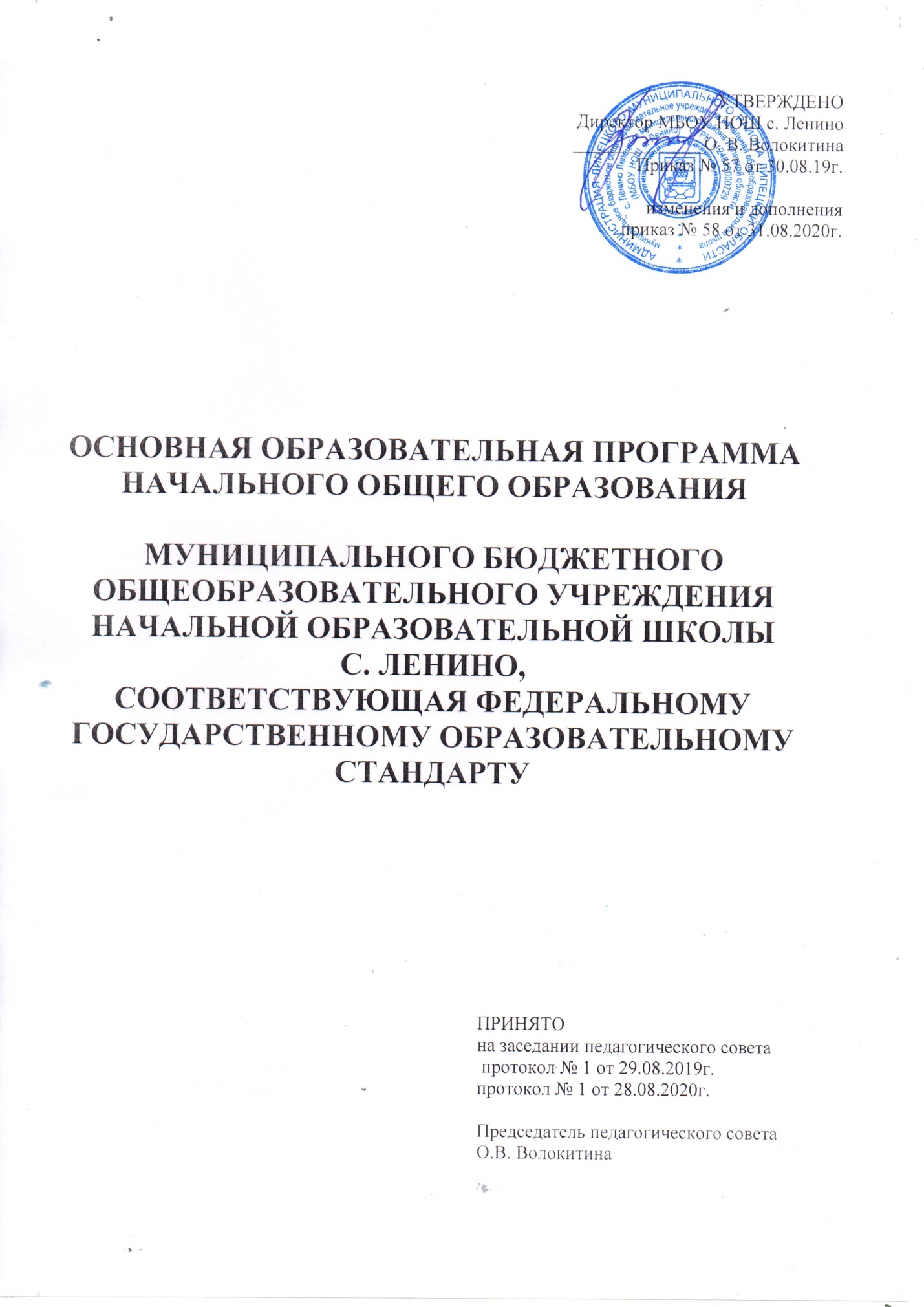   СОДЕРЖАНИЕОбщие положенияОсновная образовательная программа начального общего образования (далее – ООП НОО) разработана в соответствии со Стандартом и с учетом примерной основной образовательной программы начального общего образования. Основная образовательная программа начального общего образования  разработана в соответствии с нормативно - правовыми документами:1. Федеральным законом «Об образовании в Российской Федерации» от 29.12.2012 № 273-ФЗ (ред. от 03.07.2016) "Об образовании в Российской Федерации" (с изм. и доп., вступ. в силу с 15.07.2016);2. Приказом Минобрнауки РФ от 6 октября 2009 года № 373 «Об утверждении и введении в действие Федерального государственного образовательного стандарта начального общего образования». с изменениями и дополнениями от: 26 ноября 2010 г., 22 сентября 2011 г., 18 декабря 2012 г., 29 декабря 2014 г., 18 мая, 31 декабря 2015 г.3. Постановлением Главного государственного врача РФ от 29 декабря 2010 года № 189 «Об утверждении СанПиН 2.4.2.2821-10…» с изменениями и дополнениями от 29 июня 2011 г., 25 декабря 2013 г., 24 ноября 2015 г.;4. Примерной основной образовательной программы начального общего образования (одобрена Федеральным учебно-методическим объединением по общему образованию, протокол заседания от 8 апреля 2015г. №1/15 в редакции протокола №3/15 от 28.10.15г. федерального учебно-методического объединения по общему образованию, размещена на сайте Министерства образования и науки РФ (www.fgosreeestr.ru).Общие сведения о школе, в которой реализуется основная образовательная программа начального общего образованияТип: бюджетное учреждение Вид: начальная школаУчредитель: комитет  образования администрации Липецкого муниципального района  Липецкой областиОрганизационно-правовая форма: муниципальное учреждениеМесто нахождения: 398001 г. Липецкий р-он,с. Ленино,  ул. Молодежная, 123  Адрес осуществления образовательной деятельности: 398531, Липецкая обл, Липецкий р-н,  Молодежная ул, 123, ЛениноТелефоны +7 4742 76-84-48 	 Факс  +4742 76 84 48e-mail: lenino_school@mail.ruСайт: lenino-school.ruДеятельность МБОУ НОШ с. Ленино Липецкого муниципального района  осуществляется в соответствии с уставом на основании лицензия серии 48ЛО1 № 0000944 от 23.12.14г., выданной Управлением образования и науки Липецкой области и свидетельства о государственной аккредитации серии 48АО1 № 0000423 от 26.12.16г., выданного Управлением образования и науки Липецкой области, а также образовательных потребностей и запросов участников образовательных отношений.Разработка основной образовательной программы начального общего образования осуществлялась самостоятельно с привлечением органов самоуправления (педагогический совет), обеспечивающих государственно­общественный характер управления образовательной организацией.Основная образовательная программа начального общего образования реализуется организацией через организацию урочной и внеурочной деятельности в соответствии с санитарно-эпидемиологическими правилами и нормативами.	Содержание основной образовательной программы МБОУ НОШ с. Ленино (далее Программа) отражает требования федерального государственного образовательного  стандарта начального общего образования  и группируется в три основных раздела: целевой, содержательный и организационный.Целевой раздел определяет общее назначение, цели, задачи и планируемые результаты реализации образовательной программы, конкретизированные в соответствии с требованиями Стандарта и учитывающие региональные, национальные и этнокультурные особенности народов Российской Федерации, а также способы определения достижения этих целей и результатов.Целевой раздел включает:пояснительную записку;планируемые результаты освоения обучающимися образовательной программы начального общего образования;систему оценки достижения планируемых результатов освоения образовательной программы.Содержательный раздел определяет общее содержание начального общего образования и включает образовательные программы, ориентированные на достижение личностных, предметных и метапредметных результатов, в том числе:программу формирования универсальных учебных действий у обучающихся, включающую формирование компетенций обучающихся в области использования информационно-коммуникационных технологий;программы отдельных учебных предметов, курсов;программу духовно-нравственного развития и воспитания обучающихся;программу формирования экологической культуры, здорового и безопасного образа жизни;программу коррекционной работы.Организационный раздел устанавливает общие рамки организации образовательного процесса, а также механизм реализации компонентов образовательной программы.Организационный раздел включает:учебный план начального общего образования;план  внеурочной деятельности;систему условий реализации образовательной программы в соответствии с требованиями Стандарта.ЦЕЛЕВОЙ РАЗДЕЛПояснительная запискаШкола видит свою миссию как становление личностных характеристик выпускника («портрет выпускника начальной школы»):-   любящий свой народ, свой край и свою Родину; - уважающий и принимающий ценности семьи и общества;- любознательный, активно и заинтересованно познающий мир;- владеющий основами умения учиться, способный к организации собственной деятельности; - готовый самостоятельно действовать и отвечать за свои поступки перед семьей и обществом; - доброжелательный, умеющий слушать и слышать собеседника, обосновывать  свою позицию, высказывать свое мнение.	Аналитическое и научно-методическое обоснование образовательной программы начальной школыОбразовательная программа начальной школы МБОУ НОШ с. Ленино направлена на создание условий для обеспечения: - равных возможностей получения качественного начального общего образования обучающимся; - духовно-нравственного развития и воспитания обучающихся на уровне начального общего образования, становление их гражданской идентичности как основы развития гражданского общества; - преемственности основных образовательных программ дошкольного, начального общего, основного общего образования; - возможности овладения духовными ценностями и культурой многонационального народа России; - условий для эффективной реализации и освоения обучающимися основной образовательной программы начального общего образования, в том числе обеспечение условий для индивидуального развития всех обучающихся, в особенности тех, кто в наибольшей степени нуждается в специальных условиях обучения, – одаренных детей и детей с ограниченными возможностями здоровья. 	Цели разработки Программы:Обеспечение условий для гарантированного достижения планируемых результатов освоения образовательной программы начального общего образования, что создаст основу для самостоятельного успешного усвоения обучающимися новых знаний, умений, компетенций, видов и способов деятельности.Удовлетворение запросов социума (согласованные позиции заказчиков: государства, общества, родителей, участников образовательного процесса);Адаптация личности обучающихся к условиям школьной жизни, подготовка их к успешному обучению на следующих уровнях образования.Участниками образовательных отношений МБОУ НОШ с. Ленино являются:педагоги школы;родители (законные представители) обучающихся 1-4 классов;обучающиеся 1-4 классов;представители общественности.	Программа разрабатывалась коллективом педагогов и  родителей начального уровня образования. Школа сотрудничает с учреждениями дополнительного образования, спортивными школами, Хрущёвской амбулаторией, районной поликлиникой, библиотеками, музеями, выставочными залами, учреждениями культуры и искусства города.Характеристика образовательных потребностей родителей: 	Мониторинг образовательных потребностей родителей позволяет определить запрос в следующих параметрах:система дополнительного образования эстетического направления (инструментальная группа, театральный кружок, обучение навыкам творческого труда);система дополнительного образования спортивного направления (общеразвивающие спортивные игры);разноуровневое обучение: изучение программного материала, расширение и углубление программного материала (краеведение); реализация индивидуальных траектории развития во внеурочной деятельности;построение воспитательного пространства школы совместно с социальными партнёрами.	Программа определяет содержание и организацию образовательной деятельности на уровне начального общего образования. 	Целью реализации Программы школы является обеспечение планируемых результатов по достижению выпускником начальной общеобразовательной школы целевых установок, знаний, умений, навыков и компетенций, определяемых личностными, семейными, общественными, государственными потребностями и возможностями ребёнка младшего школьного возраста, индивидуальными особенностями его развития и состояния здоровья.	К числу планируемых результатов освоения Программы школы отнесены:личностные результаты — готовность и способность обучающихся к саморазвитию, сформированность мотивации к учению и познанию, ценностно-смысловые установки выпускников начальной школы, отражающие их индивидуально-личностные позиции, социальные компетентности, личностные качества; сформированность основ российской, гражданской идентичности;	метапредметные результаты — освоенные обучающимися универсальные учебные действия (УУД): познавательные, регулятивные и коммуникативные;	предметные результаты — освоенный обучающимися в ходе изучения учебных предметов опыт специфической для каждой предметной области деятельности по получению нового знания, его преобразованию и применению, а также система основополагающих элементов научного знания, лежащая в основе современной научной картины мира.	Личностные результаты формируются за счёт реализации, как программ отдельных учебных предметов, так и программы духовно-нравственного развития и воспитания обучающихся, программы формирования культуры здорового и безопасного образа жизни, программы внеурочной деятельности.	Метапредметные результаты формируются за счёт реализации программы формирования универсальных учебных действий (УУД) и программ всех без исключения учебных предметов, занятий внеурочной деятельности и воспитательной работы педагогического коллектива.	В основе реализации Программы школы лежит системно-деятельностный подход, который предполагает:воспитание и развитие качеств личности, отвечающих требованиям информационного общества, инновационной экономики, задачам построения российского гражданского общества на основе принципов толерантности, диалога культур и уважения его многонационального, поликультурного и поликонфессионального состава;ориентацию на достижение цели и основного результата образования — развитие личности обучающегося на основе освоения УУД, познания и освоения мира;признание решающей роли содержания образования, способов организации образовательной деятельности и учебного сотрудничества в достижении целей личностного и социального развития обучающихся;учёт индивидуальных возрастных, психологических и физиологических особенностей обучающихся, роли и значения видов деятельности и форм общения при определении образовательно-воспитательных целей и путей их достижения;обеспечение преемственности дошкольного, начального общего, основного общего, среднего  общего и профессионального образования;разнообразие индивидуальных образовательных траекторий индивидуального развития каждого обучающегося (включая одарённых детей и детей с ограниченными возможностями здоровья), обеспечивающих рост творческого потенциала, познавательных мотивов, обогащение форм учебного сотрудничества и расширение зоны ближайшего развития.Программа школы предусматривает:выявление и развитие способностей обучающихся, в том числе одарённых детей, через систему клубов, секций, студий и кружков, организацию общественно полезной деятельности, организацию интеллектуальных и творческих соревнований, научно-технического творчества и проектно-исследовательской деятельности;участие обучающихся, их родителей (законных представителей) несовершеннолетних обучающихся, педагогических работников и общественности в проектировании и развитии внутришкольной социальной среды;включение обучающихся в процессы познания и преобразования внешкольной социальной среды (района, города, области) для приобретения опыта реального управления и действия;использование в образовательной деятельности современных образовательных технологий деятельностного типа;организация внеурочной деятельности в целях обеспечения индивидуальных потребностей обучающихся.Общие подходы к организации внеурочной деятельности.	Внеурочная деятельность является составной частью учебно - воспитательного процесса и одной из форм организации свободного времени обучающихся. Главное при организации внеурочной деятельности — осуществить взаимосвязь и преемственность общего и дополнительного образования как механизма обеспечения полноты и цельности образования. Внеурочная деятельность в МБОУ НОШ с. Ленино – это деятельность, организуемая во внеурочное время для удовлетворения потребностей участников образовательных отношений  в содержательном досуге, их участии в самоуправлении и общественно полезной деятельности. 	Внеурочная деятельность осуществляется в соответствии с программой организации внеурочной деятельности учащихся начального уровня обучения и организуется в таких формах, как экскурсии, кружки, секции, круглые столы, конференции, диспуты, школьные научные общества, олимпиады, соревнования, акции социальной направленности и т. д. Для организации внеурочной деятельности выбрана оптимизационная модель. Программу внеурочной деятельности реализуют учителя начальных классов. 	Внеурочная деятельность направлена на достижение следующих воспитательных результатов: - приобретение учащимися социального опыта; - формирование положительного отношения к базовым общественным ценностям; - приобретение школьниками опыта самостоятельного общественного действия. Реализация внеурочной деятельности в школе создает условия для более полного раскрытия индивидуальных способностей ребенка, развития у детей интереса к различным видам деятельности, желания активно участвовать в продуктивной, одобряемой обществом деятельности, умению самостоятельно организовать своё свободное время. План организации внеурочной деятельности, в соответствии с рекомендациями ФГОС НОО по организации досуговой деятельности младших школьников, реализуется по пяти основным направлениям деятельности: спортивно-оздоровительное, духовно-нравственное, социальное, общеинтеллектуальное, общекультурное. 	Образовательная программа сформирована с учётом особенностей уровня начального общего образования как фундамента всего последующего обучения.Начальная школа — особый этап в жизни ребёнка, связанный:с изменением при поступлении в школу ведущей деятельности ребёнка — с переходом к учебной деятельности (при сохранении значимости игровой), имеющей общественный характер и являющейся социальной по содержанию;с освоением новой социальной позиции, расширением сферы взаимодействия ребёнка с окружающим миром, развитием потребностей в общении, познании, социальном признании и самовыражении;с принятием и освоением ребёнком новой социальной роли ученика, выражающейся в формировании внутренней позиции школьника, определяющей новый образ школьной жизни и перспективы личностного и познавательного развития;с формированием у школьника основ умения учиться и способности к организации своей деятельности: принимать, сохранять цели и следовать им в учебной деятельности; планировать свою деятельность, осуществлять её контроль и оценку; взаимодействовать с учителем и сверстниками в учебном процессе;с изменением при этом самооценки ребёнка, которая приобретает черты адекватности и рефлексивности;с моральным развитием, которое существенным образом связано с характером сотрудничества со взрослыми и сверстниками, общением и межличностными отношениями дружбы, становлением основ гражданской идентичности и мировоззрения.Программа соответствует основным принципам государственной политики РФ в области образования, изложенным в ФЗ №273“Об образовании в РФ”. Это:– гуманистический характер образования, приоритет общечеловеческих ценностей, жизни и здоровья человека, свободного развития личности;– воспитание гражданственности, трудолюбия, уважения к правам и свободам человека, любви к окружающей природе, Родине, семье;– единство федерального культурного и образовательного пространства, защита и развитие системой образования национальных культур, региональных культурных традиций и особенностей в условиях многонационального государства;– общедоступность образования, адаптивность системы образования к уровням и особенностям развития и подготовки учащихся и воспитанников;– обеспечение самоопределения личности, создание условий для ее самореализации, творческого развития;– формирование у учащегося адекватной современному уровню знаний и ступени обучения картины мира;– формирование человека и гражданина, интегрированного в современное ему общество и нацеленного на совершенствование этого общества;– содействие взаимопониманию и сотрудничеству между людьми, народами независимо от национальной, религиозной и социальной принадлежности.Основными принципами образования в начальной школе являются: - принцип личностно-ориентированного подхода,  направленного на развитие интеллекта, творческих способностей и физическое совершенство;- системность, обеспечивающая единство подходов в решении всех образовательных задач;- культурно ориентированные принципы (принцип образа мира,  принцип целостности содержания образования, принцип систематичности, принцип смыслового отношения к миру, принцип ориентировочной функции знаний, принцип овладения культурой);- деятельностно- ориентированные принципы (принцип обучения деятельности, принцип управляемого перехода от деятельности в учебной ситуации к деятельности в жизненной ситуации, принцип управляемого перехода от совместной учебно-познавательной деятельности к самостоятельной деятельности ученика).Учитываются также характерные для младшего школьного возраста (от 6,5 до 11 лет):центральные психологические новообразования, формируемые на данной ступени образования: словесно-логическое мышление, произвольная смысловая память, произвольное внимание, письменная речь, анализ, рефлексия содержания, оснований и способов действий, планирование и умение действовать во внутреннем плане, знаково-символическое мышление, осуществляемое как моделирование существенных связей и отношений объектов;развитие целенаправленной и мотивированной активности обучающегося, направленной на овладение учебной деятельностью, основой которой выступает формирование устойчивой системы учебно-познавательных и социальных мотивов и личностного смысла учения.При определении стратегических характеристик основной образовательной программы учитывались существующий разброс в темпах и направлениях развития детей, индивидуальные различия в их познавательной деятельности, восприятии, внимании, памяти, мышлении, речи, моторике и т. д., связанные с возрастными, психологическими и физиологическими индивидуальными особенностями детей младшего школьного возраста.При этом успешность и своевременность формирования указанных новообразований познавательной сферы, качеств и свойств личности связываются с активной позицией учителя, а также с адекватностью построения образовательного процесса и выбора условий и методик обучения, учитывающих описанные выше особенности первой ступени общего образования.Адресаты образовательной программы начального общего образования:Программа адресована:1. Обучающимся и родителям:	- для информирования о целях, содержании, организации и предполагаемых результатах деятельности ОУ по достижению каждым обучающимся образовательных результатов;	- для определения сферы ответственности за достижение результатов образовательной деятельности школы, родителей и обучающихся и возможностей для взаимодействия.	2.Учителям:	- для углубления понимания смыслов образования и в качестве ориентира в практической образовательной деятельности;	3.Администрации:	- для координации деятельности педагогического коллектива по выполнению требований к результатам и условиям освоения учащимися основной образовательной программы;	- для регулирования взаимоотношений участников образовательного процесса;	- учредителю и органам управления:	- для повышения объективности оценивания образовательных результатов учреждения в целом;	- для принятия управленческих решений на основе мониторинга эффективности процесса, качества, условий и результатов образовательной деятельности в целом.Планируемые результаты освоения обучающимися образовательной программыПланируемые результаты освоения образовательной программы начального общего образования представляют собой систему обобщённых личностно ориентированных целей образования, подлежащих формированию и оценке.Планируемые результаты:обеспечивают связь между требованиями Стандарта, образовательным процессом и системой оценки результатов освоения основной образовательной программы начального общего образования, уточняя и конкретизируя общее понимание личностных, метапредметных и предметных результатов для каждой учебной программы с учётом ведущих целевых установок их освоения, возрастной специфики учащихся и требований, предъявляемых системой оценки;являются содержательной и критериальной основой для разработки программ учебных предметов, курсов, учебно-методической литературы, а также для системы оценки качества освоения учащимися основной образовательной программы начального общего образования.В соответствии с системно-деятельностным подходом система планируемых результатов даёт представление о том, какими именно действиями— познавательными, личностными, регулятивными, коммуникативными, преломлёнными через специфику содержания того или иного предмета — овладеют обучающиеся в ходе образовательного процесса. В системе планируемых результатов особо выделяется учебный материал, имеющий опорный характер, т.е. служащий основой для последующего обучения.Структура планируемых результатов учитывает необходимость:определения динамики развития обучающихся на основе выделения достигнутого уровня развития и ближайшей перспективы—зоны ближайшего развития ребёнка;определения возможностей овладения обучающимися учебными действиями на уровне, соответствующем зоне ближайшего развития, в отношении знаний, расширяющих и углубляющих систему опорных знаний, а также знаний и умений, являющихся подготовительными для данного предмета;выделения основных направлений оценочной деятельности — оценки результатов деятельности систем образования различного уровня, педагогов, обучающихся.С этой целью выделяются следующие уровни описания.Цели-ориентиры, определяющие ведущие целевые установки и основные ожидаемые результаты изучения данной учебной программы. Этот блок результатов описывает основной, сущностный вклад данной программы в развитие личности обучающихся, в развитие их способностей; отражает такие общие цели образования, как формирование ценностных и мировоззренческих установок, развитие интереса, формирование определённых познавательных потребностей обучающихся. Оценка достижения этих целей ведётся в ходе процедур, допускающих предоставление и использование исключительно неперсонифицированной информации, а полученные результаты характеризуют деятельность системы образования.Цели, характеризующие систему учебных действий в отношении опорного учебного материала. Планируемые результаты, описывающие эту группу целей, приводятся в блоках «Выпускник научится» к каждому разделу учебной программы. В эту группу включается такая система знаний и учебных действий, которая, во-первых, принципиально необходима для успешного обучения в начальной и основной школе и, во-вторых, при наличии специальной целенаправленной работы учителя может быть освоена подавляющим большинством детей.Достижение планируемых результатов этой группы выносится на итоговую оценку, которая может осуществляться как в ходе освоения данной программы посредством накопительной системы оценки (портфеля достижений), так и по итогам её освоения (с помощью итоговой работы). Оценка освоения опорного материала на уровне, характеризующем исполнительскую компетентность обучающихся, ведётся с помощью заданий базового уровня, а на уровне действий, соответствующих зоне ближайшего развития, — с помощью заданий повышенного уровня. Успешное выполнение обучающимися заданий базового уровня служит единственным основанием для положительного решения вопроса о возможности перехода на следующую уровень обучения.Цели, характеризующие систему учебных действий в отношении знаний, умений, навыков, расширяющих и углубляющих опорную систему или выступающих как пропедевтика для дальнейшего изучения данного предмета. Планируемые результаты, описывающие указанную группу целей, приводятся в блоках «Выпускник получит возможность научиться к каждому разделу программы учебного предмета. Уровень достижений, соответствующий планируемым результатам этой группы, могут продемонстрировать только отдельные обучающиеся, имеющие более высокий уровень мотивации и способностей. Оценка достижения этих целей ведётся преимущественно в ходе процедур, допускающих предоставление и использование исключительно неперсонифицированной информации, задания могут включаться в материалы итогового контроля.Невыполнение обучающимися заданий, с помощью которых ведётся оценка достижения планируемых результатов этой группы, не является препятствием для перехода на следующий уровень обучения, а полученные результаты фиксировать посредством накопительной системы оценки (портфель достижений) и учитывать при определении итоговой оценки.При организации образовательного процесса, направленного на реализацию и достижение планируемых результатов, педагогические технологии основаны на дифференциации требований к подготовке обучающихся.На ступени начального общего образования устанавливаются планируемые результаты освоения:междисциплинарной программы «Формирование универсальных учебных действий», а также её разделов «Чтение. Работа с текстом» и «Формирование ИКТ-компетентности обучающихся»;программ по всем учебным предметам — «Русский язык», «Литературное чтение», «Родной язык», «Литературное чтение на родном языке», «Иностранный язык», «Математика», «Информатика», «Окружающий мир», «Основы религиозных культур и светской этики», «Изобразительное искусство», «Музыка», «Технология», «Физическая культура».Формирование универсальных учебных действий (личностные и метапредметные результаты)В результате изучения всех без исключения предметов на уровне начального общего образования у выпускников будут сформированы личностные, регулятивные, познавательные и коммуникативные универсальные учебные действия как основа умения учиться.Личностные универсальные учебные действияУ выпускника будут сформированы:внутренняя позиция школьника на уровне положительного отношения к школе, ориентации на содержательные моменты школьной действительности и принятия образца «хорошего ученика»;широкая мотивационная основа учебной деятельности, включающая социальные, учебно-познавательные и внешние мотивы;учебно-познавательный интерес к новому учебному материалу и способам решения новой задачи;ориентация на понимание причин успеха в учебной деятельности, в том числе на самоанализ и самоконтроль результата, на анализ соответствия результатов требованиям конкретной задачи, на понимание оценок учителей, товарищей, родителей и других людей;способность к оценке своей учебной деятельности;основы гражданской идентичности, своей этнической принадлежности в форме осознания «Я» как члена семьи, представителя народа, гражданина России, чувства сопричастности и гордости за свою Родину, народ и историю, осознание ответственности человека за общее благополучие;ориентация в нравственном содержании и осмысливании как собственных поступков, так и поступков окружающих людей;знание основных моральных норм и ориентация на их выполнение;развитие этических чувств — стыда, вины, совести как регуляторов морального поведения; понимание чувств других людей и сопереживание им;установка на здоровый образ жизни;основы экологической культуры: принятие ценности природного мира, готовность следовать в своей деятельности нормам природоохранного, нерасточительного, здоровьесберегающего поведения;чувство прекрасного и эстетические чувства на основе знакомства с мировой и отечественной художественной культурой.Выпускник получит возможность для формирования:внутренней позиции обучающегося на уровне положительного отношения к образовательному учреждению, понимания необходимости учения, выраженного в преобладании учебно-познавательных мотивов и предпочтении социального способа оценки знаний;выраженной устойчивой учебно-познавательной мотивации учения;устойчивого учебно-познавательного интереса к новым общим способам решения задач;адекватного понимания причин успешности/неуспешности учебной деятельности;положительной адекватной дифференцированной самооценки на основе критерия успешности реализации социальной роли «хорошего ученика»;компетентности в реализации основ гражданской идентичности в поступках и деятельности;морального сознания на конвенциональном уровне, способности к решению моральных дилемм на основе учёта позиций партнёров в общении, ориентации на их мотивы и чувства, устойчивое следование в поведении моральным нормам и этическим требованиям;установки на здоровый образ жизни и реализации её в реальном поведении и поступках;осознанных устойчивых эстетических предпочтений и ориентации на искусство как значимую сферу человеческой жизни; осознанного понимания чувств других людей и сопереживания им, выражающихся в поступках, направленных на помощь другим и обеспечение их благополучия.Регулятивные универсальные учебные действияВыпускник научится:принимать и сохранять учебную задачу;учитывать выделенные учителем ориентиры действия в новом учебном материале в сотрудничестве с учителем;планировать свои действия в соответствии с поставленной задачей и условиями её реализации, в том числе во внутреннем плане;учитывать установленные правила в планировании и контроле способа решения;осуществлять итоговый и пошаговый контроль по результату;оценивать правильность выполнения действия на уровне адекватной ретроспективной оценки соответствия результатов требованиям данной задачи;адекватно воспринимать предложения и оценку учителей, товарищей, родителей и других людей;различать способ и результат действия;вносить необходимые коррективы в действие после его завершения на основе его оценки и учёта характера сделанных ошибок, использовать предложения и оценки для создания нового, более совершенного результата, использовать запись в цифровой форме хода и результатов решения задачи, собственной звучащей речи на русском, родном и иностранном языках.Выпускник получит возможность научиться:в сотрудничестве с учителем ставить новые учебные задачи;преобразовывать практическую задачу в познавательную;проявлять познавательную инициативу в учебном сотрудничестве;самостоятельно учитывать выделенные учителем ориентиры действия в новом учебном материале;осуществлять констатирующий и предвосхищающий контроль по результату и по способу действия, актуальный контроль на уровне произвольного внимания;самостоятельно оценивать правильность выполнения действия и вносить необходимые коррективы в исполнение как по ходу его реализации, так и в конце действия.Познавательные универсальные учебные действияВыпускник научится:осуществлять поиск необходимой информации для выполнения учебных заданий с использованием учебной литературы, энциклопедий, справочников (включая электронные, цифровые), в открытом информационном пространстве, в том числе контролируемом пространстве Интернета;осуществлять запись (фиксацию) выборочной информации об окружающем мире и о себе самом, в том числе с помощью инструментов ИКТ;использовать знаково-символические средства, в том числе модели (включая виртуальные) и схемы (включая концептуальные), для решения задач;строить сообщения в устной и письменной форме;ориентироваться на разнообразие способов решения задач;основам смыслового восприятия художественных и познавательных текстов, выделять существенную информацию из сообщений разных видов (в первую очередь текстов);осуществлять анализ объектов с выделением существенных и несущественных признаков;осуществлять синтез как составление целого из частей;проводить сравнение, сериацию и классификацию по заданным критериям;устанавливать причинно-следственные связи в изучаемом круге явлений;строить рассуждения в форме связи простых суждений об объекте, его строении, свойствах и связях;обобщать, т. е. осуществлять генерализацию и выведение общности для целого ряда или класса единичных объектов, на основе выделения сущностной связи;осуществлять подведение под понятие на основе распознавания объектов, выделения существенных признаков и их синтеза;устанавливать аналогии;владеть рядом общих приёмов решения задач.Выпускник получит возможность научиться:осуществлять расширенный поиск информации с использованием ресурсов библиотек и Интернета;записывать, фиксировать информацию об окружающем мире с помощью инструментов ИКТ;создавать и преобразовывать модели и схемы для решения задач;осознанно и произвольно строить сообщения в устной и письменной форме;осуществлять выбор наиболее эффективных способов решения задач в зависимости от конкретных условий;осуществлять синтез как составление целого из частей, самостоятельно достраивая и восполняя недостающие компоненты;осуществлять сравнение, сериацию и классификацию, самостоятельно выбирая основания и критерии для указанных логических операций;строить логическое рассуждение, включающее установление причинно-следственных связей;произвольно и осознанно владеть общими приёмами решения задач.Коммуникативные универсальные учебные действияВыпускник научится:адекватно использовать коммуникативные, прежде всего речевые, средства для решения различных коммуникативных задач, строить монологическое высказывание (в том числе сопровождая его аудиовизуальной поддержкой), владеть диалогической формой коммуникации, используя, в том числе, средства и инструменты ИКТ и дистанционного общения;допускать возможность существования у людей различных точек зрения, в том числе не совпадающих с его собственной, и ориентироваться на позицию партнёра в общении и взаимодействии;учитывать разные мнения и стремиться к координации различных позиций в сотрудничестве;формулировать собственное мнение и позицию;договариваться и приходить к общему решению в совместной деятельности, в том числе в ситуации столкновения интересов;строить понятные для партнёра высказывания, учитывающие, что партнёр знает и видит, а что нет;задавать вопросы;контролировать действия партнёра;использовать речь для регуляции своего действия;адекватно использовать речевые средства для решения различных коммуникативных задач, строить монологическое высказывание, владеть диалогической формой речи.Выпускник получит возможность научиться:учитывать и координировать в сотрудничестве позиции других людей, отличные от собственной;учитывать разные мнения и интересы и обосновывать собственную позицию;понимать относительность мнений и подходов к решению проблемы;аргументировать свою позицию и координировать её с позициями партнёров в сотрудничестве при выработке общего решения в совместной деятельности;продуктивно содействовать разрешению конфликтов на основе учёта интересов и позиций всех участников;с учётом целей коммуникации достаточно точно, последовательно и полно передавать партнёру необходимую информацию как ориентир для построения действия;задавать вопросы, необходимые для организации собственной деятельности и сотрудничества с партнёром;осуществлять взаимный контроль и оказывать в сотрудничестве необходимую взаимопомощь;адекватно использовать речевые средства для эффективного решения разнообразных коммуникативных задач, планирования и регуляции своей деятельности.1.2.2. Чтение. Работа с текстом (метапредметные результаты)В результате изучения всех без исключения учебных предметов на уровне начального общего образования выпускники приобретут первичные навыки работы с содержащейся в текстах информацией в процессе чтения соответствующих возрасту литературных, учебных, научно-познавательных текстов, инструкций.Работа с текстом: поиск информации и понимание прочитанного.Выпускник научится:находить в тексте конкретные сведения, факты, заданные в явном виде;определять тему и главную мысль текста;делить тексты на смысловые части, составлять план текста;вычленять содержащиеся в тексте основные события и устанавливать их последовательность; упорядочивать информацию по заданному основанию;сравнивать между собой объекты, описанные в тексте, выделяя 2—3 существенных признака;понимать информацию, представленную в неявном виде (например, находить в тексте несколько примеров, доказывающих приведённое утверждение; характеризовать явление по его описанию; выделять общий признак группы элементов);понимать информацию, представленную разными способами: словесно, в виде таблицы, схемы, диаграммы;понимать текст, опираясь не только на содержащуюся в нём информацию, но и на жанр, структуру, выразительные средства текста;использовать различные виды чтения: ознакомительное, изучающее, поисковое, выбирать нужный вид чтения в соответствии с целью чтения;ориентироваться в соответствующих возрасту словарях и справочниках.Выпускник получит возможность научиться:использовать формальные элементы текста (например, подзаголовки, сноски) для поиска нужной информации;работать с несколькими источниками информации;сопоставлять информацию, полученную из нескольких источников.Работа с текстом: преобразование и интерпретация информацииВыпускник научится:пересказывать текст подробно и сжато, устно и письменно;соотносить факты с общей идеей текста, устанавливать простые связи, не показанные в тексте напрямую;формулировать несложные выводы, основываясь на тексте; находить аргументы, подтверждающие вывод;сопоставлять и обобщать содержащуюся в разных частях текста информацию;составлять на основании текста небольшое монологическое высказывание, отвечая на поставленный вопрос.Выпускник получит возможность научиться:делать выписки из прочитанных текстов с учётом цели их дальнейшего использования;составлять небольшие письменные аннотации к тексту, отзывы о прочитанном.Работа с текстом: оценка информацииВыпускник научится:высказывать оценочные суждения и свою точку зрения о прочитанном тексте;оценивать содержание, языковые особенности и структуру текста; определять место и роль иллюстративного ряда в тексте;на основе имеющихся знаний, жизненного опыта подвергать сомнению достоверность прочитанного, обнаруживать недостоверность получаемых сведений, пробелы в информации и находить пути восполнения этих пробелов;участвовать в учебном диалоге при обсуждении прочитанного или прослушанного текста.Выпускник получит возможность научиться:сопоставлять различные точки зрения;соотносить позицию автора с собственной точкой зрения;в процессе работы с одним или несколькими источниками выявлять достоверную (противоречивую) информацию.1.2.3. Формирование ИКТ-компетентности обучающихся (метапредметные результаты)В результате изучения всех без исключения предметов на уровне начального общего образования начинается формирование навыков, необходимых для жизни и работы в современном высокотехнологичном обществе. Обучающиеся приобретут опыт работы с гипермедийными информационными объектами, в которых объединяются текст, наглядно-графические изображения, цифровые данные, неподвижные и движущиеся изображения, звук, ссылки и базы данных и которые могут передаваться как устно, так и с помощью телекоммуникационных технологий или размещаться в Интернете.Знакомство со средствами ИКТ, гигиена работы с компьютеромВыпускник научится:использовать безопасные для органов зрения, нервной системы, опорно-двигательного аппарата эргономичные приёмы работы с компьютером и другими средствами ИКТ; выполнять компенсирующие физические упражнения (мини-зарядку);организовывать систему папок для хранения собственной информации в компьютере.Технология ввода информации в компьютер: ввод текста, запись звука, изображения, цифровых данныхВыпускник научится:вводить информацию в компьютер с использованием различных технических средств (фото- и видеокамеры, микрофона и т. д.), сохранять полученную информацию;владеть компьютерным письмом на русском языке; текст на иностранном языке, использовать экранный перевод отдельных слов;рисовать изображения на графическом планшете;сканировать рисунки и тексты.Выпускник получит возможность научиться использовать программу распознавания сканированного текста на русском языке.Обработка и поиск информацииВыпускник научится:подбирать оптимальный по содержанию, эстетическим параметрам и техническому качеству результат видеозаписи и фотографирования, использовать сменные носители (флэш-карты);описывать по определённому алгоритму объект или процесс наблюдения, записывать аудиовизуальную и числовую информацию о нём, используя инструменты ИКТ;собирать числовые данные в естественно - научных наблюдениях и экспериментах, используя цифровые датчики, камеру, микрофон и другие средства ИКТ, а также в ходе опроса людей;редактировать цепочки экранов сообщения и содержание экранов в соответствии с коммуникативной или учебной задачей, включая редактирование текста, цепочек изображений, видео- и аудиозаписей, фотоизображений;пользоваться основными функциями стандартного текстового редактора, следовать основным правилам оформления текста; использовать полуавтоматический орфографический контроль; использовать, добавлять и удалять ссылки в сообщениях разного вида;искать информацию в соответствующих возрасту цифровых словарях и справочниках, базах данных, контролируемом Интернете, системе поиска внутри компьютера; составлять список используемых информационных источников (в том числе с использованием ссылок);заполнять учебные базы данных.Выпускник получит возможность научиться грамотно формулировать запросы при поиске в Интернете и базах данных, оценивать, интерпретировать и сохранять найденную информацию; критически относиться к информации и к выбору источника информации.Создание, представление и передача сообщенийВыпускник научится:создавать текстовые сообщения с использованием средств ИКТ: редактировать, оформлять и сохранять их;создавать сообщения в виде аудио- и видеофрагментов или цепочки экранов с использованием иллюстраций, видеоизображения, звука, текста;готовить и проводить презентацию перед небольшой аудиторией: создавать план презентации, выбирать аудиовизуальную поддержку, писать пояснения и тезисы для презентации;создавать диаграммы, планы территории и пр.;создавать изображения, пользуясь графическими возможностями компьютера; составлять новое изображение из готовых фрагментов (аппликация);размещать сообщение в информационной образовательной среде образовательного учреждения;пользоваться основными средствами телекоммуникации; участвовать в коллективной коммуникативной деятельности в информационной образовательной среде, фиксировать ход и результаты общения на экране и в файлах.Выпускник получит возможность научиться:представлять данные;создавать музыкальные произведения с использованием компьютера и музыкальной клавиатуры, в том числе из готовых музыкальных фрагментов и «музыкальных петель».Планирование деятельности, управление и организацияВыпускник научится:создавать движущиеся модели и управлять ими в компьютерно-управляемых средах;определять последовательность выполнения действий, составлять инструкции (простые алгоритмы) в несколько действий, строить программы для компьютерного исполнителя с использованием конструкций последовательного выполнения и повторения;планировать несложные исследования объектов и процессов внешнего мира.Выпускник получит возможность научиться:проектировать несложные объекты и процессы реального мира, своей собственной деятельности и деятельности группы;моделировать объекты и процессы реального мира.1.2.4. Русский язык и литературное чтение1.2.4.1. Русский языкВ результате изучения курса русского языка обучающиеся при получении начального общего образования научатся осознавать язык как основное средство человеческого общения и явление национальной культуры, у них начнёт формироваться позитивное эмоционально­ценностное отношение к русскому и родному языкам, стремление к их грамотному использованию, русский язык и родной язык станут для учеников основой всего процесса обучения, средством развития их мышления, воображения, интеллектуальных и творческих способностей.В процессе изучения обучающиеся получат возможность реализовать в устном и письменном общении (в том числе с использованием средств ИКТ) потребность в творческом самовыражении, научатся использовать язык с целью поиска необходимой информации в различных источниках для выполнения учебных заданий.	У выпускников, освоивших основную образовательную программу начального общего образования, будет сформировано отношение к правильной устной и письменной речи как показателям общей культуры человека. Они получат начальные представления о нормах русского и родного литературного языка (орфоэпических, лексических, грамматических) и правилах речевого этикета, научатся ориентироваться в целях, задачах, средствах и условиях общения, что станет основой выбора адекватных языковых средств для успешного решения коммуникативной задачи при составлении несложных устных монологических высказываний и письменных текстов. У них будут сформированы коммуникативные учебные действия, необходимые для успешного участия в диалоге: ориентация на позицию партнера, учет различных мнений и координация различных позиций в сотрудничестве, стремление к более точному выражению собственного мнения и позиции, умение задавать вопросы.	Выпускники начальной школы научится осознавать безошибочное письмо как одно из проявлений собственного уровня культуры; они смогут  применять орфографические правила и правила постановки знаков препинания (в объеме изученного) при записи собственных и предложенных текстов, овладеет умением проверять написанное.	Выпускники начальной школы получат первоначальные представления о системе и структуре русского и родного языков: познакомится с разделами изучения языка – фонетикой и графикой, лексикой, словообразованием (морфемикой), морфологией и синтаксисом; в объеме содержания курса научится находить, характеризовать, сравнивать, классифицировать такие языковые единицы, как звук, буква, часть слова, часть речи, член предложения, простое предложение, что послужит основой для дальнейшего формирования общеучебных, логических и познавательных (символико-моделирующих) универсальных учебных действий с языковыми единицами.	В результате изучения курса у выпускников, освоивших основную образовательную программу начального общего образования, будет сформирован учебно-познавательный интерес к новому учебному материалу и способам решения новой языковой задачи, что заложит основы успешной учебной деятельности при продолжении изучения курса русского языка и родного языка на следующем уровне образования.Содержательная линия «Система языка»Раздел «Фонетика и графика»Выпускник научится:различать звуки и буквы;характеризовать звуки русского языка: гласные ударные/ безударные; согласные твёрдые/мягкие, парные/непарные твёрдые и мягкие; согласные звонкие/глухие, парные/непарные звонкие и глухие;знать последовательность букв в русском алфавите, пользоваться алфавитом для упорядочивания слов и поиска нужной информации.Выпускник получит возможность научиться проводить фонетико-графический (звуко-буквенный) разбор слова самостоятельно по предложенному в учебнике алгоритму, оценивать правильность проведения фонетико-графического (звукобуквенного) разбора слов.Раздел «Орфоэпия»Выпускник получит возможность научиться:соблюдать нормы русского и родного литературного языка в собственной речи и оценивать соблюдение этих норм в речи собеседников (в объёме представленного в учебнике материала);находить при сомнении в правильности постановки ударения или произношения слова ответ самостоятельно (по словарю учебника) либо обращаться за помощью к учителю, родителям и др.Раздел «Состав слова (морфемика)»Выпускник научится:различать изменяемые и неизменяемые слова;различать родственные (однокоренные) слова и формы слова;находить в словах с однозначно выделяемыми морфемами окончание, корень, приставку, суффикс.Выпускник получит возможность научиться разбирать по составу слова с однозначно выделяемыми морфемами в соответствии с предложенным в учебнике алгоритмом, оценивать правильность проведения разбора слова по составу.Раздел «Лексика»Выпускник научится:выявлять слова, значение которых требует уточнения;определять значение слова по тексту или уточнять с помощью толкового словаря.Выпускник получит возможность научиться:подбирать синонимы для устранения повторов в тексте;подбирать антонимы для точной характеристики предметов при их сравнении;различать употребление в тексте слов в прямом и переносном значении (простые случаи);оценивать уместность использования слов в тексте;выбирать слова из ряда предложенных для успешного решения коммуникативной задачи.Раздел «Морфология»Выпускник научится:определять грамматические признаки имён существительных — род, число, падеж, склонение;определять грамматические признаки имён прилагательных — род, число, падеж;определять грамматические признаки глаголов — число, время, род (в прошедшем времени), лицо (в настоящем и будущем времени),спряжение.Выпускник получит возможность научиться:проводить морфологический разбор имён существительных, имён прилагательных, глаголов по предложенному в учебнике алгоритму; оценивать правильность проведения морфологического разбора;находить в тексте такие части речи, как личные местоимения и наречия, предлоги вместе с существительными и личными местоимениями, к которым они относятся, союзы и, а, но, частицу не при глаголах.Раздел «Синтаксис»Выпускник научится:различать предложение, словосочетание, слово;устанавливать при помощи смысловых вопросов связь между словами в словосочетании и предложении;классифицировать предложения по цели высказывания, находить повествовательные/побудительные/вопросительные предложения;определять восклицательную/невосклицательную интонацию предложения;находить главные и второстепенные (без деления на виды) члены предложения;выделять предложения с однородными членами.Выпускник получит возможность научиться:различать второстепенные члены предложения — определения, дополнения, обстоятельства;выполнять в соответствии с предложенным в учебнике алгоритмом разбор простого предложения (по членам предложения, синтаксический), оценивать правильность разбора;различать простые и сложные предложения.Содержательная линия «Орфография и пунктуация»Выпускник научится:применять правила правописания (в объёме содержания курса);определять (уточнять) написание слова по орфографическому словарю учебника;безошибочно списывать текст объёмом 80—90 слов;писать под диктовку тексты объёмом 75—80 слов в соответствии с изученными правилами правописания;проверять собственный и предложенный текст, находить и исправлять орфографические и пунктуационные ошибки.Выпускник получит возможность научиться:осознавать место возможного возникновения орфографической ошибки;подбирать примеры с определённой орфограммой;при составлении собственных текстов перефразировать записываемое, чтобы избежать орфографических и пунктуационных ошибок;при работе над ошибками осознавать причины появления ошибки и определять способы действий, помогающих предотвратить её в последующих письменных работах.Содержательная линия «Развитие речи»Выпускник научится:оценивать правильность (уместность) выбора языковых и неязыковых средств устного общения на уроке, в школе, в быту, со знакомыми и незнакомыми, с людьми разного возраста;соблюдать в повседневной жизни нормы речевого этикета и правила устного общения (умение слышать, реагировать на реплики, поддерживать разговор);выражать собственное мнение и аргументировать его;самостоятельно озаглавливать текст;составлять план текста;сочинять письма, поздравительные открытки, записки и другие небольшие тексты для конкретных ситуаций общения.Выпускник получит возможность научиться:создавать тексты по предложенному заголовку;подробно или выборочно пересказывать текст;пересказывать текст от другого лица;составлять устный рассказ на определённую тему с использованием разных типов речи: описание, повествование, рассуждение;анализировать и корректировать тексты с нарушенным порядком предложений, находить в тексте смысловые пропуски;корректировать тексты, в которых допущены нарушения культуры речи;анализировать последовательность собственных действий при работе над изложениями и сочинениями и соотносить их с разработанным алгоритмом; оценивать правильность выполнения учебной задачи: соотносить собственный текст с исходным (для изложений) и с назначением, задачами, условиями общения (для самостоятельно создаваемых текстов);соблюдать нормы речевого взаимодействия при интерактивном общении (sms-сообщения, электронная почта, Интернет и другие виды и способы связи).1.2.4.2.  Литературное чтение	Выпускники начальной школы осознáют значимость чтения для своего дальнейшего развития и успешного обучения по другим предметам на основе осознания и развития дошкольного и внешкольного опыта, связанного с художественной литературой. У обучающихся будет формироваться потребность в систематическом чтении как средстве познания мира и самого себя. Младшие школьники будут с интересом читать художественные, научно-популярные и учебные тексты, которые помогут им сформировать собственную позицию в жизни, расширят кругозор.	Обучающиеся получат возможность познакомиться с культурно-историческим наследием России и общечеловеческими ценностями для развития этических чувств и эмоционально-нравственной отзывчивости.	Младшие школьники будут учиться полноценно воспринимать художественную литературу, воспроизводить в воображении словесные художественные образы, эмоционально отзываться на прочитанное, высказывать свою точку зрения и уважать мнение собеседника. Они получат возможность воспринимать художественное произведение как особый вид искусства, соотносить его с другими видами искусства как источниками формирования эстетических потребностей и чувств, познакомятся с некоторыми коммуникативными и эстетическими возможностями родного языка, используемыми в художественных произведениях. 	К концу обучения в начальной школе дети будут готовы к дальнейшему обучению и систематическому изучению литературы в средней школе, будет достигнут необходимый уровень читательской компетентности, речевого развития, сформированы универсальные действия, отражающие учебную самостоятельность и познавательные интересы.  	Выпускники овладеют техникой чтения (правильным плавным чтением, приближающимся к темпу нормальной речи), приемами понимания прочитанного и прослушанного произведения, элементарными приемами анализа, интерпретации и преобразования художественных, научно-популярных и учебных текстов. Научатся самостоятельно выбирать интересующую литературу, пользоваться словарями и справочниками, осознают себя как грамотного читателя, способного к творческой деятельности.	Школьники научатся вести диалог в различных коммуникативных ситуациях, соблюдая правила речевого этикета, участвовать в обсуждении прослушанного (прочитанного) произведения. Они будут составлять несложные монологические высказывания о произведении (героях, событиях); устно передавать содержание текста по плану; составлять небольшие тексты повествовательного характера с элементами рассуждения и описания. Выпускники научатся декламировать (читать наизусть) стихотворные произведения. Они получат возможность научиться выступать перед знакомой аудиторией (сверстников, родителей, педагогов) с небольшими сообщениями, используя иллюстративный ряд (плакаты, презентацию).	Выпускники начальной школы приобретут первичные умения работы с учебной и научно-популярной литературой, будут находить и использовать информацию для практической работы.	Выпускники овладеют основами коммуникативной деятельности, на практическом уровне осознают значимость работы в группе и освоят правила групповой работы.Виды речевой и читательской деятельностиВыпускник научится:осознавать значимость чтения для дальнейшего обучения, саморазвития; воспринимать чтение с учётом его цели как источник эстетического, нравственного, познавательного опыта (приобретение опыта чтения, поиска фактов и суждений, аргументации, иной информации);читать со скоростью, позволяющей понимать смысл прочитанного (для всех видов текстов);читать (вслух) выразительно доступные для данного возраста прозаические произведения и декламировать стихотворные произведения после предварительной подготовки (только для художественных текстов);использовать различные виды чтения: ознакомительное, изучающее, просмотровое, поисковое/выборочное—в соответствии с целью чтения (для всех видов текстов);ориентироваться в содержании художественного и научно-популярного текстов, понимать их смысл (при чтении вслух и про себя, при прослушивании):для художественных текстов: определять главную мысль и героев произведения; определять основные события и устанавливать их последовательность; озаглавливать текст, передавая в заголовке главную мысль текста; находить в тексте требуемую информацию (конкретные сведения, факты, описания), заданную в явном виде; задавать вопросы по содержанию произведения и отвечать на них, подтверждая ответ примерами из текста; объяснять значение слова с опорой на контекст, с использованием словарей и другой справочной литературы;для научно-популярных текстов: определять основное содержание текста; озаглавливать текст, в краткой форме отражая в названии основное содержание текста; находить в тексте требуемую информацию (конкретные сведения, факты, описания явлений, процессов), заданную в явном виде; задавать вопросы по содержанию текста и отвечать на них, подтверждая ответ примерами из текста; объяснять значение слова с опорой на контекст, с использованием словарей и другой справочной литературы;использовать простейшие приёмы анализа различных видов текстов:для художественных текстов: делить текст на части, озаглавливать их; составлять простой план; устанавливать взаимосвязь между событиями, фактами, поступками, мыслями, чувствами героев, опираясь на содержание текста;для научно-популярных текстов: делить текст на части, озаглавливать их; составлять простой план; устанавливать взаимосвязь между отдельными фактами, событиями, явлениями, описаниями, процессами и между отдельными частями текста, опираясь на его содержание;использовать различные формы интерпретации содержания текстов:для художественных текстов: формулировать простые выводы, основываясь на содержании текста; интерпретировать текст, опираясь на некоторые его жанровые, структурные, языковые особенности; устанавливать связи, отношения, не высказанные в тексте напрямую, например соотносить ситуацию и поступки героев, объяснять(пояснять) поступки героев, опираясь на содержание текста;для научно-популярных текстов: формулировать простые выводы, основываясь на тексте; устанавливать связи, отношения, не высказанные в тексте напрямую, например, объяснять явления природы, пояснять описываемые события, соотнося их с содержанием текста;ориентироваться в нравственном содержании прочитанного, самостоятельно делать выводы, соотносить поступки героев с нравственными нормами (только для художественных текстов);передавать содержание прочитанного или прослушанного с учётом специфики текста в виде пересказа (полного или краткого) (для всех видов текстов);участвовать в обсуждении прослушанного/прочитанного текста (задавать вопросы, высказывать и обосновывать собственное мнение, соблюдая правила речевого этикета и правила работы в группе), опираясь на текст или собственный опыт (для всех видов текстов).Выпускник получит возможность научиться:удовлетворять читательский интерес и приобретать опыт чтения;осознанно выбирать виды чтения (ознакомительное, изучающее, выборочное, поисковое) в зависимости от цели чтения;различать на практическом уровне виды текстов (художественный и научно-популярный), опираясь на особенности каждого вида текста;осмысливать эстетические и нравственные ценности художественного текста и высказывать собственное суждение;высказывать собственное суждение о прочитанном (прослушанном) произведении, доказывать и подтверждать его фактами со ссылками на текст;составлять по аналогии устные рассказы (повествование, рассуждение, описание).Круг детского чтения (для всех видов текстов)Выпускник научится:осуществлять выбор книги в библиотеке по заданной тематике или по собственному желанию;вести список прочитанных книг с целью использования его в учебной и внеучебной деятельности, в том числе для планирования своего круга чтения;составлять аннотацию и краткий отзыв на прочитанное произведение по заданному образцу.Выпускник получит возможность научиться:работать с тематическим каталогом;работать с детской периодикой;самостоятельно писать отзыв о прочитанной книге (в свободной форме).Литературоведческая пропедевтика(только для художественных текстов)Выпускник научится:распознавать некоторые отличительные особенности художественных произведений (на примерах художественных образов и средств художественной выразительности);отличать на практическом уровне прозаический текст от стиха, приводить примеры прозаических и стихотворных текстов;различать художественные произведения разных жанров (рассказ, басня, сказка, загадка, пословица), приводить примеры этих произведений.Выпускник получит возможность научиться:воспринимать художественную литературу как вид искусства, приводить примеры проявления художественного вымысла в произведениях;находить средства художественной выразительности (метафора, эпитет);сравнивать, сопоставлять, делать элементарный анализ различных текстов, используя ряд литературоведческих понятий (фольклорная и авторская литература, структура текста, герой, автор) и средств художественной выразительности (сравнение, олицетворение, метафора, эпитет);определять позиции героев художественного текста, позицию автора художественного текста.Творческая деятельность (только для художественных текстов)Выпускник научится:создавать по аналогии собственный текст в жанре сказки и загадки;восстанавливать текст, дополняя его начало или окончание или пополняя его событиями;составлять устный рассказ по репродукциям картин художников и/или на основе личного опыта;составлять устный рассказ на основе прочитанных произведений с учётом коммуникативной задачи (для разных адресатов).Выпускник получит возможность научиться:вести рассказ (или повествование) на основе сюжета известного литературного произведения, дополняя и/или изменяя его содержание, например, рассказывать известное литературное произведение от имени одного из действующих лиц или неодушевлённого предмета;создавать серии иллюстраций с короткими текстами по содержанию прочитанного (прослушанного) произведения;работать в группе, создавая сценарии и инсценируя прочитанное (прослушанное, созданное самостоятельно) художественное произведение.1.2.5. Родной язык и литературное чтение на родном языке1.2.5.1. Родной язык (русский):В результате изучения родного языка (русского) обучающийся получит:  воспитание ценностного отношения к родному языку как хранителю культуры, включение в культурно- языковое поле своего народа, формирование первоначальных представлений о единстве и многообразии языкового и культурного пространства России, о языке как основе национального самосознания;обогащение активного и потенциального словарного запаса, развитие у обучающихся культуры владения родным языком в соответствии с нормами устной и письменной речи, правилами речевого этикета;формирование первоначальных научных знаний о родном языке как системе и как развивающемся явлении, о его уровнях и единицах, о закономерностях его функционирования, освоение основных единиц и грамматических категорий родного языка, формирования позитивного отношения к правильной устной и письменной родной речи как показателем общей культуры и гражданской позиции человека; овладение первоначальными умениями ориентироваться в целях в целях, задачах, средствах и условиях общения, формирование базовых навыков выбора адекватных языковых средств для успешного решения коммуникативных задач;овладение учебными действиями с языковыми единицами и умение использовать знания для решения познавательных, практических и коммуникативных задач.     1.2.5.2. Литературное чтение на родном языке (русском):	Выпускники начальной школы приобретут:понимание родной литературы как одной из основных национально-культурных ценностей народа, как особого способа познания жизни, как явления национальной и мировой культуры, средства сохранения и передачи нравственных ценностей и традиций;осознание значимости чтения на родном языке для личного развития; формирование представлений о мире, национальной истории и культуре, первоначальных этических представлений, понятий о добре и зле, нравственности; формирование потребности в систематическом чтении на родном языке как средстве познания себя и мира; обеспечение культурной самоидентификации;использование разных видов чтения (ознакомительное, изучающее, выборочное, поисковое); умение осознанно воспринимать и оценивать содержание и специфику различных текстов, участвовать в их обсуждении, давать и обосновывать нравственную оценку поступков героев;достижение необходимого для продолжения образования уровня читательской компетентности, общего речевого развития, то есть овладения техникой вслух и про себя, элементарными приёмами интерпретации,  анализа и преобразования художественных, научно-популярных и учебных текстов с использованием элементарных литературоведческих понятий;осознание коммуникативно-эстетических возможностей родного языка на основе изучения выдающихся произведений культуры своего народа, умение самостоятельно выбирать интересующую литературу; пользоваться справочными источниками для понимания и получения дополнительной информации.1.2.6. Иностранный язык (английский)Изучение иностранного языка будет способствовать формированию коммуникативной культуры школьников, их общему речевому развитию, расширению кругозора, воспитанию чувств и эмоций.В результате изучения английского языка младшие школьники приобретут элементарную коммуникативную компетенцию, т. е. способность и готовность общаться с носителями языка с учетом их речевых возможностей и потребностей в различных  формах: устной (говорение и аудирование) и письменной чтение и письмо).Наряду с овладением правилами речевого и неречевого поведения в процессе знакомства с жизнью своих англоговорящих сверстников, с детским фольклором и доступными образцами детской художественной литературы младшие школьники приобретут ощущение причастности к универсальной детской культуре, дружелюбное отношение и толерантность к представителям других стран.Коммуникативные уменияГоворениеВыпускник научится:участвовать в элементарных диалогах, соблюдая нормы речевого этикета, принятые в англоязычных странах;составлять небольшое описание предмета, картинки, персонажа;рассказывать о себе, своей семье, друге.Выпускник получит возможность научиться:воспроизводить наизусть небольшие произведения детского фольклора;составлять краткую характеристику персонажа;кратко излагать содержание прочитанного текста.АудированиеВыпускник научится:понимать на слух речь учителя и одноклассников при непосредственном общении и вербально/невербально реагировать на услышанное;воспринимать на слух в аудиозаписи и понимать основное содержание небольших сообщений, рассказов, сказок, построенных в основном на знакомом языковом материале.Выпускник получит возможность научиться:воспринимать на слух аудиотекст и полностью понимать содержащуюся в нём информацию;использовать контекстуальную или языковую догадку при восприятии на слух текстов, содержащих некоторые незнакомые слова.ЧтениеВыпускник научится:соотносить графический образ иностранного слова с его звуковым образом;читать вслух небольшой текст, построенный на изученном языковом материале, соблюдая правила произношения и соответствующую интонацию;читать про себя и понимать содержание небольшого текста, построенного в основном на изученном языковом материале;читать про себя и находить в тексте необходимую информацию.Выпускник получит возможность научиться:догадываться о значении незнакомых слов по контексту;не обращать внимания на незнакомые слова, не мешающие понимать основное содержание текста.ПисьмоВыпускник научится:выписывать из текста слова, словосочетания и предложения;писать поздравительную открытку с Новым годом, Рождеством, днём рождения (с опорой на образец);писать по образцу краткое письмо зарубежному другу.Выпускник получит возможность научиться:в письменной форме кратко отвечать на вопросы к тексту;составлять рассказ в письменной форме по плану/ключевым словам;заполнять простую анкету;правильно оформлять конверт, сервисные поля в системе электронной почты (адрес, тема сообщения).Языковые средства и навыки оперирования имиГрафика, каллиграфия, орфографияВыпускник научится:воспроизводить графически и каллиграфически корректно все буквы иностранного алфавита (написание букв, буквосочетаний, слов);пользоваться алфавитом, знать последовательность букв в нём;списывать текст;восстанавливать слово в соответствии с решаемой учебной задачей;отличать буквы от знаков транскрипции.Выпускник получит возможность научиться:сравнивать и анализировать буквосочетания иностранного языка и их транскрипцию;группировать слова в соответствии с изученными правилами чтения;уточнять написание слова по словарю;использовать экранный перевод отдельных слов (с русского языка на иностранный и обратно).Фонетическая сторона речиВыпускник научится:различать на слух и адекватно произносить все звуки английского языка, соблюдая нормы произношения звуков;соблюдать правильное ударение в изолированном слове, фразе;различать коммуникативные типы предложений по интонации;корректно произносить предложения с точки зрения их ритмико-интонационных особенностей.Выпускник получит возможность научиться:распознавать связующее r в речи и уметь его использовать;соблюдать интонацию перечисления;соблюдать правило отсутствия ударения на служебных словах (артиклях, союзах, предлогах);читать изучаемые слова по транскрипции.Лексическая сторона речиВыпускник научится:узнавать в письменном и устном тексте изученные лексические единицы, в том числе словосочетания, в пределах тематики на ступени начальной школы;оперировать в процессе общения активной лексикой в соответствии с коммуникативной задачей;восстанавливать текст в соответствии с решаемой учебной задачей.Выпускник получит возможность научиться:узнавать простые словообразовательные элементы;опираться на языковую догадку в процессе чтения и аудирования (интернациональные и сложные слова).Грамматическая сторона речиВыпускник научится:распознавать и употреблять в речи основные коммуникативные типы предложений;распознавать в тексте и употреблять в речи изученные части речи: существительные с определённым/неопределённым/нулевым артиклем; существительные в единственном и множественном числе; глагол-связку; глаголы в настоящем, прошедшем и будущем временах; модальные глаголы; личные, притяжательные и указательные местоимения; прилагательные в положительной, сравнительной и превосходной степени; количественные (до 100) и порядковые (до 30) числительные; наиболее употребительные предлоги для выражения временных и пространственных отношений.Выпускник получит возможность научиться:узнавать сложносочинённые предложения с союзам;использовать в речи безличные предложения;оперировать в речи неопределёнными местоимениями;оперировать в речи наречиями времени; наречиями степени;распознавать в тексте и дифференцировать слова по определённым признакам (существительные, прилагательные, модальные/смысловые глаголы).1.2.7. Математика В результате изучения курса математики выпускники начальной школы научатся использовать начальные математические знания для описания окружающих предметов, процессов, явлений, оценки количественных и пространственных отношений. Обучающиеся овладеют основами логического и алгоритмического мышления, пространственного воображения и математической речи, приобретут необходимые вычислительные навыки.Ученики научатся применять математические знания и представления для решения учебных задач, приобретут начальный опыт применения математических знаний в повседневных ситуациях.Выпускники начальной школы получат представление о числе как результате счета и измерения, о десятичном принципе записи чисел; научатся выполнять устно и письменно арифметические действия с числами; находить неизвестный компонент арифметического действия; составлять числовое выражение и находить его значение. Обучающиеся  накопят опыт решения текстовых задач.Выпускники познакомятся с простейшими геометрическими формами, научатся распознавать, называть и изображать геометрические фигуры, овладеют способами измерения длин и площадей.В ходе работы с таблицами и диаграммами (без использования компьютера) школьники приобретут важные для практико-ориентированной математической деятельности умения, связанные с представлением, анализом и интерпретацией данных; смогут научиться извлекать необходимые данные из таблиц и диаграмм, заполнять готовые формы, объяснять, сравнивать и обобщать информацию, делать выводы и прогнозы.Числа и величиныВыпускник научится:читать, записывать, сравнивать, упорядочивать числа от нуля до миллиона;устанавливать закономерность — правило, по которому составлена числовая последовательность,  составлять последовательность по заданному или самостоятельно выбранному правилу (увеличение/уменьшение числа на несколько единиц, увеличение/уменьшение числа в несколько раз);группировать числа по заданному или самостоятельно установленному признаку;читать, записывать и сравнивать величины (массу, время, длину, площадь, скорость), используя основные единицы измерения величин и соотношения между ними (килограмм —грамм; час —минута, минута— секунда; километр— метр, метр —дециметр, дециметр— сантиметр, метр —сантиметр, сантиметр —миллиметр).Выпускник получит возможность научиться:классифицировать числа по одному или нескольким основаниям, объяснять свои действия;выбирать единицу для измерения данной величины (длины, массы, площади, времени), объяснять свои действия.Арифметические действияВыпускник научится:выполнять письменно действия с многозначными числами (сложение, вычитание, умножение и деление на однозначное, двузначное числа в пределах 10 000) с использованием таблиц сложения и умножения чисел, алгоритмов письменных арифметических действий (в том числе деления с остатком);выполнять устно сложение, вычитание, умножение и деление однозначных, двузначных и трёхзначных чисел в случаях, сводимых к действиям в пределах 100 (в том числе с нулём и числом 1);выделять неизвестный компонент арифметического действия и находить его значение;вычислять значение числового выражения (содержащего2—3 арифметических действия, со скобками и без скобок).Выпускник получит возможность научиться:• выполнять действия с величинами;• использовать свойства арифметических действий для удобства вычислений;• проводить проверку правильности вычислений (с помощью обратного действия, прикидки и оценки результата действия и др.).Работа с текстовыми задачами.   Выпускник научится:устанавливать зависимость между величинами, представленными в задаче, планировать ход решения задачи, выбирать и объяснять выбор действий;решать арифметическим способом (в 1—2 действия) учебные задачи и задачи, связанные с повседневной жизнью;оценивать правильность хода решения и реальность ответа на вопрос задачи.Выпускник получит возможность научиться:решать задачи на нахождение доли величины и величины по значению её доли (половина, треть, четверть, пятая, десятая часть);решать задачи в 3—4 действия; находить разные способы решения задачи.Пространственные отношения. Геометрические фигуры.   Выпускник научится:описывать взаимное расположение предметов в пространстве и на плоскости;распознавать, называть, изображать геометрические фигуры (точка, отрезок, ломаная, прямой угол, многоугольник, треугольник, прямоугольник, квадрат, окружность, круг);выполнять построение геометрических фигур с заданными измерениями (отрезок, квадрат, прямоугольник) с помощью линейки, угольника;использовать свойства прямоугольника и квадрата для решения задач;распознавать и называть геометрические тела (куб, шар);соотносить реальные объекты с моделями геометрических фигур.Выпускник получит возможность научиться распознавать, различать и называть геометрические тела: параллелепипед, пирамиду, цилиндр, конус.Геометрические величины.  Выпускник научится:измерять длину отрезка; вычислять периметр треугольника, прямоугольника и квадрата, площадь прямоугольника и квадрата;оценивать размеры геометрических объектов, расстояния приближённо(на глаз).Выпускник получит возможность научиться вычислять периметр многоугольника, площадь фигуры, составленной из прямоугольников.Работа с информацией.   Выпускник научится:читать несложные готовые таблицы; заполнять несложные готовые таблицы;читать несложные готовые столбчатые диаграммы.использовать безопасные для органов зрения, нервной системы, опорно-двигательного аппарата эргономичные приёмы работы с компьютером и другими средствами ИКТ; выполнять компенсирующие физические упражнения (мини-зарядку); первоначальным  навыкам работы на компьютере (набирать текст на клавиатуре, работать с меню, находить информацию по заданной теме, распечатывать её на принтере);организовывать систему папок для хранения собственной информации в компьютере.Выпускник получит возможность научиться:читать несложные готовые круговые диаграммы;достраивать несложную готовую столбчатую диаграмму;сравнивать и обобщать информацию, представленную в строках и столбцах несложных таблиц и диаграмм;понимать простейшие выражения, содержащие логические связки и слова («..и...», «если...то...», «верно/неверно, что...», «каждый»,«все», «некоторые»,«не»);составлять, записывать и выполнять инструкцию (простой алгоритм), планпоиска информации;распознавать одну и ту же информацию, представленную в разной форме (таблицы и диаграммы);планировать несложные исследования, собирать и представлять полученную информацию с помощью таблиц и диаграмм;интерпретировать информацию, полученную при проведении несложных исследований (объяснять, сравнивать и обобщать данные, делать выводы и прогнозы);грамотно формулировать запросы при поиске в Интернете и базах данных, оценивать, интерпретировать и сохранять найденную информацию; критически относиться к информации и к выбору источника информации.1.2.8. Информатика В результате изучения курса «Информатика» у выпускников начальной школы формируются первоначальные представления о свойствах информации; о способах работы с информацией, в частности, с использованием компьютера: поиск, анализ, преобразование, передача, хранение информации, ее использование в учебной деятельности и повседневной жизни. В результате изучения курса они овладевают начальной компьютерной грамотностью  и элементами информационной культуры. Выпускник научится:понимать и правильно применять на бытовом уровне понятия «информация», «информационный объект»;называть функции и характеристики основных устройств компьютера;описывать виды и состав программного обеспечения современных компьютеров;подбирать программное обеспечение, соответствующее решаемой задаче;оперировать объектами файловой системы;применять основные правила создания текстовых документов;использовать средства автоматизации информационной деятельности при создании текстовых документов;уметь применять простейший графический редактор для создания и редактирования рисунков;использовать  основные приёмы обработки информации в электронных таблицах;работать с формулами;визуализировать соотношения между числовыми величинами.осуществлять поиск информации в готовой базе данных;основам организации и функционирования компьютерных сетей;составлять запросы для поиска информации в Интернете;использовать основные приёмы создания презентаций в редакторах презентаций;правильно организовывать своё компьютерное рабочее места, соблюдать требования безопасности и гигиены в работе со средствами ИКТ.Выпускник получит возможность научиться:систематизировать знания о принципах организации файловой системы, основных возможностях графического интерфейса и правилах организации индивидуального информационного пространства;систематизировать знания о назначении и функциях программного обеспечения компьютера; приобрести опыт решения задач из разных сфер человеческой деятельности с применение средств информационных технологий;проводить обработку большого массива данных с использованием средств электронной таблицы;расширить представления о компьютерных сетях распространения и обмена информацией, об использовании информационных ресурсов общества с соблюдением соответствующих правовых и этических норм, требований информационной безопасности;научиться оценивать возможное количество результатов поиска информации в Интернете, полученных по тем или иным запросам.познакомиться с подходами к оценке достоверности информации (оценка надёжности источника, сравнение данных из разных источников и в разные моменты времени и т. п.);закрепить представления о требованиях техники безопасности, гигиены, эргономики и ресурсосбережения при работе со средствами информационных и коммуникационных технологий;сформировать понимание принципов действия различных средств информатизации, их возможностей, технических и экономических ограничений.пользоваться компьютером для создания и хранения личных текстов, рисунков, аудио и видео- записей.1.2.9. Окружающий мир	В результате изучения курса «Окружающий мир» выпускники начальной школы получат возможность расширить, систематизировать и углубить исходные представления о природных и социальных объектах и явлениях как компонентах единого мира, овладеть основами практико-ориентированных знаний о природе, человеке и обществе. Они приобретут опыт эмоционально окрашенного, личностного отношения к миру природы и культуры.  Знакомство с началами естественных и социально-гуманитарных наук даст обучающимся ключ (метод) к осмыслению личного опыта, позволит сделать восприятие явлений окружающего мира более понятными, знакомыми и предсказуемыми, определить свое место в ближайшем окружении.	Выпускники получат возможность осознать свое место в мире на основе единства рационально-научного познания и эмоционально-ценностного осмысления личного опыта общения с людьми, обществом и природой. 	Выпускники познакомятся с некоторыми способами изучения природы и общества, начнут осваивать умения проводить наблюдения в природе, ставить опыты, научатся видеть и понимать некоторые причинно-следственные связи в окружающем мире, в том числе на многообразном материале природы и культуры родного края. В результате изучения курса выпускники заложат фундамент своей экологической и культурологической грамотности, получат возможность научиться соблюдать правила поведения в мире природы и людей, правила здорового образа жизни, освоят элементарные нормы адекватного природо- и культуросообразного поведения в окружающей природной и социальной среде.Человек и природаВыпускник научится:различать и узнавать изученные объекты и явления живой и неживой природы;описывать на основе предложенного плана изученные объекты и явления живой и неживой природы, выделять их  существенные признаки;сравнивать объекты живой и неживой природы на основе внешних признаков или известных характерных свойств и проводить простейшую классификацию изученных объектов природы;проводить несложные наблюдения в окружающей среде и ставить опыты, используя простейшее лабораторное оборудование и измерительные приборы; следовать инструкциям и правилам техники безопасности при проведении наблюдений и опытов;использовать естественно-научные тексты (на бумажных и электронных носителях, в том числе в контролируемом Интернете) с целью поиска информации, ответов на вопросы, объяснений, создания собственных устных или письменных высказываний;использовать различные справочные издания (словарь по естествознанию, определитель растений и животных на основе иллюстраций, атлас карт, в томчисле и компьютерные издания) для поиска необходимой информации;использовать готовые модели (глобус, карта, план) для объяснения явлений или описания свойств объектов;обнаруживать простейшие взаимосвязи между живой и неживой природой, взаимосвязи в живой природе; использовать их для объяснения необходимости бережного отношения к природе;определять характер взаимоотношений человека и природы, находить примеры влияния этих отношений на природные объекты, здоровье и безопасность человека;понимать необходимость здорового образа жизни, соблюдения правил безопасного поведения; использовать знания о строении и функционировании организма человека для сохранения и укрепления своего здоровья.Выпускник получит возможность научиться:использовать при проведении практических работ инструменты ИКТ (фото- и видеокамеру, микрофон и др.) для записи и обработки информации, готовить небольшие презентации по результатам наблюдений и опытов;моделировать объекты и отдельные процессы реального мира с использованием виртуальных лабораторий и механизмов, собранных из конструктора;осознавать ценность природы и необходимость нести ответственность за её сохранение, соблюдать правила экологичного поведения в школе и в быту (раздельный сбор мусора, экономия воды и электроэнергии) и природной среде;пользоваться простыми навыками самоконтроля самочувствия для сохранения здоровья, осознанно соблюдать режим дня, правила рационального питания и личной гигиены;выполнять правила безопасного поведения в доме, на улице, природной среде, оказывать первую помощь при несложных несчастных случаях;планировать, контролировать и оценивать учебные действия в процессе познания окружающего мира в соответствии с поставленной задачей и условиями её реализации.Человек и обществоВыпускник научится:узнавать государственную символику Российской Федерации и своего региона; описывать достопримечательности столицы и родного края; находить на карте мира Российскую Федерацию, на карте России Москву, свой регион и его главный город;различать прошлое, настоящее, будущее; соотносить изученные исторические события с датами, конкретную дату с веком; находить место изученных событий на «ленте времени»;используя дополнительные источники информации (на бумажных и электронных носителях, в том числе в контролируемом Интернете), находить факты, относящиеся к образу жизни, обычаям и верованиям своих предков; на основе имеющихся знаний отличать реальные исторические факты от вымыслов;оценивать характер взаимоотношений людей в различных социальных группах (семья, группа сверстников, этнос), в том числе с позиции развития этических чувств, доброжелательности и эмоционально-нравственной отзывчивости, понимания чувств других людей и сопереживания им;использовать различные справочные издания (словари, энциклопедии, включая компьютерные) и детскую литературу о человеке и обществе с целью поиска познавательной информации, ответов на вопросы, объяснений, для создания собственных устных или письменных высказываний.Выпускник получит возможность научиться:осознавать свою неразрывную связь с разнообразными окружающими социальными группами;ориентироваться в важнейших для страны и личности событиях и фактах прошлого и настоящего; оценивать их возможное влияние на будущее, приобретая тем самым чувство исторической перспективы;наблюдать и описывать проявления богатства внутреннего мира человека в его созидательной деятельности на благо семьи, в интересах образовательного учреждения, профессионального сообщества, этноса, нации, страны;проявлять уважение и готовность выполнять совместно установленные договорённости и правила, в том числе правила общения со взрослыми и сверстниками в официальной обстановке школы.1.2.10. Основы религиозных культур и светской этики (Основы светской этики)По выбору родителей (законных представителей) изучаются основы православной культуры, основы иудейской культуры, основы буддийской культуры, основы исламской культуры, основы мировых религиозных культур, основы светской этики. (Приказ Минобрнауки России от 18.12.2012 № 1060)В результате изучения одного из модулей курса «Основы религиозных культур и светской этики» выпускники начальной школы познакомятся с основными нормами светской и религиозной морали, научатся понимать  их значение в выстраивании конструктивных отношений в семье и обществе. У них будут формироваться первоначальных представления о светской этике, о традиционных религиях, их роли в культуре, истории и современности России. Выпускники получат первоначальные представления об исторической роли традиционных религий в становлении российской государственности.В результате изучения курса обучающиеся научатся понимать значение нравственности, веры и религии в жизни человека и общества. У школьников будет формироваться позитивное эмоционально-ценностное отношение к традициям, обычаям, достижениям науки и произведениям искусства. Знакомство с религиозными культурами и основами светской этики станет для учеников опорой для размышления над морально-этическими нормами и будет способствовать:их нравственному самосовершенствованию, духовному саморазвитию;пониманию ими значения нравственности, веры и религии в жизни человека и общества;становлению их внутренней установки поступать согласно своей совести;осознанию ценности человеческой жизни;развитию их коммуникативных качеств.Планируемые результаты освоения предметной области «Основы религиозных культур и светской этики» включают общие результаты по предметной области (учебному предмету) и результаты по  учебному модулю «Основы светской этики», Общие планируемые результаты.Выпускник научится: понимать значение нравственных норм и ценностей для достойной жизни личности, семьи, общества;понимать значение нравственных норм и ценностей для достойной жизни личности, семьи, общества;поступать в соответствии с нравственными принципами, основанными на свободе совести и вероисповедания, духовных традициях народов России, общепринятых в российском обществе нравственных нормах и ценностях;осознавать ценность человеческой жизни, необходимость стремления к нравственному совершенствованию и духовному развитию;развивать первоначальные представления о традиционных религиях народов России (православии, исламе, буддизме, иудаизме), их роли в культуре, истории и современности, становлении российской государственности, российской светской (гражданской) этике, основанной на конституционных обязанностях, правах и свободах человека и гражданина в Российской Федерации; ориентироваться в вопросах нравственного выбора на внутреннюю установку личности поступать согласно своей совести;Основы светской этикиВыпускник научится:раскрывать содержание основных составляющих российской светской (гражданской) этики, основанной на конституционных обязанностях, правах и свободах человека и гражданина в Российской Федерации (отношение к природе, историческому и культурному наследию народов России, государству, отношения детей и родителей, гражданские и народные праздники, трудовая мораль, этикет и др.);на примере российской светской этики понимать значение нравственных ценностей, идеалов в жизни людей, общества;излагать свое мнение по поводу значения российской светской этики в жизни людей и общества;соотносить нравственные формы поведения с нормами российской светской (гражданской) этики;осуществлять поиск необходимой информации для выполнения заданий; участвовать в диспутах, слушать собеседника и излагать свое мнение; готовить сообщения по выбранным темам.Выпускник получит возможность научиться:развивать нравственную рефлексию, совершенствовать морально-нравственное самосознание, регулировать собственное поведение на основе общепринятых в российском обществе норм светской (гражданской) этики;устанавливать взаимосвязь между содержанием российской светской этики и поведением людей, общественными явлениями;выстраивать отношения с представителями разных мировоззрений и культурных традиций на основе взаимного уважения прав и законных интересов сограждан;акцентировать внимание на нравственных аспектах человеческого поведения при изучении гуманитарных предметов на последующих уровнях общего образования.1.2.11. Изобразительное искусство	В результате изучения изобразительного искусства в начальной школе у выпускников будут сформированы основы художественной культуры:представление о специфике изобразительного искусства, потребность в художественном творчестве и в общении с искусством, первоначальные понятия о выразительных возможностях языка искусства. Начнут развиваться образное мышление и воображение, учебно-творческие способности, формироваться основы анализа произведения искусства; будут проявляться эмоционально-ценностное отношение к миру, явлениям действительности и художественный вкус. Обучающиеся: овладеют практическими умениями и навыками в восприятии произведений пластических искусств и в различных видах художественной деятельности: рисунке, живописи, скульптуре, художественном конструировании, декоративно-прикладном искусстве.	Выпускники смогут понимать образную природу искусства; давать эстетическую оценку и выражать свое отношение к событиям и явлениям окружающего мира, к природе, человеку и обществу; воплощать художественные образы в различных формах художественно-творческой деятельности. Они научатся применять художественные умения, знания и представления о пластических искусствах для выполнения учебных и художественно-практических задач.Восприятие искусства и виды художественной деятельностиВыпускник научится:различать основные виды художественной деятельности (рисунок, живопись, скульптура, художественное конструирование и дизайн, декоративно-прикладное искусство) и участвовать в художественно-творческой деятельности, используя различные художественные материалы и приёмы работы с ними для передачи собственного замысла;различать основные виды и жанры пластических искусств, понимать их специфику;эмоционально-ценностно относиться к природе, человеку, обществу; различать и передавать в художественно-творческой деятельности характер, эмоциональные состояния и своё отношение к ним средствами художественного образного языка;узнавать, воспринимать, описывать и эмоционально оценивать шедевры своего национального, российского и мирового искусства, изображающие природу, человека, различные стороны (разнообразие, красоту, трагизм и т. д.) окружающего мира и жизненных явлений;приводить примеры ведущих художественных музеев России и художественных музеев своего региона, показывать на примерах их роль и назначение.Выпускник получит возможность научиться:воспринимать произведения изобразительного искусства; участвовать в обсуждении их содержания и выразительных средств; различать сюжет и содержание в знакомых произведениях;видеть проявления прекрасного в произведениях искусства (картины, архитектура, скульптура и т. д.), в природе, на улице, в быту;высказывать аргументированное суждение о художественных произведениях, изображающих природу и человека в различных эмоциональных состояниях.Азбука искусства. Как говорит искусство?Выпускник научится:создавать простые композиции на заданную тему на плоскости и в пространстве;использовать выразительные средства изобразительного искусства: композицию, форму, ритм, линию, цвет, объём, фактуру; различные художественные материалы для воплощения собственного художественно-творческого замысла;различать основные и составные, тёплые и холодные цвета; изменять их эмоциональную напряжённость с помощью смешивания с белой и чёрной красками; использовать их для передачи художественного замысла в собственной учебно-творческой деятельности;создавать средствами живописи, графики, скульптуры, декоративно-прикладного искусства образ человека: передавать на плоскости и в объёме пропорции лица, фигуры; передавать характерные черты внешнего облика, одежды, украшений человека;наблюдать, сравнивать, сопоставлять и анализировать пространственную форму предмета; изображать предметы различной формы; использовать простые формы для создания выразительных образов в живописи, скульптуре, графике, художественном конструировании;использовать декоративные элементы, геометрические, растительные узоры для украшения своих изделий и предметов быта; использовать ритм и стилизацию форм для создания орнамента; передавать в собственной художественно-творческой деятельности специфику стилистики произведений народных художественных промыслов в России (с учётом местных условий).Выпускник получит возможность научиться:пользоваться средствами выразительности языка живописи, графики, скульптуры, декоративно-прикладного искусства, художественного конструирования в собственной художественно-творческой деятельности; передавать разнообразные эмоциональные состояния, используя различные оттенки цвета, при создании живописных композиций на заданные темы;моделировать новые формы, различные ситуации путём трансформации известного, создавать новые образы природы, человека, фантастического существа и построек средствами изобразительного искусства и компьютерной графики;выполнять простые рисунки и орнаментальные композиции, используя язык компьютерной графики в программе Paint.Значимые темы искусства.О чём говорит искусство?Выпускник научится:осознавать значимые темы искусства и отражать их в собственной художественно-творческой деятельности;выбирать художественные материалы, средства художественной выразительности для создания образов природы, человека, явлений и передачи своего отношения к ним; решать художественные задачи (передавать характер и намерения объекта — природы, человека, сказочного героя, предмета, явления и т. Д.— в живописи, графике и скульптуре, выражая своё отношение к качествам данного объекта) с опорой на правила перспективы, цветоведения, усвоенные способы действия.Выпускник получит возможность научиться:видеть, чувствовать и изображать красоту и разнообразие природы, человека, зданий, предметов;понимать и передавать в художественной работе разницу представлений о красоте человека в разных культурах мира; проявлять терпимость к другим вкусам и мнениям;изображать пейзажи, натюрморты, портреты, выражая своё отношение к ним;изображать многофигурные композиции на значимые жизненные темы и участвовать в коллективных работах на эти темы.1.2.12. МузыкаВ результате изучения музыки в начальной школе у выпускников будут сформированы основы музыкальной культуры; воспитаны нравственные и эстетические чувства, художественный вкус; развит интерес к музыкальному искусству и музыкальной деятельности, образное ассоциативное мышление и воображение, музыкальная память и слух, певческий голос, учебно-творческие способности в различных видах музыкальной деятельности. Школьники смогут открыто выражать своё отношение к искусству, проявлять ценностно-смысловые ориентации, позитивную самооценку, самоуважение, жизненный оптимизм.Выпускники начальной школы научатся воспринимать музыку и размышлять о ней; воплощать музыкальные образы при создании театрализованных и музыкально-пластических композиций, разучивании и исполнении музыкально-хоровых произведений, игре на элементарных детских музыкальных инструментах; импровизировать в разнообразных видах музыкально-творческой деятельности.Дети будут способны встать на позицию другого человека, вести диалог, участвовать в обсуждении значимых для человека явлений жизни и искусства, продуктивно сотрудничать со сверстниками и взрослыми. Они смогут реализовать собственный творческий потенциал, применяя музыкальные знания и представления о музыкальном искусстве для выполнения учебных и художественно-практических задач, действовать самостоятельно при разрешении проблемно-творческих ситуаций в повседневной жизни. Музыка в жизни человекаВыпускник научится:воспринимать музыку различных жанров; размышлять о музыкальных произведениях как способе выражения чувств и мыслей человека; эмоционально, эстетически откликаться на искусство, выражая своё отношение к нему в различных видах музыкально-творческой деятельности;ориентироваться в музыкально-поэтическом творчестве, в многообразии музыкального фольклора России, в том числе родного края; сопоставлять различные образцы народной и профессиональной музыки; ценить отечественные народные музыкальные традиции;воплощать художественно-образное содержание и интонационно-мелодические особенности профессионального и народного творчества (в пении, слове, движении, играх, действах и др.).Выпускник получит возможность научиться:реализовывать творческий потенциал, осуществляя собственные музыкально-исполнительские замыслы в различных видах деятельности;организовывать культурный досуг, самостоятельную музыкально-творческую деятельность; музицировать.Основные закономерности музыкального искусстваВыпускник научится:соотносить выразительные и изобразительные интонации; узнавать характерные черты музыкальной речи разных композиторов; воплощать особенности музыки в исполнительской деятельности на основе полученных знаний;наблюдать за процессом и результатом музыкального развития на основе сходства и различий интонаций, тем, образов и распознавать художественный смысл различных форм построения музыки;общаться и взаимодействовать в процессе ансамблевого, коллективного (хорового и инструментального) воплощения различных художественных образов.Выпускник получит возможность научиться:реализовывать собственные творческие замыслы в различных видах музыкальной деятельности (в пении и интерпретации музыки, игре на детских элементарных музыкальных инструментах, музыкально-пластическом движении и импровизации);использовать систему графических знаков для ориентации в нотном письме при пении простейших мелодий;владеть певческим голосом как инструментом духовного самовыражения и участвовать в коллективной творческой деятельности при воплощении заинтересовавших его музыкальных образов.Музыкальная картина мираВыпускник научится:исполнять музыкальные произведения разных форм и жанров (пение, драматизация, музыкально-пластическое движение, инструментальное музицирование, импровизация и др.);определять виды музыки, сопоставлять музыкальные образы в звучании различных музыкальных инструментов, в том числе и современных электронных;оценивать и соотносить музыкальный язык народного и профессионального музыкального творчества разных стран мира.Выпускник получит возможность научиться:адекватно оценивать явления музыкальной культуры и проявлять инициативу в выборе образцов профессионального и музыкально-поэтического творчества народов мира;оказывать помощь в организации и проведении школьных культурно-массовых мероприятий; представлять широкой публике результаты собственной музыкально-творческой деятельности (пение, инструментальное музицирование, драматизация и др.); собирать музыкальные коллекции (фонотека, видеотека).1.2.13. ТехнологияВ результате изучения курса технологии выпускники начальной школы получат начальные представления о материальной и духовной культуре как продукте творческой предметно-преобразующей деятельности человека. Выпускники получат общее представление о мире профессии, их социальном значении, истории возникновения и развития. Они научатся использовать приобретенные знания и умения для творческой самореализации при оформлении своего дома и классной комнаты, при изготовлении подарков близким и друзьям, игрушечных моделей, художественно-декоративных и других изделий.Решение конструкторских, художественно-конструкторских и технологических задач заложит развитие основ творческой деятельности, конструкторско-технологического мышления, пространственного воображения, эстетических представлении, формирования внутреннего плана действий, мелкой моторики рук.В результате выполнения под руководством учителя коллективных и групповых творческих работ, а также элементарных доступных проектов выпускники получат первоначальный опыт использования сформированных в рамках учебного предмета коммуникативных универсальных учебных действии в целях осуществления совместной продуктивной деятельности: распределение ролей руководителя и подчиненных, распределение общего объема работы, навыки сотрудничества и взаимопомощи, доброжелательного и уважительного общения со сверстникамиВыпускники овладеют начальными формами познавательных универсальных учебных действий − исследовательскими и логическими: наблюдения, сравнения, анализа, классификации, обобщения.	Обучающиеся получат первоначальный опыт организации собственной творческой практической деятельности основе сформированных регулятивных универсальных учебных действий: целеполагания и планирования предстоящего практического действия, прогнозирования, отбора оптимальных способов деятельности, осуществления контроля и коррекции результатов действий. Выпускники научатся искать, отбирать,                    преобразовывать необходимую печатную и электронную информацию.Выпускники познакомятся с персональным компьютером как техническим средством, с его основными устройствами, их назначением. Они приобретут первоначальный опыт работы с простыми информационными объектами: текстом, рисунком, таблицей. Овладеют приемами поиска и использования информации, научатся работать с доступными электронными ресурсами.В ходе преобразовательной творческой деятельности будут заложены основы таких социально ценных личностных и нравственных качеств, как трудолюбие, организованность, добросовестное и ответственное отношение к делу, инициативность, любознательность, потребность помогать другим, уважение к чужому труду и результатам труда, культурному наследию.Выпускники получат первоначальный опыт трудового самовоспитания: научатся самостоятельно обслуживать себя в школе, дома, элементарно ухаживать за одеждой и обувью, помогать младшим и старшим, оказывать доступную помощь по хозяйству.Общекультурные и общетрудовые компетенции. Основы культуры труда, самообслуживаниеВыпускник научится:иметь представление о наиболее распространённых в своём регионе традиционных народных промыслах и ремёслах, современных профессиях (в том числе профессиях своих родителей) и описывать их особенности;понимать общие правила создания предметов рукотворного мира: соответствие изделия обстановке, удобство (функциональность), прочность, эстетическую выразительность— и руководствоваться ими в практической деятельности;планировать и выполнять практическое задание (практическую работу) с опорой на инструкционную карту; при необходимости вносить коррективы в выполняемые действия;выполнять доступные действия по самообслуживанию и доступные виды домашнего труда.Выпускник получит возможность научиться:уважительно относиться к труду людей;понимать культурно-историческую ценность традиций, отражённых в предметном мире, в том числе традиций трудовых династий как своего региона, так и страны, и уважать их;понимать особенности проектной деятельности, осуществлять под руководством учителя элементарную проектную деятельность в малых группах: разрабатывать замысел, искать пути его реализации, воплощать его в продукте, демонстрировать готовый продукт (изделия, комплексные работы, социальные услуги).Технология ручной обработки материалов. Элементы графической грамотыВыпускник научится:на основе полученных представлений о многообразии материалов, их видах, свойствах, происхождении, практическом применении в жизни осознанно подбирать доступные в обработке материалы для изделий по декоративно-художественным и конструктивным свойствам в соответствии с поставленной задачей;отбирать и выполнять в зависимости от свойств освоенных материалов оптимальные и доступные технологические приёмы их ручной обработки (при разметке деталей, их выделении из заготовки, формообразовании, сборке и отделке изделия);применять приёмы рациональной безопасной работы ручными инструментами: чертёжными (линейка, угольник, циркуль), режущими (ножницы) и колющими (швейная игла);выполнять символические действия моделирования и преобразования модели и работать с простейшей технической документацией: распознавать простейшие чертежи и эскизы, читать их и выполнять разметку с опорой на них; изготавливать плоскостные и объёмные изделия по простейшим чертежам, эскизам, схемам, рисункам.Выпускник получит возможность научиться:отбирать и выстраивать оптимальную технологическую последовательность реализации собственного или предложенного учителем замысла;прогнозировать конечный практический результат и самостоятельно комбинировать художественные технологии в соответствии с конструктивной или декоративно-художественной задачей.Конструирование и моделированиеВыпускник научится:анализировать устройство изделия: выделять детали, их форму, определять взаимное расположение, виды соединения деталей;решать простейшие задачи конструктивного характера по изменению вида и способа соединения деталей: на достраивание, придание новых свойств конструкции;изготавливать несложные конструкции изделий по рисунку, простейшему чертежу или эскизу, образцу и доступным заданным условиям.Выпускник получит возможность научиться:соотносить объёмную конструкцию, основанную на правильных геометрических формах, с изображениями их развёрток;создавать мысленный образ конструкции с целью решения определённой конструкторской задачи или передачи определённой художественно-эстетической информации; воплощать этот образ в материале.Практика работы на компьютере.Выпускник научится:выполнять на основе знакомства с персональным компьютером как техническим средством, его основными устройствами и их назначением базовые действия с компьютером и другими средствами ИКТ, используя безопасные для органов зрения, нервной системы, опорно-двигательного аппарата эргономичные приёмы работы; выполнять компенсирующие физические упражнения (мини-зарядку);пользоваться компьютером для поиска и воспроизведения необходимой информации;пользоваться компьютером для решения доступных учебных задач с простыми информационными объектами (текстом, рисунками, доступными электронными ресурсами).Выпускник получит возможность научиться пользоваться доступными приёмами работы с готовой текстовой, визуальной, звуковой информацией в сети Интернет, а также познакомится с доступными способами её получения, хранения, переработки.1.2.14. Физическая культураВ результате обучения выпускники начальной школы начнут понимать значение занятий физической культурой для укрепления  здоровья, физического развития и физической подготовленности для трудовой деятельности, военной практики. Они  начнут осознанно использовать знания, полученные в курсе «Физическая культура», при планировании и соблюдении режима дня , выполнении физических упражнений и во время подвижных игр  на досуге. Они узнают о положительном влиянии занятий физическими упражнениями на развитие систем дыхания и кровообращения, поймут необходимость и смысл проведения простейших закаливающих процедур.	Выпускники освоят простейшие навыки и умения по организации и проведению утренней зарядки, физкультурно-оздоровительных мероприятий в течение учебного дня, подвижных игр в помещении и на открытом воздухе. Они научатся составлять комплексы оздоровительных и общеразвивающих упражнений, использовать простейший спортивный инвентарь и оборудование, освоят правила поведения и безопасности во время занятий. Они научатся наблюдать за изменением собственного роста, массы тела и показателей развития основных физических качеств; оценивать        величину физической нагрузки по частоте пульса во время выполнения  физических упражнений. 	Выпускники научатся выполнять комплексы специальных упражнений,  направленных на формирование правильной осанки,  профилактику нарушения зрения, развитие систем дыхания и кровообращения. 	Они приобретут жизненно важные двигательные навыки и умения необходимые для жизнедеятельности каждого человека, бегать и прыгать различными способами; метать и бросать мячи, лазать и перелезать через препятствия; выполнять акробатические и гимнастические упражнения, простейшие комбинации, передвигатьсяна лыжах и плавать простейшими способами. Выпускники будут демонстрировать постоянный прирост показателей развития основных физических качеств.Они освоят навыки организации и проведения  подвижных игр,  элементы и простейшие технические действия игр в футбол, баскетбол и волейбол. В процессе игровой и соревновательной деятельности они будут использовать навыки коллективного общения и взаимодействия.Знания о физической культуреВыпускник научится:ориентироваться в понятиях «физическая культура», «режим дня»; характеризовать назначение утренней зарядки, физкультминуток и физкульт пауз, уроков физической культуры, закаливания, прогулок на свежем воздухе, подвижных игр, занятий спортом для укрепления здоровья, развития основных физических качеств;раскрывать на примерах положительное влияние занятий физической культурой на успешное выполнение учебной и трудовой деятельности, укрепление здоровья и развитие физических качеств;ориентироваться в понятии «физическая подготовка»: характеризовать основные физические качества (силу, быстроту, выносливость, равновесие, гибкость) и демонстрировать физические упражнения, направленные на их развитие;характеризовать способы безопасного поведения на уроках физической культуры и организовывать места занятий физическими упражнениями и подвижными играми (как в помещениях, так и на открытом воздухе).Выпускник получит возможность научиться:выявлять связь занятий физической культурой с трудовой и оборонной деятельностью;характеризовать роль и значение режима дня в сохранении и укреплении здоровья; планировать и корректировать режим дня с учётом своей учебной и внешкольной деятельности, показателей своего здоровья, физического развития и физической подготовленности.Способы физкультурной деятельностиВыпускник научится:отбирать упражнения для комплексов утренней зарядки и физкультминуток и выполнять их в соответствии с изученными правилами;организовывать и проводить подвижные игры и простейшие соревнования во время отдыха на открытом воздухе и в помещении (спортивном зале и местах рекреации), соблюдать правила взаимодействия с игроками;измерять показатели физического развития (рост и масса тела) и физической подготовленности (сила, быстрота, выносливость, равновесие, гибкость) с помощью тестовых упражнений; вести систематические наблюдения за динамикой показателей.Выпускник получит возможность научиться:вести тетрадь по физической культуре с записями режима дня, комплексов утренней гимнастики, физкультминуток, общеразвивающих упражнений для индивидуальных занятий, результатов наблюдений за динамикой основных показателей физического развития и физической подготовленности;целенаправленно отбирать физические упражнения для индивидуальных занятий по развитию физических качеств;выполнять простейшие приёмы оказания доврачебной помощи при травмах и ушибах;выполнять нормативы физкультурно-спортивного комплекса ГТО.Физическое совершенствованиеВыпускник научится:выполнять упражнения по коррекции и профилактике нарушения зрения и осанки, упражнения на развитие физических качеств (силы, быстроты, выносливости, гибкости, равновесия); оценивать величину нагрузки по частоте пульса (с помощью специальной таблицы);выполнять организующие строевые команды и приёмы;выполнять акробатические упражнения (кувырки, стойки, перекаты);выполнять гимнастические упражнения на спортивных снарядах (перекладина, гимнастическое бревно);выполнять легкоатлетические упражнения (бег, прыжки, метания и броски мячей разного веса и объёма);выполнять игровые действия и упражнения из подвижных игр разной функциональной направленности.Выпускник получит возможность научиться:сохранять правильную осанку, оптимальное телосложение;выполнять эстетически красиво гимнастические и акробатические комбинации;играть в баскетбол, футбол и волейбол по упрощённым правилам;выполнять тестовые нормативы по физической подготовке;плавать, в том числе спортивными способами;выполнять передвижения на лыжах.Планируемые результаты освоения учебных программ по всем учебным предметам на ступени начального общего образования с примерами заданий для итоговой оценки достижения планируемых результатов представлены в Приложении к данной Примерной основной образовательной программе начального общего образования.Система оценки достижения планируемых результатов освоения основной образовательной программы начального общего образования 1.3.1. Общие положения	Основными направлениями и целями оценочной деятельности в соответствии с требованиями Стандарта являются оценка образовательных достижений обучающихся и оценка результатов деятельности школы и ее педагогических кадров. Полученные данные используются для оценки состояния и тенденций развития школы, системы  повышения профессиональной компетентности педагогических работников школы.	Основным объектом, содержательной и критериальной базой итоговой оценки подготовки выпускников на уровне НОО выступают планируемые результаты, составляющие содержание блока «Выпускник научится» для каждой программы, предмета, курса.	При оценке результатов деятельности школы и ее педагогических работников  основным объектом оценки, её содержательной и критериальной базой выступают планируемые результаты освоения Программы, составляющие содержание блоков «Выпускник научится» и «Выпускник получит возможность научиться» для каждой учебной программы.Особенностями системы оценки являются:комплексный подход к оценке результатов образования (оценка предметных, метапредметных и личностных результатов общего образования);использование планируемых результатов освоения основных образовательных программ в качестве содержательной и критериальной базы оценки;оценка успешности освоения содержания отдельных учебных предметов на основе системно-деятельностного подхода, проявляющегося в способности к выполнению учебно-практических и учебно-познавательных задач;оценка динамики образовательных достижений обучающихся;сочетание внешней и внутренней оценки как механизма обеспечения качества образования;использование персонифицированных процедур  итоговой оценки и аттестации обучающихся и не персонифицированных процедур оценки состояния и тенденций развития школы;уровневый подход к разработке планируемых результатов, инструментария и представлению их, ведение оценки индивидуальных образовательных достижений  «методом сложения», при котором фиксируется достижение опорного уровня и его превышение;использование накопительной системы оценивания, характеризующей динамику индивидуальных образовательных достижений – Портфель достижений;использование наряду со стандартизированными письменными или устными работами  таких форм и методов оценки, как проекты, практические работы, творческие работы, самоанализ, самооценка, наблюдения и др.1.3.2 Особенности оценки личностных, метапредметных и предметных результатовОценка личностных результатов представляет собой оценку достижения обучающимися планируемых результатов в их личностном развитии, представленных в разделе «Личностные учебные действия» программы формирования УУД у обучающихся на уровне НОО.      1.3.2.1 Достижение личностных результатовДостижение личностных результатов обеспечивается в ходе реализации всех компонентов образовательного процесса, включая внеурочную деятельность, реализуемую семьёй и школой.Объектом оценки личностных результатов начального образования является:сформированность внутренней позиции обучающегося, которая находит отражение в эмоционально-положительном отношении обучающегося к образовательному учреждению,ориентация на содержательные моменты образовательного процесса — уроки, познание нового, овладение умениями и новыми компетенциями, характер учебного сотрудничества с учителем и одноклассниками — и ориентации на образец поведения;сформированность основ гражданской идентичности — чувства гордости за свою Родину, знания знаменательных для Отечества исторических событий, любви к своему краю, осознания своей национальности, уважения культуры и традиций народов России и мира, развития доверия и способности к пониманию и сопереживанию чувствам других людей;сформированность самооценки, включая осознание своих возможностей в учении, способности адекватно судить о причинах своего успеха/неуспеха в учении; умения видеть свои достоинства и недостатки, уважать себя и верить в успех;сформированность мотивации учебной деятельности, включая социальные, учебно-познавательные и внешние мотивы, любознательность и интерес к новому содержанию и способам решения проблем, приобретению новых знаний и умений, мотивации достижения результата, стремления к совершенствованию своих способностей;знание моральных норм и на основе сформированность морально-этических суждений, способности к решению моральных проблем децентрации (координации различных точек зрения на решение моральной дилеммы); способности к оценке своих поступков и действий других людей с точки зрения соблюдения/нарушения моральной нормы.Личностные результаты выпускников на уровне начального общего образования в соответствии с требованиями Стандарта не подлежат итоговой оценке. Текущая (выборочная) оценка  личностных результатов осуществляется:в ходе внешних неперсонифицированных мониторинговых исследований специалистами, не работающими в школе и обладающими необходимой компетенцией в сфере психолого-педагогической диагностики развития личности;в рамках системы внутренней оценки (ограниченная оценка сформированности отдельных личностных результатов).	Оценка личностного прогресса проводится  по контекстной информации – интерпретации результатов педагогических измерений на основе портфеля достижений (или других форм накопительной оценки, используемых в образовательном учреждении). Педагоги отслеживают, как меняются, развиваются интересы ребёнка, его мотивация, уровень самостоятельности, и ряд других личностных действий.  Главный критерий личностного развития – наличие положительной тенденции развития.	Оценка знания моральных норм и сформированности морально-этических суждений о поступках и действиях людей является также накопительной. Она осуществляется через систему проверочных, тестовых заданий по предметам «Русский язык», «Литературное чтение», «Окружающий мир», «Основы религиозных культур и светской этики»,  в которые включаются задания на знание моральных норм и сформированности морально-этических суждений. Результаты фиксируются в листах анализа проверочных, тестовых работ (+, –, +/), накопительная оценка показывает освоенность данных учебных действий.Оценка готовности и умения участвовать в социально значимых делах является накопительной, результаты фиксируются в специальных листах (+, –, +/–);Психологическая диагностика проводится психологом, имеющим специальную профессиональную подготовку в области возрастной психологии (по запросу родителей или педагогов и администрации при согласии родителей)  по  вопросам: сформированности внутренней позиции обучающегося; сформированность мотивации учебной деятельности;ориентация на содержательные моменты образовательного процесса;сформированность морально-этических суждений, способности к решению моральных проблем децентрациисформированность самооценки;сформированность умения видеть свои достоинства и недостатки;сформированность самоуважения и веры в успех;сформированность способности к оценке своих поступков и действий других людей с точки зрения соблюдения/нарушения моральной нормы.сформированность способности адекватно судить о причинах своего успеха/неуспеха в учении.Оценка личностных результатов обучающихся отражает эффективность образовательной деятельности Учреждения и реализации программы духовно-нравственного развития и воспитания учащихся.1.3.2.2 Оценка метапредметных результатовОценка метапредметных результатов представляет собой оценку достижения планируемых результатов освоения основной образовательной программы, представленных в разделах «Регулятивные учебные действия», «Коммуникативные учебные действия», «Познавательные учебные действия» программы формирования УУД у обучающихся на уровне начального общего образования, а также планируемых результатов, представленных во всех разделах подпрограммы «Чтение. Работа с текстом».Достижение метапредметных результатов обеспечивается за счёт основных компонентов учебного плана — учебных предметов и внеурочной деятельности.Объектом оценки метапредметных результатов служит сформированность у обучающегося регулятивных, коммуникативных и познавательных УД, т. е. умственных действий обучающихся, которые направлены на анализ и управление своей познавательной деятельностью:способность обучающегося принимать и сохранять учебную цель и задачи; самостоятельно преобразовывать практическую задачу в познавательную, умение планировать собственную деятельность в соответствии с поставленной задачей и условиями её реализации и искать средства её осуществления; умение контролировать и оценивать свои действия, вносить коррективы в их выполнение на основе оценки и учёта характера ошибок, проявлять инициативу и самостоятельность в обучении;умение осуществлять информационный поиск, сбор и выделение существенной информации из различных информационных источников;умение использовать знаково-символические средства для создания моделей изучаемых объектов и процессов, схем решения учебно-познавательных и практических задач;способность к осуществлению логических операций сравнения, анализа, обобщения, классификации по родовидовым признакам, к установлению аналогий, отнесения к известным понятиям;умение сотрудничать с педагогом и сверстниками при решении учебных проблем, принимать на себя ответственность за результаты своих действий.Основное содержание оценки метапредметных результатов на уровне НОО строится вокруг умения учиться. Система внутренней оценки метапредметных результатов включает в себя следующие процедуры: решение задач творческого и поискового характера; проектная деятельность; текущие и итоговые проверочные работы по предметам, включающие задания на проверку мета предметных результатов обучения; комплексные работы на межпредметной основе.1.3.2.3 Оценка предметных результатовОценка предметных результатов представляет собой оценку достижения обучающимся планируемых результатов по отдельным предметам. Достижение этих результатов обеспечивается за счёт основных компонентов образовательной деятельности — учебных предметов, представленных в обязательной части учебного плана. В соответствии с пониманием сущности образовательных результатов, заложенным в Стандарте, предметные результаты содержат в себе, во-первых, систему основополагающих элементов научного знания, которая выражается через учебный материал различных курсов (далее — систему предметных знаний), и, во-вторых, систему формируемых действий с учебным материалом (далее — систему предметных действий), которые направлены на применение знаний, их преобразование и получение нового знания. Система предметных знаний — важнейшая составляющая предметных результатов. В ней можно выделить опорные знания (знания, усвоение которых принципиально необходимо для текущего и последующего успешного обучения) и знания, дополняющие, расширяющие или углубляющие опорную систему знаний, а также служащие пропедевтикой для последующего изучения курсов. К опорным знаниям относятся прежде всего основополагающие элементы научного знания (как общенаучные, так и относящиеся к отдельным отраслям знания и культуры), лежащие в основе современной научной картины мира: ключевые теории, идеи, понятия, факты, методы. При получении начального общего образования к опорной системе знаний отнесён понятийный аппарат учебных предметов, освоение которого позволяет учителю и обучающимся эффективно продвигаться в изучении предмета. Опорная система знаний определяется с учётом их значимости для решения основных задач образования на данном уровне, опорного характера изучаемого материала для последующего обучения, а также с учётом принципа реалистичности, потенциальной возможности их достижения большинством обучающихся. Иными словами, в эту группу включается система таких знаний, умений, учебных действий, которые, во-первых, принципиально необходимы для успешного обучения и, во-вторых, при наличии специальной целенаправленной работы учителя в принципе могут быть достигнуты подавляющим большинством детей. При получении начального общего образования особое значение для продолжения образования имеет усвоение учащимися опорной системы знаний по русскому языку и математике. При оценке предметных результатов основную ценность представляет не само по себе освоение системы опорных знаний и способность воспроизводить их в стандартных учебных ситуациях, а способность использовать эти знания при решении учебно-познавательных и учебно-практических задач. Иными словами, объектом оценки предметных результатов являются действия, выполняемые обучающимися, с предметным содержанием. Действия с предметным содержанием (или предметные действия) —вторая важная составляющая предметных результатов. В основе многих предметных действий лежат те же универсальные учебные действия, прежде всего познавательные: использование знаково-символических средств; моделирование; сравнение, группировка и классификация объектов; действия анализа, синтеза и обобщения; установление связей (в том числе причинно-следственных) и аналогий; поиск, преобразование, представление и интерпретация информации, рассуждения и т. д. Однако на разных предметах эти действия преломляются через специфику предмета, например, выполняются с разными объектами — с числами и математическими выражениями; со звуками и буквами, словами, словосочетаниями и предложениями; с высказываниями и текстами; с объектами живой и неживой природы; с музыкальными и художественными произведениями и т.п. Поэтому при всей общности подходов и алгоритмов выполнения действий сам состав формируемых и отрабатываемых действий носит специфическую «предметную» окраску. Совокупность же всех учебных предметов обеспечивает возможность формирования всех универсальных учебных действий при условии, что образовательная деятельность ориентирована на достижение планируемых результатов. К предметным действиям следует отнести также действия, которые присущи главным образом только конкретному предмету и овладение которыми необходимо для полноценного личностного развития или дальнейшего изучения предмета (в частности, способы двигательной деятельности, осваиваемые в курсе физической культуры, или способы обработки материалов, приёмы лепки, рисования, способы музыкальной исполнительской деятельности и др.). Формирование одних и тех же действий на материале разных предметов способствует сначала правильному их выполнению в рамках заданного предметом диапазона (круга) задач, а затем и осознанному и произвольному их выполнению, переносу на новые классы объектов. Это проявляется в способности обучающихся решать разнообразные по содержанию и сложности классы учебно-познавательных и учебно-практических задач. Поэтому объектом оценки предметных результатов служит в полном соответствии с требованиями Стандарта способность обучающихся решать учебно-познавательные и учебно-практические задачи с использованием средств, релевантных содержанию учебных предметов, в том числе на основе метапредметных действий. Оценка достижения этих предметных результатов ведётся как в ходе текущего и промежуточного оценивания, так и в ходе выполнения итоговых проверочных работ. При этом итоговая оценка ограничивается контролем успешности освоения действий, выполняемых обучающимися, с предметным содержанием, отражающим опорную систему знаний данного учебного курса. Освоение основной образовательной программы  МБОУ НОШ с. Ленино, в том числе отдельной части или всего объема учебного предмета, курса, дисциплины (модуля) образовательной программы, сопровождается текущим контролем успеваемости и промежуточной аттестации обучающихся.Целью текущего контроля успеваемости и промежуточной аттестации обучающихся является:- установление уровня достижения результатов освоения учащимися учебных предметов, дисциплин (модулей), предусмотренных основной образовательной программой НОО;-  оценки соответствия результатов освоения образовательных программ  требованиям ФГОС НОО;- проведения учащимся самооценки, оценки его работы педагогическим работником с целью возможного совершенствования  образовательного процесса;- принятие организационно-педагогических решений по совершенствованию образовательной деятельности.Текущий контроль успеваемости учащихся – это систематическая проверка учебных достижений учащихся, проводимая педагогом в ходе осуществления образовательной деятельности в соответствии с основной образовательной программой. Проведение текущего контроля успеваемости направлено на обеспечение выстраивания образовательной деятельности максимально эффективным образом для достижения результатов освоения основной общеобразовательной программы НОО.Текущий контроль успеваемости учащихся проводится в течение учебного периода в целях:- контроля уровня достижения учащимися результатов, предусмотренных основной образовательной программой НОО;-  оценки соответствия результатов освоения образовательных программ требованиям ФГОС НОО;- проведения учащимся самооценки, оценки его работы педагогическим работником с целью возможного совершенствования образовательного процесса.Текущий контроль осуществляется по всем предметам учебного плана (индивидуального учебного плана). Текущему контролю подлежит освоение учащимися содержания компонентов какой-либо части (темы) учебного предмета, дисциплины, курса (модуля) учебного плана.Поурочный текущий контроль осуществляется за различные виды деятельности обучающихся на уроке в результате контроля, проводимом учителями.Тематический текущий контроль является обязательным и осуществляется учителем в результате комплексной проверки, осуществляемой учителем по завершению изучения темы, раздела (основной дидактической единицы). Контрольные мероприятия тематического контроля регистрируются в рабочей программе по предмету, курсу (модулю).В качестве форм текущего контроля успеваемости обучающихся могут использоваться: - устный ответ на поставленный вопрос, развернутый ответ по заданной теме, устное сообщение по избранной теме, декламация стихов, отрывков художественных произведений, чтение текста на русском (иностранном языке), пересказ, комплексный анализ текста; - тренировочные упражнения, лабораторные, практические, контрольные, творческие, домашние, проверочные работы, различные виды диктантов, изложения, сочинения, самостоятельные работы, доклады, тестирование, рисунки;- самооценка ученика по принятым формам (например, лист с вопросами по саморефлексии конкретной деятельности),- результаты учебных проектов, исследовательских работ, творческие работы;- комбинированная проверка (сочетание письменных и устных форм проверок);Для осуществления текущего контроля успеваемости учащихся педагогические работники могут разработать самостоятельно, использовать предложенные авторами УМК и другими методическими источниками задания или контрольные вопросы. По результатам текущего контроля по итогам учебного периода (четверти) выставляется отметка (четвертная) как среднеарифметическое значение текущих отметок за соответствующий период обучения.Фиксация результатов текущего контроля осуществляется по пятибалльной шкале (минимальный балл – два, максимальный балл – пять). Результаты текущего контроля фиксируются в классном (электронном) журнале: на предметной странице (текущие, четвертные) – педагогом, ведущим предмет; в сводной ведомости учета успеваемости (четвертные, годовые) - классным руководителем. Отметки текущего контроля (годовые) дублируются в личное дело в разделе «Сведения об успеваемости» - классным руководителем.  В дневнике обучающегося фиксируются текущие отметки педагогом, ведущим предмет; четвертные, годовые в итоговой ведомости успеваемости на соответствующей странице дневника – классным руководителем. Текущий контроль успеваемости обучающихся предполагает анализ допущенных ошибок и последующую индивидуальную работу над ними. В первом классе по всем предметам и в четвертом – по модулю «Основы светской этики» предметной области «Основы религиозных культур и светской этике» осуществляется безотметочный, качественный текущий контроль. Шкала отметок: «5»-отлично, «4»-хорошо, «3»-удовлетворительно; «2»-неудовлетворительно). Выставление неудовлетворительных отметок в ходе текущего контроля успеваемости учащихся не допускается в адаптационный период:- в начале учебного года в течение двух учебных недель;- учащимся, перешедшим из другого образовательного учреждения в течение двух недель;- на первом уроке после каникул;- на первом уроке в случае длительного отсутствия учащегося по уважительной причине.Установленные время и место проведения контрольного мероприятия текущего контроля, а также перечень предметных и метапредметных результатов, достижение которых необходимо для успешного выполнения данной работы, требования к выполнению и (или) оформлению результатов выполнения (критерии, используемые при выставлении текущей отметки успеваемости) доводятся учителем до сведения учащихся не менее, чем за 1 урок до намеченной даты выполнения работы.В плане внутришкольного контроля предусматриваются административные контрольные мероприятия по предметам, курсам учебного плана в течение учебного года. Проведение текущего контроля успеваемости со стороны администрации оформляются приказом директора учреждения с указанием форм и сроков его проведения. Результаты контрольных мероприятий по текстам администрации выставляются в классный журнал. Отметка за административные контрольные мероприятия учитывается при выведении отметки по предмету, курсу за текущий учебный период. Контрольные и проверочные задания, направляемые в школу вышестоящими организациями, проводятся по правилам и в соответствии с требованиями этих организаций. Оценка за эти работы может выставляться в классный (электронный) журнал, и учитываться при выведении суммарного балла и общей оценки по предмету за четверть. Выставление и учёт оценки в данном случае определяется приказом по школе.В течение учебного дня для одних и тех же обучающихся может быть проведено не более одного контрольного мероприятия. Ответственность за соблюдение требований настоящего пункта возлагается на заместителя директора, согласующего время и место проведения контрольных мероприятий. В течение четверти у каждого учащегося должно быть не менее трех отметок текущего контроля успеваемости по каждому предмету учебного плана при условии посещения занятий обучающимися. При выставлении четвертных и полугодовых отметок педагог, ведущий предмет, учитывает результаты текущего контроля. Педагогические работники при осуществлении текущего контроля успеваемости обучающихся обязаны:- сформировать систему текущего контроля, позволяющую объективно установить уровень усвоения программ учебных предметов (курсов).Педагогические работники при осуществлении текущего контроля успеваемости обучающихся имеют право:- выбора формы и методики проведения текущего контроля; - периодичности осуществления контроля,- разработки критериев оценивания знаний обучающихся.Обучающиеся при проведении текущего контроля успеваемости имеют право на: • планированное проведение письменных проверочных работ (не более одного контрольного мероприятия в день, не более   5 - в неделю); • аргументированное объявление отметки за устный ответ - до конца учебного занятия, за письменный - к следующему уроку по данному предмету; • повторный контроль знаний при получении неудовлетворительной отметки;•	рассмотрение спорных вопросов при оценивании знаний в комиссии по урегулированию споров между участниками образовательных отношений, организованной в образовательном учреждении.  Педагогические работники обязаны вести записи в классном журнале в соответствии с Положением о  ведении  классного журнала, на страницах, выделенных для учебного предмета. Зачёт результатов освоения основной образовательной программы НОО по учебным предметам, дисциплинам, курсам (модуля) учащимися, временно получающими образование в санаторных школах, реабилитационных общеобразовательных учреждениях, больницах, учащимися, принятыми из другого образовательного учреждения осуществляется в соответствии с Положением о порядке зачёта результатов освоения обучающимися учебных предметов, курсов, дисциплин (модулей), практики, дополнительных образовательных программ в других организациях, осуществляющих образовательную деятельность. Ответственность за состояние текущего контроля знаний обучающихся несут в равной степени педагогический работник и заместитель директора, курирующий учебный предмет в соответствии с приказом о распределении функциональных обязанностей. Вопросы осуществления текущего контроля успеваемости обучающихся могут рассматриваться и обсуждаться на заседаниях школьных методических объединений, педагогического совета, совещаниях. Замечания по осуществлению текущего контроля успеваемости учащихся записываются администрацией школы на специально отведенных страницах классного журнала.Освоение образовательной программы начального общего образования в том числе отдельной части или всего объёма учебного предмета, курса, дисциплины (модуля) образовательной программы, сопровождается промежуточной аттестацией обучающихся.Целями проведения промежуточной аттестации являются:- объективное установление фактического уровня освоения образовательной программы и достижения результатов освоения образовательной программы; - соотнесение этого уровня с требованиями ФГОС НОО;- оценка достижений конкретного учащегося, позволяющая выявить пробелы в освоении им образовательной программы и учитывать индивидуальные потребности учащегося в осуществлении образовательной деятельности,- оценка динамики индивидуальных образовательных достижений, продвижения в достижении планируемых результатов освоения образовательной программы.Промежуточная аттестация осуществляется по итогам года (2-4 классы)- годовая промежуточная аттестация.В первом классе в конце учебного года даётся качественная оценка освоения каждым обучающимся планируемых результатов. Промежуточная аттестация проводится по завершению освоения программ учебного предмета, курса за учебный год(класс), в сроки, установленные календарным учебным графиком. Формой проведения  промежуточной аттестации является годовая отметка – среднее арифметическое четвертных отметок, выставляемых в классный ( в т. ч. электронный) журнал, дневники обучающихся, личное дело по правилам математического округления.Промежуточная аттестация по физической культуре в группах выставляется с учетом теоретических и практических знаний (двигательных умений и навыков, умений осуществлять физкультурно-оздоровительную и спортивно-оздоровительную деятельность), а также с учетом динамики физической подготовленности и прилежания.При пропуске учащимся по уважительной причине более половины учебного времени, отводимого на изучение учебного предмета, курса, дисциплины, модуля учащийся имеет право на перенос срока проведения промежуточной аттестации. Новый срок проведения промежуточной аттестации определяется приказом по МБОУ НОШ с. Ленино с учетом учебного плана, индивидуального учебного плана на основании заявления учащегося (его родителей, законных представителей).  Промежуточная аттестация обучающихся, временно обучающихся в санаторных школах, реабилитационных общеобразовательных учреждениях, проводится на основе Положения о порядке зачета результатов освоения обучающихся учебных предметов, курсов, дисциплин в других организациях , осуществляющих образовательную деятельность.Особенности сроков и порядка проведения промежуточной аттестации могут быть установлены для следующих категорий учащихся по заявлению учащихся (их законных представителей):-     выезжающих на учебно-тренировочные сборы, на олимпиады школьников, на российские или международные спортивные соревнования, конкурсы, смотры, олимпиады и тренировочные сборы и иные подобные мероприятия;-   отъезжающих на постоянное место жительства за рубеж;– для иных учащихся по решению педагогического совета, в т.ч. для досрочного прохождения итоговой аттестации.Неудовлетворительные результаты промежуточной аттестации по одному или нескольким учебным предметам, курсам, дисциплинам (модулям) образовательной программы или непрохождение промежуточной аттестации при отсутствии уважительных причин признаются академической задолженностью. Учащиеся обязаны ликвидировать академическую задолженность.Организация создаёт условия учащемуся для ликвидации академической задолженности и обеспечивает контроль за своевременностью ее ликвидацииУчащиеся, имеющие академическую задолженность, вправе пройти промежуточную аттестацию по соответствующему учебному предмету, курсу (модулю) не более двух раз, в сроки, определяемые приказом по МБОУ НОШ с. Ленино в пределах одного года с момента образования академической задолженности. В указанный период не входит время болезни учащегося.Для проведения промежуточной аттестации при ликвидации академической задолженности во второй раз создается комиссия. Не допускается взимание платы с учащихся за прохождение промежуточной аттестации.Учащиеся, не имеющие академическую задолженность переводятся следующий класс, имеющие академическую задолженность, переводятся в следующий класс условно.Учащиеся, не ликвидировавшие в установленные сроки академической задолженности с момента её образования, по усмотрению их родителей (законных представителей) оставляются на повторное обучение, переводятся на обучение по адаптированным образовательным программам в соответствии с рекомендациями психолого-медико-педагогической комиссии либо на обучение по индивидуальному учебному плану. Классные руководители обязаны довести до сведения обучающихся и их родителей (законных представителей) итоги промежуточной аттестации и решение педагогического совета школы о переводе обучающегося как посредством заполнения предусмотренных документов, в том числе в электронной форме, так и по запросу родителей (законных представителей) учащихся. Педагогические работники в рамках работы с родителями (законными представителями) учащихся обязаны прокомментировать результаты промежуточной аттестации учащихся в устной форме. Родители (законные представители) имеют право на получение информации об итогах промежуточной аттестации учащегося в письменной форме в виде выписки из соответствующих документов, для чего должны обратиться к классному руководителю, заместителю директора, а в случае неудовлетворительных результатов промежуточной аттестации – в  письменном виде под роспись родителей с указанием даты ознакомления. Письменное извещение родителям о неудовлетворительных результатах промежуточной аттестации хранится в личном деле обучающегося.В случае несогласия обучающихся и их родителей с выставленной годовой оценкой вопрос рассматривается комиссией по урегулированию споров между участниками образовательных отношений. Решение комиссии оформляется протоколом и является окончательным. Протокол хранится в личном деле учащегося.Нормы оценок по предметам:Русский язык. Родной язык (русский).Контроль за уровнем достижений учащихся по русскому языку проводится в форме письменных работ: диктантов, грамматических заданий, контрольных списываний, изложений, тестовых заданий.Диктант служит средством проверки орфографических и пунктуационных умений и навыков.Грамматический разбор есть средство проверки степени понимания учащимися изучаемых грамматических явлений, умения производить простейший языковой анализ слов и предложений.Контрольное списывание, как и диктант, - способ проверки усвоенных орфографических и пунктуационных правил, сформированности умений и навыков. Здесь также проверяется умение списывать с печатного текста, обнаруживать орфограммы, находить границы предложения, устанавливать части текста, выписывать ту или иную часть текста. Изложение (обучающее) проверяет, как идет формирование навыка письменной речи; умения понимать и передавать основное содержание текста без пропусков существенных моментов: умение организовать письменный пересказ, соблюдая правила родного языка.Тестовые задания - динамичная форма проверки, направленная на установление уровня сформированности умения использовать свои знания в нестандартных учебных ситуациях.Оценка письменных работ по русскому языкуДиктант«5» - за работу, в которой нет ошибок.«4» - за работу, в которой допущено 1-2 ошибки.«3» - за работу, в которой допущено 3-5 ошибок.«2» - за работу, в которой допущено более 5 ошибок.Учет ошибок в диктанте:Повторная ошибка в одном и том же слове считается за 1ошибку (например, ученик дважды в слове «песок» написал вместо «е» букву «и»). Ошибки на одно и то же правило, допущенные в разных словах, считаются как две ошибки (например, ученик написал букву «т» вместо «д» в слове «лошадка» и букву «с» вместо «з» в слове «повозка»).Ошибкой считается:Нарушение орфографических правил при написании слов, включая ошибки на пропуск, перестановку, замену и вставку лишних букв в словах;Неправильное написание слов, не регулируемых правилами, круг которых очерчен программой каждого класса (слова с непроверяемыми написаниями);Отсутствие знаков препинания, изученных в данный момент в соответствии с программой; отсутствие точки в конце предложения не считается за ошибку, если следующее предложение написано с большой буквы. наличие ошибок на изученные правила по орфографии;Недочеты:отсутствие знаков препинания в конце предложения, если следующее предложение написано с большой буквы;отсутствие "красной" строки;неправильное написание одного слова (при наличии в работе нескольких таких слов) на одно и то же правило;Снижение отметки «за общее впечатление» допускается, если:в работе имеется не менее 2-х неаккуратных исправлений;работа оформлена небрежно, плохо читаема, в тексте много зачеркиваний, неоправданных сокращений слов, отсутствуют красные строки).Грамматическое задание«5» - без ошибок.«4» - правильно выполнено не менее 3/4 заданий.«3» - правильно выполнено не менее 1/2 заданий.«2» - правильно выполнено менее 1/2 заданий.Контрольное списываниеСловарный диктантТест«5» - верно выполнено более 3/4 заданий.«4» - верно выполнено 3/4 заданий.«3» - верно выполнено 1/2 заданий.«2» - верно выполнено менее 1/2 заданий.Рекомендации по оценке изложений и сочинений в начальной школе.Основными критериями оценки изложений и сочинений является: достаточно полное, последовательное, логичное воспроизведение содержания авторского текста или составление собственного, грамотное речевое оформление, правильное употребление слов, нормативное построение предложений, лексическое разнообразие, орфографическая грамотность.Сочинения и изложения в начальной школе носят обучающий характер. При проверке творческих работ учащихся учитель ставит две отметки: за содержание, речевое оформление и за грамотность (5/4).Оценка содержания и речевого оформления.Отметка «5» ставится за изложение, в котором фактический материал изложен логично, последовательно, полностью передан смысл текста; за сочинение, в котором полностью раскрыта тема, определена и ярко выражена основная мысль текста. Предложения построены в соответствии с синтаксической нормой, точно и правильно подобраны слова. Допускается наличие одной негрубой речевой ошибки.Отметка «4» ставится за работу, в которой достаточно полно раскрыто содержание, соблюдается логика и последовательность изложения мысли. В работе допущено не более трех ошибок (содержательных или речевых).Отметка «3» ставится за работу при недостаточно полном раскрытии темы, нарушениилогики и последовательности изложения мысли. Допускается наличие 4-6 ошибок (содержательных, речевых).Отметка «2» ставится за работу, в которой имеются значительные отступления от авторского текста, пропуск важных эпизодов, главной части, основной мысли и др., нарушена последовательность изложения мыслей, отсутствует связь между частями, отдельными предложениями, крайне однообразен словарь.Оценка за грамотность.«5» - допускается 1-2 исправления;«4» - допускается 1-2 орфографических ошибки, 1 пунктуационная;«3» - допускается 3 – 6 орфографических, 2 пунктуационные ошибки.«2» - допускается 7-8 орфографических ошибок, 3-5 исправлений.Оценка «2» за сочинение, изложение в начальной школе не ставится. При этом все ошибки исправляются, учитель дает содержательную оценку работе на словах. После индивидуальной работы с учащимся над данным видом деятельности выставляется отметка на один балл выше.Исправление ошибок.Учитель исправляет ошибки в работах учащихся следующим образом:неправильно написанную букву или пунктуационный знак, часть слова или предложения зачеркивает;речевые и содержательные ошибки подчеркиваются волнистой линией.Вместо зачеркнутого записываются необходимые буквы, слова и предложения. Неправильно написанное в скобки не берется.Классификация ошибок в содержании.Композиционные ошибки:несоответствие изложения, сочинения плану;неоправданное нарушение последовательности в изложении событий, фактов, наблюдений.Логические ошибки:пропуск необходимых слов, существенных фактов или признаков описываемого предмета;нарушение логической последовательности и обоснованности;употребление в одном ряду понятий разных уровней;нелепые, парадоксальные суждения.Классификация речевых ошибок.Лексико-стилистические (словарные) ошибки:необоснованное повторение одних и тех же слов;употребление слова в неточном и несвойственном ему значении в результате непонимания значения слова или его оттенков;нарушение общепринятой сочетаемости слов;употребление слов без учета их эмоционально – экспрессивной или оценочной окраски;употребление диалектных слов и просторечий.Морфолого-стилистические ошибки:ошибки в словообразовании (детское словотворчество);употребление диалектных или просторечных форм;пропуск морфем (суффиксов, постфиксов);образование формы множественного числа тех существительных, которые употребляются только в единственном числе.Синтаксико-стилистические ошибки (ошибки в словосочетаниях и предложениях):нарушение управления;нарушение согласования;неудачный порядок слов в предложении, приводящий к искажению смысла;нарушение смысловой связи между местоимениями и теми словами, на которые они указывают или заменяют;двойное выражение подлежащего в одном предложении (именем существительным и местоимением);употребление глаголов в не соотнесенных временных и видовых формах в случаях, когда необходимо употребление одного и того же времени и вида;неумение находить границы предложений.ПримечаниеУчитывая, что данный вид работ в начальной школе носит обучающий характер, неудовлетворительные оценки выставляются только за «контрольные» изложения. Объем текстов для изложения должен быть примерно на 15-20 слов больше объема текстов диктанта. Работа по развитию речи оценивается только двумя отметками: одна – за содержание, вторая – за грамотность. Критерии оценки такие же, как и при оценке диктанта.Контрольная работа по русскому языку.«5» - безошибочно выполнены все задания;«4» - выполнено правильно не менее 3/4 всех заданий;«3» - выполнено не менее ½ заданий;«2» - ученик не справился с большинством заданий.МатематикаОценка письменных работ по математикеРабота, состоящая из примеров:«5» - без ошибок.«4» -1-2 вычислительные ошибки грубые«3» - 3-4 вычислительные ошибки грубые или 3 и более негрубых ошибки.«2» - 4 и более грубых ошибки.Работа, состоящая из задач:«5» - без ошибок.«4» - нет ошибок в ходе решения задач, но допущены 1-2 вычислительные ошибки;«3» - хотя бы одна ошибка в ходе решения задачи и 1 вычислительная ошибка или есливычислительных ошибок нет, но не решена 1 задача;«2» - допущена ошибка в ходе решения 2-х задач или допущена ошибка в ходе решениязадачи и 2 вычислительные ошибки.Комбинированная работа:«5» - без ошибок«4» - 1 грубая и 1-2 негрубые ошибки, при этом грубых ошибок не должно быть в задаче.«3» - 2-3 грубые и 3-4 негрубые ошибки, при этом ход решения задачи должен бытьверным.«2» - 4 грубые ошибки.Математический диктант«5» - вся работа выполнена безошибочно и нет исправлений;«4» - не выполнена 1/5 часть примеров от их общего числа;«3» - не выполнена 1/4 часть примеров от их общего числа;«2» - не выполнена 1/2 часть примеров от их общего числа;Грубые ошибки:Вычислительные ошибки в примерах и задачах.Ошибки на незнание порядка выполнения арифметических действий.Неправильное решение задачи (пропуск действия, неправильный выбор действий, лишние действия).Не решенная до конца задача или примерНевыполненное задание.Негрубые ошибки:наличие записи действий;ошибки в записях математических терминов, символов при оформлении математических выкладок;Нерациональный прием вычислений.Неправильная постановка вопроса к действию при решении задачи.Неверно сформулированный ответ задачи.Неправильное списывание данных (чисел, знаков).неверные вычисления в случае, когда цель задания не связана с проверкой вычислительных умений и навыков;Не доведение до конца преобразований.За грамматические ошибки, допущенные в работе, оценка по математике не снижается. За неряшливо оформленную работу, несоблюдение правил каллиграфии оценка по математике снижается на 1 балл, но не ниже «3».Оценивание устных ответовВ основу оценивания устного ответа учащихся положены следующие показатели:правильность, обоснованность, самостоятельность, полнота.Ошибки:- неправильный ответ на поставленный вопрос;- неумение ответить на поставленный вопрос или выполнить задание без помощи учителя;- при правильном выполнении задания неумение дать соответствующие объяснения.Недочеты:- неточный или неполный ответ на поставленный вопрос;- при правильном ответе неумение самостоятельно или полно обосновать и проиллюстрировать его;- неумение точно сформулировать ответ решенной задачи;- медленный темп выполнения задания, не являющийся индивидуальной особенностью школьника;- неправильное произношение математических терминов.Снижение отметки «за общее впечатление» допускается, если:- в работе имеется не менее 2-х неаккуратных исправлений;- работа оформлена небрежно, плохо читаема, в тексте много зачеркиваний, неоправданных сокращений слов, отсутствуют красные строки).Контрольная работазадания должны быть одного уровня для всего класса;задания повышенной трудности выносятся в «дополнительное задание», которое предлагается для выполнения всем ученикам и оценивается только оценками «4» и «5»; обязательно разобрать их решение при выполнении работы над ошибками;оценка не снижается, если есть грамматические ошибки и неаккуратные исправления;неаккуратное исправление - недочет (2 недочета = 1 ошибка).Литературное чтение. Литературное чтение на родном языке (русском).Чтение наизустьОценка «5» - твердо, без подсказок, знает наизусть, выразительно читает.Оценка «4» - знает стихотворение наизусть, но допускает при чтении перестановку слов, самостоятельно исправляет допущенные неточности.Оценка «3» - читает наизусть, но при чтении обнаруживает нетвердое усвоение текста.Оценка «2» - нарушает последовательность при чтении, не полностью воспроизводит текстВыразительное чтение стихотворенияТребования к выразительному чтению:1. Правильная постановка логического ударения2. Соблюдение пауз3. Правильный выбор темпа4. Соблюдение нужной интонации5. Безошибочное чтениеОценка «5»- выполнены правильно все требованияОценка «4» - не соблюдены 1-2 требованияОценка «3» -допущены ошибки по трем требованиямОценка «2» - допущены ошибки более, чем по трем требованиямЧтение по ролямТребования к чтению по ролям:1. Своевременно начинать читать свои слова2. Подбирать правильную интонацию3. Читать безошибочно4. Читать выразительноОценка «5» - выполнены все требованияОценка «4» - допущены ошибки по одному какому-то требованиюОценка «3» - допущены ошибки по двум требованиямОценка «2» -допущены ошибки по трем требованиямПересказОценка «5» - пересказывает содержание прочитанного самостоятельно, последовательно, не упуская главного (подробно или кратко, или по плану), правильно отвечает на вопрос, умеет подкрепить ответ на вопрос чтением соответствующих отрывков.Оценка «4» - допускает 1-2 ошибки, неточности, сам исправляет их.Оценка «3» - пересказывает при помощи наводящих вопросов учителя, не умеет последовательно передать содержание прочитанного, допускает речевые ошибки.Оценка «2» - не может передать содержание прочитанного.Классификация ошибок и недочетов, влияющих на снижение оценки по чтению:Ошибки:- искажения читаемых слов (замена, перестановка, пропуски или добавления букв,слогов, слов);- неправильная постановка ударений (более 2);- чтение всею текста без смысловых пауз, нарушение темпа и четкости произношенияслов при чтении вслух;- непонимание общего смысла прочитанного текста за установленное время чтения;- неправильные ответы на вопросы по содержанию текста;- неумение выделить основную мысль прочитанного; неумение найти в тексте слова и выражения, подтверждающие понимание основного содержания прочитанного;- нарушение при пересказе последовательности событий в произведении;- нетвердое знание наизусть подготовленного текста;- монотонность чтения, отсутствие средств выразительности.Недочеты:- не более двух неправильных ударений;- отдельные нарушения смысловых пауз, темпа и четкости произношения слов при чтении вслух;- осознание прочитанного текста за время, немного превышающее установленное;- неточности при формулировке основной мысли произведения;- нецелесообразность использования средств выразительности, недостаточная выразительность при передаче характера персонажа.Нормы оценок по чтению и читательской деятельности соответствуют общим требованиям, указанным в данном документе.2- й классОценка «5» ставится ученику, если он: понимает содержание прочитанного, отчетливо произносит звуки, слова, не допускает искажений, замен, перестановок букв ислогов в словах; читает правильно, плавно по слогам с постепенным переходом на чтение целыми словами.- читает плавно целыми словами (трудные слова по слогам) во 2 полугодии;- верно ставит ударение в словах, соблюдает интонацию, соответствующую знакам препинания в конце предложения;- умеет правильно ответить на вопрос учителя и последовательно передать содержание сюжетного рассказа, сказки и иллюстрации к тексту; твердо знает наизусть текст стихотворения и читает его выразительно.Оценка «4» ставится ученику, если он:- понимает содержание прочитанного; читает плавно по слогам, отдельные слова прочитывает целиком;- допускает при чтении 1-2 ошибки в словах (повтор слов, слогов, замены и др.) при соблюдении интонации конца предложения;- правильно  пересказывает текст и отвечает на вопросы учителя, но допускает речевые неточности, которые исправляет самостоятельно или с небольшой помощью учителя;- знает наизусть стихотворение, не допускает при чтении единичные ошибки, легкоисправляет их сам.Оценка «3» ставится ученику, если он:- осваивает содержание прочитанного только с помощью вопросов учителя;- читает отрывисто по слогам, темп чтения - не менее 20 слов в минуту (1полугодие);- читает медленно по слогам, темп чтения - не менее 45 слов в минуту (2 полугодие);- допускает при чтении 3-5 ошибок на замену, пропуск, перестановку букв, слогов; не соблюдает паузы между словами и предложениями;- пересказывает текст, нарушая последовательность, допускает речевые ошибки и исправляет их только с помощью учителя;- знает наизусть стихотворение, но при чтении воспроизводит его неточно.Оценка «2» ставится ученику в том случае, если он:- читает по буквам, темп чтения - менее 40 слов в минуту;  не понимает содержание прочитанного; не воспроизводит текст по вопросам учителя;- при чтении наизусть нарушает последовательность, не полностью воспроизводит текст прочитанного. (В 1 полугодии неудовлетворительные оценки по чтению не выставляются; во II полугодии они выставляются в тех редких случаях, когда ученик устойчиво испытывает большие трудности в усвоении программы начальных классов).3- й классОценка «5» ставится ученику, если он:- понимает смысл прочитанного, читает правильно целыми словами, слова сложной слоговой структуры прочитывает по слогам (1 полугодие):- читает целыми словами (2 полугодие);- читает текст выразительно, соблюдает логические ударения и паузы;- самостоятельно делит небольшой текст на части, выделяет главное, передает содержание прочитанного, грамматически правильно строит свою речь;- понимает смысл слов в контексте, самостоятельно находит в тексте слова и выражения,используемые автором для изображения действующих лиц и описания природы; - твердо знает наизусть стихотворение и читает его выразительно.Оценка «4» ставится ученику, если он:- читает текст осознанно, выразительно, целыми словами, отдельные трудные слова - послогам (1полугодие);- читает целыми словами, допускает 1-2 ошибки в словах, в соблюдении пауз и логических ударений (2 полугодие);- допускает 1-2 негрубые ошибки при передаче прочитанного, при делении текста на части, нахождении нужных эпизодов рассказа по заданию учителя;- правильно понимает основной смысл прочитанного, но выражает его неточно;- знает наизусть стихотворение, выразительно читает его, но допускает незначительные ошибки (повторы, длительные паузы и др.).Оценка «3» ставится ученику, если он:- читает по слогам, и только отдельные слова читает целиком (1 полугодие);- переходит на чтение целыми словами, допускает 3-5 ошибок - замена, пропуск, перестановка букв, слогов, слов и постановка ударений в словах (2 полугодие);- последовательно передает содержание прочитанного, выделяет главную мысль, делит текст на части с помощью наводящих вопросов учителя, при пересказе нарушает последовательность изложения, допускает речевые ошибки, исправляет их только с помощью учителя, воспроизводит наизусть стихотворение, но знает его нетвердо, читаетмонотонно.Оценка «2» ставится ученику, если он:- читает монотонно, по слогам (1полугодие);- читает по слогам, только отдельные слова читает целиком (2 полугодие);- допускает более 6 ошибок;- искажает содержание прочитанного, не может выделить основную мысль прочитанного и разделить текст на части с помощью дополнительных вопросов;- при чтении наизусть не полностью воспроизводит текст стихотворения.4- й классОценка «5» ставится ученику, если он:- читает осознанно, бегло, правильно, с использованием основных средств выразительности (1 полугодие);- читает бегло, сознательно, правильно с соблюдением основных норм литературного произношения, передает с помощью интонации смысл прочитанного и свое отношение кего содержанию (2 полугодие);- полно, кратко и выборочно пересказывает текст, самостоятельно составляет простейший план, выявляет основной смысл прочитанного;- самостоятельно находит в тексте слова, выражения и эпизоды для составления рассказа на определенную тему (о природе, событии, герое);- знает и выразительно читает наизусть стихотворение.Оценка «4» ставится ученику, если он:- читает текст бегло целыми словами, использует логические ударения и паузы (1 полугодие);- читает текст бегло целыми словами, использует логические ударения и паузы (2 полугодие),- делает 1-2 ошибки в словах при чтении и в определении логических ударений и пауз, составляет план прочитанного, пересказывает текст полно (кратко, выборочно); - самостоятельно выделяет главную мысль прочитанного, но допускает отдельные речевые ошибки и устраняет их самостоятельно;- читает выразительно стихотворение наизусть, но допускает незначительные неточности.Оценка «3» ставится ученику, если он:- читает осознанно, целыми словами (единичные слова по слогам), монотонно, (1 полугодие);- читает целыми словами, недостаточно выразительно, допускает при чтении от 3 до 5 ошибок (2 полугодие);- передает полное и краткое содержание текста, основную мысль прочитанного, составляет план и др. с помощью наводящих вопросов учителя;- воспроизводит наизусть текст стихотворения, но допускает ошибки и исправляет их только с помощью учителя.Оценка «2» ставится ученику, если он:- читает текст по слогам, и только отдельные слова прочитывает целиком, допускает большое количество ошибок на замену, пропуск слогов, слов и др., слабо понимает прочитанное (1полугодие),- не владеет чтением целыми словами, допускает более 6 ошибок (2 полугодие);- пересказывает текст непоследовательно, искажает содержание прочитанного, допускает множество речевых ошибок;- не может кратко и выборочно пересказать текст, составить план и выделить главную мысль прочитанного с помощью наводящих вопросов учителя;- при чтении наизусть не может полностью воспроизвести текст стихотворения.При оценке домашнего чтения предъявляются более высокие требования, чем при чтении без предварительной подготовки.Оценка за чтение должна выставляться на основе устного ответа и самостоятельного чтения ученика. Объем прочитанного на оценку должен быть не менее: в 1-м классе - 1/4 страницы, во 2-м классе -1/3 страницы, в 3-м классе -1/2 , в 4-м классе 3/4 страницы учебной книги для чтения.При выставлении оценки по чтению необходимо ее мотивировать и постоянно поощрять детей в овладении правильным навыком чтения и умением работать с текстом.Итоговые проверки навыка чтения проводятся два раза в год:, в концеI и II полугодий.Окружающий мирСпецифичность содержания предметов, составляющих образовательную область "Окружающий мир", оказывает влияние на содержание и формы контроля. Основная цель контроля – проверка  знания фактов учебного материала, умения детей делать простейшие выводы, высказывать обобщенные суждения, приводить примеры из дополнительных источников, применять комплексные знания.Классификации ошибок и недочетов, влияющих на снижение оценкиОшибки:- неправильное определение понятия, замена существенной характеристики понятия несущественной;- нарушение последовательности в описании объекта (явления) в тех случаях, когда она является существенной;- неправильное раскрытие (в рассказе-рассуждении) причины, закономерности, условия протекания того или иного изученного явления;- ошибки в сравнении объектов, их классификации на группы по существенным признакам;- незнание фактического материала, неумение привести самостоятельные примеры, подтверждающие вы сказанное суждение;- отсутствие умения выполнить рисунок, схему, неправильное заполнение таблицы; неумение подтвердить свой ответ схемой, рисунком, иллюстративнымматериалом;- ошибки при постановке опыта, приводящие к неправильному результату;- неумение ориентироваться на карте и плане, затруднения в правильном показеизученных объектов (природоведческих и исторических).Недочеты:- преобладание при описании объекта несущественных его признаков;- неточности при выполнении рисунков, схем, таблиц, не влияющих отрицательно на результат работы;- отсутствие обозначений и подписей;- отдельные нарушения последовательности операций при проведении опыта, не приводящие к неправильному результату;- неточности в определении назначения прибора, его применение осуществляется после наводящих вопросов;- неточности при нахождении объекта на карте.При письменной проверке знаний по предметам естественно-научного и обществоведческого направления используются такие контрольные работы, которые не требуют полного обязательного письменного ответа, что связано с недостаточными возможностями письменной речи учащихся. Целесообразно поэтому тестовые задания типа:– поиск ошибки;– выбор ответа;– продолжение или исправление высказывания.Оценка «5» ставится ученику, если он осознанно и логично излагает учебный материал, используя свои наблюдения в природе, устанавливает связи между объектами и явлениями природы (в пределах программы), правильно выполняет практические работы и дает полные ответы на все поставленные вопросы.Оценка «4» ставится ученику, если его ответ в основном соответствует требованиям, установленным для оценки «5», но ученик допускает отдельные неточности в изложении фактическою материала, в использовании отдельных практических работ. Все эти недочеты ученик легко исправляет сам при указании на них учителем.Оценка “3″ ставится ученику, если он усвоил основное содержание учебного материала, но допускает фактические ошибки, не умеет использовать результаты своих наблюдений в природе, затрудняется устанавливать предусмотренные программой связи между объектами и явлениями природы, в выполнении практических работ, но может исправить перечисленные недочеты с помощью учителя.Оценка “2″ ставится ученику, если он обнаруживает незнание большей части программного материала, не оправляется с выполнением практических работ даже с помощью учителя.Оценка тестов.Тестовая форма проверки позволяет существенно увеличить объем контролируемого материала по сравнению с традиционной контрольной работой и тем самым создает предпосылки для повышения информативности и объективности результатов. Тест включает задания средней трудности.«ПОВЫШЕННЫЙ» – все предложенные задания выполнены правильно;«СРЕДНИЙ» – все задания с незначительными погрешностями;«НИЗКИЙ» – выполнены отдельные задания.ТехнологияОценка деятельности учащихся осуществляется в конце каждого урока. Работы оцениваются по следующим критериям:• качество выполнения изучаемых на уроке приемов и операций и работы в целом;• степень самостоятельности в выполнении работы;• уровень творческой деятельности (репродуктивный, частично продуктивный, продуктивный), найденные продуктивные технические и технологические решения.Предпочтение следует отдавать качественной оценке деятельности каждого ребенка на уроке: его творческим находкам в процессе наблюдений, размышлений и самореализации.Нормы оценок выполнения обучающимися практических работХарактеристика цифровой оценки (отметки)«5» ставится, если ученик выполнил работу в полном объеме с соблюдением необходимой последовательности, проявил организационно-трудовые умения (поддерживал чистоту рабочего места и порядок на столе, экономно расходовал материалы, работа аккуратная); изделие изготовлено с учетом установленных требований; полностью соблюдались правила техники безопасности.«4» ставится, если работа выполнена не совсем аккуратно, измерения не достаточно точные, на рабочем месте нет должного порядка; изделие изготовлено с незначительными отклонениями; полностью соблюдались правила техники безопасности.«3» ставится, если работа выполнена правильно только наполовину, ученик неопрятно, неэкономно расходовал материал, не уложился в отведенное время, изделие изготовлено с нарушением отдельных требований; не полностью соблюдались правила техники безопасности.«2» ставится, если имеют место существенные недостатки в планировании труда и организации рабочего места; неправильно выполнялись многие приемы труда; самостоятельность в работе почти отсутствовала; изделие изготовлено со значительныминарушениями требований; не соблюдались многие правила техники безопасности. Примерный характер оценок предполагает, что при их использовании следует учитывать цели контроля успеваемости, индивидуальные особенности школьников, содержание и характер труда.Нормы оценок теоретических знанийПри устном ответе обучаемый должен использовать «технический язык», правильно применять и произносить термины.«5» ставится, если обучаемый:- полностью усвоил учебный материал;- умеет изложить его своими словами;- самостоятельно подтверждает ответ конкретными примерами;- правильно и обстоятельно отвечает на дополнительные вопросы учителя.«4» ставится, если обучаемый:- в основном усвоил учебный материал;- допускает незначительные ошибки при его изложении своими словами;- подтверждает ответ конкретными примерами;- правильно отвечает на дополнительные вопросы учителя.«3» ставится, если обучаемый:- не усвоил существенную часть учебного материала;- допускает значительные ошибки при его изложении своими словами;- затрудняется подтвердить ответ конкретными примерами;- слабо отвечает на дополнительные вопросы.«2» ставится, если обучаемый:- почти не усвоил учебный материал;- не может изложить его своими словами;- не может подтвердить ответ конкретными примерами;- не отвечает на большую часть дополнительных вопросов учителя.Изобразительное искусствоОценка «5»- учащийся полностью справляется с поставленной целью урока;- правильно излагает изученный материал и умеет применить полученные знания на практике;- верно, решает композицию рисунка, т.е. гармонично согласовывает между собой все компоненты изображения;- умеет подметить и передать в изображении наиболее характерное.Оценка «4»- учащийся полностью овладел программным материалом, но при изложении его допускает неточности второстепенного характера;- гармонично согласовывает между собой все компоненты изображения;- умеет подметить, но не совсем точно передаёт в изображении наиболее характерное.Оценка «3»- учащийся слабо справляется с поставленной целью урока;- допускает неточность в изложении изученного материала.Оценка «2»- учащийся допускает грубые ошибки в ответе;- не справляется с поставленной целью урока;МузыкаФункция оценки - учет знаний.Проявление интереса (эмоциональный отклик, высказывание со своей жизненной позиции). Умение пользоваться ключевыми и частными знаниями. Проявление музыкальных способностей и стремление их проявить.Отметка «5» ставится:- если присутствует интерес (эмоциональный отклик, высказывание со своей жизненнойпозиции);- умение пользоваться ключевыми и частными знаниями;- проявление музыкальных способностей и стремление их проявить.Отметка «4» ставится:- если присутствует интерес (эмоциональный отклик, высказывание своей жизненной позиции);- проявление музыкальных способностей и стремление их проявить;- умение пользоваться ключевыми и частными знаниями.Отметка «3» ставится:- проявление интереса (эмоциональный отклик, высказывание своей жизненной  позиции) или в умение пользоваться ключевыми или частными знаниями;- или: проявление музыкальных способностей и стремление их проявить.Отметка «2» ставится:- нет интереса, эмоционального отклика;- неумение пользоваться ключевыми и частными знаниями;- нет проявления музыкальных способностей и нет  стремления  их  проявить.Основы религиозных культур и светской этики (основы светской этики)Цель системы оценивания учебных достижений – определение  уровня системы знаний обучающихся в рамках изучения курса. Содержательный контроль и оценка знаний и умений учащихся предусматривает выявление индивидуальной динамики качества усвоения предмета ребенком. Для отслеживания уровня знаний и умений используются итоговые и текущие проверочные и тестовые, творческие работы, проектная деятельность. Оценивание осуществляется в форме зачета и используется безотметочная система.Физическая культураКритериями по физической культуре являются качественные и количественные показатели. Качественные показатели успеваемости – это степень овладения программным материалом: знаниями, двигательными умениями и навыками, способами физкультурно-оздоровительной деятельности.Количественные показатели успеваемости – это прогресс физической подготовленности, складывающийся из показателей развития основных физических способностей: силовых, скоростных, координационных; выносливости, гибкости и их сочетаний (силовой выносливости, скоростно-силовых качеств и т.п.).В отличие от других общеобразовательных предметов особенностями оценки успеваемости по физической культуре являются:- необходимость более полного и глубокого учета не только психических качеств, свойств и состояний, но и особенностей телосложения, физического развития, состояния здоровья учащегося;- более широкий диапазон критериев, где учитываются не только знания, но и конкретные двигательные умения и навыки;- наличие объективных количественных слагаемых оценки, которые позволяют более объективно и точно вести контроль за ходом индивидуального физического развития иподготовленности.Система оценки включает процедуры внутренней и внешней оценки.Внутренняя оценка включает:- стартовую диагностику,- текущую и тематическую оценку,- портфолио,- внутришкольный мониторинг образовательных достижений,- промежуточную аттестацию;- итоговую оценку выпускника.К внешним процедурам относятся:- независимая оценка качества образования;- мониторинговые исследования муниципального, регионального и федерального уровней.Внутренняя система оценки качества образования – главный источник информации для диагностики состояния образовательной деятельности, основных результатов деятельности школы.Оценка предметных результатов ведется каждым учителем, оценка личностных и метапредметных результатов ведётся учителем  в ходе процедур текущей, тематической, промежуточной и итоговой оценки, а также администрацией школы в ходе внутришкольного мониторинга: заместитель директора по своим направлениям организуют и проводят мониторинг; директор школы – обобщает, анализирует и доводит информацию до участников образовательных отношений.Организация и содержание оценочных процедурСтартовая диагностика представляет собой процедуру оценки готовности к обучению на уровне начального общего образования. Проводится  учителем в начале 1-го класса и выступает как основа (точка отсчёта) для оценки динамики образовательных достижений. Объектом оценки являются: структура мотивации, уровень сформированности интуитивного, логического, визуально-линейного и визуально-структурного мышления, знакового-символического моделирования, зрительно-моторной координации, скорости переработки информации и внимательности, навыков сотрудничества и самооценки. Текущая оценка представляет собой процедуру оценки индивидуального продвижения в освоении программы учебного предмета. Текущая оценка может быть формирующей, т.е. поддерживающей и направляющей усилия учащегося, и диагностической, способствующей выявлению и осознанию учителем и учащимся существующих проблем в обучении. Объектом текущей оценки являются тематические планируемые результаты, этапы освоения которых зафиксированы в тематическом планировании. В текущей оценке используется весь арсенал форм и методов проверки (устные и письменные опросы, практические работы, творческие работы, индивидуальные и групповые формы, само- и взаимооценка, рефлексия, тестовые задания; контрольная работа; административная контрольная работа; проверка техники чтения; проект) с учётом особенностей учебного предмета и особенностей контрольно-оценочной деятельности учителя. Результаты текущей оценки являются основой для индивидуализации учебной деятельности. Тематическая оценка представляет собой процедуру оценки уровня достижения тематических планируемых результатов по предмету, которые фиксируются в учебных методических комплектах, рекомендованных Министерством образования и науки РФ. Тематическая оценка может вестись как в ходе изучения темы, так и в конце её изучения. Оценочные процедуры подбираются так, чтобы они предусматривали возможность оценки достижения всей совокупности планируемых результатов и каждого из них. Результаты тематической оценки являются основанием для коррекции образовательной деятельности и его индивидуализации.Портфолио представляет собой специально организованную подборку работ, которые демонстрируют усилия, прогресс и достижения обучающегося в различных областях. Портфель достижений является оптимальным способом организации текущей системы оценки. Внутришкольный мониторинг представляет собой процедуры:- оценки уровня достижения предметных и метапредметных результатов по периодам обучения (четверти, год), по результатам написания диагностических, комплексных контрольных работ и административных проверочных работ по русскому языку и математике;- оценки уровня профессионального мастерства учителя, осуществляемого на основе диагностических и административных проверочных работ.Содержание и периодичность внутришкольного  мониторинга устанавливается планом-графиком, доводится до всех участников образовательных отношений. Результаты внутришкольного  мониторинга являются основанием для рекомендаций как для текущей коррекции образовательной деятельности и его индивидуализации, так и для повышения квалификации учителя. Результаты внутришкольного мониторинга в части оценки уровня достижений учащихся обобщаются и отражаются в приказах.Промежуточная аттестация представляет собой процедуру аттестации обучающихся в конце учебного года по каждому изучаемому предмету. Формой промежуточной аттестации является годовая отметка.  Годовая отметка осуществляется путем определения среднего арифметического отметок за четверти (полугодия) и административной контрольной работы по русскому языку и математике  и выставляется целым числом в соответствии с правилами математического округления. По остальным предметам учебного плана во всех классах годовая отметка выставляется путем определения среднего арифметического отметок за четверти (полугодия) в соответствии с правилами математического округления. В 4 классе по предмету «Основы религиозных культур и светской этике» проводится зачёт.Промежуточная оценка, фиксирующая достижение предметных планируемых результатов и универсальных учебных действий на уровне не ниже базового, является основанием для перевода в следующий класс. Результаты промежуточной аттестации включаются в систему накопленной оценки и служить основанием для перевода обучающегося на следующий уровень образования. Итоговая оценка выпускника формируется на основе накопленной оценки, зафиксированной в портфолио: результатов промежуточной аттестации по всем учебным предметам и периодом обучения, результатов комплексных контрольных работ по годам обучения и оценок за выполнение, как минимум, трёх итоговых работ (по русскому языку, математике и комплексной работы на межпредметной основе), результатов внеурочной деятельности.       1.3.3.   Портфель достижений как инструмент оценки динамики индивидуальных образовательных достиженийПортфель достижений— один из основных показателей в оценке образовательных достижений. На основе выявления характера динамики образовательных достижений обучающихся можно оценивать эффективность учебной деятельности, работы учителя или образовательной организации, системы образования в целом. При этом наиболее часто реализуется подход, основанный на сравнении количественных показателей, характеризующих результаты оценки, полученные в двух точках образовательной траектории обучающихся.Оценка динамики образовательных достижений, как правило, имеет две составляющие: педагогическую, понимаемую как оценку динамики степени и уровня овладения действиями с предметным содержанием, и психологическую, связанную с оценкой индивидуального прогресса в развитии ребенка.Одним из наиболее адекватных инструментов для оценки динамики образовательных достижений служит портфель достижений обучающегося. Как показывает опыт его использования, портфель достижений может быть отнесен к разряду аутентичных индивидуальных оценок, ориентированных на демонстрацию динамики образовательных достижений в широком образовательном контексте (в том числе в сфере освоения таких средств самоорганизации собственной учебной деятельности, как самоконтроль, самооценка, рефлексия и т. д.).Портфель достижений — это не только современная эффективная форма оценивания, но и действенное средство для решения ряда важных педагогических задач, позволяющее:поддерживать высокую учебную мотивацию обучающихся;поощрять их активность и самостоятельность, расширять возможности обучения и самообучения;развивать навыки рефлексивной и оценочной (в том числе самооценочной) деятельности обучающихся;формировать умение учиться — ставить цели, планировать и организовывать собственную учебную деятельность.Портфель достижений представляет собой специально организованную подборку работ, которые демонстрируют усилия, прогресс и достижения обучающегося в различных областях. Портфель достижений является оптимальным способом организации текущей системы оценки. При этом материалы портфеля достижений должны допускать независимую оценку, например, при проведении аттестации педагогов.В состав портфеля достижений могут включаться результаты, достигнутые обучающимся не только в ходе учебной деятельности, но и в иных формах активности: творческой, социальной, коммуникативной, физкультурно-оздоровительной, трудовой деятельности, протекающей как в рамках повседневной школьной практики, так и за ее пределами.В портфель достижений учеников начальной школы, который используется для оценки достижения планируемых результатов начального общего образования, целесообразно включать следующие материалы.1. Выборки детских работ — формальных и творческих, выполненных в ходе обязательных учебных занятий по всем изучаемым предметам, а также в ходе посещаемых учащимися занятий, реализуемых в рамках образовательной программы  образовательной организации.Обязательной составляющей портфеля достижений являются материалы стартовой диагностики, промежуточных и итоговых стандартизированных работ по отдельным предметам.Остальные работы должны быть подобраны так, чтобы их совокупность демонстрировала нарастающие успешность, объем и глубину знаний, достижение более высоких уровней формируемых учебных действий. Примерами такого рода работ могут быть:по русскому, родному языку и литературному чтению, литературному чтению на родном языке, иностранному языку — диктанты и изложения, сочинения на заданную тему, сочинения на произвольную тему, аудиозаписи монологических и диалогических высказываний, «дневники читателя», иллюстрированные «авторские» работы детей, материалы их самоанализа и рефлексии и т. п.;по математике — математические диктанты, оформленные результаты мини-исследований, записи решения учебнопознавательных и учебнопрактических задач, математические модели, аудиозаписи устных ответов (демонстрирующих навыки устного счета, рассуждений, доказательств, выступлений, сообщений на математические темы), материалы самоанализа и рефлексии и т. п.;по окружающему миру — дневники наблюдений, оформленные результаты миниисследований и минипроектов, интервью, аудиозаписи устных ответов, творческие работы, материалы самоанализа и рефлексии и т. п.;по предметам эстетического цикла — аудиозаписи, фото и видеоизображения примеров исполнительской деятельности, иллюстрации к музыкальным произведениям, иллюстрации на заданную тему, продукты собственного творчества, аудиозаписи монологических высказыванийописаний, материалы самоанализа и рефлексии и т. п.;по технологии  — фото и видеоизображения продуктов исполнительской деятельности, аудиозаписи монологических высказыванийописаний, продукты собственного творчества, материалы самоанализа и рефлексии и т. п.;по физкультуре — видеоизображения примеров исполнительской деятельности, дневники наблюдений и самоконтроля, самостоятельно составленные расписания и режим дня, комплексы физических упражнений, материалы самоанализа и рефлексии и т. п.2. Систематизированные материалы наблюдений (оценочные листы, материалы и листы наблюдений и т. п.) за процессом овладения универсальными учебными действиями, которые ведут учителя начальных классов (выступающие и в роли учителя-предметника, и в роли классного руководителя), иные учителя-предметники, школьный психолог, организатор воспитательной работы и другие непосредственные участники образовательных отношений.3. Материалы, характеризующие достижения обучающихся в рамках внеурочной и досуговой деятельности, например результаты участия в олимпиадах, конкурсах, смотрах, выставках, концертах, спортивных мероприятиях, поделки и др. Основное требование, предъявляемое к этим материалам, — отражение в них степени достижения планируемых результатов освоения примерной образовательной программы начального общего образования.Анализ, интерпретация и оценка отдельных составляющих и портфеля достижений в целом ведутся с позиций достижения планируемых результатов с учетом основных результатов начального общего образования, закрепленных в ФГОС НОО.Оценка как отдельных составляющих, так и портфеля достижений в целом ведется на критериальной основе, поэтому портфели достижений должны сопровождаться специальными документами, в которых описаны состав портфеля достижений; критерии, на основе которых оцениваются отдельные работы, и вклад каждой работы в накопленную оценку выпускника. Критерии оценки отдельных составляющих портфеля достижений могут полностью соответствовать рекомендуемым или быть адаптированы учителем применительно к особенностям образовательной программы и контингента детей.Ранжирование результатов, помещённых в портфель достижений:Ранжирование результатов участия в олимпиадах, конкурсах, соревнованиях, конференциях:- федеральный уровень: победитель - 10 баллов; призер - 8 баллов; участник - 5 баллов;- региональный уровень: победитель - 8 баллов; призер - 6 баллов; участник - 4 балла;- муниципальный уровень: победитель - 6 баллов, призер - 4 балла: участник - 2балла;- школьный уровень: победитель, призер - 4 балла;Ранжирование результатов, помещённых в портфель достижений:Ранжирование результатов участия в олимпиадах, конкурсах, соревнованиях,конференциях:- федеральный уровень: победитель - 10 баллов; призер - 8 баллов; участник - 5 баллов;- региональный уровень: победитель - 8 баллов; призер - 6 баллов; участник - 4 балла;- муниципальный уровень: победитель - 6 баллов, призер - 4 балла: участник - 2балла;- школьный уровень: победитель, призер - 4 балла;- сертификаты учреждений дополнительного образования, культурно-спортивных и общественных организаций и т.д. - 4 балла за каждый сертификат;- исследовательские работы – 10 баллов, рефераты – 5 баллов;- проектные работы – 10 баллов;- спортивные достижения в школе: 1 место – 5 баллов; 2 место – 4 балла; 3 место – 3 балла.По результатам накопленной оценки, которая формируется на основе материалов портфеля достижений, делаются выводы о:1) сформированности у учащегося универсальных и предметных способов действий, а также опорной системы знаний, обеспечивающих ему возможность продолжения образования в основной школе;2) сформированности основ умения учиться, понимаемой как способности к самоорганизации с целью постановки и решения учебно-познавательных и учебно- практических задач;3) индивидуальном прогрессе в основных сферах развития личности — мотивационно- смысловой, познавательной, эмоциональной, волевой и саморегуляции.В ходе аттестации составляет содержательный анализ своей педагогической деятельности (мониторинг реализации основной образовательной программы начального общего образования), учитывая следующее:- динамику развития учащихся за учебный период;- уровень усвоения учащимися ведущих знаний и умений;- количество учащихся с очень высоким и высоким, а также с ниже среднего и низким уровнем обученности;- сведения о выполнении программы с указанием успехов и возникших трудностей;- выводы о причинах проблем и неудач;- предложения по преодолению трудностей.            1.3.4. Итоговая оценка  выпускникаНа итоговую оценку на уровне начального общего образования, результаты которой используются при принятии решения о возможности (или невозможности) продолжения обучения на следующем уровне, выносятся только предметные и метапредметные результаты, описанные в разделе «Выпускник научится» планируемых результатов начального общего образования.Предметом итоговой оценки является способность обучающихся решать учебно-познавательные и учебно-практические задачи, построенные на материале опорной системы знаний с использованием средств, релевантных содержанию учебных предметов, в том числе на основе метапредметных действий. Способность к решению иного класса задач является предметом различного рода неперсонифицированных обследований. При получении начального общего образования особое значение для продолжения образования имеет усвоение обучающимися опорной системы знаний по русскому языку и математике и овладение следующими метапредметными действиями: речевыми, среди которых следует выделить навыки осознанного чтения и работы с информацией; коммуникативными, необходимыми для учебного сотрудничества с учителем и сверстниками.Итоговая оценка выпускника формируется на основе накопленной оценки, по всем учебным предметам и оценок за выполнение, как минимум, трех итоговых работ (по русскому языку, математике и комплексной работы на межпредметной основе).При этом накопленная оценка характеризует выполнение всей совокупности планируемых результатов, а также динамику образовательных достижений обучающихся за период обучения. А оценки за итоговые работы характеризуют, как минимум, уровень усвоения обучающимися опорной системы знаний по русскому языку и математике, а также уровень овладения метапредметными действиями.На основании этих оценок по каждому предмету и по программе формирования универсальных учебных действий делаются следующие выводы о достижении планируемых результатов.1) Выпускник овладел опорной системой знаний и учебными действиями, необходимыми для продолжения образования на следующем уровне, и способен использовать их для решения простых учебно-познавательных и учебно-практических задач средствами данного предмета.Такой вывод делается, если в материалах накопительной системы оценки зафиксировано достижение планируемых результатов по всем основным разделам учебной программы, как минимум, с оценкой «зачтено» (или «удовлетворительно»), а результаты выполнения итоговых работ свидетельствуют о правильном выполнении не менее 50% заданий базового уровня.2) Выпускник овладел опорной системой знаний, необходимой для продолжения образования на следующем уровне образования, на уровне осознанного произвольного овладения учебными действиями.Такой вывод делается, если в материалах накопительной системы оценки зафиксировано достижение планируемых результатов по всем основным разделам учебной программы, причем не менее чем по половине разделов выставлена оценка «хорошо» или «отлично», а результаты выполнения итоговых работ свидетельствуют о правильном выполнении не менее 65% заданий базового уровня и получении не менее 50% от максимального балла за выполнение заданий повышенного уровня.3) Выпускник не овладел опорной системой знаний и учебными действиями, необходимыми для продолжения образования на следующем уровне образования.Такой вывод делается, если в материалах накопительной системы оценки не зафиксировано достижение планируемых результатов по всем основным разделам учебной программы, а результаты выполнения итоговых работ свидетельствуют о правильном выполнении менее 50% заданий базового уровня.Педагогический совет МБОУ НОШ с. Ленино на основе выводов, сделанных по каждому обучающемуся, рассматривает вопрос об успешном освоении данным обучающимся основной образовательной программы начального общего образования и переводе его на следующий уровень общего образования. В случае, если полученные обучающимся итоговые оценки не позволяют сделать однозначного вывода о достижении планируемых результатов, решение о переводе на следующий уровень общего образования принимается педагогическим советом с учетом динамики образовательных достижений обучающегося и контекстной информации об условиях и особенностях его обучения в рамках регламентированных процедур, устанавливаемых локальным актом школы «Положение о формах, периодичности, порядке текущего контроля успеваемости, промежуточной аттестации учащихся, осваивающих основные образовательные программы в соответствии с ФГОС общего образования в МБОУ НОШ с.Ленино».2. СОДЕРЖАТЕЛЬНЫЙ РАЗДЕЛ2.1. Программа формирования у обучающихся универсальных учебных действий2.1.1. Пояснительная записка (общий подход к формированию УУД у обучающихся на уровне начального общего образования)	Программа формирования универсальных учебных действий на уровне начального общего образования (далее — программа формирования универсальных учебных действий) конкретизирует требования ФГОС НОО к личностным и метапредметным результатам освоения основной общеобразовательной программы начального общего образования, дополняет традиционное содержание образовательно-воспитательных программ и служит основой для разработки примерных программ учебных предметов, курсов, дисциплин.	Цель программы – обеспечить регулирование различных аспектов освоения метапредметных умений, т. е. способов деятельности, применимых в рамках как образовательного процесса, так и при решении проблем в реальных жизненных ситуациях.	Программа формирования универсальных учебных действий направлена на реализацию системно­деятельностного подхода, положенного в основу ФГОС, является главным педагогическим инструментом и средством обеспечения условий для формирования у обучающихся умения учиться, развития способности к саморазвитию и самосовершенствованию. Умение учиться – это  способность человека объективно обнаруживать, каких именно знаний и умений ему не хватает для решения актуальной для него задачи, самостоятельно (или в коллективно-распределенной деятельности) находить недостающие знания и эффективно осваивать новые умения (способы деятельности) на их основе. Сформированные универсальные учебные действия обеспечивают личности не только готовность и способность самостоятельно учиться, но и осознанно решать самые разные задачи во многих сферах человеческой жизни.	Развитие универсальных учебных действий невозможно вне ситуации изучения предметных знаний. Оно реализуется в условиях специально организованной образовательной деятельности по освоению обучающимися конкретных предметных знаний, умений и навыков в рамках отдельных школьных дисциплин. Вместе с тем, освоенные знания, умения и навыки рассматриваются как  поле для применения сформированных универсальных учебных действий обучающихся для решения ими широкого круга практических и познавательных задач.	Программа формирования универсальных учебных действий для начального общего образования включает:ценностные ориентиры начального общего образования;понятие, функции, состав и характеристики универсальных учебных действий в младшем школьном возрасте;описание возможностей содержания различных учебных предметов для формирования универсальных учебных действий; описание условий организации образовательной деятельности по освоению обучающимися содержания учебных предметов с целью развития универсальных учебных действий;описание условий, обеспечивающих преемственность про­
граммы формирования у обучающихся универсальных учебных действий при переходе от дошкольного к начальному и от начального к основному общему образованию.2.1.2.Ценностные ориентиры начального общего образования	Ценностные ориентиры начального общего образования конкретизируют личностный, социальный и государственный заказ системе образования, выраженный в Требованиях к результатам освоения основной образовательной программы, и отражают следующие целевые установки системы начального общего образования:формирование основ гражданской идентичности личности на основе:чувства сопричастности и гордости за свою Родину, народ и историю, осознания ответственности человека за благосостояние общества;восприятия мира как единого и целостного при разнообразии культур, национальностей, религий; уважения истории и культуры каждого народа;формирование психологических условий развития общения, сотрудничества на основе:доброжелательности, доверия и внимания к людям, готовности к сотрудничеству и дружбе, оказанию помощи тем, кто в ней нуждается;уважения к окружающим — умения слушать и слышать партнёра, признавать право каждого на собственное мнение и принимать решения с учётом позиций всех участников;развитие ценностно-смысловой сферы личности на основе общечеловеческих принципов нравственности и гуманизма:принятия и уважения ценностей семьи и  образовательной организации, коллектива и общества и стремления следовать им;ориентации в нравственном содержании и смысле как собственных поступков, так и поступков окружающих людей, развития этических чувств (стыда, вины, совести) как регуляторов морального поведения;формирования эстетических чувств и чувства прекрасного через знакомство с национальной, отечественной и мировой художественной культурой;развитие умения учиться как первого шага к самообразованию и самовоспитанию, а именно:развитие широких познавательных интересов, инициативы и любознательности, мотивов познания и творчества;формирование умения учиться и способности к организации своей деятельности (планированию, контролю, оценке);развитие самостоятельности, инициативы и ответственности личности как условия её самоактуализации:формирование самоуважения и эмоционально­положительного отношения к себе, готовности открыто выражать и отстаивать свою позицию, критичности к своим поступкам и умения адекватно их оценивать;развитие готовности к самостоятельным поступкам и действиям, ответственности за их результаты;формирование целеустремлённости и настойчивости в достижении целей, готовности к преодолению трудностей, жизненного оптимизма;формирование умения противостоять действиям и влияниям, представляющим угрозу жизни, здоровью, безопасности личности и общества, в пределах своих возможностей, в частности проявлять избирательность к информации, уважать частную жизнь и результаты труда других людей.	Реализация ценностных ориентиров общего образования в единстве обучения и воспитания, познавательного и личностного развития обучающихся на основе формирования общих учебных умений, обобщённых способов действия обеспечивает высокую эффективность решения жизненных задач и возможность саморазвития обучающихся.2.1.3. Характеристика универсальных учебных действий при получении начального общего образования	Последовательная реализация деятельностного подхода направлена на повышение эффективности образования, более гибкое и прочное усвоение знаний обучающимися, возможность их самостоятельного движения в изучаемой области, существенное повышение их мотивации и интереса к учёбе.	В рамках деятельностного подхода в качестве общеучебных действий рассматриваются основные структурные компоненты учебной деятельности — мотивы, особенности целеполагания (учебная цель и задачи), учебные действия, контроль и оценка, сформированность которых является одной из составляющих успешности обучения в образовательной организации.	При оценке сформированности учебной деятельности учитывается возрастная специфика, которая заключается в постепенном переходе от совместной деятельности учителя и обучающегося к совместно-разделённой (в младшем школьном и младшем подростковом возрасте) и к самостоятельной с элементами самообразования и самовоспитания (в младшем подростковом и старшем подростковом возрасте). 	Понятие «универсальные учебные действия»	В широком значении термин «универсальные учебные действия» означает умение учиться, т. е. способность субъекта к саморазвитию и самосовершенствованию путём сознательного и активного присвоения нового социального опыта.	Способность обучающегося самостоятельно успешно усваивать новые знания, формировать умения и компетентности, включая самостоятельную организацию этой деятельности, т. е. умение учиться, обеспечивается тем, что универсальные учебные действия как обобщённые действия открывают обучающимся возможность широкой ориентации как в различных предметных областях, так и в строении самой учебной деятельности, включающей осознание её целевой направленности, ценностно­смысловых и операциональных характеристик. Таким образом, достижение умения учиться предполагает полноценное освоение обучающимися всех компонентов учебной деятельности, которые включают: познавательные и учебные мотивы, учебную цель, учебную задачу, учебные действия и операции (ориентировка, преобразование материала, контроль и оценка). Умение учиться — существенный фактор повышения эффективности освоения обучающимися предметных знаний, формирования умений и компетентностей, образа мира и ценностно­смысловых оснований личностного морального выбор.	Функции универсальных учебных действий:обеспечение возможностей обучающегося самостоятельно осуществлять деятельность учения, ставить учебные цели, искать и использовать необходимые средства и способы их достижения, контролировать и оценивать процесс и результаты деятельности;создание условий для гармоничного развития личности и её самореализации на основе готовности к непрерывному образованию; обеспечение успешного усвоения знаний, формирования умений, навыков и компетентностей в любой предметной области.	Универсальный характер учебных действий проявляется в том, что они носят надпредметный, метапредметный характер; обеспечивают целостность общекультурного, личностного и познавательного развития и саморазвития личности; обеспечивают преемственность всех уровней образовательной деятельности; лежат в основе организации и регуляции любой деятельности обучающегося независимо от её специально­ предметного содержания. Универсальные учебные действия обеспечивают этапы усвоения учебного содержания и формирования психологических способностей обучающегося. 	Виды универсальных учебных действий	В составе основных видов универсальных учебных действий, соответствующих ключевым целям общего образования, можно выделить четыре блока: личностный, регулятивный (включающий также действия саморегуляции), познавательный и коммуникативный.	Личностные универсальные учебные действия обеспечивают ценностно-смысловую ориентацию обучающихся (умение соотносить поступки и события с принятыми этическими принципами, знание моральных норм и умение выделить нравственный аспект поведения) и ориентацию в социальных ролях и межличностных отношениях. 	Применительно к учебной деятельности следует выделить три вида личностных действий:  личностное, профессиональное, жизненное самоопределение;  смыслообразование, т. е. установление обучающимися связи между целью учебной деятельности и её мотивом, другими словами, между результатом учения и тем, что побуждает к деятельности, ради чего она осуществляется. Ученик должен задаваться вопросом: какое значение и какой смысл имеет для меня учение? — и уметь на него отвечать; нравственно-этическая ориентация, в том числе и оценивание усваиваемого содержания (исходя из социальных и личностных ценностей), обеспечивающее личностный моральный выбор.	Регулятивные универсальные учебные действия обеспечивают обучающимся организацию своей учебной деятельности. К ним относятся:целеполагание как постановка учебной задачи на основе соотнесения того, что уже известно и усвоено обучающимися, и того, что ещё неизвестно;планирование — определение последовательности промежуточных целей с учётом конечного результата; составление плана и последовательности действий;прогнозирование — предвосхищение результата и уровня усвоения знаний, его временных характеристик;контроль в форме соотнесения способа действия и его результата с заданным эталоном с целью обнаружения отклонений и отличий от эталона;коррекция — внесение необходимых дополнений и корректив в план и способ действия в случае расхождения эталона, реального действия и его результата с учётом оценки этого результата самим обучающимся, учителем, другими обучающимися;оценка — выделение и осознание обучающимся того, что им уже усвоено и что ему ещё нужно усвоить, осознание качества и уровня усвоения; объективная оценка личных результатов работы;саморегуляция как способность к мобилизации сил и энергии,  волевому усилию (выбору в ситуации мотивационного конфликта) и преодолению препятствий для достижения цели.	Познавательные универсальные учебные действия включают: общеучебные, 	логические учебные действия, а также постановку и решение проблемы.	К общеучебным универсальным действиям относятся:самостоятельное выделение и формулирование познавательной цели;поиск и выделение необходимой информации, в том числе решение практических и познавательных задач с использованием общедоступных в начальной школе источников информации (в том числе справочников, энциклопедий, словарей) и инструментов ИКТ;структурирование знаний;осознанное и произвольное построение речевого высказывания в устной и письменной форме;выбор наиболее эффективных способов решения практических и познавательных задач в зависимости от конкретных условий;рефлексия способов и условий действия, контроль и оценка процесса и результатов деятельности;смысловое чтение как осмысление цели чтения и выбор вида чтения в зависимости от цели; извлечение необходимой информации из прослушанных текстов различных жанров; определение основной и второстепенной информации; свободная ориентация и восприятие текстов художественного, научного, публицистического и официально­делового стилей; понимание и адекватная оценка языка средств массовой информации.	Особую группу общеучебных универсальных действий составляют знаково-символические действия: – моделирование — преобразование объекта из чувственной формы в модель, где выделены существенные характеристики объекта (пространственно-графическая или знаково-символическая);преобразование модели с целью выявления общих законов, определяющих данную предметную область.	К логическим универсальным действиям относятся:анализ объектов с целью выделения признаков (существенных, несущественных);синтез — составление целого из частей, в том числе самостоятельное достраивание с восполнением недостающих компонентов;выбор оснований и критериев для сравнения, сериации, классификации объектов;подведение под понятие, выведение следствий;установление причинно­следственных связей, представление цепочек объектов и явлений;построение логической цепочки рассуждений, анализ истинности утверждений;доказательство;выдвижение гипотез и их обоснование.	К постановке и решению проблемы относятся: формулирование проблемы; самостоятельное создание алгоритмов (способов) деятельности при решении проблем творческого и поискового характера.	Коммуникативные универсальные учебные действия обеспечивают социальную компетентность и учёт позиции других людей, партнёров по общению или деятельности; умение слушать и вступать в диалог; участвовать в коллективном обсуждении проблем; способность интегрироваться в группу сверстников и строить продуктивное взаимодействие и сотрудничество со сверстниками и взрослыми.	К коммуникативным действиям относятся:планирование учебного сотрудничества с учителем и сверстниками — определение цели, функций участников, способов взаимодействия;постановка вопросов — инициативное сотрудничество в поиске и сборе информации; разрешение конфликтов — выявление, идентификация проблемы, поиск и оценка альтернативных способов разрешения конфликта, принятие решения и его реализация;управление поведением партнёра — контроль, коррекция, оценка его действий;умение с достаточной полнотой и точностью выражать свои мысли в соответствии с задачами и условиями коммуникации; владение монологической и диалогической формами речи в соответствии с грамматическими и синтаксическими нормами родного языка, современных средств коммуникации.	Развитие системы универсальных учебных действий в составе личностных, регулятивных, познавательных и коммуникативных действий, определяющих развитие психологических способностей личности, осуществляется в рамках нормативно-возрастного развития личностной и познавательной сфер ребёнка. Процесс обучения задаёт содержание и характеристики учебной деятельности ребёнка и тем самым определяет зону ближайшего развития указанных универсальных учебных действий (их уровень развития, соответствующий «высокой норме») и их свойства.	Универсальные учебные действия представляют собой целостную систему, в которой происхождение и развитие каждого вида учебного действия определяются его отношениями с другими видами учебных действий и общей логикой возрастного развития. Из общения и сорегуляции развивается способность ребёнка регулировать свою деятельность. Из оценок окружающих и в первую очередь оценок близкого взрослого формируется представление о себе и своих возможностях, появляется самопринятие и самоуважение, т. е. самооценка и Я-концепция как результат самоопределения. Из ситуативно­познавательного и внеситуативно­познавательного общения формируются познавательные действия ребёнка.	Содержание, способы общения и коммуникации обусловливают развитие способности ребёнка к регуляции поведения и деятельности, познанию мира, определяют образ «Я» как систему представлений о себе, отношения к себе. Именно поэтому становлению коммуникативных универсальных учебных действий в программе развития универсальных учебных действий следует уделить особое внимание.	По мере становления личностных действий ребёнка (смыслообразование и самоопределение, нравственно­этическая ориентация) функционирование и развитие универсальных учебных действий (коммуникативных, познавательных и регулятивных) претерпевают значительные изменения. Регуляция общения, кооперации и сотрудничества проектирует определённые достижения и результаты ребёнка, что вторично приводит к изменению характера его общения и Я-концепции.	Познавательные действия также являются существенным ресурсом достижения успеха и оказывают влияние как на эффективность самой деятельности и коммуникации, так и на самооценку, смыслообразование и самоопределение обучающегося.	Характеристика  результатов формирования УУД на разных этапах обучения  2.1.4. Связь универсальных учебных действий с содержанием учебных предметов	Формирование универсальных учебных действий, обеспечивающих решение задач общекультурного, ценностно­личностного, познавательного развития обучающихся, реализуется в рамках целостной образовательной деятельности в ходе изучения обучающимися системы учебных предметов и дисциплин, в метапредметной деятельности, организации форм учебного сотрудничества и решения важных задач жизнедеятельности обучающихся.	На уровне начального общего образования при организации образовательной деятельности особое значение имеет обеспечение сбалансированного развития у обучающихся логического, наглядно­образного и знаково­символического мышления, исключающее риск развития формализма мышления, формирования псевдологического мышления. Существенную роль в этом играют такие дисциплины, как «Литературное чтение», «Литературное чтение на родном языке (русском)», «Технология», «Изобразительное искусство», «Музыка».	Каждый учебный предмет в зависимости от предметного содержания и релевантных способов организации учебной деятельности обучающихся раскрывает определённые возможности для формирования универсальных учебных действий.	В частности, учебные предметы «Русский язык», «Родной язык (русский)» обеспечивают формирование познавательных, коммуникативных и регулятивных действий. Работа с текстом открывает возможности для формирования логических действий анализа, сравнения, установления причинно­следственных связей. Ориентация в морфологической и синтаксической структуре языка и усвоение правил строения слова и предложения, графической формы букв обеспечивают развитие знаково­символических действий — замещения (например, звука буквой), моделирования (например, состава слова путём составления схемы) и преобразования модели (видоизменения слова). Изучение русского и родного языка создаёт условия для формирования языкового чутья как результата ориентировки ребёнка в грамматической и синтаксической структуре родного языка и обеспечивает успешное развитие адекватных возрасту форм и функций речи, включая обобщающую и планирующую функции.	«Литературное чтение».  «Литературное чтение на родном языке (русском)».  Требования к результатам изучения учебного предмета включают формирование всех видов универсальных учебных действий: личностных, коммуникативных, познавательных и регулятивных (с приоритетом развития ценностно­смысловой сферы и коммуникации).	Литературное чтение — осмысленная, творческая духовная деятельность, которая обеспечивает освоение идейно­нравственного содержания художественной литературы, развитие эстетического восприятия. Важнейшей функцией восприятия художественной литературы является трансляция духовно­нравственного опыта общества через коммуникацию системы социальных личностных смыслов, раскрывающих нравственное значение поступков героев литературных произведений. При получении  начального общего образования важным средством организации понимания авторской позиции, отношения автора к героям произведения и отображаемой действительности является выразительное чтение.	Учебные предметы «Литературное чтение», «Литературное чтение на родном языке (русском)»  обеспечивают формирование следующих универсальных учебных действий:– смыслообразования через прослеживание судьбы героя и ориентацию обучающегося в системе личностных смыслов;– самоопределения и самопознания на основе сравнения образа «Я» с героями литературных произведений посредством эмоционально­действенной идентификации;– основ гражданской идентичности путём знакомства с героическим историческим прошлым своего народа и своей страны и переживания гордости и эмоциональной сопричастности подвигам и достижениям её граждан;– эстетических ценностей и на их основе эстетических критериев;– нравственно-этического оценивания через выявление морального содержания и нравственного значения действий персонажей;– эмоционально­личностной децентрации на основе отождествления себя с героями произведения, соотнесения и сопоставления их позиций, взглядов и мнений;– умения понимать контекстную речь на основе воссоздания картины событий и поступков персонажей;– умения произвольно и выразительно строить контекстную речь с учётом целей коммуникации, особенностей слушателя, в том числе используя аудиовизуальные средства;– умения устанавливать логическую причинно-следственную последовательность событий и действий героев произведения;– умения строить план с выделением существенной и дополнительной информации.	«Иностранный язык» обеспечивает прежде всего развитие коммуникативных действий, формируя коммуникативную культуру обучающегося. Изучение иностранного языка способствует:– общему речевому развитию обучающегося на основе формирования обобщённых лингвистических структур грамматики и синтаксиса;– развитию произвольности и осознанности монологической и диалогической речи;– развитию письменной речи; – формированию ориентации на партнёра, его высказывания, поведение, эмоциональное состояние и переживания; уважения интересов партнёра; умения слушать и слышать собеседника, вести диалог, излагать и обосновывать своё мнение в понятной для собеседника форме.Знакомство обучающихся с культурой, историей и традициями других народов и мировой культурой, открытие универсальности детской субкультуры создаёт необходимые условия для формирования личностных универсальных действий — формирования гражданской идентичности личности, преимущественно в её общекультурном компоненте, и доброжелательного отношения, уважения и толерантности к другим странам и народам, компетентности в межкультурном диалоге.Изучение иностранного языка способствует развитию общеучебных познавательных действий, в первую очередь смыслового чтения (выделение субъекта и предиката текста; понимание смысла текста и умение прогнозировать развитие его сюжета; умение задавать вопросы, опираясь на смысл прочитанного текста; сочинение оригинального текста на основе плана).	«Математика и информатика». При получении  начального общего образования этот учебный предмет является основой развития у обучающихся познавательных универсальных действий, в первую очередь логических и алгоритмических.В процессе знакомства с математическими отношениями, зависимостями у школьников формируются учебные действия планирования последовательности шагов при решении задач; различения способа и результата действия; выбора способа достижения поставленной цели; использования знаково­символических средств для моделирования математической ситуации, представления информации; сравнения и классификации (например, предметов, чисел, геометрических фигур) по существенному основанию. Особое значение имеет математика для формирования общего приёма решения задач как универсального учебного действия.Формирование моделирования как универсального учебного действия осуществляется в рамках практически всех учебных предметов на этом уровне образования. В процессе обучения обучающийся осваивает систему социально принятых знаков и символов, существующих в современной культуре и необходимых как для его обучения, так и для социализации.	«Окружающий мир». Этот предмет выполняет интегрирующую функцию и обеспечивает формирование у обучающихся целостной научной картины природного и социокультурного мира, отношений человека с природой, обществом, другими людьми, государством, осознания своего места в обществе, создавая основу становления мировоззрения, жизненного самоопределения и формирования российской гражданской идентичности личности.В сфере личностных универсальных действий изучение предмета «Окружающий мир» обеспечивает формирование когнитивного, эмоционально­ценностного и деятельностного компонентов гражданской российской идентичности:– формирование умения различать государственную символику Российской Федерации и своего региона, описывать достопримечательности столицы и родного края, находить на карте Российскую Федерацию, Москву — столицу России, свой регион и его столицу; ознакомление с особенностями некоторых зарубежных стран;– формирование основ исторической памяти — умения различать в историческом времени прошлое, настоящее, будущее; ориентации в основных исторических событиях своего народа и России и ощущения чувства гордости за славу и достижения своего народа и России; умения фиксировать в информационной среде элементы истории семьи, своего региона;– формирование основ экологического сознания, грамотности и культуры учащихся, освоение элементарных норм адекватного природосообразного поведения;– развитие морально­этического сознания — норм и правил взаимоотношений человека с другими людьми, социальными группами и сообществами. 	В сфере личностных универсальных учебных действий изучение предмета способствует принятию обучающимися правил здорового образа жизни, пониманию необходимости здорового образа жизни в интересах укрепления физического, психического и психологического здоровья.Изучение данного предмета способствует формированию общепознавательных универсальных учебных действий:– овладению начальными формами исследовательской деятельности, включая умение поиска и работы с информацией;– формированию действий замещения и моделирования (использование готовых моделей для объяснения явлений или выявления свойств объектов и создания моделей);– формированию логических действий сравнения, подведения под понятия, аналогии, классификации объектов живой и неживой природы на основе внешних признаков или известных характерных свойств; установления причинно-следственных связей в окружающем мире, в том числе на многообразном материале природы и культуры родного края.	«Изобразительное искусство». Развивающий потенциал этого предмета связан с формированием личностных, познавательных, регулятивных действий.	Моделирующий характер изобразительной деятельности создаёт условия для формирования общеучебных действий, замещения и моделирования явлений и объектов природного и социокультурного мира в продуктивной деятельности обучающихся. Такое моделирование является основой развития познания ребёнком мира и способствует формированию логических операций сравнения, установления тождества и различий, аналогий, причинно­следственных связей и отношений. При создании продукта изобразительной деятельности особые требования предъявляются к регулятивным действиям — целеполаганию как формированию замысла, планированию и организации действий в соответствии с целью, умению контролировать соответствие выполняемых действий способу, внесению коррективов на основе предвосхищения будущего результата и его соответствия замыслу.	В сфере личностных действий приобщение к мировойи отечественной культуре и освоение сокровищницы изобразительного искусства, народных, национальных традиций, искусства других народов обеспечивают формирование гражданской идентичности личности, толерантности, эстетических ценностей и вкусов, новой системы мотивов, включая мотивы творческого самовыражения, способствуют развитию позитивной самооценки и самоуважения обучающихся.	«Музыка». Достижение личностных, метапредметных и предметных результатов освоения программы обучающимися происходит в процессе активного восприятия и обсуждения музыки, освоения основ музыкальной грамоты, собственного опыта музыкально-творческой деятельности обучающихся: хорового пения и игры на элементарных музыкальных инструментах, пластическом интонировании, подготовке музыкально-театрализованных представлений.	Личностные результаты освоения программы должны отражать:- формирование основ российской гражданской идентичности, чувства гордости за свою Родину, российский народ и историю России, осознание своей этнической и национальной принадлежности; формирование ценностей многонационального российского общества;- формирование целостного, социально ориентированного взгляда на мир в его органичном единстве и разнообразии культур;- формирование уважительного отношения к культуре других народов;- формирование эстетических потребностей, ценностей и чувств;- формирование творческой активности и познавательного интереса при решении учебных задач и собственной музыкально-прикладной деятельности;- развитие этических чувств, доброжелательности и эмоционально-нравственной отзывчивости, понимания и сопереживания чувствам других людей;- развитие навыков сотрудничества со взрослыми и сверстниками в разных социальных ситуациях;- формирование установки на наличие мотивации к бережному отношению к культурным и духовным ценностям. 	В результате освоения программы у обучающихся будут сформированы готовность к саморазвитию, мотивация к обучению и познанию; понимание ценности отечественных национально-культурных традиций, осознание своей этнической и национальной принадлежности, уважение к истории и духовным традициям России, музыкальной культуре ее народов, понимание роли музыки в жизни человека и общества, духовно-нравственном развитии человека. В процессе приобретения собственного опыта музыкально-творческой деятельности обучающиеся научатся понимать музыку как составную и неотъемлемую часть окружающего мира, постигать и осмысливать явления музыкальной культуры, выражать свои мысли и чувства, обусловленные восприятием музыкальных произведений, использовать музыкальные образы при создании театрализованных и музыкально-пластических композиций, исполнении вокально-хоровых и инструментальных произведений, в импровизации. 	Школьники научатся размышлять о музыке, эмоционально выражать свое отношение к искусству; проявлять эстетические и художественные предпочтения, интерес к музыкальному искусству и музыкальной деятельности; формировать позитивную самооценку, самоуважение, основанные на реализованном творческом потенциале, развитии художественного вкуса, осуществлении собственных музыкально-исполнительских замыслов. 	У обучающихся проявится способность вставать на позицию другого человека, вести диалог, участвовать в обсуждении значимых для человека явлений жизни и искусства, продуктивно сотрудничать со сверстниками и взрослыми в процессе музыкально-творческой деятельности. Реализация программы  обеспечивает овладение социальными компетенциями, развитие коммуникативных способностей через музыкально-игровую деятельность, способности к дальнейшему самопознанию и саморазвитию. Обучающиеся научатся организовывать культурный досуг, самостоятельную музыкально-творческую деятельность, в том числе, на основе домашнего музицирования, совместной музыкальной деятельности с друзьями, родителями. 	Метапредметные результаты освоения программы должны отражать:- овладение способностью принимать и сохранять цели и задачи учебной деятельности, поиска средств ее осуществления в процессе освоения музыкальной культуры;- освоение способов решения проблем творческого и поискового характера в учебной, музыкально-исполнительской и творческой деятельности;- формирование умения планировать, контролировать и оценивать учебные действия в соответствии с поставленной задачей и условиями ее реализации; определять наиболее эффективные способы достижения результата в различных видах музыкальной деятельности;- освоение начальных форм познавательной и личностной рефлексии в процессе освоения музыкальной культуры в различных видах деятельности;- использование знаково-символических средств представления информации в процессе освоения средств музыкальной выразительности, основ музыкальной грамоты;- использование различных способов поиска (в справочных источниках и открытом учебном информационном пространстве сети Интернет), сбора, обработки, анализа, организации, передачи и интерпретации информации в соответствии с коммуникативными и познавательными задачами и технологиями учебного предмета; в том числе и анализировать звуки, готовить свое выступление и выступать с аудио-, видео- и графическим сопровождением; - умение оценивать произведения разных видов искусства, овладев логическими действиями сравнения, анализа, синтеза, обобщения, установления аналогий в процессе интонационно-образного, жанрового и стилевого анализа музыкальных произведений и других видов музыкально-творческой деятельности;- готовность к учебному сотрудничеству (общение, взаимодействие) со сверстниками при решении различных музыкально-творческих задач;- овладение базовыми предметными и межпредметными понятиями в процессе освоения учебного предмета «Музыка»;- овладение начальными сведениями о сущности и особенностях объектов, процессов и явлений действительности (культурных и др.) в соответствии с содержанием учебного предмета «Музыка»;	В результате реализации программы обучающиеся смогут освоить универсальные учебные действия, обеспечивающие овладение ключевыми компетенциями, реализовать собственный творческий потенциал, применяя музыкальные знания и представления о музыкальном искусстве в познавательной и практической деятельности.«Технология». Специфика этого предмета и его значимость для формирования универсальных учебных действий обусловлены:– ключевой ролью предметно-преобразовательной деятельности как основы формирования системы универсальных учебных действий;– значением универсальных учебных действий моделирования и планирования, которые являются непосредственным предметом усвоения в ходе выполнения различных заданий по курсу (так, в ходе решения задач на конструирование обучающиеся учатся использовать схемы, карты и модели, задающие полную ориентировочную основу выполнения предложенных заданий и позволяющие выделять необходимую систему ориентиров);– специальной организацией процесса планомерно­поэтапной отработки предметно­преобразовательной деятельности обучающихся в генезисе и развитии психологических новообразований младшего школьного возраста — умении осуществлять анализ, действовать во внутреннем умственном плане; рефлексией как осознанием содержания и оснований выполняемой деятельности; – широким использованием форм группового сотрудничества и проектных форм работы для реализации учебных целей курса;– формированием первоначальных элементов ИКТ-компетентности обучающихся.	Изучение технологии обеспечивает реализацию следующих целей:– формирование картины мира материальной и духовной культуры как продукта творческой предметно-преобразующей деятельности человека;– развитие знаково-символического и пространственного мышления, творческого и репродуктивного воображения на основе развития способности обучающегося к моделированию и отображению объекта и процесса его преобразования в форме моделей (рисунков, планов, схем, чертежей);– развитие регулятивных действий, включая целеполагание; планирование (умение составлять план действий и применять его для решения задач); прогнозирование (предвосхищение будущего результата при различных условиях выполнения действия); контроль, коррекция и оценка;– формирование внутреннего плана на основе поэтапной отработки предметно-преобразующих действий;– развитие планирующей и регулирующей функций речи;– развитие коммуникативной компетентности обучающихся на основе организации совместно-продуктивной деятельности;– развитие эстетических представлений и критериев на основе изобразительной и художественной конструктивной деятельности;– формирование мотивации успеха и достижений младших школьников, творческой самореализации на основе эффективной организации предметно-преобразующей символико-моделирующей деятельности;– ознакомление обучающихся с миром профессий и их социальным значением, историей их возникновения и развития как уровень формирования готовности к предварительному профессиональному самоопределению;– формирование ИКТ-компетентности обучающихся, включая ознакомление с правилами жизни людей в мире информации: избирательность в потреблении информации, уважение к личной информации другого человека, к процессу познания учения, к состоянию неполного знания и другим аспектам.	«Физическая культура». Этот предмет обеспечивает формирование личностных универсальных действий:– основ общекультурной и российской гражданской идентичности как чувства гордости за достижения в мировом и отечественном спорте;– освоение моральных норм помощи тем, кто в ней нуждается, готовности принять на себя ответственность;– развитие мотивации достижения и готовности к преодолению трудностей на основе конструктивных стратегий совладания и умения мобилизовать свои личностные и физические ресурсы, стрессоустойчивости;– освоение правил здорового и безопасного образа жизни.«Физическая культура» как учебный предмет способствует:– в области регулятивных действий развитию умений планировать, регулировать, контролировать и оценивать свои действия;– в области коммуникативных действий развитию взаимодействия, ориентации на партнёра, сотрудничеству и кооперации (в командных видах спорта — формированию умений планировать общую цель и пути её достижения; договариваться в отношении целей и способов действия, распределения функций и ролей в совместной деятельности; конструктивно разрешать конфликты; осуществлять взаимный контроль; адекватно оценивать собственное поведение и поведение партнёра и вносить необходимые коррективы в интересах достижения общего результата). 2.1.5.Информационно-коммуникационные технологии – инструментарий формирования УУД	Подпрограмма формирования ИКТ-компетентности включает следующие разделы.	1.Знакомство со средствами ИКТ. Использование эргономичных и безопасных для здоровья приёмов работы со средствами ИКТ. Выполнение компенсирующих упражнений. Организация системы файлов и папок, запоминание изменений в файле, именование файлов и папок. Распечатка файла.	2.Запись, фиксация информации. Запись (сохранение) вводимой информации.	3.Создание текстов с помощью компьютера. Составление текста. Клавиатурное письмо. Основные правила и инструменты создания и оформления текста. Работа в простом текстовом редакторе. Полуавтоматический орфографический контроль. Набор текста на родном и иностранном языках, экранный перевод отдельных слов.	4.Создание графических сообщений. Рисование. 	5.Создание новых сообщений путём комбинирования имеющихся. Создание сообщения в виде цепочки экранов. Добавление на экран изображения, звука, текста. Презентация как письменное и устное сообщение. Использование ссылок из текста для организации информации. Пометка фрагмента изображения ссылкой. Добавление объектов и ссылок в географические карты и ленты времени. Составление нового изображения из готовых фрагментов (аппликация).	6.Создание структурированных сообщений. Создание письменного сообщения. Подготовка устного сообщения c аудиовизуальной поддержкой, написание пояснений и тезисов.	7.Поиск информации. Поиск информации в соответствующих возрасту цифровых источниках. Поиск информации в Интернете, формулирование запроса, интерпретация результатов поиска. Сохранение найденного объекта. Составление списка используемых информационных источников. Использование ссылок для указания использованных информационных источников. Поиск информации в компьютере. Организация поиска по стандартным свойствам файлов, по наличию данного слова. Поиск в базах данных. Заполнение баз данных небольшого объёма.	8.Коммуникация, проектирование, моделирование, управление и организация деятельности.	Передача сообщения, участие в диалоге с использованием средств ИКТ – электронной почты, чата, форума, аудио- и видеоконференции и пр. Выступление перед небольшой аудиторией с устным сообщением с ИКТ-поддержкой. Размещение письменного сообщения в информационной образовательной среде. Коллективная коммуникативная деятельность в информационной образовательной среде. Непосредственная: фиксация хода и результатов обсуждения на экране и в файлах. Ведение дневников, социальное взаимодействие. Планирование и проведение исследований объектов и процессов внешнего мира с использованием средств ИКТ. Проектирование объектов и процессов реального мира, своей собственной деятельности и деятельности группы. Моделирование объектов и процессов реального мира и управления ими с использованием виртуальных лабораторий и механизмов, собранных из конструктора.	Основное содержание подпрограммы «Формирование ИКТ-компетентности обучающихся» реализуется средствами различных учебных предметов. Важно, чтобы формирование того или иного элемента или компонента ИКТ-компетентности было непосредственно увязано с его применением. Тем самым обеспечивается:естественная мотивация, цель обучения;встроенный контроль результатов освоения ИКТ;повышение эффективности применения ИКТ в данном предмете;формирование цифрового портфолио по предмету, что важно для оценивания результатов освоения данного предмета.2.1.6. Особенности, основные направления и планируемые результаты учебно-исследовательской и проектной деятельности обучающихся в рамках урочной и внеурочной деятельности	Учебно-исследовательская и проектная деятельности обучающихся направлена на формирование метапредметных умений. Включение учебно-исследовательской и проектной деятельности в процесс обучения является важным инструментом развития познавательной сферы, приобретения социального опыта, возможностей саморазвития, повышение интереса к предмету изучения и процессу умственного труда, получения и самостоятельного открытия новых знаний у младшего школьника. Главная особенность развития учебно-исследовательской и проектной деятельности – возможность активизировать учебную работу детей, придав ей исследовательский, творческий характер и таким образом передать учащимся инициативу в своей познавательной деятельности. Учебно-исследовательская деятельность предполагает поиск новых знаний и направлена на развитие у ученика умений и навыков научного поиска. Проектная деятельность в большей степени связана с развитием умений и навыков планирования, моделирования и решения практических задач. В ходе освоения учебно-исследовательской и проектной деятельности учащийся начальной школы получает знания не в готовом виде, а добывает их сам и осознает при этом содержание и формы учебной деятельности. Обучающийся выступает в роли субъекта образовательной деятельности, поскольку получает возможность быть самостоятельным, активным творцом, который планирует свою деятельность, ставит задачи, ищет средства для решения поставленных задач.Основными задачами в процессе учебно-исследовательского и проектного обучения является развитие у ученика определенного базиса знаний и развития умений: наблюдать, измерять, сравнивать, моделировать, генерировать гипотезы, экспериментировать, устанавливать причинно-следственные связи. Данные умения обеспечивают необходимую знаниевую и процессуальную основу для проведения исследований и реализации проектов в урочной и внеурочной деятельности. Развитие умений младших школьников проводится с учетом использования вербальных, знаково-символических, наглядных средств и приспособлений для создания моделей изучаемых объектов и процессов, схем, алгоритмов и эвристических средств решения учебных и практических задач, а также особенностей математического, технического моделирования, в том числе возможностей компьютера.Исследовательская и проектная деятельность может проходить как в индивидуальной, так и в групповой форме, что помогает учителю простроить индивидуальный подход к развитию ребенка. Границы исследовательского и проектного обучения младших школьников определяются целевыми установками, на которые ориентирован учитель, а также локальными задачами, стоящими на конкретном уроке. В рамках внеурочной деятельности исследовательская и проектная деятельность направлены на обогащение содержания образования и возможность реализации способностей, потребностей и интересов обучающихся с различным уровнем развития. Для расширения диапазона применимости исследовательского и проектного обучения следует дифференцировать задания по степени трудности: путем постепенного усложнения непосредственно самих заданий и/или увеличением степени самостоятельности ребенка, регулируемой мерой непосредственного руководства учителя процессом научно-практического обучения.В качестве основных результатов учебно-исследовательской и проектной деятельности младших школьников рассматриваются такие метапредметные результаты, как сформированные умения: наблюдать, измерять, сравнивать, моделировать, выдвигать гипотезы, экспериментировать, определять понятия, устанавливать причинно-следственные связи и работать с источниками информации. Они обеспечивают получение необходимой знаниевой и процессуальной основы для проведения исследований и реализации проектов при изучении учебных предметов. В качестве результата следует также включить готовность слушать и слышать собеседника,умение в корректной форме формулировать и оценивать познавательные вопросы; проявлять самостоятельность в обучении, инициативу в использовании своих мыслительных способностей; критически и творчески работать в сотрудничестве с другими людьми; смело и твердо защищать свои убеждения; оценивать и понимать собственные сильные и слабые стороны; отвечать за свои действия и их последствия.2.1.7. Обеспечение преемственности программы формирования УУД при переходе от дошкольного к начальному и основному общему образованиюУказанное содержание учебных предметов, преподаваемых в рамках начального общего образования, может стать средством формирования универсальных учебных действий только при соблюдении определенных условий организации образовательной деятельности:- использовании учебников в бумажной и/или электронной форме не только в качестве носителя информации, «готовых» знаний, подлежащих усвоению, но и как носителя способов «открытия» новых знаний, их практического освоения, обобщения и систематизации, включения обучающимся в свою картину мира;- соблюдении технологии проектирования и проведения урока (учебного занятия) в соответствии с требованиями системно-деятельностного подхода: будучи формой учебной деятельности, урок должен отражать её основные этапы – постановку задачи, поиск решения, вывод (моделирование), конкретизацию и применение новых знаний (способов действий), контроль и оценку результата;- осуществлении целесообразного выбора организационно-деятельностных форм работы обучащихся на уроке (учебном занятии) – индивидуальной, групповой (парной) работы, общеклассной дискуссии;- организации системы мероприятий для формирования контрольно-оценочной деятельности обучающихся с целью развития их учебной самостоятельности; - эффективного использования средств ИКТ;- мониторинг уровня сформированности УУД.Проблема реализации преемственности обучения затрагивает все звенья существующей образовательной системы, а именно: переход из организации, осуществляющей образовательную деятельность на уровне дошкольного образования, в организацию, осуществляющую образовательную деятельность в рамках основной образовательной программы начального общего образования и далее в рамках основной образовательной программы основного и среднего (полного) образования, и, наконец, в высшее учебное заведение. При этом, несмотря на огромные возрастно­психологические различия между обучающимися, переживаемые ими трудности переходных периодов имеют много общего.Наиболее остро проблема преемственности стоит в двух ключевых точках — в момент поступления детей в школу (при переходе из дошкольного уровня на уровень начального общего образования) и в период перехода обучающихся на уровень основного общего образования.Исследования готовности детей к обучению в школе к начальному общему образованию показали, что обучение должно рассматриваться как комплексное образование, включающее в себя физическую и психологическую готовность.Физическая готовность определяется состоянием здоровья,
уровнем морфофункциональной зрелости организма ребёнка, в том числе развитием двигательных навыков и качеств (тонкая моторная координация), физической и умственной работоспособности.Психологическая готовность к школе — сложная системная характеристика психического развития ребёнка 6—7 лет, которая предполагает сформированность психологических способностей и свойств, обеспечивающих принятие ребёнком новой социальной позиции школьника; возможность сначала выполнения им учебной деятельности под руководством учителя, а затем переход к её самостоятельному осуществлению; усвоение системы научных понятий; освоение ребёнком новых форм кооперации и учебного сотрудничества в системе отношений с учителем и одноклассниками.Психологическая готовность к школе имеет следующую структуру: личностная готовность, умственная зрелость и произвольность регуляции поведения и деятельности.Личностная готовность включает мотивационную готовность, коммуникативную готовность, сформированность Я­концепции и самооценки, эмоциональную зрелость. Мотивационная готовность предполагает сформированность социальных мотивов (стремление к социально значимому статусу, потребность в социальном признании, мотив социального долга), учебных и познавательных мотивов. Предпосылками возникновения этих мотивов служат, с одной стороны, формирующееся к концу дошкольного возраста желание детей поступить в школу, с другой — развитие любознательности и умственной активности.Мотивационная готовность характеризуется первичным соподчинением мотивов с доминированием учебно­познавательных мотивов. Коммуникативная готовность выступает как готовность ребёнка к произвольному общению с учителем и сверстниками в контексте поставленной учебной задачи и учебного содержания. Коммуникативная готовность создаёт возможности для продуктивного сотрудничества ребёнка с учителем и трансляции культурного опыта в процессе обучения. Сформированность Я­концепции и самосознания характеризуется осознанием ребёнком своих физических возможностей, умений, нравственных качеств, переживаний (личное сознание), характера отношения к нему взрослых, способностью оценки своих достижений и личностных качеств, самокритичностью. Эмоциональная готовность выражается в освоении ребёнком социальных норм проявления чувств и в способности регулировать своё поведение на основе эмоционального предвосхищения и прогнозирования. Показателем эмоциональной готовности к школьному обучению является сформированность высших чувств — нравственных переживаний, интеллектуальных чувств (радость познания), эстетических чувств (чувство прекрасного). Выражением личностной готовности к школе является сформированность внутренней позиции школьника, подразумевающей готовность ребёнка принять новую социальную позицию и роль ученика, иерархию мотивов с высокой учебной мотивацией.Умственную зрелость составляет интеллектуальная, речевая готовность и сформированность восприятия, памяти, внимания, воображения. Интеллектуальная готовность к школе включает особую познавательную позицию ребёнка в отношении мира (децентрацию), переход к понятийному интеллекту, понимание причинности явлений, развитие рассуждения как способа решения мыслительных задач, способность действовать в умственном плане, определённый набор знаний, представлений и умений. Речевая готовность предполагает сформированность фонематической, лексической, грамматической, синтаксической, семантической сторон речи; развитие номинативной, обобщающей, планирующей и регулирующей функций речи, диалогической и начальных форм контекстной речи, формирование особой теоретической позиции ребёнка в отношении речевой действительности и выделение слова как её единицы. Восприятие характеризуется всё большей осознанностью, опирается на использование системы общественных сенсорных эталонов и соответствующих перцептивных действий, основывается на взаимосвязи с речью и мышлением. Память и внимание приобретают черты опосредованности, наблюдается рост объёма и устойчивости внимания.Психологическая готовность в сфере воли и произвольности обеспечивает целенаправленность и планомерность управления ребёнком своей деятельностью и поведением. Воля находит отражение в возможности соподчинения мотивов, целеполагании и сохранении цели, способности прилагать волевое усилие для её достижения. Произвольность выступает как умение строить своё поведение и деятельность в соответствии с предлагаемыми образцами и правилами, осуществлять планирование, контроль и коррекцию выполняемых действий, используя соответствующие средства.Формирование фундамента готовности перехода к обучению на уровень начального общего образования должно осуществляться в рамках специфически детских видов деятельности: сюжетно­ролевой игры, изобразительной деятельности, конструирования, восприятия сказки и пр.Не меньшее значение имеет проблема психологической подготовки обучающихся к переходу на уровень основного общего образования с учётом возможного возникновения определённых трудностей такого перехода — ухудшение успеваемости и дисциплины, рост негативного отношения к учению, возрастание эмоциональной нестабильности, нарушения поведения, которые обусловлены:необходимостью адаптации обучающихся к новой организации процесса и содержания обучения (предметная система, разные преподаватели и т. д.);совпадением начала кризисного периода, в который вступают младшие подростки, со сменой ведущей деятельности (переориентацией подростков на деятельность общения со сверстниками при сохранении значимости учебной деятельности);недостаточной готовностью детей к более сложной и самостоятельной учебной деятельности, связанной с показателями их интеллектуального, личностного развития и главным образом с уровнем сформированности структурных компонентов учебной деятельности (мотивы, учебные действия, контроль, оценка);недостаточно подготовленным переходом с родного языка на русский язык обучения.Все эти компоненты присутствуют в программе формирования универсальных учебных действий и заданы в форме требований к планируемым результатам обучения. Основанием преемственности разных уровней образовательной системы становится ориентация на ключевой стратегический приоритет непрерывного образования — формирование умения учиться, которое должно быть обеспечено формированием системы универсальных учебных действий, а также на положениях ФГОС ДО, касающихся целевых ориентиров на этапе завершения дошкольного образования.Значение универсальных учебных действий для успешности обучения на уровне начального общего образования:2.1.8. Перечень универсальных учебных действий у обучающихся при получении и на этапе завершения обучения начального общего образованияРегулятивные универсальные учебные действияПознавательные универсальные учебные действияЛичностные универсальные учебные действияКоммуникативные универсальные учебные действия2.1.9. Методика и инструментарий оценки успешности освоения и применения обучающимися универсальных учебных действий       Система оценки в сфере УУД может включать в себя следующие принципы и характеристики:  систематичность сбора и анализа информации;совокупность показателей и индикаторов оценивания должна учитывать интересы всех участников образовательной деятельности, то есть быть информативной для управленцев, педагогов, родителей, учащихся;доступность и прозрачность данных о результатах оценивания для всех участников образовательной деятельности.	Оценка деятельности образовательной организации по формированию и развитию УУД у учащихся может учитывать работу по обеспечению кадровых, методических, материально-технических условий.	В процессе реализации мониторинга успешности освоения и применения УУД могут быть учтены следующие этапы освоения УУД:универсальное учебное действие не сформировано (школьник может выполнить лишь отдельные операции, может только копировать действия учителя, не планирует и не контролирует своих действий, подменяет учебную задачу задачей буквального заучивания и воспроизведения);учебное действие может быть выполнено в сотрудничестве с педагогом (требуются разъяснения для установления связи отдельных операций и условий задачи, ученик может выполнять действия по уже усвоенному алгоритму);неадекватный перенос учебных действий на новые виды задач (при изменении условий задачи не может самостоятельно внести коррективы в действия);адекватный перенос учебных действий (самостоятельное обнаружение учеником несоответствия между условиями задачами и имеющимися способами ее решения и правильное изменение способа в сотрудничестве с учителем);самостоятельное построение учебных целей (самостоятельное построение новых учебных действий на основе развернутого, тщательного анализа условий задачи и ранее усвоенных способов действия);обобщение учебных действий на основе выявления общих принципов.	Система оценки универсальных учебных действий может быть:уровневой (определяются уровни владения универсальными учебными действиями);позиционной – не только учителя производят оценивание, оценка формируется на основе рефлексивных отчетов разных участников образовательной деятельности: родителей, представителей общественности, принимающей участие в отдельном проекте или виде социальной практики, сверстников, самого обучающегося – в результате появляется некоторая карта самооценивания и позиционного внешнего оценивания.	Не рекомендуется при оценивании развития УУД применять пятибалльную шкалу. Рекомендуется применение технологий формирующего (развивающего оценивания), в том числе бинарное, критериальное, экспертное оценивание, текст самооценки. При разработке настоящего раздела образовательной программы рекомендуется опираться на передовой международный и отечественный опыт оценивания, в том числе в части отслеживания динамики индивидуальных достижений.Представленные формы и методы мониторинга носят рекомендательный характер и могут быть скорректированы и дополнены в соответствии с конкретными особенностями и характеристиками текущей ситуации.2.2. Программы отдельных учебных предметов, курсов внеурочной деятельности2.2.1. Общие положенияНачальная школа — самоценный, принципиально новый этап в жизни ребёнка: начинается систематическое обучение в образовательном учреждении, расширяется сфера взаимодействия ребёнка с окружающим миром, изменяется социальный статус и увеличивается потребность в самовыражении.Образование в начальной школе является базой, фундаментом всего последующего обучения. В первую очередь это касается сформированности универсальных учебных действий (УУД), обеспечивающих умение учиться. Начальное образование призвано решать свою главную задачу — закладывать основу формирования учебной деятельности ребёнка, включающую систему учебных и познавательных мотивов, умения принимать, сохранять, реализовывать учебные цели, планировать, контролировать и оценивать учебные действия и их результат.Особенностью содержания современного начального образования является не только ответ на вопрос, что ученик должен знать (запомнить, воспроизвести), но и формирование универсальных учебных действий в личностных, коммуникативных, познавательных, регулятивных сферах, обеспечивающих способность к организации самостоятельной учебной деятельности, а также при формировании ИКТ-компетентности учащихся.Кроме этого, определение в программах содержания тех знаний, умений и способов деятельности, которые являются надпредметными, т. е. формируются средствами каждого учебного предмета, позволяет объединить возможности всех учебных предметов для решения общих задач обучения, приблизиться к реализации «идеальных» целей образования. В то же время такой подход позволит предупредить узкопредметность в отборе содержания образования, обеспечить интеграцию в изучении разных сторон окружающего мира.Уровень сформированности УУД в полной мере зависит от способов организации учебной деятельности и сотрудничества, познавательной, творческой, художественно-эстетической и коммуникативной деятельности школьников. Это определило необходимость выделить в примерных программах содержание не только знаний, но и видов деятельности, которое включает конкретные УУД, обеспечивающие творческое применение знаний для решения жизненных задач, начальные умения самообразования. Именно этот аспект примерных программ даёт основание для утверждения гуманистической, личностно ориентированной направленности процесса образования младших школьников.Важным условием развития детской любознательности, потребности самостоятельного познания окружающего мира, познавательной активности и инициативности в начальной школе является создание развивающей образовательной среды, стимулирующей активные формы познания: наблюдение, опыты, учебный диалог и пр. Младшему школьнику должны быть созданы условия для развития рефлексии — способности осознавать и оценивать свои мысли и действия как бы со стороны, соотносить результат деятельности с поставленной целью, определять своё знание и незнание и др. Способность к рефлексии — важнейшее качество, определяющее социальную роль ребёнка как ученика, школьника, направленность на саморазвитие.Начальный уровень образования вносит вклад в социально-личностное развитие ребёнка. В процессе обучения формируется достаточно осознанная система представлений об окружающем мире, о социальных и межличностных отношениях, нравственно-этических нормах. Происходят изменения в самооценке ребёнка. Оставаясь достаточно оптимистической и высокой, она становится всё более объективной и самокритичной.Примерные программы по учебным предметамначальной школы разработаны на основании приказа № 1577 от 31 декабря 2015 г. Министерства образования и науки России «О внесении изменений в федеральный государственный образовательный стандарт основного общего образования, утверждённый приказом Министерства образования  и науки Российской Федерации от 17 декабря 2017 г. № 1897».	Рабочие программы учебных предметов, курсов, в том числе внеурочной деятельности, должны обеспечивать достижение планируемых результатов освоения основной образовательной программы основного общего образования.	Рабочие программы учебных предметов, курсов, в том числе внеурочной деятельности, разрабатываются на основе требований к результатам освоения основной образовательной программы основного общего образования с учетом программ, включенных в ее структуру.	Рабочие программы учебных предметов, курсов должны содержать:планируемые результаты освоения учебного предмета, курса;содержание учебного предмета, курса;тематическое планирование с указанием количества часов, отводимых на освоение каждой темы.Приложение 1 к ООП НОО МБОУ НОШ с. Ленино Рабочие программы учебных предметов Рабочая программа по курсу «Русский язык»Рабочая программа по курсу «Родной язык (русский)»Рабочая программа по курсу «Литературное чтение»Рабочая программа по курсу «Литературное чтение на родном языке (русском)»Рабочая программа по курсу «Английский язык»Рабочая программа по курсу «Математика»Рабочая программа по курсу «Информатика»Рабочая программа по курсу «Окружающий мир»Рабочая программа по курсу «Основы светской этики»Рабочая программа по курсу «Музыка»Рабочая программа по курсу «Изобразительное искусство»Рабочая программа по курсу «Технологии»Рабочая программа по курсу «Физическая культура»Рабочие программы курсов внеурочной деятельностиРабочая программа по курсу «В мире книг»Рабочая программа по курсу «Умники и умницы»Рабочая программа по курсу «Оригами»Рабочая программа по курсу «Каратэ для начинающих»2.2.2. Основное содержание учебных предметов2.2.2.1. Русский язык. Родной язык (русский).Виды речевой деятельностиСлушание. Осознание цели и ситуации устного общения. Адекватное восприятие звучащей речи. Понимание на слух информации, содержащейся в предложенном тексте, определение основной мысли текста, передача его содержания по вопросам. Говорение. Выбор языковых средств в соответствии с целями и условиями для эффективного решения коммуникативной задачи. Практическое овладение диалогической формой речи. Овладение умениями начать, поддержать, закончить разговор, привлечь внимание и т. п. Практическое овладение устными монологическими высказываниями в соответствии с учебной задачей (описание, повествование, рассуждение). Овладение нормами речевого этикета в ситуациях учебного и бытового общения (приветствие, прощание, извинение, благодарность, обращение с просьбой). Соблюдение орфоэпических норм и правильной интонации.Чтение. Понимание учебного текста. Выборочное чтение с целью нахождения необходимого материала. Нахождение информации, заданной в тексте в явном виде. Формулирование простых выводов на основе информации, содержащейся в тексте. Интерпретация и обобщение содержащейся в тексте информации. Анализ и оценка содержания, языковых особенностей и структуры текста.Письмо. Письмо букв, буквосочетаний, слогов, слов, предложений в системе обучения грамоте. Овладение разборчивым аккуратным письмом с учётом гигиенических требований к этому виду учебной работы. Списывание, письмо под диктовку в соответствии с изученными правилами. Письменное изложение содержания прослушанного и прочитанного текстов (подробное, выборочное). Создание небольших собственных текстов (сочинений) по интересной детям тематике (на основе впечатлений, литературных произведений, сюжетных картин, серий картин, репродукций картин художников, просмотра фрагмента видеозаписи и т. п.). Обучение грамотеФонетика. Звуки речи. Осознание единства звукового состава слова и его значения. Установление числа и последовательности звуков в слове. Сопоставление слов, различающихся одним или несколькими звуками. Различение гласных и согласных звуков, гласных ударных и безударных, согласных твёрдых и мягких, звонких и глухих. Слог как минимальная произносительная единица. Деление слов на слоги. Определение места ударения. Смыслоразличительная роль ударения.Графика. Различение звука и буквы: буква как знак звука. Овладение позиционным способом обозначения звуков буквами. Буквы гласных как показатель твердости – мягкости согласных звуков. Функция букв е, е, ю, я. Мягкий знак показатель мягкости предшествующего согласного звука.Знакомство с русским алфавитом как последовательностью букв.Чтение. Формирование навыка слогового чтения (ориентация на букву, обозначающую гласный звук). Плавное слоговое чтение и чтение целыми словами со скоростью, соответствующей индивидуальному темпу ребенка. Осознанное чтение слов, словосочетаний, предложений и коротких текстов. чтение с интонациями и паузами в соответствии со знаками препинания. Развитие осознанности и выразительности чтения на материале небольших текстов и стихотворений.Знакомство с орфоэпическим чтением (при переходе к чтению целыми словами). Орфографическое чтение (проговаривание) как средство самоконтроля при письме под диктовку и при списывании.Письмо. Усвоение гигиенических требований при письме. Развитие мелкой моторики пальцев и свободы движения руки. Развитие умения ориентироваться на пространстве листа в тетради и на пространстве классной доски. Овладение начертанием письменных прописных (заглавных) и строчных букв. Письмо букв, буквосочетаний, слогов, слов, предложений с соблюдением гигиенических норм. Овладение разборчивым, аккуратным письмом. Письмо под диктовку слов и предложений, написание которых не расходится с их произношением. Усвоение приемов и последовательности правильного списывания текста.Понимание функции небуквенных графических средств: пробела между словами, знака переноса.Слово и предложение. Восприятие слова как объекта изучения, материала для анализа. Наблюдение над значением слова.Различение слова и предложения. Работа с предложением: выделение слов, изменение их порядка.Орфография. Знакомство с правилами правописания и их применение:раздельное написание слов;обозначение гласных после шипящих (ча – ща, чу – щу,жи – ши);прописная (заглавная) буква в начале предложения, в именах собственных;перенос слов по слогам без стечения согласных;знаки препинания в конце предложения.Развитие речи. Понимание прочитанного текста при самостоятельном чтении вслух и при его прослушивании. Составление небольших рассказов повествовательного характера по серии сюжетных картинок, материалам собственных игр, занятий, наблюдений.Систематический курсФонетика и орфоэпия. Различение гласных и согласных звуков. Нахождение в слове ударных и безударных гласных звуков. Различение мягких и твердых согласных звуков, определение парных и непарных по твердости – мягкости согласных звуков. Различение звонких и глухих звуков, определение парных и непарных по звонкости – глухости согласных звуков. Определение качественной характеристики звука: гласный – согласный; гласный ударный – безударный; согласный твердый – мягкий, парный – непарный; согласный звонкий – глухой, парный – непарный. Деление слов на слоги. Ударение, произношение звуков и сочетаний звуков в соответствии с нормами современного русского литературного языка. Фонетический разбор слова.Графика. Различение звуков и букв. Обозначение на письме твердости и мягкости согласных звуков. Использование на письме разделительных ъ и ь.Установление соотношения звукового и буквенного состава слова в словах типастол, конь; в словах с йотированными гласными е,е,ю, я в словах с  непроизносимымисогласными.Использование небуквенных графических средств: пробела между словами, знака переноса, абзаца.Знание алфавита: правильное название букв, знание их последовательности. Использование алфавита при работе со словарями, справочниками, каталогами.Лексика. Понимание слова как единства звучания и значения. Выявление слов, значение которых требует уточнения. Определение значения слова по тексту или уточнение значения с помощью толкового словаря. Представление об однозначных и многозначных словах, о прямом и переносном значении слова. Наблюдение за использованием в речи синонимов и антонимов.Состав слова (морфемика). Овладение понятием «родственные (однокоренные) слова». Различение однокоренных слов и различных форм одного и того же слова. Различение однокоренных слов и синонимов, однокоренных слов и слов с омонимичными корнями. Выделение в словах с однозначно выделяемыми морфемами окончания, корня, приставки, суффикса. Различение изменяемых и неизменяемых слов. Представление о значении суффиксов и приставок. Образование однокоренных слов с помощью суффиксов и приставок. Разбор слова по составу.Морфология. Части речи; деление частей речи на самостоятельные и служебные.Имя существительное. Значение и употребление в речи. Умение опознавать имена собственные. Различение имен существительных, отвечающих на вопросы «кто?» и «что?». Различение имен существительных мужского, женского и среднего рода. Изменение существительных по числам. Изменение существительных по падежам. Определение падежа, в котором употреблено имя существительное. Различение падежных и смысловых (синтаксических) вопросов. Определение принадлежности имен существительных к 1, 2, 3-му склонению. Морфологический разбор имен существительных.Имя прилагательное. Значение и употребление в речи. Изменение прилагательных по родам, числам и падежам, кроме прилагательных на -ий, -ья, -ов, -ин. Морфологический разбор имен прилагательных.Местоимение. Общее представление о местоимении. Личные местоимения, значение и употребление в речи. Личные местоимения 1, 2, 3-го лица единственного и множественного числа. Склонение личных местоимений.Глагол. Значение и употребление в речи. Неопределенная форма глагола. Различение глаголов, отвечающих на вопросы «что сделать?» и «что делать?». Изменение глаголов по временам. Изменение глаголов по лицам и числам в настоящем и будущем времени (спряжение). Способы определения I и II спряжения глаголов (практическое овладение). Изменение глаголов прошедшего времени по родам и числам. Морфологический разбор глаголов.Наречие. Значение и употребление в речи.Предлог. Знакомство с наиболее употребительными предлогами. Функция предлогов: образование падежных форм имен существительных и местоимений. Отличие предлогов от приставок.Союзы и, а, но, их роль в речи. Частица не, ее значение.Синтаксис. Различение предложения, словосочетания, слова (осознание их сходства и различий). Различение предложений по цели высказывания: повествовательные, вопросительные и побудительные; по эмоциональной окраске (интонации): восклицательные и невосклицательные.Нахождение главных членов предложения: подлежащего и сказуемого. Различение главных и второстепенных членов предложения. Установление связи (при помощи смысловых вопросов) между словами в словосочетании и предложении.Нахождение и самостоятельное составление предложений с однородными членамибез союзов и с союзами и, а, но. Использование интонации перечисления впредложенияхс однородными членами.Различение простых и сложных предложений.Орфография и пунктуация. Формирование орфографической зоркости, использование разных способов выбора написания в зависимости от места орфограммы в слове. Использование орфографического словаря.Применение правил правописания:сочетания жи – ши, ча – ща, чу – щу в положении под ударением;сочетания чк – чн, чт, щн;перенос слов;прописная буква в начале предложения, в именах собственных;проверяемые безударные гласные в корне слова;парные звонкие и глухие согласные в корне слова;непроизносимые согласные;непроверяемые гласные и согласные в корне слова (на ограниченном перечне слов);гласные и согласные в неизменяемых на письме приставках;разделительные ъ и ь;мягкий знак после шипящих на конце имен существительных (ночь, нож, рожь, мышь);безударные падежные окончания имен существительных (кроме существительных на -мя, -ий, -ья, -ье, -ия, -ов, -ин);безударные окончания имен прилагательных;раздельное написание предлогов с личными местоимениями;не с глаголами;мягкий знак после шипящих на конце глаголов в форме 2-го лица единственного числа (пишешь, учишь);мягкий знак в глаголах в сочетании -ться;безударные личные окончания глаголов;раздельное написание предлогов с другими словами;знаки препинания в конце предложения: точка, вопросительный и восклицательный знаки;знаки препинания (запятая) в предложениях с однородными членами.Развитие речи. Осознание ситуации общения: с какой целью, с кем и где происходит общение.Практическое овладение диалогической формой речи. Выражение собственного мнения, его аргументация. Овладение основными умениями ведения разговора (начать, поддержать, закончить разговор, привлечь внимание и т. п.). Овладение нормами речевого этикета в ситуациях учебного и бытового общения (приветствие, прощание, извинение, благодарность, обращение с просьбой), в том числе при общении с помощью средств ИКТ. Особенности речевого этикета в условиях общения с людьми, плохо владеющими русским языком.Практическое овладение устными монологическими высказываниями на определенную тему с использованием разных типов речи (описание, повествование, рассуждение).Текст. Признаки текста. Смысловое единство предложений в тексте. Заглавие текста.Последовательность предложений в тексте.Последовательность частей текста (абзацев).Комплексная работа над структурой текста: озаглавливание, корректирование порядка предложений и частей текста (абзацев).План текста. Составление планов к данным текстам. Создание собственных текстов по предложенным планам.Типы текстов: описание, повествование, рассуждение, их особенности.Знакомство с жанрами письма и поздравления.Создание собственных текстов и корректирование заданных текстов с учетом точности, правильности, богатства и выразительности письменной речи; использование в текстах синонимов и антонимов.Знакомство с основными видами изложений и сочинений (без заучивания определений): изложения подробные и выборочные, изложения с элементами сочинения; сочинения -повествования, сочинения-описания, сочинения -рассуждения.  Литературное чтение. Литературное чтение на родном языке (русском).Виды речевой и читательской деятельностиАудирование (слушание)Восприятие на слух звучащей речи (высказывание собеседника, чтение различных текстов). Адекватное понимание содержания звучащей речи, умение отвечать на вопросы по содержанию услышанного произведения, определение последовательности событий, осознание цели речевого высказывания, умение задавать вопрос по услышанному учебному, научно-познавательному и художественному произведению.ЧтениеЧтение вслух. Постепенный переход от слогового к плавному осмысленному правильному чтению целыми словами вслух (скорость чтения в соответствии с индивидуальным темпом чтения), постепенное увеличение скорости чтения. Установка на нормальный для читающего темп беглости, позволяющий ему осознать текст. Соблюдение орфоэпических и интонационных норм чтения. чтение предложений с интонационным выделением знаков препинания. Понимание смысловых особенностей разных по виду и типу текстов, передача их с помощью интонирования.Чтение про себя. Осознание смысла произведения при чтении про себя (доступных по объему и жанру произведений). Определение вида чтения (изучающее, ознакомительное, просмотровое, выборочное). Умение находить в тексте необходимую информацию. Понимание особенностей разных видов чтения: факта, описания, дополнения высказывания и др.Работа с разными видами текста. Общее представление о разных видах текста: художественных, учебных, научно-популярных – и их сравнение. Определение целей создания этих видов текста. Особенности фольклорного текста.Практическое освоение умения отличать текст от набора предложений. Прогнозирование содержания книги по ее названию и оформлению.Самостоятельное определение темы, главной мысли, структуры; деление текста на смысловые части, их озаглавливание. Умение работать с разными видами информации.Участие в коллективном обсуждении: умение отвечать на вопросы, выступать по теме, слушать выступления товарищей, дополнять ответы по ходу беседы, используя текст. Привлечение справочных и иллюстративно-изобразительных материалов.Библиографическая культура. Книга как особый вид искусства. Книга как источник необходимых знаний. Первые книги на Руси и начало книгопечатания (общее представление). Книга учебная, художественная, справочная. Элементы книги: содержание или оглавление, титульный лист, аннотация, иллюстрации. Виды информации в книге: научная, художественная (с опорой на внешние показатели книги, ее справочно-иллюстративный материал).Типы книг (изданий): книга-произведение, книга-сборник, собрание сочинений, периодическая печать, справочные издания (справочники, словари, энциклопедии).Выбор книг на основе рекомендованного списка, картотеки, открытого доступа к детским книгам в библиотеке. Алфавитный каталог. Самостоятельное пользование соответствующими возрасту словарями и справочной литературой.Работа с текстом художественного произведения. Понимание заглавия произведения, его адекватное соотношение с содержанием. Определение особенностей художественного текста: своеобразие выразительных средств языка (с помощью учителя). Осознание того, что фольклор есть выражение общечеловеческих нравственных правил и отношений.Понимание нравственного содержания прочитанного, осознание мотивации поведения героев, анализ поступков героев с точки зрения норм морали. Осознание понятия «Родина», представления о проявлении любви к Родине в литературе разных народов (на примере народов России). Схожесть тем, идей, героев в фольклоре разных народов. Самостоятельное воспроизведение текста с использованием выразительных средств языка: последовательное воспроизведение эпизода с использованием специфической для данного произведения лексики (по вопросам учителя), рассказ по иллюстрациям, пересказ.Характеристика героя произведения с использованием художественно-выразительных средств данного текста. Нахождение в тексте слов и выражений, характеризующих героя и событие. Анализ (с помощью учителя), мотивы поступка персонажа. Сопоставление поступков героев по аналогии или по контрасту. Выявление авторского отношения к герою на основе анализа текста, авторских помет, имен героев.Характеристика героя произведения. Портрет, характер героя, выраженные через поступки и речь.Освоение разных видов пересказа художественного текста: подробный, выборочный и краткий (передача основных мыслей).Подробный пересказ текста: определение главной мысли фрагмента, выделение опорных или ключевых слов, озаглавливание, подробный пересказ эпизода; деление текста на части, определение главной мысли каждой части и всего текста, озаглавливание каждой части и всего текста, составление плана в виде назывных предложений из текста, в виде вопросов, в виде самостоятельно сформулированного высказывания.Самостоятельный выборочный пересказ по заданному фрагменту: характеристика героя произведения (отбор слов, выражений в тексте, позволяющих составить рассказ о герое), описание места действия (выбор слов, выражений в тексте, позволяющих составить данное описание на основе текста). Вычленение и сопоставление эпизодов из разных произведений по общности ситуаций, эмоциональной окраске, характеру поступков героев.Работа с учебными, научно-популярными и другими текстами. Понимание заглавия произведения; адекватное соотношение с его содержанием. Определение особенностей учебного и научно-популярного текста (передача информации). Понимание отдельных, наиболее общих особенностей текстов былин, легенд, библейских рассказов (по отрывкам или небольшим текстам). Знакомство с простейшими приемами анализа различных видов текста: установление причинно-следственных связей. Определение главной мысли текста. Деление текста на части. Определение микротем. Ключевые или опорные слова. Построение алгоритма деятельности по воспроизведению текста. Воспроизведение текста с опорой на ключевые слова, модель, схему. Подробный пересказ текста. Краткий пересказ текста (выделение главного в содержании текста).Говорение (культура речевого общения)Осознание диалога как вида речи. Особенности диалогического общения: понимать вопросы, отвечать на них и самостоятельно задавать вопросы по тексту; выслушивать, не перебивая, собеседника и в вежливой форме высказывать свою точку зрения по обсуждаемому произведению (учебному, научно-познавательному, художественному тексту). Доказательство собственной точки зрения с опорой на текст или собственный опыт. Использование норм речевого этикета в условиях внеучебного общения. Знакомство с особенностями национального этикета на основе фольклорных произведений.Работа со словом (распознавать прямое и переносное значения слов, их многозначность), целенаправленное пополнение активного словарного запаса.Монолог как форма речевого высказывания. Монологическое речевое высказывание небольшого объема с опорой на авторский текст, по предложенной теме или в виде (форме) ответа на вопрос. Отражение основной мысли текста в высказывании. Передача содержания прочитанного или прослушанного с учетом специфики научно-популярного, учебного и художественного текста. Передача впечатлений (из повседневной жизни, художественного произведения, изобразительного искусства) в рассказе (описание, рассуждение, повествование). Самостоятельное построение плана собственного высказывания. Отбор и использование выразительных средств языка (синонимы, антонимы, сравнение) с учетом особенностей монологического высказывания.Устное сочинение как продолжение прочитанного произведения, отдельных его сюжетных линий, короткий рассказ по рисункам либо на заданную тему.Письмо (культура письменной речи)Нормы письменной речи: соответствие содержания заголовку (отражение темы, места действия, характеров героев), использование в письменной речи выразительных средств языка (синонимы, антонимы, сравнение) в мини-сочинениях (повествование, описание, рассуждение), рассказ на заданную тему, отзыв.Круг детского чтенияПроизведения устного народного творчества разных народов России. Произведения классиков отечественной литературы XIX–ХХ вв., классиков детской литературы, произведения современной отечественной (с учетом многонационального характера России) и зарубежной литературы, доступные для восприятия младших школьников.Представленность разных видов книг: историческая, приключенческая, фантастическая, научно-популярная, справочно-энциклопедическая литература; детские периодические издания (по выбору).Основные темы детского чтения: фольклор разных народов, произведения о Родине, природе, детях, братьях наших меньших, добре и зле, юмористические произведения.Литературоведческая пропедевтика (практическое освоение)Нахождение в тексте, определение значения в художественной речи (с помощью учителя) средств выразительности: синонимов, антонимов, эпитетов, сравнений, метафор, гипербол.Ориентировка в литературных понятиях: художественное произведение, художественный образ, искусство слова, автор (рассказчик), сюжет, тема; герой произведения: его портрет, речь, поступки, мысли; отношение автора к герою.Общее представление о композиционных особенностях построения разных видов рассказывания: повествование (рассказ), описание (пейзаж, портрет, интерьер), рассуждение (монолог героя, диалог героев).Прозаическая и стихотворная речь: узнавание, различение, выделение особенностей стихотворного произведения (ритм, рифма).Фольклор и авторские художественные произведения (различение).Жанровое разнообразие произведений. Малые фольклорные формы (колыбельные песни, потешки, пословицы и поговорки, загадки) – узнавание, различение, определение основного смысла. Сказки (о животных, бытовые, волшебные). Художественные особенности сказок: лексика, построение (композиция). Литературная (авторская) сказка.Рассказ, стихотворение, басня – общее представление о жанре, особенностях построения и выразительных средствах.Творческая деятельность обучающихся (на основе литературных произведений)Интерпретация текста литературного произведения в творческой деятельности учащихся: чтение по ролям, инсценирование, драматизация; устное словесное рисование, знакомство с различными способами работы с деформированным текстом и использование их (установление причинно-следственных связей, последовательности событий: соблюдение этапности в выполнении действий); изложение с элементами сочинения, создание собственного текста на основе художественного произведения (текст по аналогии), репродукций картин художников, по серии иллюстраций к произведению или на основе личного опыта.Иностранный языкПредметное содержание речиЗнакомство. С одноклассниками, учителем, персонажами детских произведений: имя, возраст. Приветствие, прощание (с использованием типичных фраз речевого этикета).Я и моя семья. Члены семьи, их имена, возраст, внешность, черты характера, увлечения/хобби. Мой день (распорядок дня, домашние обязанности). Покупки в магазине: одежда, обувь, основные продукты питания. Любимая еда. Семейные праздники: день рождения, Новый год/Рождество. Подарки.Мир моих увлечений. Мои любимые занятия. Виды спорта и спортивные игры. Мои любимые сказки. Выходной день (в зоопарке, цирке), каникулы.Я и мои друзья. Имя, возраст, внешность, характер, увлечения/хобби. Совместные занятия. Письмо зарубежному другу. Любимое домашнее животное: имя, возраст, цвет, размер, характер, что умеет делать.Моя школа. Классная комната, учебные предметы, школьные принадлежности. Учебные занятия на уроках.Мир вокруг меня. Мой дом/квартира/комната: названия комнат, их размер, предметы мебели и интерьера. Природа. Дикие и домашние животные. Любимое время года. Погода.Страна/страны изучаемого языка и родная страна. Общие сведения: название, столица. Литературные персонажи популярных книг моих сверстников (имена героев книг, черты характера). Небольшие произведения детского фольклора на изучаемом иностранном языке (рифмовки, стихи, песни, сказки).Некоторые формы речевого и неречевого этикета стран изучаемого языка в ряде ситуаций общения (в школе, во время совместной игры, в магазине).Коммуникативные умения по видам речевой деятельностиВ русле говорения1. Диалогическая формаУметь вести:этикетные диалоги в типичных ситуациях бытового, учебно­трудового и межкультурного общения, в том числе при помощи средств телекоммуникации;диалог­расспрос (запрос информации и ответ на него);диалог — побуждение к действию.2. Монологическая формаУметь пользоваться основными коммуникативными типами речи: описание, рассказ, характеристика (персонажей).В русле аудированияВоспринимать на слух и понимать:− речь учителя и одноклассников в процессе общения на уроке и вербально/невербально реагировать на услышанное;небольшие доступные тексты в аудиозаписи, построенные в основном на изученном языковом материале, в том числе полученные с помощью средств коммуникации.В русле чтенияЧитать:вслух небольшие тексты, построенные на изученном языковом материале;про себя и понимать тексты, содержащие как изученный языковой материал, так и отдельные новые слова, находить в тексте необходимую информацию (имена персонажей, где происходит действие и т. д.).В русле письмаВладеть:умением выписывать из текста слова, словосочетания и предложения;основами письменной речи: писать по образцу поздравление с праздником, короткое личное письмо.Языковые средства и навыки пользования имиАнглийский языкГрафика, каллиграфия, орфография. Все буквы английского алфавита. Основные буквосочетания. Звуко­буквенные соответствия. Знаки транскрипции. Апостроф. Основные правила чтения и орфографии. Написание наиболее употребительных слов, вошедших в активный словарь.Фонетическая сторона речи. Адекватное произношение и различение на слух всех звуков и звукосочетаний английского языка. Соблюдение норм произношения: долгота и краткость гласных, отсутствие оглушения звонких согласных в конце слога или слова, отсутствие смягчения согласных перед гласными. Дифтонги. Связующее «r» (there is/there are). Ударение в слове, фразе. Отсутствие ударения на служебных словах (артиклях, союзах, предлогах). Членение предложений на смысловые группы. Ритмико­интонационные особенности повествовательного, побудительногои вопросительного (общий и специальный вопрос) предложений. Интонация перечисления. Чтение по транскрипции изученных слов.Лексическая сторона речи. Лексические единицы, обслуживающие ситуации общения, в пределах тематики начальной школы, в объёме 500 лексических единиц для двустороннего (рецептивного и продуктивного) усвоения, простейшие устойчивые словосочетания, оценочная лексика и речевые клише как элементы речевого этикета, отражающие культуру англоговорящих стран. Интернациональные слова (например, doctor, film). Начальное представление о способах словообразования: суффиксация (суффиксы ­er, ­or, ­tion, ­ist, ­ful, ­ly, ­teen, ­ty, ­th), словосложение (postcard), конверсия (play — to play).Грамматическая сторона речи. Основные коммуникативные типы предложений: повествовательное, вопросительное, побудительное. Общий и специальный вопросы. Вопросительные слова: what, who, when, where, why, how. Порядок слов в предложении. Утвердительные и отрицательные предложения. Простое предложение с простым глагольным сказуемым (He speaks English.), составным именным (My family is big.) и составным глагольным (I like to dance. She can skate well.) сказуемым. Побудительные предложения в утвердительной (Help me, please.) и отрицательной (Don’t be late!) формах. Безличные предложения в настоящем времени (It is cold. It’s five o’clock.). Предложения с оборотом there is/there are. Простые распространённые предложения. Предложения с однородными членами. Сложносочинённые предложения с союзами and и but.Сложноподчинённые предложения с because.Правильные и неправильные глаголы в Present, Future, Past Simple (Indefinite). Неопределённая форма глагола. Глагол­связка to be. Модальныеглаголы can, may, must, have to. Глагольные конструкции I’d like to… Существительные в единственном и множественном числе (образованные по правилу и исключения), существительные с неопределённым, определённым и нулевым артиклем. Притяжательный падеж имён существительных.Прилагательные в положительной, сравнительной и превосходной степени, образованные по правилам и исключения.Местоимения: личные (в именительном и объектном падежах), притяжательные, вопросительные, указательные (this/these, that/those), неопределённые (some, any — некоторые случаи употребления).Наречиявремени (yesterday, tomorrow, never, usually, often, sometimes). Наречия степени (much, little, very).Количественные числительные (до 100), порядковые числительные (до 30).Наиболееупотребительныепредлоги: in, on, at, into, to, from, of, with.Социокультурная осведомлённостьВ процессе обучения иностранному языку в начальной школе обучающиеся знакомятся: с названиями стран изучаемого языка; с некоторыми литературными персонажамипопулярных детских произведений; с сюжетами некоторых популярных сказок, а также небольшими произведениями детского фольклора (стихами, песнями) на иностранном языке; с элементарными формами речевого и неречевого поведения, принятого в странах изучаемого языка.Специальные учебные уменияМладшие школьники овладевают следующими специальными (предметными) учебными умениями и навыками:пользоваться двуязычным словарём учебника (в том числе транскрипцией), компьютерным словарём и экранным переводом отдельных слов;пользоваться справочным материалом, представленнымв виде таблиц, схем, правил;вести словарь (словарную тетрадь);систематизировать слова, например по тематическому принципу;пользоваться языковой догадкой, например при опознавании интернационализмов;делать обобщения на основе структурно­функциональных схем простого предложения;опознавать грамматические явления, отсутствующие в родном языке, например артикли.Обще учебные умения и универсальные учебные действияВ процессе изучения курса «Иностранный язык» младшие школьники:совершенствуют приёмы работы с текстом, опираясь на умения, приобретённые на уроках родного языка (прогнозировать содержание текста по заголовку, данным к тексту рисункам, списывать текст, выписывать отдельные слова и предложения из текста и т. п.);овладевают более разнообразными приёмами раскрытия значения слова, используя словообразовательные элементы; синонимы, антонимы; контекст;совершенствуют общеречевые коммуникативные умения, например начинать и завершать разговор, используя речевые клише; поддерживать беседу, задавая вопросы и переспрашивая;учатся осуществлять самоконтроль, самооценку;учатся самостоятельно выполнять задания с использованием компьютера (при наличии мультимедийного приложения).Общеучебные и специальные учебные умения, а также социокультурная осведомлённость приобретаются учащимися в процессе формирования коммуникативных умений в основных видах речевой деятельности. Поэтому они не выделяются отдельно в тематическом планировании.Математика и информатикаЧисла и величиныСчёт предметов. Чтение и запись чисел от нуля до миллиона. Классы и разряды. Представление многозначных чиселв виде суммы разрядных слагаемых. Сравнение и упорядочение чисел, знаки сравнения.Измерение величин; сравнение и упорядочение величин. Единицы массы (грамм, килограмм, центнер, тонна), вместимости (литр), времени (секунда, минута, час). Соотношения между единицами измерения однородных величин. Сравнение и упорядочение однородных величин. Доля величины (половина, треть, четверть, десятая, сотая, тысячная).Арифметические действияСложение, вычитание, умножение и деление. Названия компонентов арифметических действий, знаки действий. Таблица сложения. Таблица умножения. Связь между сложением, вычитанием, умножением и делением. Нахождение неизвестного компонента арифметического действия. Деление с остатком.Числовое выражение. Установление порядка выполнения действий в числовых выражениях со скобками и без скобок. Нахождение значения числового выражения. Использование свойств арифметических действий в вычислениях (перестановка и группировка слагаемых в сумме, множителей в произведении; умножение суммы и разности на число).Алгоритмы письменного сложения, вычитания, умножения и деления многозначных чисел. Способы проверки правильности вычислений (алгоритм, обратное действие, оценка достоверности, прикидки результата, вычисление на калькуляторе).Работа с текстовыми задачамиРешение текстовых задач арифметическим способом. Задачи, содержащие отношения «больше (меньше) на…», «больше (меньше) в…». Зависимости между величинами, характеризующими процессы движения, работы, купли-продажи и др. Скорость, время, путь; объём работы, время, производительность труда; количество товара, его цена и стоимость и др. Планирование хода решения задачи. Представление текста задачи (схема, таблица, диаграмма и другие модели).Задачи на нахождение доли целого и целого по его доле.Пространственные отношения. Геометрические фигурыВзаимное расположение предметов в пространстве и на плоскости (выше—ниже, слева—справа, сверху—снизу, ближе—дальше, между и пр.). Распознавание и изображение геометрических фигур: точка, линия (кривая, прямая), отрезок, ломаная, угол, многоугольник, треугольник, прямоугольник, квадрат, окружность, круг. Использование чертёжных инструментов для выполнения построений. Геометрические формы в окружающем мире. Распознавание и называние: куб, шар, параллелепипед, пирамида, цилиндр, конус.Геометрические величиныГеометрические величины и их измерение. Измерение длины отрезка. Единицы длины (мм, см, дм, м, км). Периметр. Вычисление периметра многоугольника.Площадь геометрической фигуры. Единицы площади (см2, дм2, м2). Точное и приближённое измерение площади геометрической фигуры. Вычисление площади прямоугольника.Работа с информациейСбор и представление информации, связанной со счётом (пересчётом), измерением величин; фиксирование, анализ полученной информации.Построение простейших выражений с помощью логических связок и слов («и»; «не»; «если… то…»; «верно/неверно, что…»; «каждый»; «все»; «некоторые»); истинность утверждений.Составление конечной последовательности (цепочки) предметов, чисел, геометрических фигур и др. по правилу. Составление, запись и выполнение простого алгоритма, плана поиска информации.Чтение и заполнение таблицы. Интерпретация данных таблицы. Чтение столбчатой диаграммы. Создание простейшей информационной модели (схема, таблица, цепочка).Окружающий мирЧеловек и природаПрирода. Природные объекты и предметы, созданные человеком. Неживая и живая природа. Признаки предметов (цвет, форма, сравнительные размеры и др.). Примеры явлений природы: смена времен года, снегопад, листопад, перелеты птиц, смена времени суток, рассвет, закат, ветер, дождь, гроза.Вещество. Разнообразие веществ в окружающем мире. Примеры веществ: соль, сахар, вода, природный газ. Твердые тела, жидкости, газы. Простейшие практические работы с веществами, жидкостями, газами.Звезды и планеты. Солнце – ближайшая к нам звезда, источник света и тепла для всего живого на Земле. Земля – планета, общее представление о форме и размерах Земли. Глобус как модель Земли. Географическая карта и план. Материки и океаны, их названия, расположение на глобусе и карте. Важнейшие природные объекты своей страны, района. Ориентирование на местности. Компас.Смена дня и ночи на Земле. Вращение Земли как причина смены дня и ночи. Времена года, их особенности (на основе наблюдений). Обращение Земли вокруг Солнца как причина смены времен года. Смена времен года в родном крае на основе наблюдений.Погода, ее составляющие (температура воздуха, облачность, осадки, ветер). Наблюдение за погодой своего края. Предсказание погоды и его значение в жизни людей.Формы земной поверхности: равнины, горы, холмы, овраги (общее представление, условное обозначение равнин и гор на карте). Особенности поверхности родного края (краткая характеристика на основе наблюдений).Водоемы, их разнообразие (океан, море, река, озеро, пруд); использование человеком. Водоемы родного края (названия, краткая характеристика на основе наблюдений).Воздух – смесь газов. Свойства воздуха. Значение воздуха для растений, животных, человека.Вода. Свойства воды. Состояния воды, ее распространение в природе, значение для живых организмов и хозяйственной жизни человека. Круговорот воды в природе.Полезные ископаемые, их значение в хозяйстве человека, бережное отношение людей к полезным ископаемым. Полезные ископаемые родного края (2–3 примера).Почва, ее состав, значение для живой природы и для хозяйственной жизни человека.Растения, их разнообразие. части растения (корень, стебель, лист, цветок, плод, семя). Условия, необходимые для жизни растения (свет, тепло, воздух, вода). Наблюдение роста растений, фиксация изменений. Деревья, кустарники, травы. Дикорастущие и культурные растения. Роль растений в природе и жизни людей, бережное отношение человека к растениям. Растения родного края, названия и краткая характеристика на основе наблюдений.Грибы: съедобные и ядовитые. Правила сбора грибов.Животные, их разнообразие. Условия, необходимые для жизни животных (воздух, вода, тепло, пища). Насекомые, рыбы, птицы, звери, их отличия. Особенности питания разных животных (хищные, растительноядные, всеядные). Размножение животных (насекомые, рыбы, птицы, звери). Дикие и домашние животные. Роль животных в природе и жизни людей, бережное отношение человека к животным. Животные родного края, их названия, краткая характеристика на основе наблюдений.Лес, луг, водоем – единство живой и неживой природы (солнечный свет, воздух, вода, почва, растения, животные). Круговорот веществ. Взаимосвязи в природном сообществе: растения – пища и укрытие для животных; животные – распространители плодов и семян растений. Влияние человека на природные сообщества. Природные сообщества родного края (2–3 примера на основе наблюдений).Природные зоны России: общее представление, основные природные зоны (климат, растительный и животный мир, особенности труда и быта людей, влияние человека на природу изучаемых зон, охрана природы).Человек – часть природы. Зависимость жизни человека от природы. Этическое и эстетическое значение природы в жизни человека. Освоение человеком законов жизни природы посредством практической деятельности. Народный календарь (приметы, поговорки, пословицы), определяющий сезонный труд людей.Положительное и отрицательное влияние деятельности человека на природу (в том числе на примере окружающей местности). Правила поведения в природе. Охрана природных богатств: воды, воздуха, полезных ископаемых, растительного и животного мира. Заповедники, национальные парки, их роль в охране природы. Красная книга России, ее значение, отдельные представители растений и животных Красной книги. Посильное участие в охране природы. Личная ответственность каждого человека за сохранность природы.Общее представление о строении тела человека. Системы органов (опорно-двигательная, пищеварительная, дыхательная, кровеносная, нервная, органы чувств), их роль в жизнедеятельности организма. Гигиена систем органов. Измерение температуры тела человека, частоты пульса. Личная ответственность каждого человека за состояние своего здоровья и здоровья окружающих его людей. Внимание, уважительное отношение к людям с ограниченными возможностями здоровья, забота о них.Человек и обществоОбщество – совокупность людей, которые объединены общей культурой и связаны друг с другом совместной деятельностью во имя общей цели. Духовно-нравственные и культурные ценности – основа жизнеспособности общества.Человек – член общества, носитель и создатель культуры. Понимание того, как складывается и развивается культура общества и каждого его члена. Общее представление о вкладе в культуру человечества традиций и религиозных воззрений разных народов. Взаимоотношения человека с другими людьми. Культура общения с представителями разных национальностей, социальных групп: проявление уважения, взаимопомощи, умения прислушиваться к чужому мнению. Внутренний мир человека: общее представление о человеческих свойствах и качествах.Семья – самое близкое окружение человека. Семейные традиции. Взаимоотношения в семье и взаимопомощь членов семьи. Оказание посильной помощи взрослым. Забота о детях, престарелых, больных – долг каждого человека. Хозяйство семьи. Родословная. Имена и фамилии членов семьи. Составление схемы родословного древа, истории семьи. Духовно-нравственные ценности в семейной культуре народов России и мира.Младший школьник. Правила поведения в школе, на уроке. Обращение к учителю. Оценка великой миссии учителя в культуре народов России и мира. Классный, школьный коллектив, совместная учеба, игры, отдых. Составление режима дня школьника.Друзья, взаимоотношения между ними; ценность дружбы, согласия, взаимной помощи. Правила взаимоотношений со взрослыми, сверстниками, культура поведения в школе и других общественных местах. Внимание к сверстникам, одноклассникам, плохо владеющим русским языком, помощь им в ориентации в учебной среде и окружающей обстановке.Значение труда в жизни человека и общества. Трудолюбие как общественно значимая ценность в культуре народов России и мира. Профессии людей. Личная ответственность человека за результаты своего труда и профессиональное мастерство.Общественный транспорт. Транспорт города или села. Наземный, воздушный и водный транспорт. Правила пользования транспортом. Средства связи: почта, телеграф, телефон, электронная почта, аудио- и видеочаты, форум.Средства массовой информации: радио, телевидение, пресса, Интернет. Избирательность при пользовании средствами массовой информации в целях сохранения духовно-нравственного здоровья.Наша Родина – Россия, Российская Федерация. Ценностно-смысловое содержание понятий «Родина», «Отечество», «Отчизна». Государственная символика России: Государственный герб России, Государственный флаг России, Государственный гимн России; правила поведения при прослушивании гимна. Конституция – Основной закон Российской Федерации. Права ребенка.Президент Российской Федерации – глава государства. Ответственность главы государства за социальное и духовно-нравственное благополучие граждан.Праздник в жизни общества как средство укрепления общественной солидарности и упрочения духовно-нравственных связей между соотечественниками. Новый год, Рождество, День защитника Отечества, 8 Mарта, День весны и труда, День Победы, День России, День защиты детей, День народного единства, День Конституции. Праздники и памятные даты своего региона. Оформление плаката или стенной газеты к общественному празднику.Россия на карте, государственная граница России.Москва – столица России. Святыни Москвы – святыни России. Достопримечательности Москвы: Кремль, Красная площадь, Большой театр и др. Характеристика отдельных исторических событий, связанных с Москвой (основание Москвы, строительство Кремля и др.). Герб Москвы. Расположение Москвы на карте.Города России. Санкт-Петербург: достопримечательности (Зимний дворец, памятник Петру I – Медный всадник, разводные мосты через Неву и др.), города Золотого кольца России (по выбору). Святыни городов России. Главный город родного края: достопримечательности, история и характеристика отдельных исторических событий, связанных с ним.Россия – многонациональная страна. Народы, населяющие Россию, их обычаи, характерные особенности быта (по выбору). Основные религии народов России: православие, ислам, иудаизм, буддизм. Уважительное отношение к своему и другим народам, их религии, культуре, истории. Проведение спортивного праздника на основе традиционных детских игр народов своего края.Родной край – частица России. Родной город (населенный пункт), регион (область, край, республика): название, основные достопримечательности; музеи, театры, спортивные комплексы и пр. Особенности труда людей родного края, их профессии. Названия разных народов, проживающих в данной местности, их обычаи, характерные особенности быта. Важные сведения из истории родного края. Святыни родного края. Проведение дня памяти выдающегося земляка.История Отечества. Счет лет в истории. Наиболее важные и яркие события общественной и культурной жизни страны в разные исторические периоды: Древняя Русь, Московское государство, Российская империя, СССР, Российская Федерация. Картины быта, труда, духовно-нравственные и культурные традиции людей в разные исторические времена. Выдающиеся люди разных эпох как носители базовых национальных ценностей. Охрана памятников истории и культуры. Посильное участие в охране памятников истории и культуры своего края. Личная ответственность каждого человека за сохранность историко-культурного наследия своего края.Страны и народы мира. Общее представление о многообразии стран, народов, религий на Земле. Знакомство с 3–4 (несколькими) странами (с контрастными особенностями): название, расположение на политической карте, столица, главные достопримечательности.Правила безопасной жизниЦенность здоровья и здорового образа жизни.Режим дня школьника, чередование труда и отдыха врежиме дня; личная гигиена. Физическая культура, закаливание, игры на воздухе как условие сохранения и укрепления здоровья. Личная ответственность каждого человека за сохранение и укрепление своего физического и нравственного здоровья. Номера телефонов экстренной помощи. Первая помощь при лёгких травмах (ушиб, порез, ожог), обмораживании, перегреве.Дорога от дома до школы, правила безопасного поведения на дорогах, в лесу, на водоёме в разное время года. Правила пожарной безопасности, основные правила обращения с газом, электричеством, водой.Правила безопасного поведения в природе.Забота о здоровье и безопасности окружающих людей .2.2.2.6.      Основы религиозных культур и светской этикиПредметная область «Основы религиозных культур и светской этики» представляет собой единый комплекс структурно и содержательно связанных друг с другом учебных модулей, один из которых изучается по выбору родителей (законных представителей) обучающихся: «Основы православной культуры», «Основы исламской культуры», «Основы буддийской культуры», «Основы иудейской культуры», «Основы мировых религиозных культур», «Основы светской этики».Россия — наша Родина.Введение в православную духовную традицию. Особенности восточного христианства. Введение в исламскую духовную традицию. Введение в буддийскую духовную традицию. Введение в иудейскую духовную традицию.Культура и религия. Древнейшие верования. Религии мира и их основатели. Священные книги религий мира. Хранители предания в религиях мира. Человек в религиозных традициях мира. Священные сооружения.Искусство в религиозной культуре. Религии России. Религия и мораль. Нравственные заповеди в религиях мира. Религиозные ритуалы. Обычаи и обряды. Религиозные ритуалы в искусстве. Календари религий мира. Праздники в религиях мира. Семья, семейные ценности. Долг, свобода, ответственность, учение и труд. Милосердие, забота о слабых, взаимопомощь, социальные проблемы общества и отношение к ним разных религий. Любовь и уважение к Отечеству. Патриотизм многонационального и многоконфессионального народа России.2. 2.2.7. Изобразительное искусствоВиды художественной деятельностиВосприятие произведений искусства. Особенности художественного творчества: художник и зритель. Образная сущность искусства: художественный образ, его условность, передача общего через единичное. Отражение в произведениях пластических искусств общечеловеческих идей о нравственности и эстетике: отношение к природе, человеку и обществу. Фотография и произведение изобразительного искусства: сходство и различия. Человек, мир природы в реальной жизни: образ человека, природы в искусстве. Представления о богатстве и разнообразии художественной культуры (на примере культуры народов России). Выдающиеся представители изобразительного искусства народов России (по выбору). Ведущие художественные музеи России (ГТГ, Русский музей, Эрмитаж) и региональные музеи. Восприятие и эмоциональная оценка шедевров национального, российского и мирового искусства. Представление о роли изобразительных (пластических) искусств в повседневной жизни человека, в организации его материального окружения.Рисунок. Материалы для рисунка: карандаш, ручка, фломастер, уголь, пастель, мелки и т. д. Приёмы работы с различными графическими материалами. Роль рисунка в искусстве: основная и вспомогательная. Красота и разнообразие природы, человека, зданий, предметов, выраженные средствами рисунка. Изображение деревьев, птиц, животных: общие и характерные черты.Живопись. Живописные материалы. Красота и разнообразие природы, человека, зданий, предметов, выраженные средствами живописи. Цвет основа языка живописи. Выбор средств художественной выразительности для создания живописного образа в соответствии с поставленными задачами. Образы природы и человека в живописи.Скульптура. Материалы скульптуры и их роль в создании выразительного образа. Элементарные приёмы работы с пластическими скульптурными материалами для создания выразительного образа (пластилин, глина — раскатывание, набор объёма, вытягивание формы). Объём — основа языка скульптуры. Основные темы скульптуры. Красота человека и животных, выраженная средствами скульптуры.Художественное конструирование и дизайн. Разнообразие материалов для художественного конструирования и моделирования (пластилин, бумага, картон и др.). Элементарные приёмы работы с различными материалами для создания выразительного образа (пластилин — раскатывание, набор объёма, вытягивание формы; бумага и картон — сгибание, вырезание). Представление о возможностях использования навыков художественного конструирования и моделирования в жизни человека.Декоративно­прикладное искусство. Истоки декоративно­прикладного искусства и его роль в жизни человека. Понятие о синтетичном характере народной культуры (украшение жилища, предметов быта, орудий труда, костюма; музыка, песни, хороводы; былины, сказания, сказки). Образ человека в традиционной культуре. Представления народа о мужской и женской красоте, отражённые в изобразительном искусстве, сказках, песнях. Сказочные образы в народной культуре и декоративно­прикладном искусстве. Разнообразие форм в природе как основа декоративных форм в прикладном искусстве (цветы, раскраска бабочек, переплетение ветвей деревьев, морозные узоры на стекле и т. д.). Ознакомление с произведениями народных художественных промыслов в России (с учётом местных условий).Азбука искусства. Как говорит искусство?Композиция. Элементарные приёмы композиции на плоскости и в пространстве. Понятия: горизонталь, вертикаль и диагональ в построении композиции. Пропорции и перспектива. Понятия: линия горизонта, ближе — больше, дальше — меньше, загораживания. Роль контраста в композиции: низкое и высокое, большое и маленькое, тонкое и толстое, тёмное и светлое, спокойное и динамичное и т. д. Композиционный центр (зрительный центр композиции). Главное и второстепенное в композиции. Симметрия и асимметрия.Цвет. Основные и составные цвета. Тёплые и холодные цвета. Смешение цветов. Роль белой и чёрной красок в эмоциональном звучании и выразительности образа. Эмоциональные возможности цвета. Практическое овладение основами цветоведения. Передача с помощью цвета характера персонажа, его эмоционального состояния.Линия. Многообразие линий (тонкие, толстые, прямые, волнистые, плавные, острые, закруглённые спиралью, летящие) и их знаковый характер. Линия, штрих, пятно и художественный образ. Передача с помощью линии эмоционального состояния природы, человека, животного.Форма. Разнообразие форм предметного мира и передача их на плоскости и в пространстве. Сходство и контраст форм. Простые геометрические формы. Природные формы. Трансформация форм. Влияние формы предмета на представление о его характере. Силуэт.Объём. Объём в пространстве и объём на плоскости. Способы передачи объёма. Выразительность объёмных композиций.Ритм. Виды ритма (спокойный, замедленный, порывистый, беспокойный и т. д.). Ритм линий, пятен, цвета. Роль ритма в эмоциональном звучании композиции в живописи и рисунке. Передача движения в композиции с помощью ритма элементов. Особая роль ритма в декоративно­прикладном искусстве.Значимые темы искусства. О чём говорит искусство?Земля — наш общий дом. Наблюдение природы и природных явлений, различение их характера и эмоциональных состояний. Разница в изображении природы в разное время года, суток, в различную погоду. Жанр пейзажа. Пейзажи разных географических широт. Использование различных художественных материалов и средств для создания выразительных образов природы. Постройки в природе: птичьи гнёзда, норы, ульи, панцирь черепахи, домик улитки и т.д.Восприятие и эмоциональная оценка шедевров русского
и зарубежного искусства, изображающих природу. Общность тематики, передаваемых чувств, отношения к природе в произведениях авторов — представителей разных культур, народов, стран (например, А. К. Саврасов, И. И. Левитан, И. И. Шишкин, Н. К. Рерих, К. Моне, П. Сезанн, В. Ван Гог и др.).Знакомство с несколькими наиболее яркими культурами мира, представляющими разные народы и эпохи (например, Древняя Греция, средневековая Европа, Япония или Индия). Роль природных условий в характере культурных традиций разных народов мира. Образ человека в искусстве разных народов. Образы архитектуры и декоративно­прикладного искусства.Родина моя — Россия. Роль природных условий в характере традиционной культуры народов России. Пейзажи родной природы. Единство декоративного строя в украшении жилища, предметов быта, орудий труда, костюма. Связь изобразительного искусства с музыкой, песней, танцами, былинами, сказаниями, сказками. Образ человека в традиционной культуре. Представления народа о красоте человека (внешней и духовной), отражённые в искусстве. Образ защитника Отечества.Человек и человеческие взаимоотношения. Образ человека в разных культурах мира. Образ современника. Жанр портрета. Темы любви, дружбы, семьи в искусстве. Эмоциональная и художественная выразительность образов персонажей, пробуждающих лучшие человеческие чувства и качества: доброту, сострадание, поддержку, заботу, героизм, бескорыстие и т. д. Образы персонажей, вызывающие гнев, раздражение, презрение.Искусство дарит людям красоту. Искусство вокруг нас сегодня. Использование различных художественных материалов и средств для создания проектов красивых, удобных и выразительных предметов быта, видов транспорта. Представление о роли изобразительных (пластических) искусств в повседневной жизни человека, в организации его материального окружения. Отражение в пластических искусствах природных, географических условий, традиций, религиозных верований разных народов (на примере изобразительного и декоративно­прикладного искусства народов России). Жанр натюрморта. Художественное конструирование и оформление помещений и парков, транспорта и посуды, мебели и одежды, книг и игрушек.Опыт художественно­творческой деятельностиУчастие в различных видах изобразительной, декоративно­прикладной и художественно­конструкторской деятельности.Освоение основ рисунка, живописи, скульптуры, декоративно­прикладного искусства. Изображение с натуры, по памяти и воображению (натюрморт, пейзаж, человек, животные, растения).Овладение основами художественной грамоты: композицией, формой, ритмом, линией, цветом, объёмом, фактурой. Создание моделей предметов бытового окружения человека. Овладение элементарными навыками лепки и бумагопластики.Выбор и применение выразительных средств для реализации собственного замысла в рисунке, живописи, аппликации, скульптуре, художественном конструировании.Передача настроения в творческой работе с помощью цвета, тона, композиции, пространства, линии, штриха, пятна, объёма, фактуры материала.Использование в индивидуальной и коллективной деятельности различных художественных техник и материалов: коллажа, граттажа, аппликации, компьютерной анимации, натурной мультипликации, фотографии, видеосъёмки, бумажной пластики, гуаши, акварели, пастели, восковых мелков, туши, карандаша, фломастеров, пластилина, глины, подручных и природных материалов.Участие в обсуждении содержания и выразительных средств произведений изобразительного искусства, выражение своего отношения к произведению.Музыка1 классМир музыкальных звуковКлассификация музыкальных звуков. Свойства музыкального звука: тембр, длительность, громкость, высота. Содержание обучения по видам деятельности: Восприятие и воспроизведение звуков окружающего мира во всем многообразии. Звуки окружающего мира; звуки шумовые и музыкальные. Свойства музыкального звука: тембр, длительность, громкость, высота. Знакомство со звучанием музыкальных инструментов разной высоты и тембровой окраски (просмотр фрагментов видеозаписей исполнения на различных инструментах). Прослушивание фрагментов музыкальных произведений с имитацией звуков окружающего мира. Игра на элементарных музыкальных инструментах в ансамбле. Первые опыты игры детей на инструментах, различных по способам звукоизвлечения, тембрам. Пение попевок и простых песен. Разучивание попевок и простых народных песен и обработок народных песен, в том числе, зарубежных; песен из мультфильмов, детских кинофильмов, песен к праздникам. Формирование правильной певческой установки и певческого дыхания.Ритм – движение жизниРитм окружающего мира. Понятие длительностей в музыке. Короткие и длинные звуки. Ритмический рисунок. Акцент в музыке: сильная и слабая доли. Содержание обучения по видам деятельности: Восприятие и воспроизведение ритмов окружающего мира. Ритмические игры. «Звучащие жесты» («инструменты тела»): хлопки, шлепки, щелчки, притопы и др. Осознание коротких и длинных звуков в ритмических играх: слоговая система озвучивания длительностей и их графическое изображение; ритмоинтонирование слов, стихов; ритмические «паззлы».Игра в детском шумовом оркестре. Простые ритмические аккомпанементы к музыкальным произведениям.Игра в детском шумовом оркестре: ложки, погремушки, трещотки,  треугольники, колокольчики и др. Простые ритмические аккомпанементы к инструментальным пьесам (примеры: Д.Д. Шостакович «Шарманка», «Марш»; М.И. Глинка «Полька», П.И. Чайковский пьесы из «Детского альбома» и др.). Чередование коротких и длинных звуков; формирование устойчивой способности к равномерной пульсации; формирование ощущения сильной доли; чередование сильных и слабых долей. Использование «звучащих жестов» в качестве аккомпанемента к стихотворным текстам и музыкальным пьесам. Простые ритмические аккомпанементы к пройденным песням.Мелодия – царица музыкиМелодия – главный носитель содержания в музыке. Интонация в музыке и в речи. Интонация как основа эмоционально-образной природы музыки. Выразительные свойства мелодии. Типы мелодического движения. Аккомпанемент.Содержание обучения по видам деятельности: Слушание музыкальных произведений яркого интонационно-образного содержания. Примеры: Г. Свиридов «Ласковая просьба», Р. Шуман «Первая утрата», Л. Бетховен Симфония № 5 (начало), В.А. Моцарт Симфония № 40 (начало).Исполнение песен с плавным мелодическим движением. Разучивание и исполнение песен с постепенным движением, повторяющимися интонациями. Пение по «лесенке»; пение с применением ручных знаков. Музыкально-игровая деятельность – интонация-вопрос, интонация-ответ. Интонации музыкально-речевые: музыкальные игры «вопрос-ответ», «поставь точку в конце музыкального предложения» (пример, А.Н. Пахмутова «Кто пасется на лугу?»). Освоение приемов игры мелодии на ксилофоне и металлофоне. Ознакомление с приемами игры на ксилофоне и металлофоне. Исполнение элементарных мелодий на ксилофоне и металлофоне с простым ритмическим аккомпанементом.Музыкальные краскиПервоначальные знания о средствах музыкальной выразительности. Понятие контраста в музыке. Лад. Мажор и минор. Тоника.Содержание обучения по видам деятельности: Слушание музыкальных произведений с контрастными образами, пьес различного ладового наклонения. Пьесы различного образно-эмоционального содержания. Примеры: П.И. Чайковский «Детский альбом» («Болезнь куклы», «Новая кукла»); Р. Шуман «Альбом для юношества» («Дед Мороз», «Веселый крестьянин»). Контрастные образы внутри одного произведения. Пример: Л. Бетховен «Весело-грустно». Пластическое интонирование, двигательная импровизация под музыку разного характера. «Создаем образ»: пластическое интонирование музыкального образа с применением «звучащих жестов»; двигательная импровизация под музыку контрастного характера.Исполнение песен, написанных в разных ладах. Формирование ладового чувства в хоровом пении: мажорные и минорные краски в создании песенных образов. Разучивание и исполнение песен контрастного характера в разных ладах. Игры-драматизации. Театрализация небольших инструментальных пьес контрастного ладового характера. Самостоятельный подбор и применение элементарных инструментов в создании музыкального образа. Музыкальные жанры: песня, танец, маршФормирование первичных аналитических навыков. Определение особенностей основных жанров музыки: песня, танец, марш.Содержание обучения по видам деятельности: Слушание музыкальных произведений, имеющих ярко выраженную жанровую основу. Песня, танец, марш в музыкальном материале для прослушивания и пения (в том числе, на основе пройденного материала): восприятие и анализ особенностей жанра. Двигательная импровизация под музыку с использованием простых танцевальных и маршевых движений.Сочинение простых инструментальных аккомпанементов как сопровождения к песенной, танцевальной и маршевой музыке. Песня, танец, марш в музыкальном материале для инструментального музицирования: подбор инструментов и сочинение простых вариантов аккомпанемента к произведениям разных жанров. Исполнение хоровых и инструментальных произведений разных жанров. Двигательная импровизация. Формирование навыков публичного исполнения на основе пройденного хоровой и инструментальной музыки разных жанров. Первые опыты концертных выступлений в тематических мероприятиях. Музыкальная азбука или где живут нотыОсновы музыкальной грамоты. Нотная запись как способ фиксации музыкальной речи. Нотоносец, скрипичный ключ, нота, диез, бемоль. Знакомство с фортепианной клавиатурой: изучение регистров фортепиано. Расположение нот первой октавы на нотоносце и клавиатуре. Формирование зрительно-слуховой связи: ноты-клавиши-звуки. Динамические оттенки (форте, пиано).Содержание обучения по видам деятельности: Игровые дидактические упражнения с использованием наглядного материала. Освоение в игровой деятельности элементов музыкальной грамоты: нотоносец, скрипичный ключ, расположение нот первой октавы на нотоносце, диез, бемоль. Знакомство с фортепианной клавиатурой (возможно на основе клавиатуры синтезатора). Установление зрительно-слуховой и двигательной связи между нотами, клавишами, звуками; логика расположения клавиш: высокий, средний, низкий регистры; поступенное движение в диапазоне октавы. Слушание музыкальных произведений с использованием элементарной графической записи. Развитие слухового внимания: определение динамики и динамических оттенков. Установление зрительно-слуховых ассоциаций в процессе прослушивания музыкальных произведений с характерным мелодическим рисунком (восходящее и нисходящее движение мелодии) и отражение их в элементарной графической записи (с использованием знаков – линии, стрелки и т.д.). Пение с применением ручных знаков. Пение простейших песен по нотам. Разучивание и исполнение песен с применением ручных знаков. Пение разученных ранее песен по нотам.Игра на элементарных музыкальных инструментах в ансамбле. Первые навыки игры по нотам.Я – артистСольное и ансамблевое музицирование (вокальное и инструментальное). Творческое соревнование.Содержание обучения по видам деятельности: Исполнение пройденных хоровых и инструментальных произведений в школьных мероприятиях.Командные состязания: викторины на основе изученного музыкального материала; ритмические эстафеты; ритмическое эхо, ритмические «диалоги».Развитие навыка импровизации, импровизация на элементарных музыкальных инструментах с использованием пройденных ритмоформул; импровизация-вопрос, импровизация-ответ; соревнование солистов – импровизация простых аккомпанементов и ритмических рисунков.Музыкально-театрализованное представлениеМузыкально-театрализованное представление как результат освоения программы по учебному предмету «Музыка» в первом классе.Содержание обучения по видам деятельности: Совместное участие обучающихся, педагогов, родителей в подготовке и проведении музыкально-театрализованного представления. Разработка сценариев музыкально-театральных, музыкально-драматических, концертных композиций с использованием пройденного хорового и  инструментального материала. Подготовка и разыгрывание сказок, театрализация песен. Участие родителей в музыкально-театрализованных представлениях (участие в разработке сценариев, подготовке музыкально-инструментальных номеров, реквизита и декораций, костюмов и т.д.). Создание музыкально-театрального коллектива: распределение ролей: «режиссеры», «артисты», «музыканты», «художники» и т.д.2 классНародное музыкальное искусство. Традиции и обряды Музыкальный фольклор. Народные игры. Народные инструменты. Годовой круг календарных праздниковСодержание обучения по видам деятельности: Музыкально-игровая деятельность. Повторение и инсценирование народных песен, пройденных в первом классе. Разучивание и исполнение закличек, потешек, игровых и хороводных песен. Приобщение детей к игровой традиционной народной культуре: народные игры с музыкальным сопровождением. Примеры: «Каравай», «Яблонька», «Галка», «Заинька». Игры народного календаря: святочные игры, колядки, весенние игры (виды весенних хороводов – «змейка», «улитка» и др.). Игра на народных инструментах. Знакомство с ритмической партитурой. Исполнение произведений по ритмической партитуре. Свободное дирижирование ансамблем одноклассников. Исполнение песен с инструментальным сопровождением: подражание «народному оркестру» (ложки, трещотки, гусли, шаркунки). Народные инструменты разных регионов.Слушание произведений в исполнении фольклорных коллективов. Прослушивание народных песен в исполнении детских фольклорных ансамблей, хоровых коллективов (пример: детский фольклорный ансамбль «Зоренька», Государственный академический русский народный хор имени М.Е. Пятницкого и др.). Знакомство с народными танцами в исполнении фольклорных и профессиональных ансамблей (пример: Государственный ансамбль народного танца имени Игоря Моисеева; коллективы разных регионов России и др.).Широка страна моя роднаяГосударственные символы России (герб, флаг, гимн). Гимн – главная песня народов нашей страны. Гимн Российской Федерации.Мелодия. Мелодический рисунок, его выразительные свойства, фразировка. Многообразие музыкальных интонаций. Великие русские композиторы-мелодисты: М.И. Глинка, П.И. Чайковский, С.В. Рахманинов.Содержание обучения по видам деятельности: Разучивание и исполнение Гимна Российской Федерации. Исполнение гимна своей республики, города, школы. Применение знаний о способах и приемах выразительного пения.Слушание музыки отечественных композиторов. Элементарный анализ особенностей мелодии. Прослушивание произведений с яркой выразительной мелодией. Примеры: М.И. Глинка «Патриотическая песня», П.И. Чайковский Первый концерт для фортепиано с оркестром (1 часть), С.В. Рахманинов «Вокализ», Второй концерт для фортепиано с оркестром (начало). Узнавание в прослушанных произведениях различных видов интонаций (призывная, жалобная, настойчивая и т.д.).Подбор по слуху с помощью учителя пройденных песен с несложным (поступенным) движением. Освоение фактуры «мелодия-аккомпанемент» в упражнениях и пьесах для оркестра элементарных инструментов. Игра на элементарных музыкальных инструментах в ансамбле. Развитие приемов игры на металлофоне и ксилофоне одной и двумя руками: восходящее и нисходящее движение; подбор по слуху с помощью учителя пройденных песен; освоение фактуры «мелодия-аккомпанемент» в упражнениях и пьесах для оркестра элементарных инструментов.Музыкальное время и его особенностиМетроритм. Длительности и паузы в простых ритмических рисунках. Ритмоформулы. Такт. Размер. Содержание обучения по видам деятельности: Игровые дидактические упражнения с использованием наглядного материала. Восьмые, четвертные и половинные длительности, паузы. Составление ритмических рисунков в объеме фраз и предложений, ритмизация стихов. Ритмические игры. Ритмические «пазлы», ритмическая эстафета, ритмическое эхо, простые ритмические каноны. Игра на элементарных музыкальных инструментах в ансамбле. Чтение простейших ритмических партитур. Соло-тутти. Исполнение пьес на инструментах малой ударной группы: маракас, пандейра, коробочка (вуд-блок), блоктроммель, барабан, треугольник, реко-реко и др. Разучивание и исполнение хоровых и инструментальных произведений с разнообразным ритмическим рисунком. Исполнение пройденных песенных и инструментальных мелодий по нотам. Музыкальная грамотаОсновы музыкальной грамоты. Расположение нот в первой-второй октавах. Интервалы в пределах октавы, выразительные возможности интервалов. Содержание обучения по видам деятельности: Чтение нотной записи. Чтение нот первой-второй октав в записи пройденных песен. Пение простых выученных попевок и песен в размере 2/4 по нотам с тактированием.Игровые дидактические упражнения с использованием наглядного материала. Игры и тесты на знание элементов музыкальной грамоты: расположение нот первой-второй октав на нотном стане, обозначения длительностей (восьмые, четверти, половинные), пауз (четверти и восьмые), размера (2/4, 3/4, 4/4), динамики (форте, пиано, крещендо, диминуэндо). Простые интервалы: виды, особенности звучания и выразительные возможности.Пение мелодических интервалов с использованием ручных знаков.Прослушивание и узнавание в пройденном вокальном и инструментальном музыкальном материале интервалов (терция, кварта, квинта, октава). Слушание двухголосных хоровых произведений Игра на элементарных музыкальных инструментах в ансамбле. Простое остинатное сопровождение к пройденным песням, инструментальным пьесам с использованием интервалов (терция, кварта, квинта, октава). Ознакомление с приемами игры на синтезаторе. «Музыкальный конструктор»Мир музыкальных форм. Повторность и вариативность в музыке. Простые песенные формы (двухчастная и трехчастная формы). Вариации. Куплетная форма в вокальной музыке. Прогулки в прошлое. Классические музыкальные формы (Й. Гайдн, В.А Моцарт, Л. Бетховен, Р. Шуман, П.И. Чайковский, С.С. Прокофьев и др.). Содержание обучения по видам деятельности: Слушание музыкальных произведений. Восприятие точной и вариативной повторности в музыке. Прослушивание музыкальных произведений в простой двухчастной форме (примеры: Л. Бетховен Багатели, Ф. Шуберт Экосезы); в простой трехчастной форме (примеры: П.И. Чайковский пьесы из «Детского альбома», Р. Шуман «Детские сцены», «Альбом для юношества», С.С. Прокофьев «Детская музыка»); в форме вариаций (примеры: инструментальные и оркестровые вариации Й. Гайдна, В.А. Моцарта, Л. Бетховена, М.И. Глинки); куплетная форма (песни и хоровые произведения).Игра на элементарных музыкальных инструментах в ансамбле. Исполнение пьес в простой двухчастной, простой трехчастной и куплетной формах в инструментальном музицировании. Различные типы аккомпанемента как один из элементов создания контрастных образов.Сочинение простейших мелодий. Сочинение мелодий по пройденным мелодическим моделям. Игра на ксилофоне и металлофоне сочиненных вариантов. «Музыкальная эстафета»: игра на элементарных инструментах сочиненного мелодико-ритмического рисунка с точным и неточным повтором по эстафете.Исполнение песен в простой двухчастной и простой трехчастной формах. Примеры: В.А. Моцарт «Колыбельная»; Л. Бетховен «Сурок»; Й. Гайдн «Мы дружим с музыкой» и др.Жанровое разнообразие в музыкеПесенность, танцевальность, маршевость в различных жанрах вокальной и инструментальной музыки. Песенность как отличительная черта русской музыки. Средства музыкальной выразительности. Формирование первичных знаний о музыкально-театральных жанрах: путешествие в мир театра (театральное здание, театральный зал, сцена, за кулисами театра). Балет, опера.Содержание обучения по видам деятельности: Слушание классических музыкальных произведений с определением их жанровой основы. Элементарный анализ средств музыкальной выразительности, формирующих признаки жанра (характерный размер, ритмический рисунок, мелодико-интонационная основа). Примеры: пьесы из детских альбомов А.Т. Гречанинова, Г.В. Свиридова, А.И. Хачатуряна, «Детской музыки» С.С. Прокофьева, фортепианные прелюдии Д.Д. Шостаковича и др.). Пластическое интонирование: передача в движении характерных жанровых признаков различных классических музыкальных произведений; пластическое и графическое моделирование метроритма («рисуем музыку»). Создание презентации «Путешествие в мир театра» (общая панорама, балет, опера). Сравнение на основе презентации жанров балета и оперы. Разработка и создание элементарных макетов театральных декораций и афиш по сюжетам известных сказок, мультфильмов и др. Исполнение песен кантиленного, маршевого и танцевального характера. Примеры: А. Спадавеккиа «Добрый жук», В. Шаинский «Вместе весело шагать», А. Островский «Пусть всегда будет солнце», песен современных композиторов. Игра на элементарных музыкальных инструментах в ансамбле. Исполнение пьес различных жанров. Сочинение простых пьес с различной жанровой основой по пройденным мелодическим и ритмическим моделям для шумового оркестра, ансамбля элементарных инструментов. Я – артистСольное и ансамблевое музицирование (вокальное и инструментальное). Творческое соревнование. Разучивание песен к праздникам, подготовка концертных программ.Содержание обучения по видам деятельности: Исполнение пройденных хоровых и инструментальных произведений в школьных мероприятиях, посвященных праздникам, торжественным событиям. Подготовка концертных программ, включающих произведения для хорового и инструментального (либо совместного) музицирования. Участие в школьных, региональных и всероссийских музыкально-исполнительских фестивалях, конкурсах и т.д.Командные состязания: викторины на основе изученного музыкального материала; ритмические эстафеты; ритмическое эхо, ритмические «диалоги» с применением усложненных ритмоформул.Игра на элементарных музыкальных инструментах в ансамбле. Совершенствование навыка импровизации. Импровизация на элементарных музыкальных инструментах, инструментах народного оркестра, синтезаторе с использованием пройденных мелодических и ритмических формул. Соревнование солистов – импровизация простых аккомпанементов и мелодико-ритмических рисунков.Музыкально-театрализованное представлениеМузыкально-театрализованное представление как результат освоения программы во втором классе.Содержание обучения по видам деятельности: Совместное участие обучающихся, педагогов, родителей в подготовке и проведении музыкально-театрализованного представления. Разработка сценариев музыкально-театральных, музыкально-драматических, концертных композиций с использованием пройденного хорового и  инструментального материала. Театрализованные формы проведения открытых уроков, концертов. Подготовка и разыгрывание сказок, фольклорных композиций, театрализация хоровых произведений с включением элементов импровизации. Участие родителей в музыкально-театрализованных представлениях. Создание музыкально-театрального коллектива: распределение ролей: «режиссеры», «артисты», «музыканты», «художники» и т.д. 3 классМузыкальный проект «Сочиняем сказку». Применение приобретенных знаний, умений и навыков в творческо-исполнительской деятельности. Создание творческого проекта силами обучающихся, педагогов, родителей. Формирование умений и навыков ансамблевого и хорового пения. Практическое освоение и применение элементов музыкальной грамоты. Развитие музыкально-слуховых представлений в процессе работы над творческим проектом.Содержание обучения по видам деятельности: Разработка плана организации музыкального проекта «Сочиняем сказку» с участием обучающихся, педагогов, родителей. Обсуждение его содержания: сюжет, распределение функций участников, действующие лица, подбор музыкального материала. Разучивание и показ. Создание информационного сопровождения проекта (афиша, презентация, пригласительные билеты и т.д.).Разучивание и исполнение песенного ансамблевого и хорового материала как части проекта. Формирование умений и навыков ансамблевого и хорового пения в процессе работы над целостным музыкально-театральным проектом.Практическое освоение и применение элементов музыкальной грамоты. Разучивание оркестровых партий по ритмическим партитурам. Пение хоровых партий по нотам. Развитие музыкально-слуховых представлений в процессе работы над творческим проектом.Работа над метроритмом. Ритмическое остинато и ритмические каноны в сопровождении музыкального проекта. Усложнение метроритмических структур с использованием пройденных длительностей и пауз в размерах 2/4, 3/4, 4/4; сочинение ритмоформул для ритмического остинато. Игра на элементарных музыкальных инструментах в ансамбле. Совершенствование игры в детском инструментальном ансамбле (оркестре): исполнение оркестровых партитур для различных составов (группы ударных инструментов различных тембров, включение в оркестр партии синтезатора).Соревнование классов на лучший музыкальный проект «Сочиняем сказку».Широка страна моя роднаяТворчество народов России. Формирование знаний о музыкальном и поэтическом фольклоре, национальных инструментах, национальной одежде. Развитие навыков ансамблевого, хорового пения. Элементы двухголосия.Содержание обучения по видам деятельности: Слушание музыкальных и поэтических произведений фольклора; русских народных песен разных жанров, песен народов, проживающих в национальных республиках России; звучание национальных инструментов. Прослушивание песен народов России в исполнении фольклорных и этнографических ансамблей.Исполнение песен народов России различных жанров колыбельные, хороводные, плясовые и др.) в сопровождении народных инструментов. Пение acapella, канонов, включение элементов двухголосия. Разучивание песен по нотам.Игра на музыкальных инструментах в ансамбле. Исполнение на народных инструментах (свирели, жалейки, гусли, балалайки, свистульки, ложки, трещотки, народные инструменты региона и др.) ритмических партитур и аккомпанементов к музыкальным произведениям, а также простейших наигрышей. Игры-драматизации. Разыгрывание народных песен по ролям. Театрализация небольших инструментальных пьес разных народов России. Самостоятельный подбор и применение элементарных инструментов в создании музыкального образа. Хоровая планетаХоровая музыка, хоровые коллективы и их виды (смешанные, женские, мужские, детские). Накопление хорового репертуара, совершенствование музыкально-исполнительской культуры. Содержание обучения по видам деятельности: Слушание произведений в исполнении хоровых коллективов: Академического ансамбля песни и пляски Российской Армии имени А. Александрова, Государственного академического русского народного хорап/у А.В. Свешникова, Государственного академического русского народного хора им. М.Е. Пятницкого; Большого детского хора имени В. С. Попова и др. Определение вида хора по составу голосов: детский, женский, мужской, смешанный. Определение типа хора по характеру исполнения: академический, народный.Совершенствование хорового исполнения: развитие основных хоровых навыков, эмоционально-выразительное исполнение хоровых произведений. Накопление хорового репертуара. Исполнение хоровых произведений классической и современной музыки с элементами двухголосия.Мир оркестраСимфонический оркестр. Формирование знаний об основных группах симфонического оркестра: виды инструментов, тембры. Жанр концерта: концерты для солирующего инструмента (скрипки, фортепиано, гитары и др.) и оркестра.Содержание обучения по видам деятельности: Слушание фрагментов произведений мировой музыкальной классики с яркой оркестровкой в исполнении выдающихся музыкантов-исполнителей, исполнительских коллективов. Узнавание основных оркестровых групп и тембров инструментов симфонического оркестра. Примеры М.П. Мусоргский «Картинки с выставки» (в оркестровке М. Равеля); Б. Бриттен «Путеводитель по оркестру для молодежи» и другие. Прослушивание фрагментов концертов для солирующего инструмента (фортепиано, скрипка, виолончель, гитара и др.) и оркестра.Музыкальная викторина «Угадай инструмент». Викторина-соревнование на определение тембра различных инструментов и оркестровых групп. Игра на музыкальных инструментах в ансамбле. Исполнение инструментальных миниатюр «соло-тутти» оркестром элементарных инструментов. Исполнение песен в сопровождении оркестра элементарного музицирования. Начальные навыки пения под фонограмму.Музыкальная грамотаОсновы музыкальной грамоты. Чтение нот. Пение по нотам с тактированием. Исполнение канонов. Интервалы и трезвучия.Содержание обучения по видам деятельности: Чтение нот хоровых и оркестровых партий.Освоение новых элементов музыкальной грамоты: интервалы в пределах октавы, мажорные и минорные трезвучия. Пение мелодических интервалов и трезвучий с использованием ручных знаков.Подбор по слуху с помощью учителя пройденных песен на металлофоне, ксилофоне, синтезаторе. Музыкально-игровая деятельность: двигательные, ритмические и мелодические каноны-эстафеты в коллективном музицировании. Сочинение ритмических рисунков в форме рондо (с повторяющимся рефреном), в простой двухчастной и трехчастной формах. Сочинение простых аккомпанементов с использованием интервалов и трезвучий.Игра на элементарных музыкальных инструментах в ансамбле. Импровизация с использованием пройденных интервалов и трезвучий. Применение интервалов и трезвучий в инструментальном сопровождении к пройденным песням, в партии синтезатора.Разучивание хоровых и оркестровых партий по нотам; исполнение по нотам оркестровых партитур различных составов. Слушание многоголосных (два-три голоса) хоровых произведений хорального склада, узнавание пройденных интервалов и трезвучий.Формы и жанры в музыкеПростые двухчастная и трехчастная формы, вариации на новом музыкальном материале. Форма рондо.Содержание обучения по видам деятельности: Слушание музыкальных произведений, написанных в разных формах и жанрах. Определение соединений формы рондо и различных жанров. Примеры: Д.Б. Кабалевский «Рондо-марш», «Рондо-танец», «Рондо-песня»; Л. Бетховен «Ярость по поводу потерянного гроша». Прослушивание оркестровых произведений, написанных в форме вариаций. Примеры: М. И. Глинка «Арагонская хота»; М. Равель «Болеро». Активное слушание с элементами пластического интонирования пьес-сценок, пьес-портретов в простой двухчастной и простой трехчастной формах и др.Музыкально-игровая деятельность. Форма рондо и вариации в музыкально-ритмических играх с инструментами (чередование ритмического тутти и ритмического соло на различных элементарных инструментах (бубен, тамбурин и др.).Исполнение хоровых произведений в форме рондо. Инструментальный аккомпанемент с применением ритмического остинато, интервалов и трезвучий.Игра на элементарных музыкальных инструментах в ансамбле. Сочинение и исполнение на элементарных инструментах пьес в различных формах и жанрах с применением пройденных мелодико-ритмических формул, интервалов, трезвучий, ладов.Я – артистСольное и ансамблевое музицирование (вокальное и инструментальное). Творческое соревнование. Разучивание песен к праздникам, подготовка концертных программ.Содержание обучения по видам деятельности: Исполнение пройденных хоровых и инструментальных произведений в школьных мероприятиях, посвященных праздникам, торжественным событиям. Подготовка концертных программ, включающих произведения для хорового и инструментального (либо совместного) музицирования, в том числе музыку народов России. Участие в школьных, региональных и всероссийских музыкально-исполнительских фестивалях, конкурсах и т.д.Командные состязания: викторины на основе изученного музыкального материала; ритмические эстафеты; ритмическое эхо, ритмические «диалоги» с применением усложненных ритмоформул.Игра на элементарных музыкальных инструментах в ансамбле. Совершенствование навыка импровизации. Импровизация на элементарных музыкальных инструментах, инструментах народного оркестра, синтезаторе с использованием пройденных мелодических и ритмических формул. Соревнование солиста и оркестра – исполнение «концертных» форм.Музыкально-театрализованное представлениеМузыкально-театрализованное представление как результат освоения программы в третьем классе.Содержание обучения по видам деятельности: Совместное участие обучающихся, педагогов, родителей в подготовке и проведении музыкально-театрализованного представления. Разработка сценариев музыкально-театральных, музыкально-драматических, концертных композиций с использованием пройденного хорового и  инструментального материала. Рекомендуемые темы: «Моя Родина», «Широка страна моя родная», «Сказка в музыке», «Наша школьная планета», «Мир природы» и другие. Театрализованные формы проведения открытых уроков, концертов.Подготовка и разыгрывание сказок, фольклорных композиций, театрализация хоровых произведений с включением элементов импровизации. Участие родителей в музыкально-театрализованных представлениях.  Создание музыкально-театрального коллектива: распределение ролей: «режиссеры», «артисты», «музыканты», «художники» и т.д. 4 классПесни народов мира Песня как отражение истории культуры и быта различных народов мира. Образное и жанровое содержание, структурные, мелодические и ритмические особенности песен народов мира.Содержание обучения по видам деятельности: Слушание песен народов мира с элементами анализа жанрового разнообразия, ритмических особенностей песен разных регионов, приемов развития (повтор, вариантность, контраст). Исполнение песен народов мира с более сложными ритмическими рисунками (синкопа, пунктирный ритм) и различными типами движения (поступенное, по звукам аккорда, скачками).Игра на элементарных музыкальных инструментах в ансамбле. Исполнение оркестровых партитур с относительно самостоятельными по ритмическому рисунку партиями (например, ритмическое остинато / партия, дублирующая ритм мелодии; пульсация равными длительностями / две партии – ритмическое эхо и др.). Исполнение простых ансамблевых дуэтов, трио; соревнование малых исполнительских групп. Музыкальная грамотаОсновы музыкальной грамоты. Ключевые знаки и тональности (до двух знаков). Чтение нот. Пение по нотам с тактированием. Исполнение канонов. Интервалы и трезвучия. Средства музыкальной выразительности. Содержание обучения по видам деятельности: Чтение нот хоровых и оркестровых партий в тональностях (до двух знаков). Разучивание хоровых и оркестровых партий по нотам с тактированием, с применением ручных знаков. Исполнение простейших мелодических канонов по нотам.Подбор по слуху с помощью учителя пройденных песен.Игра на элементарных музыкальных инструментах в ансамбле. Сочинение ритмических рисунков в форме рондо, в простой двухчастной и простой трехчастной формах, исполнение их на музыкальных инструментах. Ритмические каноны на основе освоенных ритмоформул. Применение простых интервалов и мажорного и минорного трезвучий в аккомпанементе к пройденным хоровым произведениям (в партиях металлофона, ксилофона, синтезатора). Инструментальная и вокальная импровизация с использованием простых интервалов, мажорного и минорного трезвучий.Оркестровая музыкаВиды оркестров: симфонический, камерный, духовой, народный, джазовый, эстрадный. Формирование знаний об основных группах, особенностях устройства и тембров инструментов. Оркестровая партитура. Электромузыкальные инструменты. Синтезатор как инструмент-оркестр. Осознание тембровых возможностей синтезатора в практической исполнительской деятельности.Содержание обучения по видам деятельности: Слушание произведений для симфонического, камерного, духового, народного оркестров. Примеры: оркестровые произведения А. Вивальди, В. Блажевича, В. Агапкина, В. Андреева; песни военных лет в исполнении духовых оркестров, лирические песни в исполнении народных оркестров; произведения для баяна, домры, балалайки-соло, народных инструментов региона и др. Игра на элементарных музыкальных инструментах в ансамбле. Игра оркестровых партитур с самостоятельными по ритмическому рисунку партиями. Игра в ансамблях различного состава; разучивание простых ансамблевых дуэтов, трио, соревнование малых исполнительских групп. Подбор тембров на синтезаторе, игра в подражание различным инструментам.Музыкально-сценические жанрыБалет, опера, мюзикл.Ознакомление с жанровыми и структурными особенностями и разнообразием музыкально-театральных произведений. Содержание обучения по видам деятельности: Слушание и просмотр фрагментов из классических опер, балетов и мюзиклов. Сравнение особенностей жанра и структуры музыкально-сценических произведений, функций балета и хора в опере. Синтез искусств в музыкально-сценических жанрах: роль декораций в музыкальном спектакле; мастерство художника-декоратора и т.д. Примеры: П.И. Чайковский «Щелкунчик», К. Хачатурян «Чиполлино», Н.А. Римский-Корсаков «Снегурочка». Драматизация отдельных фрагментов музыкально-сценических произведений. Драматизация песен. Примеры: р.н.п. «Здравствуй, гостья зима», Р. Роджерс «Уроки музыки» из мюзикла «Звуки музыки», английская народная песня «Пусть делают все так, как я» (обр. А. Долуханяна).Музыка киноФормирование знаний об особенностях киномузыки и музыки к мультфильмам. Информация о композиторах, сочиняющих музыку к детским фильмам и мультфильмам. Содержание обучения по видам деятельности: Просмотр фрагментов детских кинофильмов и мультфильмов. Анализ функций и эмоционально-образного содержания музыкального сопровождения: характеристика действующих лиц (лейтмотивы), времени и среды действия; создание эмоционального фона;выражение общего смыслового контекста фильма. Примеры: фильмы-сказки «Морозко» (режиссер А. Роу, композитор 
Н. Будашкина), «После дождичка в четверг» (режиссер М. Юзовский, композитор Г. Гладков), «Приключения Буратино» (режиссер Л. Нечаев, композитор А.Рыбников). Мультфильмы: У. Дисней «Наивные симфонии»; музыкальные характеристики героев в мультфильмах российских режиссеров-аниматоров В. Котеночкина, А. Татарского, А. Хржановского, Ю. Норштейна, Г. Бардина, А. Петрова и др. Музыка к мультфильмам: «Винни Пух» (М. Вайнберг), «Ну, погоди» (А. Державин, А. Зацепин), «Приключения Кота Леопольда» (Б. Савельев, Н. Кудрина), «Крокодил Гена и Чебурашка» (В.Шаинский).Исполнение песен из кинофильмов и мультфильмов. Работа над выразительным исполнением вокальных (ансамблевых и хоровых) произведений с аккомпанированием. Создание музыкальных композиций на основе сюжетов различных кинофильмов и мультфильмов. Учимся, играяМузыкальные викторины, игры, тестирование, импровизации, подбор по слуху, соревнования по группам, конкурсы,  направленные на выявление результатов освоения программы.Содержание обучения по видам деятельности: Музыкально-игровая деятельность. Ритмические игры, игры-соревнования на правильное определение на слух и в нотах элементов музыкальной речи. Импровизация-соревнование на основе заданных моделей, подбор по слуху простых музыкальных построений. Исполнение изученных песен в форме командного соревнования.Я – артистСольное и ансамблевое музицирование (вокальное и инструментальное). Творческое соревнование. Разучивание песен к праздникам (Новый год, День Защитника Отечества, Международный день 8 марта, годовой круг календарных праздников, праздники церковного календаря  и другие), подготовка концертных программ.Содержание обучения по видам деятельности: Исполнение пройденных хоровых и инструментальных произведений в школьных мероприятиях.  Исполнение песен в сопровождении двигательно-пластической, инструментально-ритмической импровизации.Подготовка концертных программ, включающих произведения для хорового и инструментального (либо совместного) музицирования и отражающих полноту тематики освоенного учебного предмета. Участие в школьных, региональных и всероссийских музыкально-исполнительских фестивалях, конкурсах и т.д.Командные состязания: викторины на основе изученного музыкального материала; ритмические эстафеты; ритмическое эхо, ритмические «диалоги» с применением всего разнообразия пройденных ритмоформул.Игра на элементарных музыкальных инструментах в ансамбле, оркестре. Импровизация на элементарных музыкальных инструментах, инструментах народного оркестра, синтезаторе с использованием всех пройденных мелодических и ритмических формул. Соревнование: «солист –солист», «солист –оркестр».Соревнование классов: лучшее исполнение произведений хорового, инструментального, музыкально-театрального репертуара, пройденных за весь период обучения.Музыкально-театрализованное представлениеМузыкально-театрализованное представление как итоговый результат освоения программы.Содержание обучения по видам деятельности: Совместное участие обучающихся, педагогов, родителей в подготовке и проведении музыкально-театрализованного представления. Разработка сценариев музыкально-театральных, музыкально-драматических, концертных композиций с использованием пройденного хорового и  инструментального материала. Подготовка и разыгрывание музыкально-театральных постановок, музыкально-драматических композиций по мотивам известных мультфильмов, фильмов-сказок, опер и балетов на сказочные сюжеты. Участие родителей в музыкально-театрализованных представлениях. Создание музыкально-театрального коллектива: распределение ролей: «режиссеры», «артисты», «музыканты», «художники» и т.д. 2.2.2.9. ТехнологияОбщекультурные и общетрудовые компетенции. Основы культуры труда, самообслуживанияТрудовая деятельность и ее значение в жизни человека. Рукотворный мир как результат труда человека; разнообразие предметов рукотворного мира (архитектура, техника, предметы быта и декоративно-прикладного искусства и т. д.) разных народов России (на примере 2–3 народов). Особенности тематики, материалов, внешнего вида изделий декоративного искусства разных народов, отражающие природные, географические и социальные условия конкретного народа.Элементарные общие правила создания предметов рукотворного мира (удобство, эстетическая выразительность, прочность; гармония предметов и окружающей среды). Бережное отношение к природе как источнику сырьевых ресурсов. Мастера и их профессии; традиции и творчество мастера в создании предметной среды (общее представление).Анализ задания, организация рабочего места в зависимости от вида работы, планирование трудового процесса. Рациональное размещение на рабочем месте материалов и инструментов, распределение рабочего времени. Отбор и анализ информации (из учебника и других дидактических материалов), ее использование в организации работы. Контроль и корректировка хода работы. Работа в малых группах, осуществление сотрудничества, выполнение социальных ролей (руководитель и подчиненный).Элементарная творческая и проектная деятельность (создание замысла, его детализация и воплощение). Несложные коллективные, групповые и индивидуальные проекты. Культура межличностных отношений в совместной деятельности. Результат проектной деятельности – изделия, услуги (например, помощь ветеранам, пенсионерам, инвалидам), праздники и т. п.Выполнение доступных видов работ по самообслуживанию, домашнему труду, оказание доступных видов помощи малышам, взрослым и сверстникам.Технология ручной обработки материалов. Элементы графической грамотыОбщее понятие о материалах, их происхождении. Исследование элементарных физических, механических и технологических свойств доступных материалов. Многообразие материалов и их практическое применение в жизни.Подготовка материалов к работе. Экономное расходование материалов. Выбор материалов по их декоративно-художественным и конструктивным свойствам, использование соответствующих способов обработки материалов в зависимости от назначения изделия.Инструменты и приспособления для обработки материалов (знание названий используемых инструментов), выполнение приемов их рационального и безопасного использования.Общее представление о технологическом процессе: анализ устройства и назначения изделия; выстраивание последовательности практических действий и технологических операций; подбор материалов и инструментов; экономная разметка; обработка с целью получения деталей, сборка, отделка изделия; проверка изделия в действии, внесение необходимых дополнений и изменений. Называние и выполнение основных технологических операций ручной обработки материалов: разметка деталей (на глаз, по шаблону, трафарету, лекалу, копированием, с помощью линейки, угольника, циркуля), выделение деталей (отрывание, резание ножницами, канцелярским ножом), формообразование деталей (сгибание, складывание и др.), сборка изделия (клеевое, ниточное, проволочное, винтовое и другие виды соединения), отделка изделия или его деталей (окрашивание, вышивка, аппликация и др.). Выполнение отделки в соответствии с особенностями декоративных орнаментов разных народов России (растительный, геометрический и другие орнаменты).Использование измерений и построений для решения практических задач. Виды условных графических изображений: рисунок, простейший чертеж, эскиз, развертка, схема (их узнавание). Назначение линий чертежа (контур, линия надреза, сгиба, размерная, осевая, центровая, разрыва). Чтение условных графических изображений. Разметка деталей с опорой на простейший чертеж, эскиз. Изготовление изделий по рисунку, простейшему чертежу или эскизу, схеме.Конструирование и моделированиеОбщее представление о конструировании как создании конструкции каких-либо изделий (технических, бытовых, учебных и пр.). Изделие, деталь изделия (общее представление). Понятие о конструкции изделия; различные виды конструкций и способы их сборки. Виды и способы соединения деталей. Основные требования к изделию (соответствие материала, конструкции и внешнего оформления назначению изделия).Конструирование и моделирование изделий из различных материалов по образцу, рисунку, простейшему чертежу или эскизу и по заданным условиям (технико-технологическим, функциональным, декоративно-художественным и пр.). Конструирование и моделирование на компьютере и в интерактивном конструкторе.Практика работы на компьютереИнформация, ее отбор, анализ и систематизация. Способы получения, хранения, переработки информации.Назначение основных устройств компьютера для ввода, вывода, обработки информации. Включение и выключение компьютера и подключаемых к нему устройств. Клавиатура, общее представление о правилах клавиатурного письма, пользование мышью, использование простейших средств текстового редактора. Простейшие приемы поиска информации: по ключевым словам, каталогам. Соблюдение безопасных приемов труда при работе на компьютере; бережное отношение к техническим устройствам. Работа с ЦОР (цифровыми образовательными ресурсами), готовыми материалами на электронных носителях.Работа с простыми информационными объектами (текст, таблица, схема, рисунок): преобразование, создание, сохранение, удаление. Создание небольшого текста по интересной детям тематике. Вывод текста на принтер. Использование рисунков из ресурса компьютера, программ Word и PowerPoint.Физическая культураЗнания о физической культуреФизическая культура. Физическая культура как система разнообразных форм занятий физическими упражнениями по укреплению здоровья человека. Ходьба, бег, прыжки, лазанье, ползание, ходьба на лыжах, плавание как жизненно важные способы передвижения человека.Правила предупреждения травматизма во время занятий физическими упражнениями: организация мест занятий, подбор одежды, обуви и инвентаря.Из истории физической культуры. История развития физической культуры и первых соревнований. Особенности физической культуры разных народов. Её связь с природными, географическими особенностями, традициями и обычаями народа. Связь физической культуры с трудовой и военной деятельностью.Физические упражнения. Физические упражнения, их влияние на физическое развитие и развитие физических качеств. Физическая подготовка и её связь с развитием основных физических качеств. Характеристика основных физических качеств: силы, быстроты, выносливости, гибкости и равновесия.Физическая нагрузка и её влияние на повышение частоты сердечных сокращений.Способы физкультурной деятельностиСамостоятельные занятия. Составление режима дня. Выполнение простейших закаливающих процедур, комплексов упражнений для формирования правильной осанки и развития мышц туловища, развития основных физических качеств; проведение оздоровительных занятий в режиме дня (утренняя зарядка, физкультминутки).Самостоятельные наблюдения за физическим развитием и физической подготовленностью. Измерение длины и массы тела, показателей осанки и физических качеств. Измерение частоты сердечных сокращений во время выполнения физических упражнений.Самостоятельные игры и развлечения. Организация и проведение подвижных игр (на спортивных площадках и в спортивных залах).Физическое совершенствованиеФизкультурно­оздоровительная деятельность. Комплексы физических упражнений для утренней зарядки, физкульт­минуток, занятий по профилактике и коррекции нарушений осанки.Комплексы упражнений на развитие физических качеств.Комплексы дыхательных упражнений. Гимнастика для глаз.Спортивно­оздоровительная деятельность.Гимнастика с основами акробатики. Организующие команды и приёмы. Строевые действия в шеренге и колонне; выполнение строевых команд.Акробатические упражнения. Упоры; седы; упражненияв группировке; перекаты; стойка на лопатках; кувырки вперёд и назад; гимнастический мост.Акробатические комбинации. Например: 1) мост из положения лёжа на спине, опуститься в исходное положение, переворот в положение лёжа на животе, прыжок с опорой на руки в упор присев; 2) кувырок вперёд в упор присев, кувырок назад в упор присев, из упора присев кувырок назад до упора на коленях с опорой на руки, прыжком переход в упор присев, кувырок вперёд.Упражнения на низкой гимнастической перекладине: висы, перемахи.Гимнастическая комбинация. Например, из виса стоя присев толчком двумя ногами перемах, согнув ноги, в вис сзади согнувшись, опускание назад в вис стоя и обратное движение через вис сзади согнувшись со сходом вперёд ноги.Опорный прыжок: с разбега через гимнастического козла.Гимнастические упражнения прикладного характера. Прыжки со скакалкой. Передвижение по гимнастической стенке. Преодоление полосы препятствий с элементами лазанья и перелезания, переползания, передвижение по наклонной гимнастической скамейке.Лёгкая атлетика. Беговые упражнения: с высоким подниманием бедра, прыжками и с ускорением, с изменяющимся направлением движения, из разных исходных положений; челночный бег; высокий старт с последующим ускорением.Прыжковые упражнения: на одной ноге и двух ногах на месте и с продвижением; в длину и высоту; спрыгивание и запрыгивание.Броски: большого мяча (1 кг) на дальность разными способами.Метание: малого мяча в вертикальную цель и на дальность.Лыжные гонки. Передвижение на лыжах; повороты; спуски; подъёмы; торможение.Плавание. Подводящие упражнения: вхождение в воду; передвижение по дну бассейна; упражнения на всплывание; лежание и скольжение; упражнения на согласование работы рук и ног. Проплывание учебных дистанций: произвольным способом.Подвижные и спортивные игры. На материале гимнастики с основами акробатики: игровые задания с использованием строевых упражнений, упражнений на внимание, силу, ловкость и координацию.На материале лёгкой атлетики: прыжки, бег, метания и броски; упражнения на координацию, выносливость и быстроту.На материале лыжной подготовки: эстафеты в передвижении на лыжах, упражнения на выносливость и координацию.На материале спортивных игр:Футбол: удар по неподвижному и катящемуся мячу; остановка мяча; ведение мяча; подвижные игры на материале футбола.Баскетбол: специальные передвижения без мяча; ведение мяча; броски мяча в корзину; подвижные игры на материале баскетбола.Волейбол: подбрасывание мяча; подача мяча; приём и передача мяча; подвижные игры на материале волейбола. Подвижные игры разных народов.Общеразвивающие упражненияНа материале гимнастики с основами акробатикиРазвитие гибкости: широкие стойки на ногах; ходьба с включением широкого шага, глубоких выпадов, в приседе, со взмахом ногами; наклоны вперёд, назад, в сторону в стойках на ногах, в седах; выпады и полушпагаты на месте; «выкруты» с гимнастической палкой, скакалкой; высокие взмахи поочерёдно и попеременно правой и левой ногой, стоя у гимнастической стенки и при передвижениях; комплексы упражнений, включающие в себя максимальное сгибание и прогибание туловища (в стойках и седах); индивидуальные комплексы по развитию гибкости.Развитие координации: произвольное преодоление простых препятствий; передвижение с резко изменяющимся направлением и остановками в заданной позе; ходьба по гимнастической скамейке, низкому гимнастическому бревну с меняющимся темпом и длиной шага, поворотами и приседаниями; воспроизведение заданной игровой позы; игры на переключение внимания, на расслабление мышц рук, ног, туловища (в положениях стоя и лёжа, сидя); жонглирование малыми предметами; преодоление полос препятствий, включающее в себя висы, упоры, простые прыжки, перелезание через горку матов; комплексы упражнений на координацию с асимметрическими и последовательными движениями руками и ногами; равновесие типа «ласточка» на широкой опоре с фиксацией равновесия; упражнения на переключение внимания и контроля с одних звеньев тела на другие; упражнения на расслабление отдельных мышечных групп; передвижение шагом, бегом, прыжками в разных направлениях по намеченным ориентирам и по сигналу.Формирование осанки: ходьба на носках, с предметами на голове, с заданной осанкой; виды стилизованной ходьбы под музыку; комплексы корригирующих упражнений на контроль ощущений (в постановке головы, плеч, позвоночного столба), на контроль осанки в движении, положений тела и его звеньев стоя, сидя, лёжа; комплексы упражнений для укрепления мышечного корсета.Развитие силовых способностей: динамические упражнения с переменой опоры на руки и ноги, на локальное развитие мышц туловища с использованием веса тела и дополнительных отягощений (набивные мячи до 1 кг, гантели до 100 г, гимнастические палки и булавы), комплексы упражнений с постепенным включением в работу основных мышечных групп и увеличивающимся отягощением; лазанье с дополнительным отягощением на поясе (по гимнастической стенке и наклонной гимнастической скамейке в упоре на коленях и в упоре присев); перелезание и перепрыгивание через препятствия с опорой на руки; подтягивание в висе стоя и лёжа; отжимание лёжа с опорой на гимнастическую скамейку; прыжковые упражнения с предметом в руках(с продвижением вперёд поочерёдно на правой и левой ноге, на месте вверх и вверх с поворотами вправо и влево), прыжки вверх-вперёд толчком одной ногой и двумя ногами о гимнастический мостик; переноска партнёра в парах.На материале лёгкой атлетикиРазвитие координации: бег с изменяющимся направлением по ограниченной опоре; пробегание коротких отрезков из разных исходных положений; прыжки через скакалку на месте на одной ноге и двух ногах поочерёдно.Развитие быстроты: повторное выполнение беговых упражнений с максимальной скоростью с высокого старта, из разных исходных положений; челночный бег; бег с горки в максимальном темпе; ускорение из разных исходных
положений; броски в стенку и ловля теннисного мяча в максимальном темпе, из разных исходных положений, с поворотами.Развитие выносливости: равномерный бег в режиме умеренной интенсивности, чередующийся с ходьбой, с бегом в режиме большой интенсивности, с ускорениями; повторный бег с максимальной скоростью на дистанцию 30 м (с сохраняющимся или изменяющимся интервалом отдыха); бег на дистанцию до 400 м; равномерный 6-минутный бег.Развитие силовых способностей: повторное выполнение многоскоков; повторное преодоление препятствий (15—20 см);передача набивного мяча (1 кг) в максимальном темпе, по кругу, из разных исходных положений; метание набивных мячей (1—2 кг) одной рукой и двумя руками из разных исходных положений и различными способами (сверху, сбоку, снизу, от груди); повторное выполнение беговых нагрузокв горку; прыжки в высоту на месте с касанием рукой подвешенных ориентиров; прыжки с продвижением вперёд (правым и левым боком), с доставанием ориентиров, расположенных на разной высоте; прыжки по разметкам в полуприседе и приседе; запрыгивание с последующим спрыгиванием.На материале лыжных гонокРазвитие координации: перенос тяжести тела с лыжи на лыжу (на месте, в движении, прыжком с опорой на палки); комплексы общеразвивающих упражнений с изменением поз тела, стоя на лыжах; скольжение на правой (левой) ноге после двух­трёх шагов; спуск с горы с изменяющимися стойками на лыжах; подбирание предметов во время спуска в низкой стойке.Развитие выносливости: передвижение на лыжах в режиме умеренной интенсивности, в чередовании с прохождением отрезков в режиме большой интенсивности, с ускорениями; прохождение тренировочных дистанций.На материале плаванияРазвитие выносливости: повторное проплывание отрезков на ногах, держась за доску; повторное скольжение на груди с задержкой дыхания; повторное проплывание отрезков одним из способов плавания.	2.3.  Программа духовно-нравственного развития и воспитания обучающихся на ступени начального общего образования	2.3.1. Общие положения 2.3.2. Пояснительная записка	Предлагаемая программа определяет цель, задачи, формы и методы работы по организации духовно-нравственного воспитания в начальных классах, направлена на качественную организацию педагогических и воспитательных подходов к его осуществлению в интересах создания благоприятных условий для индивидуального развития личности ребенка, его духовного мира, нравственных ценностей.	На современном этапе развития общества активизация человеческого фактора выступает как одно из условий общественного прогресса. В связи с этим, коллективом нашей школы и родительской общественностью поставлена цель подготовки ответственного гражданина, способного самостоятельно оценивать происходящее и строить свою деятельность в соответствии с интересами окружающих его людей. Достижение этой цели связано с формированием устойчивых нравственных свойств личности школьника. В настоящее время возрождение и совершенствование духовно-нравственного воспитания, как неотъемлемой части целостного образовательного процесса, является одним из ведущих направлений системы образования. 	По результатам изучения уровня социальной защищённости обучающихся и особенностей микросоциума выявлена следующая картина. Произошло социальное расслоение общества, дифференциация и снижение доходов у значительной части семей, которые не смогли приспособиться к новым условиям и сформировать защитные механизмы. В результате разрушаются сложившиеся нравственно-этические нормы и традиции семейного уклада, усиливается конфликтность отношений между супругами, родителями и детьми, что сопровождается снижением воспитательного воздействия семьи. С другой стороны, чрезмерная занятость родителей во многих обеспеченных семьях, низведение воспитания до уровня материальной обеспеченности также создают неблагоприятные семейные отношения, отчужденность детей и родителей, влекут за собой асоциальное поведение детей. В семейном быту остаются распространенными алкогольные традиции, отсутствие авторитета родителей и старших поколений в семье, неконструктивный, конфликтный стиль общения и взаимоотношений в семье. Недостаточная педагогическая культура родителей. 	Школа является основным звеном в системе воспитания подрастающего поколения. Значение и функция начальной школы в системе непрерывного образования определяется ее преемственностью с другими звеньями образования и ценностью этой ступени в становлении и развитии личности ребенка. В.А. Сухомлинский считал, что«…незыблемая основа нравственного убеждения закладывается в детстве и раннем отрочестве, когда добро и зло, честь и бесчестье, справедливость и несправедливость доступны пониманию ребенка лишь при условии яркой наглядности, очевидности морального смысла того, что он видит, делает, наблюдает». Учителю требуется не только знание предметов и методика их преподавания, но и умение направить свою деятельность на нравственное воспитание в учебной деятельности.Таким образом, приоритетность обеспечения условий для духовно-нравственного воспитания детей очевидна. Весь комплекс вышеназванных проблем в области духовно-нравственного воспитания требует целенаправленного разрешения.2.3.3. Цель и задачи духовно-нравственного развития и воспитания обучающихся	В настоящее время общепризнанным является факт возрождения и совершенствования духовно-нравственного воспитания как неотъемлемой части целостного образовательного процесса. Духовно-нравственное воспитание рассматривается как общественное явление, представляющее собой сложный противоречивый социально-исторический процесс включения подрастающих поколений в жизнь общества, в творчество. И как процесс становления их духовно-нравственными личностями и индивидуальностями. С социальной точки зрения, духовно-нравственное воспитание – это целенаправленная подготовка молодого поколения к жизни в данном и будущем обществе, осуществляемая через специально создаваемые государственные и общественные структуры, контролируемы обществом.   	Организация духовно-нравственного развития и воспитания обучающихся опирается на научную картину процесса формирования социально-ориентированной личности, ее социально-нравственного становления. В процессе совместной деятельности люди вступают друг с другом в различные связи, подчиняются общественной дисциплине, следуют установившимся обычаям, традициям, нравам, привычкам, взаимно оценивают поступки, выступают с инициативой, подают пример, вступают в соревнование и т.д. Одним из регуляторов отношений является мораль (нравственность), ставящая перед человеком вопрос: справедливо ли он поступает и что несет людям – добро или зло? В своем поведении человек руководствуется убеждениями, взглядами, привычками. Поведение и поступки человека социально значимы и определяют его моральный характер, в них объективно отражается его:отношение к обществу и природе(ценности: долг и ответственность, инициативность, патриотизм, гражданственность, красота, гармония, стремление к познанию и истине, экологическое сознание);к труду (ценности: дисциплинированность, ответственное отношение к учению, трудолюбие, творчество и созидание);к людям (верность, человечность, уважение, вежливость);к коллективу(ценности: коллективизм и товарищество, доброта и отзывчивость, честность и правдивость);к семье (ценности: любовь, уважение, чуткость, здоровье, забота о продолжении рода);к себе (ценности: простота и скромность, правдивость, верность,искренность, гордость, самообладание, выдержка, саморазвитие и самосовершенствование, духовный мир человека, эстетическое развитие, самовыражение в творчестве и искусстве).	Цель Программы – создание условий для становления и развития общечеловеческой, национальной и духовной культуры обучающихся начальных классов; воспитание ответственного гражданина, способного самостоятельно оценивать происходящее и строить свою деятельность в соответствии с интересами окружающих его людей. Обеспечение комплекса мероприятий для привлечения максимального внимания педагогической и родительской общественности к решению проблем духовно-нравственного воспитания в пространстве образовательного учреждения.	Для реализации этой цели представляются актуальными задачи: 	в области формирования личностной культурыобразование единой воспитательной среды, с актуализацией внимания на повышение статуса семейного воспитания;формирование устойчивых нравственных свойств личности школьника, активизируя возможности регионально-культурной среды и духовно-национальных ценностей;воспитание культуры труда, положительного отношения к труду, как высшей ценности;в области формирования социальной культурыформирование основ российской гражданской идентичности;развитие толерантности в общении обучающихся;развитие интереса к истории Родины, воспитание чувства гордости за историю и социально-культурные достижения «малой Родины» – Липецкой области и Липецкого района;	в области формирования семейной культурыформирование уважительного отношения младших школьников к старшему поколению;формирование отношения к семье как основе российского общества;вовлечение детей начальной школы в деятельность школьного ученического самоуправления;приобщение детей, учителей и родителей к занятиям физической культурой и спортом, в том числе развитие интереса к национальным видам спорта.	2.3.4.  Основные направления и ценностные установки духовно-нравственного развития и воспитания обучающихся	1. Я, моя семья, мои друзья.	2. Я – гражданин России, я – липчанин.	3. Я и труд.	4. Я и здоровье.	Задачи и содержание каждого раздела	Я, моя семья, мои друзья.	Задачи раздела: помочь ребенку осознать свою роль в обществе и в семье. Ознакомить с правилами совместной деятельности. Воспитывать миролюбие, терпимость, уважения к нормам гражданского согласия. Воспитывать готовность следовать в жизни, общении и поведении нормам уважения к достоинству человека, старшему поколению. Привлекать родителей к воспитательной работе с детским коллективом, внедрять в семейное воспитание традиций народной педагогики.	Содержание раздела: ребенок должен знать, кто он сам, почему его так назвали, что означает его фамилия, чем занимались его бабушка и дедушка, где они жили, семейные традиции. Он должен осознавать свой статус в семье («Я – надежда и помощник») и в обществе («Я – гражданин, я – ученик, я – товарищ, друг, одноклассник, творец и т.д.»). Вовлечение учащихся в деятельность школьных органов самоуправления.	Я – гражданин России, я – липчанин.	Задачи раздела: воспитывать нравственное, этическое отношение к истории, культуре и природе России; пробудить интерес к прошлому своего народа. Знакомить с национальной культурой. Воспитывать патриотические чувства.	Содержание раздела предусматривает: развитие у детей эмоционально-нравственного отношения к «малой Родине» - Липецкой области, уважения к её истории, гордости социально-культурными достижениями, бережного отношения к её окружающей среде; изучение российской символики и законов страны; знакомство с великими и знаменитыми людьми, писателями и художниками, с национально-прикладным искусством; разучивание забытых народных игр; ознакомление с историей возникновения народных праздников. Развитие любви и бережного отношения к родному языку.	Я и труд.	Задачи раздела: воспитывать положительное отношение к труду; приобщать учащихся к достижениям духовной и материальной культуры народов; воспитывать детей на основе приобщения к традициям, обычаям, связанным с трудом и ответственным отношением к делу; реализовывать воспитательный потенциал уроков технологии в процессе воспитания у детей стремления к профессионализму в будущей трудовой деятельности; развивать потребность в творческом труде; воспитывать культуру труда.	Содержание раздела предусматривает развитие трудовых ориентаций личности в системе духовно-нравственного воспитания; вовлечение детей в работу органов дополнительного образования, развитие творческого отношения к работе; создание условий для творческого самовыражения личности детей.	Я и здоровье.	Задачи раздела: воспитывать в детях потребность в здоровом образе жизни; познакомить с активным отдыхом и его влиянием на самочувствие и здоровье человека; научить соблюдать гигиенические нормы и культуру быта; формировать умения рационально организовывать свою жизнь и деятельность в соответствии с особенностями своего организма.	Содержание раздела помогает понять, как нужно заботиться о своём организме, чтобы не болеть, расти крепким духом и сильным физически, что во многом здоровье зависит и от самого человека. Приобщать к занятиям физической культурой и спортом. Познакомить с правилами ЗОЖ: гигиеной тела и жилища, правильным питанием, режимом труда и отдыха. Научить заботиться о душевном здоровье и хорошем настроении.	Интеграция содержания различных видов деятельности обучающихся в рамках программы их духовно-нравственного развития и воспитания осуществляется на основе воспитательных идеалов и ценностей. Каждая из ценностей, педагогически определяемая как вопрос, превращается в воспитательную задачу. Что есть Отечество? семья? милосердие? закон? честь? Понимание — это ответ на вопрос. Оно достигается через вопрошание общественного значения ценностей и открытие их личностного смысла.	Таким образом, содержание разных видов учебной, семейной, общественно значимой деятельности интегрируется вокруг сформулированной в виде вопроса-задачи ценности. В свою очередь, ценности последовательно раскрываются в содержании образовательного процесса и всего уклада школьной жизни. Ценности не локализованы в содержании отдельного учебного предмета, формы или вида образовательной деятельности. Они пронизывают всё содержание образования, весь уклад школьной жизни, всю многоплановую деятельность обучающегося как человека, личности, гражданина. Система идеалов и ценностей создаёт смысловую основу пространства духовно-нравственного развития личности. В этом пространстве снимаются барьеры между отдельными учебными предметами, между школой и семьёй, школой и обществом, школой и жизнью.	2.3.5. Принципы и особенности организации содержания духовно-нравственного развития и воспитания обучающихся	Принцип ориентации на идеал. Идеал - это высшая ценность, совершенное состояние человека, семьи, школьного коллектива, социальной группы, общества, высшая норма нравственных отношений, превосходная степень нравственного представления о должном. Идеалы определяют смыслы воспитания, то, ради чего оно организуется.Идеалы сохраняются в традициях и служат основными ориентирами человеческой жизни, духовно-нравственного и социального развития личности. В содержании программы духовно-нравственного развития и воспитания обучающихся начальной школы должны быть актуализированы определённые идеалы, хранящиеся в истории нашей страны, в культурах народов России, в том числе в религиозных культурах, в культурных традициях народов мира. Воспитательные идеалы поддерживают единство уклада школьной жизни, придают ему нравственные измерения, обеспечивают возможность согласования деятельности различных субъектов воспитания и социализации.	Аксиологический принцип. Ценности определяют основное содержание духовно-нравственного развития и воспитания личности младшего школьника. Любое содержание обучения, общения, деятельности может стать содержанием воспитания, если оно отнесено к определённой ценности. Педагогическая организация нравственного уклада школьной жизни начинается с определения той системы ценностей, которая лежит в основе воспитательного процесса, раскрывается в его содержании и сознательное усвоение которой обучающимися осуществляется в процессе их духовно-нравственного развития.	Принцип следования нравственному примеру. Следование примеру — ведущий метод нравственного воспитания. Пример — это возможная модель выстраивания отношений ребёнка с другими людьми и с самим собой, образец ценностного выбора, совершённого значимым другим. Содержание учебного процесса, внеучебной и внешкольной деятельности должно быть наполнено примерами нравственного поведения. Пример как метод воспитания позволяет расширить нравственный опыт ребёнка, побудить его к внутреннему диалогу, пробудить в нём нравственную рефлексию, обеспечить возможность выбора при построении собственной системы ценностных отношений, продемонстрировать ребёнку реальную возможность следования идеалу в жизни. В примерах демонстрируется устремлённость людей к вершинам духа, персонифицируются, наполняются конкретным жизненным содержанием идеалы и ценности. Особое значение для духовно-нравственного развития обучающегося имеет пример учителя. Обучающийся испытывает большое доверие к учителю. Для него слова учителя, поступки, ценности и оценки имеют нравственное значение. Именно педагог не только словами, но и всем своим поведением, своей личностью формирует устойчивые представления ребёнка о справедливости, человечности, нравственности, отношениях между людьми. Характер отношений между педагогом и детьми во многом определяет качество духовно-нравственного развития и воспитания последних.Родители (законные представители), так же как и педагог, подают ребёнку первый пример нравственности. Пример имеет огромное значение в духовно-нравственном развитии и воспитании личности.	Принцип идентификации (персонификации). Идентификация — устойчивое отождествление себя со значимым другим, стремление быть похожим на него. В младшем школьном возрасте преобладает образно-эмоциональное восприятие действительности, развиты механизмы подражания, эмпатии, способность к идентификации. В этом возрасте выражена ориентация на персонифицированные идеалы — яркие, эмоционально привлекательные образы людей (а также природных явлений, живых и неживых существ в образе человека), неразрывно связанные с той ситуацией, в которой они себя проявили. Персонифицированные идеалы являются действенными средствами нравственного воспитания ребёнка.	Принцип диалогического общения. В формировании ценностных отношений большую роль играет диалогическое общение младшего школьника со сверстниками, родителями (законными представителями), учителем и другими значимыми взрослыми. Наличие значимого другого в воспитательном процессе делает возможным его организацию на диалогической основе. Диалог исходит из признания и безусловного уважения права воспитанника свободно выбирать и сознательно присваивать ту ценность, которую он полагает как истинную. Диалог не допускает сведения нравственного воспитания к морализаторству и монологической проповеди, но предусматривает его организацию средствами свободного, равноправного межсубъектного общения. Выработка личностью собственной системы ценностей, поиск смысла жизни невозможны вне диалогического общения человека с другим человеком, ребёнка со значимым взрослым.	Принцип полисубъектности воспитания. В современных условиях процесс развития и воспитания личности имеет полисубъектный, многомерно-деятельностный характер. Младший школьник включён в различные виды социальной, информационной, коммуникативной активности, в содержании которых присутствуют разные, нередко противоречивые ценности и мировоззренческие установки. Деятельность различных субъектов духовно-нравственного развития, воспитания и социализации при ведущей роли образовательного учреждения должна быть по возможности согласована на основе цели, задач и ценностей программы духовно-нравственного развития и воспитания обучающихся на ступени начального общего образования.	2.3.6. Основное содержание духовно-нравственного развития и воспитания обучающихся	Содержание программы реализуется:в урочной деятельности (уроки литературного чтения, литературного краеведения, окружающего мира, музыки, технологии, физкультуры, изобразительного искусства);во внеурочной деятельности (по направлениям развития личности ребенка как части базисного учебного плана, формируемой участниками образовательного процесса);во внеклассной деятельности (работа классного руководителя, педагога-психолога, руководителя музея, воспитателя группы продленного дня);в системе дополнительного образования (работа кружков и секций, педагога-психолога, социального педагога);во взаимодействии с семьей и социумом (через различные формы работы педагогического коллектива с родительской общественностью и социумом).	 Воспитание гражданственности, патриотизма, уважения к правам, свободам и обязанностям человека:элементарные представления о политическом устройстве Российского государства, его институтах, их роли в жизни общества, о его важнейших законах;представления о символах государства — Флаге, Гербе России, о флаге и гербе Липецкой области и Липецкого района –элементарные представления об институтах гражданского общества, о возможностях участия граждан в общественном управлении;элементарные представления о правах и обязанностях гражданина России;интерес к общественным явлениям, понимание активной роли человека в обществе; уважительное отношение к русскому языку как государственному языку межнационального общения;ценностное отношение к своему национальному языку и культуре;начальные представления о народах России, об их общей исторической судьбе, о единстве народов нашей страны;элементарные представления о национальных героях и важнейших событиях истории России и её народов;интерес к государственным праздникам и важнейшим событиям в жизни России, субъекта Российской Федерации, края (населённого пункта), в котором находится образовательное учреждение;стремление активно участвовать в делах класса, школы, семьи, своего села, города;любовь к образовательному учреждению, своему селу, городу, народу, России;уважение к защитникам Родины;умение отвечать за свои поступки;негативное отношение к нарушениям порядка в классе, дома, на улице, к невыполнению человеком своих обязанностей.	Воспитание нравственных чувств и этического сознания:первоначальные представления о базовых национальных российских ценностях;различение хороших и плохих поступков;представления о правилах поведения в образовательном учреждении, дома, на улице, в населённом пункте, в общественных местах, на природе;элементарные представления о религиозной картине мира, роли традиционных религий в развитии Российского государства, в истории и культуре нашей страны;уважительное отношение к родителям, старшим, доброжелательное отношение к сверстникам и младшим;установление дружеских взаимоотношений в коллективе, основанныхна взаимопомощи и взаимной поддержке;бережное, гуманное отношение ко всему живому;знание правил этики, культуры речи;стремление избегать плохих поступков, не капризничать, не быть упрямым; умение признаться в плохом поступке и проанализировать его;представления о возможном негативном влиянии на морально-психологическое состояние человека компьютерных игр, кино, телевизионных передач, рекламы;отрицательное отношение к аморальным поступкам, грубости, оскорбительным словам и действиям, в том числе в содержании художественных фильмов и телевизионных передач.	 Воспитание трудолюбия, творческого отношения к учению, труду, жизни:первоначальные представления о нравственных основах учёбы, ведущей роли образования, труда и значении творчества в жизни человека и общества;уважение к труду и творчеству старших и сверстников;элементарные представления об основных профессиях;ценностное отношение к учёбе как виду творческой деятельности;элементарные представления о роли знаний, науки, современного производства в жизни человека и общества;первоначальные навыки коллективной работы, в том числе при разработке и реализации учебных и учебно-трудовых проектов;умение проявлять дисциплинированность, последовательность и настойчивость в выполнении учебных и учебно-трудовых заданий;умение соблюдать порядок на рабочем месте;бережное отношение к результатам своего труда, труда других людей, к школьному имуществу, учебникам, личным вещам;отрицательное отношение к лени . небрежности в труде и учёбе, небережливому отношению к результатам труда людей.	 Воспитание ценностного отношения к природе, окружающей среде (экологическое воспитание):развитие интереса к природе, природным явлениям и формам жизни, понимание активной роли человека в природе;ценностное отношение к природе и всем формам жизни;элементарный опыт природоохранительной деятельности;бережное отношение к растениям и животным.Воспитание ценностного отношения к прекрасному, формирование представлений об эстетических идеалах и ценностях (эстетическое воспитание):представления о душевной и физической красоте человека;формирование эстетических идеалов, чувства прекрасного; умение видеть красоту природы, труда и творчества;интерес к чтению, произведениям искусства, детским спектаклям, концертам, выставкам, музыке;интерес к занятиям художественным творчеством;стремление к опрятному внешнему виду;отрицательное отношение к некрасивым поступкам и неряшливости.	Программа реализуется с помощью следующих инструментов:	1. УМК «Школа России».	2.Программы курса «Основы религиозных культур и светской этики».	УМК «Школа России».	В содержание системы учебников «Школа России» заложен огромный воспитывающий и развивающий потенциал, позволяющий учителю эффективно реализовывать целевые установки, заложенные в «Концепции духовно-нравственного развития и воспитания личности гражданина России».	Важнейшая задача российской школы — становление российской гражданской идентичности обучающихся, в комплексе учебников «Школа России» реализуется различными средствами.	Во-первых, отбор содержания учебного материала осуществлен с ориентацией на формирование базовых национальных ценностей. Средствами разных предметов системы учебников «Школа России» в детях воспитывается благородное отношение к своему Отечеству, своей малой Родине, своему народу, его языку, духовным, природным и культурным ценностям, уважительное отношение ко всем народам России, к их национальным культурам, самобытным обычаям и традициям, к государственным символам Российской Федерации.	Дети, обучающиеся по системе учебников, знакомятся с образцами служения Отечеству, постигают причастность каждого человека, каждой семьи к жизни России, осознают значимость усилий каждого для благополучия и процветания Родины, чтобы уже в этом возрасте почувствовать себя маленькими гражданами великой страны.	Во-вторых, родиноведческие и краеведческие знания, содержательное, дидактическое и методическое обеспечение которых составляет значительную часть содержания учебников. Учитывая особенности предметных областей учебного плана начального общего образования ФГОС и возрастные психологические особенности младших школьников, одной из важнейших задач является развитие у ребенка интереса, переходящего в потребность к познанию, изучению своей страны, ее прошлого и настоящего, ее природы и общественной жизни, ее духовного и культурного величия.	В третьих, поликультурность содержания системы учебников носит сквозной характер. Она обеспечивается в каждой предметной линии, с учетом предметной специфики и отражает многообразие и единство национальных культур народов России, содействуя формированию у обучающихся толерантности, способности к межнациональному и межконфессиональному диалогу, знакомству с культурами народов других стран мира.	«Основы религиозных культур и светской этики».	В этой связи, важное место в системе учебников занимает курс «Основы религиозных культур и светской этики». Решаются задачи формирования у младших школьников мотивации к осознанному нравственному поведению, основанному на знании и уважении культурных и религиозных традиций многонационального народа России, а также к диалогу с представителями других культур и мировоззрений.	Воспитание, направленное на духовно-нравственное развитие обучающихся и поддерживаемое всем укладом школьной жизни, включает в себя организацию учебной, внеучебной, общественно значимой деятельности младших школьников.	Для решения воспитательных задач обучающиеся вместе с педагогами и родителями, иными субъектами воспитания и социализации обращаются к содержанию:общеобразовательных дисциплин;произведений искусства;периодической литературы, публикаций, радио- и телепередач, отражающих современную жизнь;духовной культуры и фольклора народов России;истории, традиций и современной жизни своей Родины, своего Липецкого края, своей семьи;жизненного опыта своих родителей (законных представителей) и прародителей;общественно полезной и личностно значимой деятельности в рамках педагогически организованных социальных и культурных практик;других источников информации и научного знания.	Решение этих задач предполагает, что при разработке предметных программ и учебников в их содержании должны гармонично сочетаться специальные и культурологические знания, отражающие многонациональный характер российского народа.	Необходимо обеспечивать наполнение всего уклада жизни обучающегося множеством примеров нравственного поведения, которые широко представлены в отечественной и мировой истории, истории и культуре традиционных религий, истории и духовно-нравственной культуре народов Российской Федерации, литературе и различных видах искусства, сказках, легендах и мифах. В содержании каждого из основных направлений духовно-нравственного развития и воспитания должны быть широко представлены примеры духовной, нравственной, ответственной жизни как из прошлого, так и из настоящего, в том числе получаемые при общении обучающихся с людьми, в жизни которых есть место духовному служению и моральному поступку.	Наполнение уклада школьной жизни нравственными примерами активно противодействует тем образцам циничного, аморального, откровенно разрушительного поведения, которые в большом количестве и привлекательной форме обрушивают на детское сознание компьютерные игры, телевидение и другие источники информации.	Уклад школьной жизни моделирует пространство культуры с абсолютным приоритетом традиционных нравственных начал. Учитель через уклад школьной жизни вводит ребёнка в мир высокой культуры. Но принять ту или иную ценность ребёнок должен сам, через собственную деятельность. Поэтому педагогическая поддержка нравственного самоопределения младшего школьника есть одно из условий его духовно-нравственного развития. В процессе нравственного самоопределения пробуждается самое главное в человеке — совесть, его нравственное самосознание.	Духовно-нравственное развитие и воспитание должны преодолевать изоляцию детства, обеспечивать полноценное социальное созревание младших школьников. Необходимо формировать и стимулировать стремление ребёнка включиться в посильное решение проблем школьного коллектива, своей семьи, села, города, микрорайона, находить возможности для совместной общественно полезной деятельности детей и взрослых, младших и старших детей.	Духовно-нравственное развитие и воспитание обучающихся, содержание их деятельности должны раскрывать перед ними их возможное будущее. В условиях изоляции мира детства и виртуальной зрелости детей их собственное будущее превратилось в реальную проблему: они его недостаточно осознают, потому что мало действуют, нередко «застревают» в пространстве собственных переживаний, компьютерных игр, телевидения, индустрии развлечений, проживают чужую жизнь, умаляя при этом свою собственную.	Важным условием духовно-нравственного развития и полноценного социального созревания является соблюдение равновесия между самоценностью детства и своевременной социализацией. Первое раскрывает для человека его внутренний идеальный мир, второе — внешний, реальный. Соединение внутреннего и внешнего миров происходит через осознание и усвоение ребёнком моральных норм, поддерживающих, с одной стороны, нравственное здоровье личности, с другой — бесконфликтное, конструктивное взаимодействие человека с другими людьми.	В основе Программы духовно-нравственного развития и воспитания обучающихся начальной школы и организуемого в соответствии с ней нравственного уклада школьной жизни лежат три подхода: аксиологический, системно-деятельностный, развивающий.	Аксиологический подход.	Аксиологический подход является определяющим для всего уклада школьной жизни. Сам этот уклад должен быть социальной, культурной, личностной ценностью для младших школьников, педагогов и родителей.	Аксиологический подход в воспитании утверждает человека как носителя базовых национальных ценностей, как высшую ценность, способную к принятию и внесению в мир абсолютных ценностей. Он позволяет выстроить на прочных нравственных основах уклад жизни младшего школьника и, таким образом, противостоять моральному релятивизму социальной среды.	Системно-деятельностный подход. Этот подход является определяющим для основной образовательной программы начального общего образования.	Системно-деятельностный подход выступает методологической основой организации уклада школьной жизни. Также он позволяет понять, что представляют собой воспитание и социализация в структурно-методологическом плане. Это метадеятельность, педагогически интегрирующая различные виды деятельности, в которые объективно включен младший школьник посредством усвоения идеалов, ценностей, нравственных установок, моральных норм. Таким образом, достигается согласование аксиологического и системно-деятельностного подходов к организации пространства духовно-нравственного развития младшего школьника.Развивающий подход. Он дает принципиальное понимание системно-деятельностной многоукладной технологии духовно-нравственного развития обучающегося.      2.3.7. Виды деятельности и формы занятий с обучающимися	2.3.8. Совместная деятельность школы, семьи и общественности по духовно-нравственному развитию и воспитанию обучающихся	Воспитание и социализация младших школьников осуществляются не только образовательным учреждением, но и семьей, внешкольными учреждениями по месту жительства. В современных условиях на сознание ребенка, процессы его духовно-нравственного, психо - эмоционального развития, социального созревания большое влияние оказывает содержание телевизионных программ, кинофильмов, компьютерных игр, Интернета. Взаимодействие школы и семьи имеет решающее значение для организации нравственного уклада жизни младшего школьника. 	Духовно-нравственное развитие и воспитание личности в целом является сложным, многоплановым процессом. Оно неотделимо от жизни человека во всей её полноте и противоречивости, от семьи, общества, культуры, человечества в целом, от страны проживания и культурно-исторической эпохи, формирующей образ жизни народа и сознание человека.	В современных условиях без социально-педагогического партнерства субъекты образовательного процесса не способны обеспечить полноценное духовно-нравственное развитие и воспитание учащихся. Для решения этой общенациональной задачи необходимо выстраивать педагогически целесообразные партнёрские отношения с другими субъектами социализации: семьёй, общественными организациями и традиционными российскими религиозными объединениями, учреждениями дополнительного образования, культуры и спорта, СМИ.Программа духовно-нравственного развития и воспитания обучающихся на уровне начального общего образования, разрабатываемая и реализуемая общеобразовательным учреждением совместно с другими субъектами социализации, должна обеспечить согласованность действий между этими субъектами в решении принципиального вопроса о том, на воспитание какого человека направлены непосредственные или опосредованные их усилия, полноценную и последовательную идентификацию учащегося с семьёй, культурно-региональным сообществом, многонациональным народом Российской Федерации, открытым для диалога с мировым сообществом. Педагогическое сообщество, образовательное учреждение способны взять инициативу в определении и реализации национальных педагогических приоритетов. При этом национальный воспитательный идеал должен стать принципиальной основой социального партнёрства как способа взаимодействия субъекта образовательного процесса с другими субъектами духовно-нравственного развития и воспитания детей и молодёжи.	Таким образом, важным условием эффективной реализации задач духовно-нравственного развития и воспитания обучающихся является эффективность педагогического взаимодействия различных социальных субъектов при ведущей роли педагогического коллектива образовательного учреждения.	Организация социально-педагогического партнёрства может осуществляться путём согласования социально-воспитательных программ общеобразовательного учреждения и иных субъектов социализации на основе национального воспитательного идеала и базовых национальных ценностей. Это возможно при условии, что субъекты воспитания и социализации заинтересованы в разработке и реализации таких программ.	Духовно-нравственное развитие и воспитание обучающихся должны быть интегрированы в основные виды деятельности обучающихся: урочную, внеурочную, внешкольную и общественно полезную. Иными словами, необходима интегративность программ духовно-нравственного воспитания. Содержание воспитания группируется вокруг базовых национальных ценностей.	Базовые ценности не локализованы в содержании отдельного учебного предмета, формы или вида образовательной деятельности. Они пронизывают всё учебное содержание, весь уклад школьной жизни, всю многоплановую деятельность школьника как человека, личности, гражданина.	Система базовых национальных ценностей создаёт смысловую основу пространства духовно-нравственного развития личности. В этом пространстве снимаются барьеры между отдельными учебными предметами, между школой и семьёй, школой и обществом, школой и жизнью.	При этом могут быть использованы различные формы взаимодействия:участие представителей в проведении отдельных мероприятий в рамках реализации направлений программы духовно-нравственного развития и воспитания учащихся на уровне начального общего образования;реализация педагогической работы указанных организаций и объединений с учащимися, согласованных с программой духовно-нравственного развития и воспитания учащихся на уровне начального общего образования и одобренных педагогическим советом образовательного учреждения и родительским комитетом образовательного учреждения;проведение совместных мероприятий по направлениям духовно-нравственного развития и воспитания.Распределение влияния субъектов духовно-нравственного развития и воспитания на достижение воспитательных результатов и эффектов деятельности обучающихся отражено в таблице.Только общее образование, выстраивающее партнёрские отношения с другими институтами социализации, способно обеспечить полноценное духовно-нравственное развитие и воспитание обучающихся.Распределение влияния субъектов духовно-нравственного развития и воспитанияна достижение воспитательных результатов и эффектов деятельности учащихся	При этом основным субъектом, реализующим цели духовно-нравственного развития и воспитания, определяющим непосредственные пути и методы их достижения на основе опыта и традиций отечественной педагогики, собственного педагогического опыта, является педагогический коллектив общеобразовательного учреждения; содержание духовно-нравственного развития и воспитания обучающихся, деятельность педагогического коллектива общеобразовательного учреждения должны быть сфокусированы на целях, на достижение которых сегодня направлены усилия общества и государства.	В данной программе мы используем опыт работы своей школы с детскими коллективами по программам деятельности школьной детско-юношеской организации, которые направляют детей на успех, дают возможность анализировать собственную личность, коллектив, жизненные ситуации, возможность эффективного общения, умения конструктивно разрешать конфликты.	Задача индивидуальной направленности воспитательного процесса решается через систему дополнительного образования.	Школа находится в благоприятном социально-культурном окружении. ОУ активно контактирует с МБУК «Ленинским поселенческим центром культуры и досуга», районной Ленинской библиотекой. В МБОУ НОШ с. Ленино действуют  спортивный клуб «Воин», хореографический кружок «Адажио» и другие. Возможности культурно-спортивных и досуговых центров школа активно использует в организации учебно-воспитательного процесса, решая тем самым задачу развития социального партнёрства. 	Активное участие в процессах духовно-нравственного развития, воспитания и социализации обучающихся на основе национальных ценностей и духовных приоритетов принимают традиционные российские религиозные организации, общественные организации гражданско-патриотической, культурной, экологической и иной направленности, детско-юношеские и молодёжные движения , организации, объединения, разделяющие в своей деятельности базовые национальные ценности и готовые содействовать достижению национального педагогического идеала. 	Школа активно взаимодействует с социальными партнерами в целях реализации программы духовно-нравственного развития и воспитания обучающихся:Липецким областным краеведческим музеемЛипецким государственным академическим театром драмы имени Л.Н. ТолстогоМУ «Липецкий драматический театр»«Липецким государственным театром кукол»Липецкой областной филармониейМАУК «Липецкий зоологический парк»Районной детской библиотекойРайонной школой искусствМБОУ ДОД ДООЦ «Волна»Областной центр  романовской игрушки с. ТроицкоеОсновные формы сотрудничества:КонцертыСпектаклиЭкскурсииСовместные мероприятияПрезентации2.3.9. Повышение педагогической культуры родителей (законных представителей) обучающихся		Педагогическая культура родителей – один из самых действенных факторов духовно-нравственного развития, воспитания и социализации младших школьников. Уклад семейной жизни представляет собой один из важнейших компонентов нравственного уклада жизни обучающегося. В силу этого повышение педагогической культуры родителей необходимо рассматривать как одно из важнейших направлений воспитания и социализации младших школьников.		Права и обязанности родителей определены в статьях 38, 43 Конституции Российской Федерации, главе 12 Семейного кодекса Российской Федерации, статьях 17, 18, 19, 52Закона «Об образовании в Российской Федерации».		Система работы школы по повышению педагогической культуры родителей основана на следующих принципах:совместная педагогическая деятельность семьи и школы;сочетание педагогического просвещения с педагогическим самообразованием родителей;педагогическое внимание, уважение и требовательность к родителям;поддержка и индивидуальное сопровождение становления и развития педагогической культуры каждого из родителей;содействие родителям в решении индивидуальных проблем воспитания детей;опора на положительный опыт семейного воспитания.	Содержание программ повышения квалификации родителей отражает содержание основных направлений воспитания и социализации учащихся начальной школы.	В системе повышения педагогической культуры родителей в МБОУ СОШ с. Ленино используются следующие формы работы: родительское собрание, родительская конференция, организационно - деятельностная игра, собрание-диспут, родительский лекторий, семейная гостиная, встреча за круглым столом, вечер вопросов и ответов, семинар, педагогический практикум, тренинг для родителей и др. Расширение партнерских взаимоотношений с родителями происходит и путем привлечения их к активной деятельности в составе Совета школы, активизации деятельности родительских комитетов классных коллективов учащихся, проведения совместных школьных акций в микрорайоне школы и т.п.	Педагогическая культура родителей – один из самых действенных факторов духовно-нравственного развития, воспитания и социализации младших школьников. Уклад семейной жизни представляет собой один из важнейших компонентов нравственного уклада жизни младшего школьника. В силу этого повышение педагогической культуры родителей необходимо рассматривать как одно из важнейших направлений воспитания и социализации младших школьников.	2.3.10. Планируемые результаты духовно-нравственного развития,  воспитания и социализации  младших школьников	Каждое из основных направлений воспитания и социализации младших школьников должно обеспечивать принятие ими соответствующих ценностей, формирование знаний, начальных представлений, опыта эмоционально-ценностного постижения действительности и общественного действия в контексте становления идентичности (самосознания) гражданина России. Первый уровень результатов – приобретение обучающимися социальных знаний (об общественных нормах, устройстве общества, социально одобряемых и не одобряемых формах поведения в обществе и·т.·п.), первичного понимания социальной реальности и повседневной жизни. Для достижения данного уровня результатов особое значение имеет взаимодействие обучающегося со своими учителями (в основном и дополнительном образовании) как значимыми для него носителями положительного социального знания и повседневного опыта.Второй уровень результатов – получение обучающимися опыта переживания и позитивного отношения к базовым ценностям общества, ценностного отношения к социальной реальности в целом. Для достижения данного уровня результатов особое значение имеет взаимодействие учащихся между собой на уровне класса, образовательного учреждения, т.е. в защищённой, дружественной просоциальной среде, в которой ребёнок получает (или не получает) первое практическое подтверждение приобретённых социальных знаний, начинает их ценить (или отвергает).Третий уровень результатов – получение обучающимися начального  опыта самостоятельного общественного действия, формирование у младшего школьника социально приемлемых моделей поведения. Только в самостоятельном общественном действии человек действительно становится (а не просто узнаёт о том, как стать) гражданином, социальным деятелем, свободным человеком. Для достижения данного уровня результатов особое значение имеет взаимодействие обучающегося с представителями различных социальных субъектов за пределами образовательного учреждения, в открытой общественной среде.Действия педагога, направленные на достижения воспитательных результатов.	Формы подведения итогов реализации программы	При подведении итогов реализации Программы (ежегодно в мае) проводится итоговая торжественная линейка, которая включает в себя награждение лучших и самых активных учащихся в учебном году дипломами, почетными грамотами, благодарственными письмами и призами; организацию итоговой выставки с художественно-прикладными и техническими работами; формирование лидерской группы из инициативных и активных участников программы.	Диагностика:	Изучение особенностей обучающихся, понимание мотивов их поведения дают возможность предвидеть их реакции в различных ситуациях, что, в свою очередь, делает воспитательную работу более рациональной и экономной.	Направления диагностики: 1. Изучение индивидуальных особенностей личности обучающегося: общие сведения; способности; темперамент; тип личности в общении; самооценка; уровень личностного роста обучающегося2. Изучение межличностных отношений: социометрия; социально-психологический климат в классе; общие сведения; способности; темперамент; тип личности в общении; самооценка; успешность в деятельности; уровень личностного роста обучающегосяЛичностный рост целесообразно рассматривать как развитие гуманистических ценностных отношений личности к миру, к людям, к самому себе.Сводный лист данных изучения личностного роста обучающихся 1-4 класса.3. Формы диагностики:анкетирование; тестирование; наблюдение; беседы. консультации родительские собрания, посещение семьи, проведение совместных часов общения, классных часов, вечеров, экскурсий, походов классного руководителя, родителей и детей. БеседаПриложение 2Список книг, рекомендуемых для детского чтенияА.де Сент-Экзюпери «Маленький принц»Аксаков С.Т. «Аленький цветочек»Алексеев С. «Сто рассказов из русской истории»Андерсен Г.Х. «Эта басня сложена про тебя», «Дюймовочка», «Ромашка», «Ель», «Пятеро из одного стручка», «Стойкий оловянный солдатик»Артюхова Н. «Трусиха»Благинина Е. «Наш дедушка», «Посидим в тишине»Барто А.Л. «Требуется друг», «Сережа», «Вежливость», «В театре», «Вовка –добрая душа»Берестов В. «Богатыри», «Любили тебя без особых причин…»Братья Гримм «Бременские музыканты», «Лиса и кот», «Метелица»Бунин И.А. МатериВинокуров Е.М. «Мальчики»Волков В. «Волшебник Изумрудного города» Гайдар А.П. «Голубая чашка», «Тимур и его Команда», «Сказка о Мальчише-Кибальчише…», «Совесть», «Чук и Гек»Добронравов Н. «Если отец герой!»Драгунский В.Ю. «Друг детства»,«Тайное становится явным»Дриз О. «Мы мужчины», «Добрые слова»Евтушенко Е.А. «Людей неинтересных в мире нет…», «Люди сильны друг другом»Емельянов Б. «Мамины руки», «Зеленая букашина»Зощенко М.М. «Самое главное», «Бабушкин подарок», «Золотые слова»Катаев В.П. «Цветик-семицветик», «Дудочка и кувшинчик»Клюев Е. «Сказки простого карандаша»Крылов И.А. «Демьянова уха», «Стрекоза и муравей»Маршак С.Я. «Кот и лодыри», «Ежели вы вежливы», «Друзья-товарищи», «Урок вежливости», «Рассказ о неизвестном герое», «Не так»Маяковский В.В. «Что такое хорошо и что такое плохо?»Милн А. «Вини-Пух и все-все-все» («День рождения Иа»)Михалков С.В. «Родина-мать», «Мы тоже воины», «Находка», «Одна рифма», «Прогулка», «Лапуся», «Недотепа», «Тридцать шесть и пять», «Сашина каша», «Хорошие товарищи», «Дядя Степа», «Просчитался»Мошковская Э.Э. «Жадных нет», «Вежливое слово», «Не надо больше ссориться!»Носов Н.Н. РассказыОдоевский В.Ф. «Мороз Иванович»Осеева В.А. «Плохо», «Обидчики», «Печенье», «Волшебное слово», «Почему», «Что легче?», «Хорошее», «Сыновья», «Синие листья», «Отомстила», «Три товарища», «Просто старушка»Пантелеев Л. «Честное слово», «Трус», «Две лягушки», «Трус»Паустовский К.Г. «Скрипучие половицы»Платонов А.П. «Сухой хлеб», «Ещё мама»Пляцковский М. «Мама»Полевой Б. «Последний день Матвея Кузьмина»Пришвин М.М. «Ребята и утята», «Моя Родина»Пушкин А.С. СказкиРодари Д. «Чиполлино», «Чем пахнут ремесла»Симонов К.М. «Родина»Сутеев В. «Палочка выручалочка», «Разные колеса», «Под грибом»Толстой Л.Н. «Косточка», «Птичка», «Белка и волк», «Филипок», «Бабка и внучка», «Старый дед и внучек», «Лгун», «Котенок», «Кто прав?», «Два товарища», «Правда всего дороже»Чуковский К.И. «Федорино горе», «Мойдодыр», «Телефон»Яковлев Ю. «Мама» и другие2.4. Программа формирования  экологической культуры,  здорового и безопасного образа жизни	2.4.1. Общие положенияПрограмма формирования культуры здорового и безопасного образа жизни   обучающихся - это комплексная программа формирования знаний, установок, личностных ориентиров и норм поведения, обеспечивающая:пробуждение в детях желания заботиться о своем здоровье путем соблюдения правил здорового образа жизни;формирование основ здоровье сберегающей учебной культуры: умений организовывать успешную учебную работу, создавая необходимые условия, выбирая адекватные средства и приемы выполнения заданий с учетом индивидуальных особенностей; формирование умений безопасного поведения в окружающей среде и простейших умений поведения в экстремальных ситуациях; использование оптимальных двигательных режимов для детей с учетом их возрастных, психологических и иных особенностей, развитие потребности в занятиях физической культурой и спортом;сохранение и укрепление физического и психического здоровья как одного из ценностных составляющих, способствующих познавательному и эмоциональному развитию ребенка, достижению планируемых результатов освоения основной образовательной программы начального общего образования. При разработке программы формирования экологической культуры были выявлены следующие проблемы: - отсутствие единых принципов организации образовательного пространстваэкологической культуры; - отстраненность, инертность, потребительское отношение к своему ближайшему окружению; - неумение отстоять свои права и экологические интересы перед органами власти и другими людьми; - уменьшение биоразнообразия, ухудшение состояния оболочек Земли (гидросфера, литосфера, атмосфера)как результат антропогенного воздействия.Разрабатывая программу культуры здорового и безопасного образа жизни на ступени начального общего образования, учитывали факторы, оказывающие существенное влияние на состояние здоровья детей:неблагоприятные социальные, экономические и экологические условия; факторы риска, имеющие место при организации образовательного процесса, которые приводят к дальнейшему ухудшению здоровья детей и подростков от первого к последнему году обучения; активно формируемые в младшем школьном возрасте комплексы знаний, установок, правил поведения, привычек; особенности отношения учащихся младшего школьного возраста к своему здоровью, что связано с отсутствием у детей опыта «нездоровья» (за исключением детей с серьёзными хроническими заболеваниями) и восприятием ребёнком состояния болезни главным образом как ограничения свободы, неспособностью прогнозировать последствия своего отношения к здоровью.	Время обучения в школе совпадает с периодом роста  и развития ребенка, когда организм наиболее чувствителен к воздействию благоприятных и неблагоприятных условий окружающей среды.	Современный ребенок   проводит в школе до 70% всего активного времени. Именно в этот период интенсивно формируются и развиваются все системы организма. Любые неблагоприятные воздействия могут вызвать нарушения адаптации, которые приводят к постепенной утрате ребенком того физического и энергетического запаса прочности, которое и принято называть здоровьем. В практике существует множество определений понятия «здоровье». Мы в своей деятельности руководствуемся определением данного понятия, предложенным ВОЗ: «Здоровье – это состояние полного физического, психического и социального благополучия, а не просто отсутствие болезней или физических дефектов».	Соматический компонент включает в себя генотип, обмен веществ, уровень физического развития, тип конституции, функционирование систем организма.	Индивидуально-психический компонент включает в себя эмоционально-волевую и интеллектуальную сферы личности, доминантность полушария, темперамент и другие свойства психики.	Социально-личностный компонент включает в себя социально обусловленные свойства психики человека, обеспечивающие выполнение различных социальных ролей, социальную адаптацию (целевые установки, актуальные потребности, уровень и степень притязаний).	Духовно-нравственный компонент ученые не обозначают как личностный, так как духовное состояние человека выходит за рамки личности.Данная программа разрабатывалась на основе анализа следующих данных о состоянии здоровья учащихся  образовательного учреждения I ступени:	52% учащихся относятся ко 2 группе здоровья, 36% - к 1 группе, 9% - к третьей группе здоровья, есть дети – инвалиды (1). Распределение обучающихся по физкультурным группам выглядит следующим образом: 92% относятся к основной группе, 8% - к подготовительной. Динамика состояния здоровья обучающихся показывает, что наибольшее количество заболеваний – это заболевания опорно-двигательного аппарата (19%), далее следуют заболевания органов зрения (15%), заболевания желудочно-кишечного аппарата (7%), органов дыхания (5%)и сердечно-сосудистой системы (3%). Лишь 50% учащихся здоровы. Причинами заболеваний являются:  экологическое неблагополучие, климатические условия, гиподинамия, наследственность, неблагоприятный психологический климат в отдельных семьях, несформированность у обучающихся и их родителей ценностного отношения к своему здоровью.	Для обеспечения сохранения и укрепления здоровья субъектов образовательного процесса необходима целенаправленная систематическая работа в трех направлениях:обеспечение сохранения и укрепления здоровья обучающихся,формирование здоровь сохраняющих культурных традиций семьи,обеспечение здоровьесохраняющей деятельности педагога. 	2.4.2. Цель программы: обеспечение  системного подхода к созданию здоровьесберегающей среды, способствующей формированию основ личностных ориентиров и норм поведения, обеспечивающих сохранение и укрепление физического, психологического и социального здоровья младших школьников; способствующей познавательному и эмоциональному развитию детей, достижению планируемых результатов освоения основной образовательной программы начального общего образования.	2.4.3. Задачи программы:пробуждать в детях желание заботиться о собственном здоровье и здоровье своих близких;развивать потребность в занятиях физической культурой и спортом; формировать знания о негативном влиянии на здоровье сниженной двигательной активности, курения, алкоголя, наркотиков и навыки противостояния вредны привычкам;формировать представление о позитивных факторах, влияющих на здоровье через вовлечение в систему дополнительного образования и эффективную организацию внеурочной деятельности;формировать представление о правильном питании, его режиме, структуре, полезных продуктах; обеспечение полноценного сбалансированного питания детей в школе;формировать представление о рациональной организации режима дня, учебы и отдыха, двигательной активности;дать представление о влиянии позитивных и негативных эмоций на здоровье, в том числе получаемых от общения с компьютером, телевидением, участия в азартных играх; сформировать навыки позитивного коммуникативного общения;формировать представление об основных компонентах культуры здоровья и здорового образа жизни, о здоровьесохраняющих культурных традициях семьи.	2.4.4. Основополагающие принципы построения программы:поддержание интереса к двигательной и познавательной активности;единство физического и психического развития;наглядность;принцип целостности человека, его психосоматического, социокультурного единства (приоритетными компонентами деятельности выступают самореализация, саморазвитие и творчество, находящиеся в гармонии с двигательной активностью человека);принцип непрерывности физического воспитания и образования личности на всех этапах жизнедеятельности;принцип дифференцированного подхода к организации мероприятий по развитию физической культуры;учёт возрастных и половых особенностей учащихся в содержании учебного материала.	2.4.5. Прогнозируемая модель личности обучающегося:физически, нравственно, духовно здоровая личность со сформированным ценностным отношением к своему здоровью, здоровью окружающих людей; осознающая себя как биологическое, психическое и социальное существо; организующая свою жизнедеятельность с позиции здоровьесбережения и знания о возможном негативном влиянии компьютерных игр, рекламы, телевидения, вредных привычек; имеющая потребность к познавательной и двигательной деятельности; способная к самоконтролю, личностному саморазвитию, творческой продуктивности.	2.4.6. Ожидаемые результаты  реализации  программы:сохранение психофизиологического здоровья подрастающего поколения в социальных условиях современного общества;повышение функциональных возможностей организма учащихся;рост уровня физического развития и физической подготовленности школьников;повышение приоритета здорового образа жизни;повышение мотивации к двигательной деятельности, здоровому образу жизни;повышение уровня самостоятельности и активности учащихся в двигательной деятельности;формирование осознанного отношения детей и их родителей, членов педагогического коллектива к состоянию здоровья через пропаганду здорового образа жизни;приоритет здоровью, то есть, грамотной заботе о здоровье, соблюдая принципы здоровьесберегающей педагогики:принцип ненанесения вреда;принцип природосообразности и экологической безопасности;принцип приоритета действенной заботы о здоровье учащихся и педагогов (то есть всепроисходящее в учреждении – от разработки планов, программ до проверки их выполнения, включая проведение уроков, перемен, организацию внеурочной деятельности учащихся, подготовку педагогических кадров, работу с родителями и др. оценивается с позиции влияния на психофизиологическое состояние и здоровье обучающихся и учителей. Проводится мониторинг здоровья обучающихся (физического, психологического, духовно-нравственного);принцип триединого представления о здоровье (единство физического, психического идуховно-нравственного здоровья);принцип непрерывности и преемственности (здоровьесберегающая работа проводится в школе каждый день и на каждом уроке с обязательным учетом того, что уже было сделано ранее в рамках организационных мероприятий и непосредственно в учебно-воспитательной работе);принцип субъект-субъектного взаимоотношения с учащимися (вопросы здоровья включеныв содержание учебных программ, обеспечен здоровьесберегающий характер (результат) проведения процесса обучения). Педагоги обеспечивают здоровьесберегающие условия образовательного процесса и сам школьник помогает им в решении этой общей задачи. У обучающихся воспитана ответственность за свое здоровье. К каждому учащемуся осуществляется индивидуальный подход;принцип соответствия сознания и организация обучения возрастным особенностям учащихся. Соответствие объема учебной нагрузки и уровня сложности изучаемого материала индивидуальным возможностям учащихся. В школе соблюдается комплексный междисциплинарный подход как основа эффективной работы по охране здоровья человека. Между педагогами, психологам, медицинскими работниками согласованное взаимодействие. Приоритет позитивных воздействий (подкреплений) над негативными (запретами). Приоритет активных методов обучения;принцип сочетания охранительной и тренирующей стратегии: для учащихся создан такойуровень учебной нагрузки, который (при учете индивидуальных особенностей и возможностей каждого учащегося) соответствует тренирующему режиму и является охранительным (щадящим), ниже утомляющего.2.4.7. Модели организации работы образовательной организации по реализации программы формирования экологической культуры, здорового и безопасного образа жизни Работа образовательной организации по реализации программы формирования экологической культуры, здорового и безопасного образа жизни может быть реализована через следующие организационные модели: - организационная модель физкультурно-спортивной работы; - модель организации работы по формированию экологически сообразного поведения;- модель организации работы по формированию здорового и безопасного образа жизни; - модель организации работы по профилактике детского дорожно-транспортного травматизма.Данные модели предусматривают систему управления работой, функционал отдельных её звеньев, их взаимодействие, сочетание малых и больших, индивидуальных и массовых форм работы, связи с родительской общественностью, дополнительным образованием, мониторинг результатов; обновление содержания, методов и форм работы; может включать опытно-экспериментальную деятельность.Организационная модель физкультурно-спортивной работы реализуется через такие формы работы, как уроки, массовые физкультурно-оздоровительные мероприятия, спортивные соревнования; предполагает охват учащихся различными видами деятельности через включение их в занятия подвижными играми, баскетболом, волейболом, пионерболом, беговыми упражнениями, прыжками, метанием мяча. Модель организации работы по формированию экологически сообразного поведения реализуется через урочную и внеурочную деятельность: урок-экскурсия, урок-путешествие, викторины, проведение недели экологии, экологические праздники, прогулки. Виды деятельности: беседы, решение экологических задач, моделирование экологических ситуаций, проектная деятельность.Модель организации работы по формированию здорового и безопасного образа жизни на уроках реализуется через проведение физкультминуток, соблюдение режима труда и отдыха, применение здоровьесберерегающих технологий, соблюдение санитарно-гигиенический требований и норм. Во внеурочной деятельности организуются подвижные игры во время перемен, дни здоровья, недели здорового образа жизни, тематические беседы, выпуск газет, организация встреч с медицинским работником, беседы с родителями о соблюдении режима дня школьников.Организационная модель по профилактике детского дорожно-транспортного травматизма реализуется через встречи с инспекторами дорожного движения, беседы, праздники, конкурс «Безопасное колесо», оформление информационных стендов, выпуск стенгазет, проведение конкурсов рисунков.Мероприятия по обучению младших школьников правилам безопасного поведения на дорогах:Воспитание ценностного отношения к природе, окружающей среде (экологическое воспитание):развитие интереса к природе, природным явлениям и формам жизни, понимание активной роли человека в природе;ценностное отношение к природе и всем формам жизни;элементарный опыт природоохранительной деятельности;бережное отношение к растениям и животнымСистема мероприятий:2.4.8. Направления деятельности по  обеспечению безопасности и формированию  экологической культуры, здорового и безопасного образа жизни обучающихся	Создание здоровьесберегающей инфраструктуры образовательного учреждения.	Здоровьесберегающая инфраструктура учреждения включает:• соответствие состояния и содержания здания и помещений образовательного учреждения санитарным и гигиеническим нормам, нормам пожарной безопасности, требованиям охраны здоровья и охраны труда обучающихся;• наличие и необходимое оснащение помещений для питания обучающихся, а также для хранения и приготовления пищи;• организацию качественного горячего питания учащихся, в том числе горячих завтраков;• оснащённость кабинетов, физкультурного зала, спортплощадок необходимым игровым и спортивным оборудованием и инвентарём;• наличие помещений для медицинского персонала;• наличие необходимого (в расчёте на количество обучающихся) и квалифицированного состава специалистов, обеспечивающих оздоровительную работу с обучающимися (учителя начальных классов, учитель физической культуры, медицинский работник, руководители дополнительного образования, социальный педагог).	Рациональная организация учебной и внеурочной деятельности обучающихся, направленная на повышение эффективности учебного процесса, снижение при этом чрезмерного функционального напряжения и утомления, создание условий для снятия перегрузки, нормального чередования труда и отдыха, включает:соблюдение гигиенических норм и требований к организации и объёму учебной ивнеурочной нагрузки (выполнение домашних заданий, занятия в кружках и спортивных секциях) учащихся на всех этапах обучения;использование методов и методик обучения, адекватных возрастным возможностям и особенностям обучающихся (использование методик, прошедших апробацию);введение любых инноваций в учебный процесс только под контролем специалистов;строгое соблюдение всех требований к использованию технических средств обучения, в том числе компьютеров и аудиовизуальных средств;индивидуализация обучения (учёт индивидуальных особенностей развития: темпа развития и темпа деятельности), работа по индивидуальным программам начального общего образования.	Эффективная организация экологического воспитания и физкультурно-оздоровительной работы, направленная на обеспечение рациональной организации двигательного режима обучающихся, нормального физического развития и двигательной подготовленности обучающихся всех возрастов, повышение адаптивных возможностей организма, сохранение и укрепление здоровья обучающихся и формирование экологической культуры включает:эффективную деятельность по формированию экологически целесообразного, здорового ибезопасного уклада школьной жизни;полноценную работу с обучающимися всех групп здоровья (на уроках физкультуры, в секциях и т.п.);рациональную и соответствующую организацию уроков физической культуры и занятийактивно – двигательного характера на ступени начального общего образования;организацию динамических перемен, физкультминуток на уроках, способствующихэмоциональной разгрузке и повышению двигательной активности;организацию работы спортивных секций и создание условий для их эффективногофункционирования;регулярное проведение спортивно – оздоровительных мероприятий (дней здоровья,соревнований, олимпиад, походов и т.п.);организацию профилактики дорожно-транспортного травматизма и пожарнойбезопасности (олимпиады, тематические кл. часы, конкурсы)	Реализация дополнительных образовательных программ:внедрение в систему работы образовательного учреждения программ, направленных на формирование экологической культуры, ценности здоровья и здорового образа жизни, в качестве отдельных образовательных модулей или компонентов, включённых в учебный процесс;проведение школьных акций «Берегите планету Земля», « Чистый двор», День Науки, праздник Птиц;ознакомление с Красной книгой России и Липецкой области;участие в акции «Помоги животным»;проведение Дня здоровья, конкурсов, праздников, соревнований и т.п.;интеграцию в базовые образовательные дисциплины;проведение часов экологической культуры, здоровья и безопасности;факультативные занятия;проведение классных часов;занятия в кружках.	Просветительская работа с родителями (законными представителями) включает:Просветительская работа образовательного учреждения с обучающимися.		Просветительская работа образовательного учреждения с обучающимися осуществляется через создание информационной среды по формированию представлений об основах экологической культуры на примере экологически сообразного поведения в быту и природе, безопасного для человека и окружающей среды, здоровьесбережение, формирование содержания инвариантной и вариативной частей БУП, реализацию дополнительных образовательных программ. Просветительская работа с родителями (законными представителями) несовершеннолетних обучающихся.		Система работы с родителями (законными представителями) несовершеннолетних учащихся по вопросу формирования экологической культуры, здорового и безопасного образа жизни детей должна быть направлена на повышение их уровня знаний и включает:лекции, семинары, консультации, круглые столы по проблемам сохранения здоровья детей с участием работников школы и с приглашением специалистов экологов и по здоровье сохранению, занятия по профилактике вредных привычек, курсы по различным вопросам роста и развития ребёнка, его здоровья, факторам, положительно и отрицательно влияющим на здоровье детей и т. п. приобретение для родителей (законных представителей) несовершеннолетних учащихся необходимой научно-методической литературы, создание библиотечки экологического и детского здоровья, доступной для родителей и т.п.;разработку анкет и сбор информации о формах организации здоровье сберегающего семейного досуга, выполнения режима дня и т. Д.;выпуски информационных бюллетеней, стенгазет, организации выставок методической литературы для родителей по вопросам здоровье сбережения.Просветительская и методическая работа с педагогами и специалистами образовательного учреждения, направленная на повышение квалификации работников образовательного учреждения по проблемам: формирование экологической культуры, охраны и укрепления здоровья детей.		Система методической работы образовательного учреждения с целью повышения профессиональной компетенции педагогов в области формирования экологической культуры, здорового и безопасного образа жизни школьников должна содержать систематические методические мероприятия по данной проблематике.		В помощь педагогам создаётся информационно-библиотечный сервис. В необходимых случаях педагоги школы должны пройти специальное обучение по проблеме здоровье сбережения и формирования экологической культуры.		Педагогический коллектив должен знать и активно использовать здоровье сберегающие технологии в учебно-воспитательной деятельности, применять методы и методики обучения, адекватные возрастным возможностям и особенностям учащихся.       2.4.9. Использование возможностей УМК в образовательном процессе:	Программа формирования экологической культуры, здорового и безопасного образа жизни средствами урочной деятельности может быть реализована с помощью предметов УМК. Для формирования установки на безопасный, здоровый образ жизни в системе учебников предусмотрены соответствующие разделы и темы. Их содержание предоставляет возможность обсуждать с детьми проблемы, связанные с безопасностью и здоровьем, активным отдыхом.	Программа формирования экологической культуры, здорового и безопасного образа жизни средствами урочной деятельности может быть реализована с помощью предметов УМК «Школа России». Система учебников формирует установку школьников на экологически грамотное поведение, безопасный, здоровый образ жизни. С этой целью предусмотрены соответствующие разделы и темы. Их содержание направлено на обсуждение с детьми экологических проблем, проблем, связанных с безопасностью жизни, укреплением собственного физического, нравственного и духовного здоровья, активным отдыхом. 	В курсе «Окружающий мир» — это разделы: «Здоровье и безопасность», «Мы и наше здоровье», «Наша безопасность», «Как устроен мир», «Путешествия» (и учебный проект «Путешествуем без опасности»), «Чему учит экономика», «Что вокруг нас может быть опасным?», «Зачем мы спим ночью?», «Почему нужно есть много овощей и фруктов?», «Почему нужно чистить зубы и мыть руки?», «Почему в автомобиле и поезде нужно соблюдать правила безопасности?», «Почему на корабле и в самолете нужно соблюдать правила безопасности?», «Человек – часть природы», «Зависимость жизни человека от природы», «Этическое и эстетическое значение природы в жизни человека», «Экологические проблемы и способы их решения» и др.	При выполнении упражнений на уроках русского языка учащиеся пишут изложения и сочинения «Мой режим дня», «Цветы на наших окнах», «Экологические проблемы моего села»,обсуждают соблюдение правил перехода улицы, активного отдыха летом и зимой. Формированию бережного отношения к материальным и духовным ценностям России и мира способствуют разделы, темы учебников, художественные тексты, упражнения, задачи, иллюстративный и фотоматериал с вопросами для последующего обсуждения. 	В курсе «Технология» при первом знакомстве с каждым инструментом или приспособлением в учебниках обязательно вводятся правила безопасной работы с ним. В учебнике 1 класса в разделе «Человек и информация» показаны важные для безопасного передвижения по улицам и дорогам знаки дорожного движения, а также таблица с важнейшими номерами телефонов, которые могут потребоваться ребенку в критической ситуации. Программа «Технология», интегрируя значение о человеке, природе и обществе, способствует целостному восприятию ребёнком мира во всём его многообразии и единстве.	В курсе «Английский язык» в учебниках “Rainbow English 2—4” содержится достаточное количество информации, направленной на воспитание ценностного отношения к своему здоровью, здоровью близких и окружающих людей, на развитие интереса к прогулкам на природе, подвижным играм, участию в спортивных соревнованиях.	Обучающиеся приобретают первоначальные представления о роли физической культуры, знакомятся с понятием «Олимпийские игры», с символами и талисманами летних и зимних Олимпийских игр.	В курсе «Основы религиозных культур и светской этики» тема труда, образования, природы проходит через содержание всех учебников, но наиболее убедительно раскрывается на специальных уроках: «Ценность и польза образования», «Отношение к природе», «Христианин в труде», «Отношение христиан к природе» и др. 	В курсе «Физическая культура» весь материал учебника (1-4 кл.) способствует выработке установки на безопасный, здоровый образ жизни. На это ориентированы все разделы книги, но особенно, те, в которых сообщаются сведения по освоению и соблюдению режима дня, личной гигиены, закаливания, приема пищи и питательных веществ, воды и питьевого режима, необходимости оказания первой помощи при травмах. 	Развитию мотивации к творческому труду, работе на результат служат материалы рубрики «Наши проекты», представленной в учебниках 1-4 классов по математике, русскому языку, литературному чтению, окружающему миру, а также материал для организации проектной деятельности в учебниках технологии, иностранного языка. 	Задача формирования бережного, уважительного, сознательного отношения к материальным и духовным ценностям решается средствами всей системы учебников «Школа России», в течение всего учебно-воспитательного процесса. 	Эффективное функционирование созданной здоровьсберегающей инфраструктуры в школе поддерживает квалифицированный состав учителей физической культуры, которые постоянно повышают уровень квалификации.	2.4.10. Организация физкультурно-оздоровительной работыСистема физкультурно-оздоровительной работы в школе направлена на обеспечение рациональной организации двигательного режима учащихся, нормального физического развития и двигательной подготовленности учащихся всех возрастов, повышение адаптивных возможностей организма, сохранение и укрепление здоровья учащихся и формирование культуры здоровья. Сложившаяся система включает:полноценную и эффективную работу с учащимися всех групп здоровья (на уроках физкультуры, в кружках,  секциях и т. п.);организацию динамической паузы;организацию физкультминуток на уроках, способствующих эмоциональной разгрузке и повышению двигательной активности;регулярное проведение спортивно-оздоровительных мероприятий (дней здоровья, соревнований).	2.4.11. Критерии, показатели эффективности деятельности МБОУ НОШ в части формирование здорового и безопасного образа жизни и экологической культуры обучающихся	2.4.12. Организация мониторинга достижения планируемых результатов по формированию экологической культуры, здорового и безопасного образа жизниМониторинг здоровьесберегающей деятельности - это комплексное системное изучение состояния здоровья школьников, учебной и внеурочной нагрузки, а также анализ организации здоровьесберегающих технологий.Задачи мониторинга:2.5. ПРОГРАММА КОРРЕКЦИОННОЙ РАБОТЫ 2.5.1. Пояснительная записка	Программа коррекционной работы в соответствии с федеральным государственным образовательным стандартом начального общего образования (далее – ФГОС НОО) направлена на создание системы комплексной помощи детям с ограниченными возможностями здоровья в освоении основной образовательной программы начального общего образования (далее – ООП НОО), коррекцию недостатков в физическом и (или) психическом развитии обучающихся,  их социальную адаптацию и оказание помощи детям этой категории в освоении ООП.	Программа коррекционной работы предусматривает создание специальных условий обучения и воспитания, позволяющих учитывать особые образовательные потребности детей с ограниченными возможностями здоровья посредством индивидуализации и дифференциации  образовательного процесса.	Программа коррекционной работы предусматривает как вариативные формы получения образования, так и различные варианты специального сопровождения детей с ограниченными возможностями здоровья. Это могут быть формы обучения в общеобразовательном классе по общей образовательной программе начального общего образования или по индивидуальной программе, с использованием надомной    формы обучения. Варьироваться могут степень участия специалистов сопровождения, а также организационные формы работы.	Программа коррекционной работы обеспечивает:своевременное выявление детей с трудностями адаптации, обусловленными ограниченными возможностями здоровья;определение особых образовательных потребностей детей с ограниченными возможностями здоровья, детей-инвалидов;определение особенностей организации образовательного процесса для рассматриваемой категории детей в соответствии с индивидуальными особенностями каждого ребёнка, структурой нарушения развития и степенью его выраженности;создание условий, способствующих освоению детьми с ограниченными возможностями здоровья основной образовательной программы начального общего образования и их интеграции в образовательном учреждении;осуществление индивидуально ориентированной психолого-медико-педагогической помощи детям с ограниченными возможностями здоровья с учётом особенностей психического и (или) физического развития, индивидуальных возможностей детей (в соответствии с рекомендациями психолого-медико-педагогической комиссии);разработку и реализацию индивидуальных учебных планов,  организацию индивидуальных и (или) групповых занятий для детей с выраженным нарушением в физическом и (или) психическом развитии;обеспечение возможности обучения и воспитания по дополнительным образовательным программам и получения дополнительных образовательных коррекционных услуг;реализацию системы мероприятий по социальной адаптации детей с ограниченными возможностями здоровья;оказание консультативной и методической помощи родителям  (законным представителям) детей с ограниченными возможностями здоровья по медицинским, социальным, правовым и другим вопросам.2.5.2. Содержание программы коррекционной работы определяют следующие принципы:Соблюдение интересов ребёнка. Принцип определяет позицию специалиста, который призван решать проблему ребёнка с максимальной пользой и в интересах ребёнка.Системность. Принцип обеспечивает единство диагностики, коррекции и развития, т. е. системный подход к анализу особенностей развития и коррекции нарушений детей с ограниченными возможностями здоровья, а также всесторонний многоуровневый подход специалистов различного профиля, взаимодействие и согласованность их действий  в решении проблем ребёнка; участие в данном процессе всех участников образовательного процесса.Непрерывность. Принцип гарантирует ребёнку и его родителям (законным представителям) непрерывность помощи до полного решения проблемы или определения подхода к её решению.Вариативность. Принцип предполагает создание вариативных условий для получения образования детьми, имеющими различные недостатки в физическом и (или) психическом развитии.Рекомендательный характер оказания помощи. Принцип обеспечивает соблюдение гарантированных законодательством прав родителей (законных представителей) детей с ограниченными возможностями здоровья выбирать формы получения детьми образования, образовательные учреждения, защищать законные права и интересы детей, включая обязательное согласование с родителями (законными представителями) вопроса о направлении (переводе) детей с ограниченными возможностями здоровья в специальные (коррекционные) образовательные учреждения (классы, группы).Теоретико-методологической основой Программы коррекционной работы является взаимосвязь трех подходов:нейропсихологического, выявляющего причины, лежащие в основе школьных трудностей;комплексного, обеспечивающего учет медико-психолого-педагогических знаний о ребенке;междисциплинарного, позволяющего осуществлять совместно-распределенную деятельность специалистов, сопровождающих развитие ребенка. Эта деятельность отражает, с одной стороны, специфику решения задач коррекции нарушенного развития детей конкретным содержанием профессиональной работы медицинских работников, педагогов и психологов, а с другой – интеграцию действий формирующегося коллективного субъекта этого процесса (от осознания необходимости совместных действий к развитому сотрудничеству).2.5.3. Механизм взаимодействия в разработке и реализации коррекционных мероприятий Программа коррекционной работы на уровне начального общего образования может реализовываться как совместно с другими образовательными и иными организациями, так и самостоятельно (при наличии соответствующих ресурсов).Организация сетевого взаимодействия образовательных и иных организаций является одним из основных механизмов реализации программы коррекционной работы на ступени основного общего образования с учащимися с ограниченными возможностями здоровья. Сетевая форма реализации программы коррекционной работы предполагает использование ресурсов нескольких образовательных организаций (школа, государственные образовательные учреждения для детей, нуждающихся в психолого-педагогической и медико-социальной помощи, специальные (коррекционные) образовательные учреждения), а также при необходимости ресурсов организаций науки, культуры, спорта и иных организаций.Сетевое взаимодействие осуществляется в форме совместной деятельности образовательных организаций, направленной на обеспечение возможности освоения учащимися с ОВЗ программы основного общего образования.Сетевая форма реализации программы коррекционной работы применяется в целях повышения качества специальных образовательных услуг, расширения доступа учащихся с ограниченными возможностями здоровья к современным образовательным технологиям и средствам воспитания и обучения, более эффективного использования имеющихся образовательных ресурсов. Сетевая форма реализации программы осуществляется по соглашению образовательных организаций или по решению органов власти, в ведении которых находятся образовательные учреждения. Образовательные организации, участвующие в реализации программы коррекционной работы в рамках сетевого взаимодействия, должны иметь соответствующие лицензии на право осуществления образовательной деятельности. Порядок и условия взаимодействия образовательных организаций при совместной реализации программы коррекционной работы определяются договором между ними.Взаимодействие специалистов школы обеспечивает системное сопровождение учащихся с ОВЗ специалистами различного профиля в образовательном процессе. Такое взаимодействие включает:комплексность в определении и решении проблем учащегося, предоставлении ему специализированной квалифицированной помощи;многоаспектный анализ личностного и познавательного развития учащегося;составление комплексных индивидуальных программ общего развития и коррекции отдельных сторон учебно-познавательной, речевой, эмоциональной- волевой и личностной сфер ребёнка.Наиболее распространённые и действенные формы организованного взаимодействия специалистов — это консилиумы и службы сопровождения общеобразовательного учреждения, которые предоставляют многопрофильную помощь ребёнку и его родителям (законным представителям), а также образовательному учреждению в решении вопросов, связанных с адаптацией, обучением, воспитанием, развитием, социализацией детей с ОВЗ.	2.5.4. Направления работыдиагностическая работа обеспечивает своевременное выявление детей с ограниченными возможностями здоровья, проведение их комплексного обследования и подготовку рекомендаций по оказанию им психолого-медико-педагогической помощи в условиях образовательного учреждения;коррекционно-развивающая работа обеспечивает своевременную специализированную помощь в освоении содержания образования и коррекцию недостатков в физическом и (или) психическом развитии детей с ограниченными возможностями здоровья в условиях общеобразовательного учреждения; способствует формированию универсальных учебных действий у учащихся (личностных, регулятивных, познавательных, коммуникативных);консультативная работа обеспечивает непрерывность специального сопровождения детей с ограниченными возможностями здоровья и их семей по вопросам реализации дифференцированных психолого-педагогических условий обучения, воспитания, коррекции, развития и социализации учащихся;информационно-просветительская работа направлена на разъяснительную деятельность по вопросам, связанным с особенностями образовательного процесса для данной категории детей, со всеми участниками образовательного процесса — учащимися (как имеющими, так и не имеющими недостатки в развитии), их родителями (законными представителями), педагогическими работниками.	2.5.5. Этапы реализации программыКоррекционная работа реализуется поэтапно.Этап сбора и анализа информации (информационно-аналитическая деятельность). Результатом данного этапа является оценка контингента учащихся для учёта особенностей развития детей, определения специфики и их особых образовательных потребностей; оценка образовательной среды с целью соответствия требованиям программно-методического обеспечения, материально-технической и кадровой базы школы.Этап планирования, организации, координации (организационно-исполнительская деятельность). Результатом работы является особым образом организованная образовательная деятельность, имеющий коррекционно-развивающую направленность и процесс специального сопровождения детей с ограниченными возможностями здоровья при специально созданных (вариативных) условиях обучения, воспитания, развития, социализации  рассматриваемой категории детей.Этап диагностики коррекционно-развивающей образовательной среды(контрольно-диагностическая деятельность). Результатом является констатация соответствия созданных условий и выбранных коррекционно-развивающих и образовательных программ особым образовательным потребностям ребёнка.Этап регуляции и корректировки. Результатом является внесение необходимых изменений в образовательную деятельность  и процесс сопровождения детей с ограниченными возможностями здоровья, корректировка условий и форм обучения, методов и приёмов работы.	2.5.6. Механизм реализации программыМеханизмом реализации коррекционной работы является взаимодействие специалистов образовательного учреждения, обеспечивающее системное сопровождение детей с ограниченными возможностями здоровья специалистами различного профиля в образовательном процессе.Такое взаимодействие включает:комплексность в определении и решении проблем ребёнка, предоставлении ему квалифицированной помощи специалистов разного профиля;многоаспектный анализ личностного и познавательного развития ребёнка;составление комплексных индивидуальных программ общего развития и коррекции отдельных сторон учебно-познавательной, речевой, эмоционально-волевой и личностной сфер ребёнка.Формой организованного взаимодействия специалистов образовательного учреждения являются психолого-медико-педагогический консилиум и служба комплексного сопровождения, которые предоставляют многопрофильную помощь ребёнку и его родителям (законным представителям).В качестве ещё одного механизма реализации коррекционной работы следует обозначить социальное партнёрство, которое предполагает профессиональное взаимодействие образовательного учреждения с внешними ресурсами (организациями различных ведомств, общественными организациями и другими институтами общества). Социальное партнёрство включает:сотрудничество с учреждениями образования и другими ведомствами по вопросам преемственности обучения, развития и адаптации, социализации, здоровьесбережения детей с ограниченными возможностями здоровья;сотрудничество со средствами массовой информации, а также с негосударственными структурами, прежде всего с общественными объединениями инвалидов, организациями родителей детей с ограниченными возможностями здоровья;сотрудничество с родительской общественностью.Структура занятий:Все занятия имеют гибкую структуру, разработанную с учетом возрастных особенностей детей и степени выраженности дефекта. Формы работы определяются целями занятий, для которых характерно сочетание как традиционных приемов и методов, так и инновационных технологий.Настроение детей, их психологическое состояние в конкретные моменты могут стать причиной варьирования методов, приемов и структуры занятий.Структура коррекционно-развивающего занятия:	2.5.7. Структура и содержание Программы коррекционной работы	Программа включает в себя пять модулей: концептуальный, диагностико-консультативный, коррекционно-развивающий, лечебно-профилактический, социально-педагогический.	Концептуальный модуль раскрывает сущность медико–психолого–педагогического сопровождения, его цели, задачи, содержание и формы соорганизации субъектов сопровождения.	Диагностико-консультативный модуль включает в себя программы изучения ребенка различными специалистами (педагогами, психологами, медицинскими работниками, педагогами–дефектологами) и консультативную деятельность.	Коррекционно-развивающиий модуль на основе диагностических данных обеспечивает создание педагогических условий для ребенка в соответствии с его возрастными и индивидуально–типологическими особенностями.	Лечебно-профилактический модуль предполагает проведение лечебно-профилактических мероприятий; соблюдение санитарно–гигиенических норм, режима дня, питания ребенка, осуществление индивидуальных лечебно-профилактических действий.	Социально-педагогический модуль нацелен на повышение уровня профессионального образования педагогов; организацию социально-педагогической помощи детям и их родителям.	Концептуальный модуль	В программе коррекционной работы медико-психолого-педагогическое сопровождение понимается как сложный процесс взаимодействия сопровождающего и сопровождаемого, результатом которого является решение и действие, ведущее к прогрессу в развитии сопровождаемого.	В основе сопровождения лежит единство четырех функций: диагностики сущности возникшей проблемы; информации о сути проблемы и путях ее решения; консультации на этапе принятия решения и разработка плана решения проблемы; помощи на этапе реализации плана решения. Основными принципами сопровождения ребенка в школе являются: рекомендательный характер советов сопровождающего; приоритет интересов сопровождаемого («на стороне ребенка»); непрерывность сопровождения; комплексный подход сопровождения.	Основная цель сопровождения – оказание помощи в решении проблем. Задачи сопровождения: правильный выбор образовательного маршрута; преодоление затруднений в учебе; решение личностных проблем развития ребенка; формирование здорового образа жизни.	Организационно-управленческой формой сопровождения является медико-психолого-педагогический консилиум. Его главные задачи: защита прав и интересов ребенка; массовая диагностика по проблемам развития; выявление групп детей, требующих внимания специалистов; консультирование всех участников образовательного процесса.	Диагностико-консультативный модуль	В данном модуле разрабатывается программа изучения ребенка различными специалистами. Педагог устанавливает усвоенный детьми объем знаний, умений, навыков; выявляет трудности, которые испытывают они в обучении, и условия, при которых эти трудности могут быть преодолены. Педагог отмечает особенности личности, адекватность поведения в различных ситуациях. В сложных случаях, когда педагог не может сам объяснить причину и добиться желаемых результатов, он обращается к специалистам (психологу, дефектологу, психоневрологу).В содержание исследования ребенка психологом входит следующее:Сбор сведений о ребенке у педагогов, родителей. Важно получить факты жалоб, с которыми обращаются. При этом необходимо учитывать сами проявления, а не квалификацию их родителями, педагогами или самими детьми.Изучение истории развития ребенка. Подробный анализ собирает и анализирует врач. Психолог выявляет обстоятельства, которые могли повлиять на развитие ребенка (внутриутробные поражения, родовые травмы, тяжелые заболевания в первые месяцы и годы жизни). Имеют значение наследственность (психические заболевания или некоторые конституциональные черты); семья, среда, в которой живет ребенок. Необходимо знать характер воспитания ребенка (чрезмерная опека, отсутствие внимания к нему и др.).Изучение работ ребенка (тетради, рисунки, поделки и т. п.).Непосредственное обследование ребенка. Беседа с целью уточнения мотивации, запаса представлений об окружающем мире, уровня развития речи.Выявление и раскрытие причин и характера тех или иных особенностей психического развития детей.Анализ материалов обследования. Психолог анализирует все полученные о ребенке сведения и данные собственного обследования, выявляются его резервные возможности. В сложных дифференциально–диагностических случаях проводятся повторные обследования.Выработка рекомендаций по обучению и воспитанию. Составление индивидуальных образовательных маршрутов медико-психолого-педагогического сопровождения.	В каждом конкретном случае определяются ведущие направления в работе с ребенком. Для одних детей на первый план выступает ликвидация пробелов в знаниях учебного материала; для других – формирование произвольной деятельности, выработка навыка самоконтроля; для третьих необходимы специальные занятия по развитию моторики и т. д.Эти рекомендации психолог обсуждает с учителем, медицинским работником и родителями, осуществляя постоянное взаимодействие. Составляется комплексный план оказания ребенку медико-психолого-педагогической помощи с указанием этапов и методов коррекционной работы.Программа медико-психолого-педагогического изучения ребенка	Коррекционно-развивающий модуль	Содержание и формы коррекционной работы учителя:наблюдение за учениками во время учебной и внеурочной деятельности (ежедневно);поддержание постоянной связи с учителями-предметниками, школьным психологом, медицинским работником, администрацией школы, родителями;составление психолого-педагогической характеристики учащегося с ОВЗ при помощи методов наблюдения, беседы, экспериментального обследования, где отражаются особенности его личности, поведения, межличностных отношений с родителями и одноклассниками, уровень и особенности интеллектуального развития и результаты учебы, основные виды трудностей при обучении ребенка;составление индивидуального маршрута сопровождения учащегося (вместе с психологом и учителями-предметниками), где отражаются пробелы знаний и намечаются пути их ликвидации, способ предъявления учебного материала, темп обучения, направления коррекционной работы;контроль  успеваемости и поведения учащихся в классе;формирование такого микроклимата в классе, который способствовал бы тому, чтобы каждый учащийся с ОВЗ чувствовал себя комфортно;ведение документации (психолого-педагогические дневники наблюдения за учащимися и др.);организация внеурочной деятельности, направленной на развитие познавательных интересов учащихся, их общее развитие.	Для повышения качества коррекционной работы необходимо выполнение следующих условий:формирование УУД на всех этапах учебного процесса;обучение детей (в процессе формирования представлений) выявлению характерных, существенных признаков предметов, развитие умений сравнивать, сопоставлять;побуждение к речевой деятельности, осуществление контроля за речевой деятельностью  детей;установление взаимосвязи между воспринимаемым предметом, его словесным обозначением и практическим действием;использование более медленного темпа обучения, многократного возвращения к изученному материалу;максимальное использование сохранных анализаторов ребенка;разделение деятельности на отдельные составные части, элементы, операции, позволяющее осмысливать их во внутреннем отношении друг к другу;использование упражнений, направленных на развитие внимания, памяти, восприятия.	Еще одним условием успешного обучения детей с ОВЗ является организация групповых и индивидуальных занятий, которые дополняют коррекционно-развивающую работу и направлены на преодоление специфических трудностей и недостатков, характерных для учащихся с ОВЗ.	Цель коррекционно-развивающих занятий – коррекция недостатков познавательной и эмоционально-личностной сферы детей средствами изучаемого программного материала.	Задачи, решаемые на коррекционно-развивающих занятиях:создание условий для развития сохранных функций;формирование положительной мотивации к обучению;повышение уровня общего развития, восполнение пробелов предшествующего развития и обучения;коррекция отклонений в развитии познавательной и эмоционально–личностной сферы; формирование механизмов волевой регуляции в процессе осуществления заданной деятельности;воспитание умения общаться, развитие коммуникативных навыков.Занятия строятся с учетом основных принципов коррекционно-развивающего обучения.1. Принцип системности коррекционных (исправление или сглаживание отклонений и нарушений развития, преодоление трудностей развития), профилактических (предупреждение отклонений и трудностей в развитии) и развивающих (стимулирование, обогащение содержания развития, опора на зону ближайшего развития) задач.2. Принцип единства диагностики и коррекции реализуется в двух аспектах:Началу коррекционной работы должен предшествовать этап комплексного диагностического обследования, позволяющий выявить характер и интенсивность трудностей развития, сделать заключение об их возможных причинах и на основании этого заключения строить коррекционную работу, исходя из ближайшего прогноза развития (совместно с психологом).Реализация коррекционно-развивающей работы требует от педагога постоянного контроля динамики изменений личности, поведения и деятельности, эмоциональных состояний, чувств и переживаний ребенка. Такой контроль позволяет вовремя вносить коррективы в коррекционно-развивающую работу.3. Деятельностный принцип коррекции определяет тактику проведения коррекционной работы через активизацию деятельности каждого ученика, в ходе которой создается необходимая основа для позитивных сдвигов в развитии личности ребенка.4. Учет индивидуальных особенностей личности позволяет наметить программу оптимизации в пределах психофизических особенностей каждого ребенка. Коррекционная работа должна создавать оптимальные возможности для индивидуализации развития.5. Принцип динамичности восприятия заключается в разработке таких заданий, при решении которых возникают какие–либо препятствия. Их преодоление  способствует развитию учащихся, раскрытию возможностей и способностей. Каждое задание должно проходить ряд этапов от простого к сложному. Уровень сложности должен быть доступен конкретному ребенку. Это позволяет поддерживать интерес к работе и дает возможность испытать радость преодоления трудностей.6. Принцип продуктивной обработки информации заключается в организации обучения таким образом, чтобы у учащихся развивался навык переноса обработки информации, следовательно – механизм самостоятельного поиска, выбора и принятия решения.7. Принцип учета эмоциональной окрашенности материала предполагает, чтобы игры, задания и упражнения создавали благоприятный, эмоциональный фон, стимулировали положительные эмоции.	Коррекционные занятия проводятся с обучающимися по мере выявления педагогом и психологом индивидуальных пробелов в их развитии и обучении. Индивидуальные и групповые коррекционные занятия оказываются за пределами максимальной нагрузки учащихся.	Работа с целым классом или с большим числом детей на этих занятиях не допускается. Обучающиеся, удовлетворительно усваивающие учебный материал в ходе фронтальной работы, к индивидуальным занятиям не привлекаются, помощь оказывается ученикам, испытывающим особые затруднения в обучении. Периодически на индивидуальные занятия привлекаются также учащиеся, не усвоившие материал вследствие пропусков уроков по болезни либо из-за «нерабочих» состояний (чрезмерной возбудимости или заторможенности) во время уроков.	Индивидуальные и групповые коррекционные занятия проводит учитель во внеурочное время. Коррекционная работа осуществляется в рамках целостного подхода к воспитанию и развитию ребенка. В связи с этим работа в часы индивидуальных и групповых занятий ориентирована на общее развитие, а не на тренировку отдельных психических процессов или способностей учащихся. Планируется не столько достижение отдельного результата (например, выучить таблицу умножения), сколько создание условий для  развития ребенка.	Учет индивидуальных занятий осуществляется в журнале для индивидуальных и групповых занятий.	При организации коррекционных занятий следует исходить из возможностей ребенка: задание должно лежать в зоне умеренной трудности, но быть доступным, так как на первых этапах коррекционной работы необходимо обеспечить ученику субъективное переживание успеха на фоне определенной затраты усилий. В дальнейшем трудность задания следует увеличивать пропорционально возрастающим возможностям ребенка.	Изучение индивидуальных особенностей обучающихся позволяет планировать сроки, этапы и основные направления коррекционной работы. Дети, успешно справляющиеся с программой, освобождаются от посещения коррекционно-развивающих занятий.	По мере выявления индивидуальных пробелов в развитии и обучении детей с ОВЗ проектируется программа коррекционной работы в последующие годы обучения.	Комплексная медико-психолого-педагогическая коррекция учащихся с ОВЗ	Программно-методическое обеспечение коррекционной работыЛечебно–профилактический модульМодуль предполагает проведение лечебно–профилактических мероприятий; осуществление контроля за соблюдением санитарно–гигиенических норм, режимом дня, питанием ребенка, проведение индивидуальных лечебно–профилактических действий в зависимости от нарушения (специальные коррекционные занятия лечебной физкультурой, посещение бассейна, соблюдение режима дня, мероприятия по физическому и психическому закаливанию, специальные игры с музыкальным сопровождением, игры с перевоплощением, особые приемы психотерапевтической работы при прослушивании сказок, рисовании, использование здоровьесберегающих технологий на уроках и во внеурочной деятельности).Программно-методическое обеспечение лечебно-профилактической работы	Социально–педагогический модуль	1. Программы повышения профессиональной компетентности педагогов.	Педагог должен быть знаком с особенностями развития данной неоднородной группы детей. Это необходимо для того, чтобы иметь возможность разобраться в комплексе проблем,  грамотно поставить вопрос перед психологами–консультантами, правильно интерпретировать их рекомендации, координировать работу учителей–предметников и родителей, вести коррекционные занятия с учениками, имеющими нарушения. Педагог под руководством психолога может провести диагностику, используя несложные методики. Подготовка педагогов возможна на курсах повышения квалификации на семинарах–практикумах, курсах переподготовки по направлению «Коррекционная педагогика в начальном образовании».	2. Психотерапевтическая работа с семьей.	Цель – повышение уровня родительской компетентности и активизация роли родителей в воспитании и обучении ребенка. Проводится на индивидуальных консультациях специалистами, на родительских собраниях.	Реализация индивидуального образовательного маршрута требует постоянного отслеживания направления развития детей, что делает необходимым разработку системы начальной, текущей и итоговой диагностики по годам обучения.	Программы повышения профессиональной компетентности педагогов.	Цель: Повышение профессиональной компетентности педагогов в обучении и воспитании детей с ОВЗ (ограниченными возможностями здоровья).	Программа повышения психолого- педагогической компетентности родителей	Цель: повышение компетентности родителей в вопросах воспитания и обучения детей с ОВЗ.2.5.8. Система условий реализации программыПсихолого-педагогическое обеспечение:обеспечение дифференцированных условий (оптимальный режим учебных нагрузок, вариативные формы получения образования и специализированной помощи) в соответствии с рекомендациями психолого-медико-педагогической комиссии;обеспечение психолого-педагогических условий (коррекционная направленность учебно-воспитательного процесса; учёт индивидуальных особенностей ребёнка; соблюдение комфортного психоэмоционального режима; использование современных педагогических технологий, в том числе информационных, компьютерных для оптимизации образовательного процесса, повышения его эффективности, доступности);обеспечение специализированных условий  (выдвижение комплекса специальных задач обучения, ориентированных на особые образовательные потребности учащихся с ограниченными возможностями здоровья; введение в содержание обучения специальных разделов, направленных на решение задач развития ребёнка, отсутствующих в содержании образования нормально развивающегося сверстника; использование специальных методов, приёмов, средств обучения, специализированных образовательных и коррекционных программ, ориентированных на особые образовательные потребности детей; дифференцированное и индивидуализированное обучение с учётом специфики нарушения развития ребёнка; комплексное воздействие на учащегося, осуществляемое на индивидуальных и групповых коррекционных занятиях);обеспечение здоровье сберегающих условий (оздоровительный и охранительный режим, укрепление физического и психического здоровья, профилактика физических, умственных и психологических перегрузок учащихся, соблюдение санитарно-гигиенических правил и норм);обеспечение участия всех детей с ограниченными возможностями здоровья, независимо от степени выраженности нарушений их развития, вместе с нормально развивающимися детьми в проведении воспитательных, культурно-развлекательных, спортивно-оздоровительных и иных досуговых мероприятий;развитие системы обучения и воспитания детей, имеющих сложные нарушения психического и (или) физического развития.	Программно-методическое обеспечение:	В процессе реализации программы коррекционной работы могут быть использованы коррекционно-развивающие программы, диагностический и коррекционно-развивающий инструментарий, необходимый для осуществления профессиональной деятельности учителя, педагога-психолога, социального педагога, учителя-логопеда и др.	В случаях обучения детей с выраженными нарушениями психического и (или) физического развития по индивидуальному учебному плану целесообразным является использование специальных (коррекционных) образовательных программ, учебников и учебных пособий для специальных (коррекционных) образовательных учреждений (соответствующего вида), в том числе цифровых образовательных ресурсов.	Кадровое обеспечение:	Основной ресурс для реализации программы – человеческий (наличие специалистов, готовых работать с ребенком, испытывающим трудности в обучении). Субъекты, осуществляющие сопровождение ребенка, в ходе проектного этапа эксперимента реализуют несколько профессиональных позиций – диагностическую, проектную, аналитическую, последовательное прохождение которых обеспечивает разработку проекта программы коррекционной работы.	Направления и задачи коррекционной работы	С целью обеспечения освоения детьми с ограниченными возможностями здоровья основной образовательной программы начального общего образования, коррекции недостатков их физического и (или) психического развития  в штатном расписании МБОУ НОШ с. Ленино имеется  ставка психолога. Уровень квалификации работников образовательного учреждения для каждой занимаемой должности соответствует квалификационным характеристикам по соответствующей должности.	Педагогические работники школы имеют чёткое представление об особенностях психического и (или) физического развития детей с ограниченными возможностями здоровья, о методиках и технологиях организации образовательного и реабилитационного процесса.	Материально-техническое обеспечение:	Материально-техническое обеспечение заключается в создании надлежащей материально-технической базы, позволяющей обеспечить адаптивную и коррекционно-развивающую среды  образовательного учреждения, в том числе  надлежащие  материально-технические условия, обеспечивающие возможность для беспрепятственного доступа детей с недостатками физического и (или) психического развития в здания и помещения образовательного учреждения и организацию их пребывания и обучения в учреждении (специально оборудованные учебные места, специализированное учебное, реабилитационное, медицинское оборудование, а также оборудование и технические средства обучения лиц с ограниченными возможностями здоровья индивидуального и коллективного пользования, для организации коррекционных и реабилитационных кабинетов, организации спортивных и массовых мероприятий, питания, обеспечения медицинского обслуживания, оздоровительных и лечебно-профилактических мероприятий, хозяйственно-бытового и санитарно-гигиенического обслуживания).	Информационное обеспечение:	Необходимым условием реализации программы является создание информационной образовательной среды и на этой основе развитие дистанционной формы обучения детей, имеющих трудности в передвижении, с использованием современных информационно-коммуникационных технологий.Обязательным является создание системы широкого доступа детей с ограниченными возможностями здоровья, родителей (законных представителей), педагогов к сетевым источникам информации, к информационно-методическим фондам, предполагающим наличие методических пособий и рекомендаций по всем направлениям и видам деятельности, наглядных пособий, мультимедийных, аудио- и видеоматериалов.2.5.9. Ожидаемые результаты реализации программы:Осознание роли семьи и её влияния на формирование личности ребенка с ОВЗ.Создание условий для обеспечения психологической безопасности семьи, воспитывающей ребенка с особыми потребностями.Повышение уровня знаний о состоянии развития и здоровья детей с ОВЗ, реальных возможностях и механизмах их адаптации в обществе.Овладение навыками коррекционно-развивающего взаимодействия с ребенком.Формирование эмоционального принятия индивидуальности ребенка с ОВЗ и изменения уровня родительских притязаний.2.5.10. Оценка результатов коррекционной работы педагога и всех специалистов, сопровождающих ребёнка с ОВЗ производится по результатам итоговой аттестации обучающихся, психологического и логопедического исследования, результатов медицинского обследования с занесением данных в дневники динамического наблюдения, карту медико-психолого- педагогической помощи, речевую карту.3. ОРГАНИЗАЦИОННЫЙ РАЗДЕЛ3.1. Пояснительная запискаУчебный план начальной школы МБОУ НОШ с.Ленино, реализующей основную образовательную программу начального общего образования, является важнейшим нормативным документом по введению и реализации федерального государственного образовательного стандарта; определяет максимальный объем учебной нагрузки обучающихся, состав учебных предметов, распределяет учебное время, отводимое на освоение содержания образования по классам и учебным предметам.Данный учебный план является нормативной основой для составления расписания учебных занятий для обучающихся и тарификации педагогического состава школы.В ходе освоения образовательной программы при реализации учебного плана на уровне начального общего образования формируются базовые основы и фундамент всего последующего обучения, в том числе:       −   закладывается основа формирования учебной деятельности ребенка - система учебных и познавательных мотивов, умение принимать, сохранять, реализовывать учебные цели,умение планировать, контролировать и оценивать учебные действия и их результат;формируются универсальные учебные действия;     −   развивается познавательная мотивация и интересы обучающихся, их готовность и способность к сотрудничеству и совместной деятельности ученика с учителем и одноклассниками, формируются основы нравственного поведения, определяющего отношения личности с обществом и окружающими людьми.Учебный план реализует федеральный компонент, обеспечивает право на полноценное образование. Он отражает содержание образования, которое обеспечивает решение важнейших целей современного начального образования:формирование гражданской идентичности обучающихся;их приобщение к общекультурным и национальным ценностям, информационным технологиям;готовность к продолжению образования на следующих ступенях основного общего образования;формирование здорового образа жизни, элементарных правил поведения в экстремальных ситуациях;личностное развитие обучающегося в соответствии с его индивидуальностью.МБОУ НОШ с. Ленино работает по первому варианту для образовательных учреждений, в которых обучение ведется на русском языке.Учебный план представлен следующими предметными областями:русский язык и литературное чтениеродной язык и литературное чтение на родном языкематематика и информатика;обществознание и естествознание;основы религиозных культур и светской этики;технология;физическая культура;искусство.                     Предметная область «Русский язык и литературное чтение» представлена учебными предметами «Русский язык» и «Литературное чтение» («Обучение грамоте» в 1-х классах).  Проведено анкетирование родителей с целью определения родного языка для каждого ребенка и возможности изучения родного языка (нерусского) из числа языков народов Российской Федерации. Анализ опроса показал, что родным языком является русский, потребность на получение образования на родном языке из числа языков народов РФ отсутствует. Часы родного языка выделены на изучение русского языка в связи с выбором в качестве родного. Предметная область «Родной язык и литературное чтение на родном языке» представлена учебными предметами «Родной язык (русский)» и «Литературное чтение на родном языке (русском)».Образовательная область «Математика и информатика» представлена учебным предметом «Математика и информатика». Данный предмет способствует развитию логического и абстрактного мышления.Образовательная область «Естествознание и обществознание» реализуется интегрированным курсом «Окружающий мир», который отражает две стороны окружающего мира - природу и общество.Предметная область «Искусство» представлена учебными предметами «Музыка» и «Изобразительное искусство».Предметная область «Технология» представлена учебным предметом «Технология». Предметная область «Физическая культура» представлена учебным предметом «Физическая культура».Изучение «Русского языка», «Родного языка (русского)» в начальной школе направлено на достижение целей:1) формирование первоначальных представлений о единстве и многообразии языкового и культурного пространства России, о языке как основе национального самосознания;2) сформированность позитивного отношения к правильной устной и письменной речи как показателям общей культуры и гражданской позиции человека;3) овладение первоначальными представлениями о нормах русского языка (орфоэпических, лексических, грамматических) и правилах речевого этикета; умение ориентироваться в целях, задачах, средствах и условиях общения, выбирать адекватные языковые средства для успешного решения коммуникативных задач;4) овладение учебными действиями с языковыми единицами и умение использовать знания для решения познавательных, практических и коммуникативных задач.Предметы «Литературное чтение», «Литературное чтение на родном языке (русском)» направлены на реализацию следующих целей:1) понимание литературы как явления национальной и мировой культуры, средства сохранения и передачи нравственных ценностей и традиций;2) осознание значимости чтения для личного развития; формирование представлений о мире, российской истории и культуре, первоначальных этических представлений, понятий о добре и зле, нравственности; успешности обучения по всем учебным предметам; формирование потребности в систематическом чтении;3) достижение необходимого для продолжения образования уровня читательской компетентности, общего речевого развития, то есть овладение техникой чтения вслух и про себя, элементарными приемами интерпретации, анализа и преобразования художественных, научно-популярных и учебных текстов;  4) умение самостоятельно выбирать интересующую литературу; пользоваться справочными источниками для понимания и получения дополнительной информации».Изучение иностранного языка направлено на достижение следующих целей:1) приобретение начальных навыков общения в устной и письменной форме с носителями иностранного языка на основе своих речевых возможностей и потребностей; освоение правил речевого и неречевого поведения;2) освоение начальных лингвистических представлений, необходимых для овладения на элементарном уровне устной и письменной речью на иностранном языке, расширение лингвистического кругозора;3) формирование дружелюбного отношения и толерантности к носителям другого языка на основе знакомства с жизнью своих сверстников в других странах, с детским фольклором и доступными образцами детской художественной литературы».Изучение предмета «Математика»  в начальной школе направлено на достижение следующих целей:развитие образного и логического мышления, воображения, математической речи, формирование предметных умений и навыков, необходимых для успешного решения учебных и практических задач и продолжения образования;освоение основ математических знаний, формирование первоначальных представлений о математике как части общечеловеческой культуры;воспитание интереса к математике, стремления использовать математическиезнания в повседневной жизни. Изучение  «Информатики» в начальной школе направлено на достижения следующих целей:формирование первоначальные представления о свойствах информации; освоение способов работы с информацией, в частности, с использованием компьютера: поиск, анализ, преобразование, передача, хранение информации, ее использование в учебной деятельности и повседневной жизни.  освоение начальной компьютерной грамотностью  и элементами информационной культуры.          В рамках образовательной области «Математика и информатика» в 3-4 классах предусматривается выделение по 0,5 часа в неделю на изучение предмета «Информатика»в 3 классе. Это следует рассматривать следующим образом : в первом полугодии - 5 часов математики, во втором полугодии - 4 часа математики и 1 час информатики.Цель изучения предмета «Окружающий мир» в начальной школе - осмысление личного опыта общения ребенка с природой и людьми, понимание своего места в природе и социуме, приучение детей к рациональному постижению мира на основе глубокого эмоционально-ценностного отношения к нему. Значение предмета «Окружающий мир» состоит в том, что в ходе его изучения учащиеся овладевают основами практикоориентированных знаний и умений, в том числе - методами изучения природы, правилами ухода за растениями и животными, а также за собственным организмом. Этот предмет обладает широкими возможностями для формирования у младших школьников умений проводить наблюдения в природе, ставить опыты, соблюдать правила поведения в мире природы и людей, правила здорового образа жизни, т.е. основы адекватного поведения в окружающей среде, что составляет основы экологической и культурологической грамотности и соответствующих компетентностей.Особое место необходимо уделить формированию младших школьников здорового образа жизни, элементарных знаний поведения в экстремальных ситуациях.Изучение предметов эстетического цикла направлено на достижение следующих целей:развитие способности к эмоционально-ценностному восприятия произведения изобразительного и музыкального искусства, выражению в творческих работах своего отношения к окружающему миру;овладение элементарными умениями, навыками, способами художественной и музыкальной деятельности;воспитание эмоциональной отзывчивости и культуры восприятия произведений профессионального и народного искусства; нравственных и эстетических чувств: любви к родной природе, своему народу, Родине, уважения к ее традиции, героическому прошлому, многонациональной культуре.Особенностями учебного предмета «Технология» являются:практико-ориентированная направленность содержания обучения, которая позволяет реализовать практическое применение знаний, полученных при изучении других учебных предметов (математика, окружающий мир, изобразительное искусство, русский язык, литературное чтение), в интеллектуально-практической деятельности ученика; это, в свою очередь, создает условия для развития инициативности, изобретательности, гибкости и вариативности мышления у школьников;формирование социально ценных практических умений, опыта преобразовательной деятельности и развитие творчества - что создает предпосылки для более успешной социализации личности;возможность создания и реализации моделей социального поведения при работе в малых группах обеспечивает благоприятные условия для коммуникативной практики учащихся и для социальной адаптации в целом.Изучение «Физической культуры» направлено на достижение следующих целей:укрепление здоровья, содействие гармоническому физическому развитию и всесторонней физической подготовленности;развитие жизненно важных двигательных умений и навыков, формирование опыта двигательной деятельности;овладение общеразвивающими и коррегирующими физическими упражнениями, умением их использовать в режиме учебного дня, активного отдыха и досуга;воспитание познавательной активности, интересы и инициативы на занятиях физическими упражнениями, культуры общения в учебной и игровой деятельности.	Предметная область «Основы религиозных культур и светской этики» 	представлена модулем курса «Основы светской этики». В 4–х классах прошел выбор 	модулей курса ОРКСЭ обучающимися и их родителями. Выбран модуль курса 	«Основы светской этики» (100%).В связи с выбором модуля предмет «Основы   	светской этики» в 4 классе преподается по учебнику «Основы светской этики»  	А.И.Шемшурина. 	Вариативная часть учебного плана, (определяется школой самостоятельно), позволяет удовлетворить образовательные потребности социума, обеспечивает реализацию индивидуальных потребностей обучающихся.Использование часов вариативной части учебного плана нацелено на:создание условий для развития познавательных интересов обучающихся, готовности к социальной адаптации, профессиональной ориентации;дальнейшее самообразование, саморазвитие и самосовершенствование обучающихся.В часть, формируемую участниками образовательных отношений, входит и внеурочная деятельность. В соответствии с требованиями ФГОС НОО внеурочная деятельность организуется по направлениям развития личности (духовно­нравственное, социальное, общеинтеллектуальное, общекультурное, спортивно­оздоровительное).	Особенности учебного плана начального общего образования 	В 1-х классах увеличено количество часов на изучение русского языка на 2 часа, литературного чтения на 2 часа;      во 2 классе отводится на изучение русского языка 2 часа и 2 часа на изучение предмета «Литературное чтение» с целью создания у младших школьников прочного фундамента для последующего образования, развития умений самостоятельно управлять своей учебной деятельностью;     в 3  классе – на изучение русского языка и литературного чтения по 2 часа;в  4-х классах – на изучение русского языка 1,5 часа, математики по 2 часа и информатики по 0,5 часа.В первом классе система оценивания является безотметочной.Формой промежуточной аттестации в 2- 4 классах является годовая отметка – среднее арифметическое всех четвертных отметок по предмету. Отметка выставляется целым числом в соответствии с правилами математического округления. В 4 классе по предмету «Основы религиозных культур и светской этики» промежуточная аттестация осуществляется в форме зачета и используется безотметочная система. Приложение 3 к основной общеобразовательной программе начального общего образования МБОУ НОШ с. Ленино3.2. Учебный план начального общего образования 2020 - 2021 учебного годаМБОУ НОШ с. Ленино для 1-4 классов(5-дневная неделя) Учебный план(недельный) для учащихся 1-го классовУчебный план(годовой) для учащихся 1-го классаУчебный план(недельный) для учащихся 2-х классовУчебный план(годовой) для учащихся 2-х классов Учебный план(недельный) для учащихся 3-го класса Учебный план(годовой) для учащихся 3-го класса Учебный план(недельный) для учащихся 4-го классаУчебный план(годовой) для учащихся 4-го класса Количество учебных занятий за 4 учебных года составляет 3039 часов.Приложение 43.3. Календарный учебный график МБОУ НОШ с.Ленино на 2020-2021 учебный годНачало учебного года:01.09.2020 г.2. Окончание учебного года:В 1-4 классах- 28 мая.3. Начало учебных занятий:1-4 классы - 8.30 4. Окончание учебных занятий: 1 класс- 11.05. (1 четверть), 11.50 (2 четверть), 12.10  (3 - 4 четверти);2-4 классы- 13.155. Сменность занятий:Занятия проводятся в одну смену.      6.  Чередование учебной деятельности (урочной и внеурочной).      7. Продолжительность учебного года:1 класс- 33 недели2-4 классы-  34 недели8. Режим работы школы:5-дневная рабочая неделя;9. Регламентирование образовательного процесса на учебный год:Для обучающихся 1 класса устанавливаются дополнительные недельные каникулы с 22.02.21 г. по 28.02.21г.Дополнительные каникулярные дни в связи с государственными  праздниками: 23.02.2021 г., 08.03.2021 г., 03.05.2021 г., 10.05.2021 г.10. Продолжительность уроков:1 класс1 четверть: 3 урока по 35 минут;2 четверть: 4 урока по 35 минут;3-4 четверти: 4 урока по 40 минут.2-4 классы: 45 минут.11. Продолжительность перемен:1 класс:1 перемена-10 минут;Динамическая пауза после 2 урока -  40 минут;3 перемена - 10 мин.  2-4 классы: 12. Расписание звонков:1 класс 2-4 классы13. Режим организации внеурочной деятельность:Промежуточная аттестация осуществляется по итогам года до 26 мая 2021 года во 2-4 классах по всем предметам учебного плана 3.4. План внеурочной деятельности	3.4.1. Пояснительная записка	Внеурочная деятельность является составной частью учебно-воспитательного процесса  и одной из форм организации свободного времени обучающихся, которая организуется во внеурочное время для удовлетворения потребностей учащихся в содержательном досуге, их участии в самоуправлении и общественно полезной деятельности. 	Внеурочная деятельность создает условия для социального, культурного и профессионального самоопределения, творческой самореализации личности ребёнка, её интеграции в системе мировой и отечественной культуры, способствует более полному раскрытию индивидуальных способностей ребенка, развитию у детей интереса к различным видам деятельности, желанию активно участвовать в продуктивной, одобряемой обществом деятельности, умению самостоятельно организовать своё свободное время. 	Цель внеурочной деятельности: создание условий, способствующих развитию нравственной, гармоничной, физически здоровой личности, ориентированной на творчество и самоопределение, подготовленной к жизнедеятельности в новых условиях, способной на социально значимую практическую деятельность.	План внеурочной деятельности образовательного учреждения определяет формы организации, объем внеурочной деятельности, содержание для обучающихся на ступени    начального общего образования (до 1350 часов за четыре года обучения)с учетом интересов обучающихся и возможностей образовательного учреждения. 	В соответствии с требованиями Стандарта внеурочная деятельность организуется по направлениям развития личности (духовно-нравственное, социальное, общеинтеллектуальное, общекультурное, спортивно-оздоровительное).	Время, отведённое на внеурочную деятельность, не учитывается при определении максимально допустимой недельной нагрузки обучающихся, но учитывается при определении объёмов финансирования, направляемых на реализацию основной образовательной программы.3.4.2.Структура внеурочной деятельности		Внеурочная деятельность в МБОУ НОШ с. Ленино в 1-4 классах организуется вне сетки учебной нагрузки, во второй половине дня. Внеурочная деятельность построена по оптимизационной модели.Организация внеурочной деятельности осуществляется: в  различных  организационных  формах:  кружках  познавательной  направленности, предметных кружках,  познавательных экскурсиях, олимпиадах, викторинах, играх;  с разным количественным составом учащихся: индивидуально, в микрогруппе, группе, коллективе, массово;  в формах проблемно-ценностного общения: этических беседах, дебатах, тематических диспутах, проблемно-ценностных дискуссиях и др.;  посредством различных видов занятий с детьми: досуговых, игровых, спортивных, трудовых и др.;   в различных формах социального творчества и социальных практик младших школьников: трудовой, гражданско-патриотической, экологической, художественно-эстетической направленности.Внеурочная  деятельность организуется по пяти основным направлениям:духовно-нравственное;социальное;общеинтеллектуальное;общекультурное;спортивно-оздоровительное.Распределение  часов внеурочной деятельности по годам начального общего образования3.4.3. Планируемые воспитательные результаты	В результате реализации плана внеурочной деятельности обучающимися могут быть достигнуты следующие воспитательные результаты: Воспитание гражданственности, патриотизма, уважения к правам, свободам и обязанностям человека: ценностное отношение к России, своему народу, своему краю, отечественному культурно-историческому наследию, государственной символике, законам Российской Федерации, русскому и родному языку, народным традициям, старшему поколению; элементарные представления об институтах гражданского общества, о государственном устройстве и социальной структуре российского общества, наиболее значимых страницах истории страны, об этнических традициях и культурном достоянии своего края, о примерах исполнения гражданского и патриотического долга; первоначальный опыт постижения ценностей гражданского общества, национальной истории и культуры; опыт ролевого взаимодействия и реализации гражданской, патриотической позиции; опыт социальной и межкультурной коммуникации; начальные представления о правах и обязанностях человека, гражданина, семьянина, товарища. Воспитание нравственных чувств и этического сознания: начальные представления о моральных нормах и правилах нравственного поведения, в том числе об этических нормах взаимоотношений в семье, между поколениями, этносами, носителями разных убеждений, представителями различных социальных групп; нравственно – этический опыт взаимодействия со сверстниками, старшими и младшими детьми, взрослыми в соответствии с общепринятыми нравственными нормами; уважительное отношение к традиционным религиям; неравнодушие к жизненным проблемам других людей, сочувствие к человеку, находящемуся в трудной ситуации; способность эмоционально реагировать на негативные проявления в детском обществе и обществе в целом, анализировать нравственную сторону своих поступков и поступков других людей; уважительное отношение к родителям (законным представителям), к старшим, заботливое отношение к младшим; знание традиций своей семьи и школы, бережное отношение к ним. Воспитание трудолюбия, творческого отношения к учению, труду, жизни: ценностное отношение к труду и творчеству, человеку труда, трудовым достижениям России и человечества, трудолюбие; ценностное и творческое отношение к учебному труду; элементарные представления о различных профессиях; первоначальные навыки трудового творческого сотрудничества со сверстниками, старшими детьми и взрослыми; осознание приоритета нравственных основ труда, творчества, создание нового;первоначальный опыт участия в различных видах общественно полезной и личностно значимой деятельности; потребности и начальные умения выражать себя в различных доступных и наиболее привлекательных для ребѐнка видах творческой деятельности; мотивация к самореализации в социальном творчестве, познавательной и практической, общественно полезной деятельности. Формирование ценностного отношения к здоровью и здоровому образу жизни: ценностное отношение к своему здоровью, здоровью близких и окружающих людей; элементарные представления о взаимной обусловленности физического, нравственного, психологического и социально – психологического здоровья человека, о важности морали и нравственности в сохранении здоровья человека; первоначальный личный опыт здоровьесберегающей деятельности; первоначальные представления о роли физической культуры и спорта для здоровья человека, его образование, труда и творчества; знания о возможном негативном влиянии компьютерных игр, телевидения, рекламы на здоровье человека. Воспитание ценностного отношения к природе, окружающей среде (экологическое воспитание): ценностное отношение к природе; первоначальный опыт эстетического, эмоционально – нравственного отношения к природе; элементарные знания о традициях нравственно – этического отношения к природе в культуре народов России, нормах экологической этики; первоначальный опыт участия в природоохранной деятельности в школе, на пришкольном участке, по месту жительства; личный опыт участия в экологических инициативах, проектах. Воспитание ценностного отношения к прекрасному, формирование представлений об эстетических идеалах и ценностях (эстетическое воспитание):первоначальные умения видеть красоту в окружающем мире; первоначальные умения видеть красоту в поведении, поступках людей; элементарные представления об эстетических и художественных ценностях отечественной культуры; первоначальный опыт эмоционального постижения народного творчества, этнокультурных традиций, фольклора народов России; первоначальный опыт эстетических переживаний, наблюдений эстетических объектов в природе и в социуме, эстетического отношения к окружающему миру и самому себе; первоначальный опыт самореализации в различных видах творческой деятельности, формирование потребности и умения выражать себя в доступных видах творчества; - мотивация к реализации эстетических ценностей в пространстве школы и семьи.3.5. Система условий реализации основной образовательной программыИнтегративным результатом выполнения требований к условиям реализации основной образовательной программы образовательного учреждения является создание и поддержание комфортной развивающей образовательной среды, адекватной задачам достижения личностного, социального, познавательного(интеллектуального), коммуникативного, эстетического, физического, трудового развития обучающихся.Созданные в образовательном учреждении, реализующем основную образовательную программу начального общего образования, условия:• соответствуют требованиям Стандарта;• гарантируют сохранность и укрепление физического, психологического и социального здоровья учащихся;• обеспечивают реализацию основной образовательной программы образовательного учреждения и достижение планируемых результатов её освоения;• учитывают особенности образовательного учреждения, его организационную структуру, запросы участников образовательного процесса;• предоставляют возможность взаимодействия с социальными партнёрами, использования ресурсов социума.	3.5.1. Кадровые условия реализации основной образовательной программы	В совокупности Требований к условиям и ресурсному обеспечению реализации основной образовательной программы начального общего образования стержневыми являются требования к кадровым ресурсам ввиду их ключевого значения. Кадровый потенциал начального общего образования составляют: педагоги, способные эффективно использовать материально-технические, информационно-методические и иные ресурсы реализации основной образовательной программы начального общего образования, управлять процессом личностного, социального, познавательного (интеллектуального), коммуникативного развития учащихся и процессом собственного профессионального развития; 	«Портрет» учителя 	Введение единых государственных образовательных стандартов предполагает единство требований к уровню сформированности профессиональных компетенций педагогов, единое понимание их содержания. При этом компетенцию мы рассматриваем как возможность установления связи между знанием и действием, подходящим для решения конкретной проблемы. В Федеральном государственном образовательном стандарте для высшей школы определены основные группы профессионально педагогических компетенций, на которых может базироваться деятельность педагога, ориентированного на достижение новых образовательных результатов: 	1) общекультурные компетенции, включающие способности к обобщению, восприятию информации, постановке цели и выбору путей их достижения, пониманию значения культуры как формы осознанного существования человека в мире, использование знания научной картины мира в образовательной и профессиональной деятельности, умение анализировать мировоззренческие, социальные и личностно-значимые философские проблемы, готовность к работе в коллективе; 	2) общепрофессиональные компетенции, предполагающие осознание педагогом социальной значимости своей профессии, умения использовать систематизированные теоретические знания гуманитарных, социальных, экономических наук при решении социальных и профессиональных задач, владение современными видами коммуникаций; 	3) профессиональные компетенции, включающие умения реализовать образовательные программы, применять современные технологии и методики обучения и воспитания; 	4) компетенции в области культурно-просветительской деятельности, включающие способности к взаимодействию с её участниками и использованию при этом отечественного и зарубежного опыта такой деятельности. 	На основе этих базовых компетенций формируется профессионально-педагогическая компетентность учителя. Особенность профессионально-педагогической компетентности как готовности учителя к педагогической деятельности заключается в том, что она приобретается и проявляется в конкретных психолого-педагогических и коммуникативных ситуациях, в ситуациях реального решения задач, постоянно возникающих в образовательном процессе школы. Учителя школы  готовы к организации и выполнению различных видов педагогической деятельности, которые в значительной степени определяют уровень сформированности профессионально - педагогической компетентности педагога. Информация об учителях начальных классовОсновой для разработки должностных инструкций, содержащих конкретный переченьдолжностных обязанностей работников, с учётом особенностей организации труда и управления, а также прав, ответственности и компетентности работников образовательного учреждения, служат квалификационные характеристики, представленные в Едином квалификационном справочнике должностей руководителей, специалистов и служащих (раздел «Квалификационные характеристики должностей работников образования»). Образовательное учреждение укомплектовано медицинскими работниками, работниками пищеблока, вспомогательным персоналом.Критерии оценки результативности деятельности педагогических работниковПрофессиональное развитие и повышение квалификации педагогических работниковОсновным условием формирования и наращивания необходимого и достаточного кадрового потенциала образовательного учреждения является обеспечение в соответствии с новыми образовательными реалиями и задачами адекватности системы непрерывного педагогического образования происходящим изменениям в системе образования в целом. При этом темпы модернизации подготовки и переподготовки педагогических кадров должны опережать темпы модернизации системы образования.Ожидаемый результат повышения квалификации— профессиональная готовность работников образования к реализации Стандарта:обеспечение оптимального вхождения работников образования в систему ценностей современного образования;принятие идеологии Стандарта общего образования;освоение новой системы требований к структуре основной образовательной программы, результатам её освоения и условиям реализации, а также системы оценки итогов образовательной деятельности обучающихся;овладение учебно-методическими и информационно-методическими ресурсами, необходимыми для успешного решения задач Стандарта.Одним из условий готовности образовательного учреждения к введению Стандарта начального общего образования является создание системы методической работы, обеспечивающей сопровождение деятельности педагогов на всех этапах реализации требований Стандарта.План методической работы включает следующие мероприятия:1. Семинары, посвящённые содержанию и ключевым особенностям Стандарта.2. Тренинги для педагогов с целью выявления и соотнесения собственной профессиональной позиции с целями и задачами Стандарта.3. Заседания методических объединений учителей, воспитателей по проблемам введения Стандарта.4 . Конференции участников образовательного процесса и социальных партнёров ОУ по итогам разработки основной образовательной программы, её отдельных разделов, проблемам апробации и введения Стандарта.5. Участие педагогов в разработке разделов и компонентов основной образовательной программы образовательного учреждения.6. Участие педагогов в разработке и апробации оценки эффективности работы в условиях внедрения Стандарта и Новой системы оплаты труда.7. Участие педагогов в проведении мастер-классов, круглых столов, стажёрских площадок, открытых уроков, внеурочных занятий и мероприятий по отдельным направлениям введения и реализации Стандарта.Приоритетные направления методической работы.Основные направления методической работы вытекают из  положений плана работы МБОУ НОШ с.Ленино, программы  развития  школы  и могут быть выражены следующим образом:1.	Создание  условий, гарантирующих охрану и укрепление физического, психологического и социального здоровья учащихся.2. Формирование ключевых компетенций школьников.3. Апробация  новых технологий контроля и оценки эффективности образовательного процесса в условиях  перехода  на новые образовательные стандарты.4. Стандартизация  образования,  обеспечивающая  качественный  его  уровень.5.	Повышение квалификации кадров.Подведение итогов и обсуждение результатов мероприятий осуществляется в разных формах -  совещания при директоре, заседания педагогического и методического советов, размещённые на сайте презентации, приказы, инструкции, рекомендации, резолюции и т. д.В связи с переходом на новые образовательные стандарты была проведена работа по повышению квалификации всех педагогических и управленческих кадров в части использования системно - деятельностного и компетентностного подходов для реализации федеральных государственных образовательных	стандартов общего образования. Таким образом, доля педагогических и управленческих кадров, повысивших квалификацию в условиях реализации ФГОС составила 100%. Большая часть педагогов, прошедших курсы повышения квалификации по вопросам внедрения ФГОС НОО, обучались в Липецком институте развития образования, другие на стажировочных площадках муниципального уровня.К существенным проблемам педагогов, начавших реализацию ФГОС, несмотря на организацию методической работы в учреждении и на муниципальном уровне можно отнести: противоречие между системно - деятельностным подходом как методологической основой ФГОС и существующим содержанием начального общего образования (утвержденный федеральный перечень учебников под новый Стандарт эту задачу пока не решил); отсутствие утвержденных образовательных результатов и контрольно- измерительных материалов к ним (Стандарт зафиксировал только требования к результатам).3.5.2. Психолого-педагогические условия реализации основной образовательной программыНепременным условием реализации требований Стандарта является создание в образовательном учреждении психолого-педагогических условий, обеспечивающих:• преемственность содержания и форм организации образовательного процесса по отношению к дошкольному образованию с учётом специфики возрастного психофизического развития учащихся;• формирование и развитие психолого-педагогической компетентности участников образовательного процесса;• вариативность направлений и форм, а также диверсификацию уровней психолого-педагогического сопровождения участников образовательного процесса;• дифференциацию и индивидуализацию обучения.Психолого-педагогическое сопровождение участников образовательного процесса на начальной ступени общего образованияМожно выделить следующие уровни психолого-педагогического сопровождения: индивидуальное, групповое, на уровне класса, на уровне образовательного учреждения.Основными формами психолого-педагогического сопровождения являются:• диагностика, направленная на выявление особенностей статуса школьника. Она может проводиться на этапе знакомства с ребёнком, после зачисления его в школу и в конце каждого учебного года;• консультирование педагогов и родителей, которое осуществляется учителем и психологом с учётом результатов диагностики, а также администрацией образовательного учреждения;• профилактика, экспертиза, развивающая работа, просвещение, коррекционная работа, осуществляемая в течение всего учебного времени.К основным направлениям психолого-педагогического сопровождения можно отнести:• сохранение и укрепление психологического здоровья;• мониторинг возможностей и способностей обучающихся;• психолого-педагогическую поддержку участников олимпиадного движения;• формирование у учащихся ценности здоровья и безопасного образа жизни;• развитие экологической культуры;• выявление и поддержку детей с особыми образовательными потребностями;• формирование коммуникативных навыков в разновозрастной среде и среде сверстников;• поддержку детских объединений и ученического самоуправления;• выявление и поддержку одарённых детей.План психолого-педагогического сопровождения.Психологическое сопровождение формирования основных УУД (личностных, регулятивных, познавательных, коммуникативных) учащихся благодаря системе основных направлений деятельности психологической службы:Психологическое просвещение (проведение тематических классных часов);Психологическая профилактика (наблюдение в процессе урочной и внеурочной деятельности);Психологическая коррекция (коррекционно-развивающие занятия групповые и индивидуальные);Консультативная помощь. Мониторинг психологического развития учащихся по условиям эксперимента:Диагностика формирования основных УУД в классах в течение года;Диагностика формирования основных УУД в течение срока обучения в младшей школе (входной в 1-м классе и итоговый мониторинг в 4-м классе);	Работа с педагогами	Цель: повышение профессиональной компетентности педагогов по развитию УУД учащихся младшего звена.	Задачи:Развитие способности к педагогической рефлексии, анализу и оценке последствий воспитательных действий.Формирование навыков работы педагогов с психологическим инструментарием (методиками).Обучение педагогов вести психолого-педагогическое наблюдение за обучающимися в процессе их жизнедеятельности.	Работа с родителями	Цель: психологическое сопровождение процесса установления партнерских отношений школы и родителей через вовлечение их в единое образовательное пространство.	Задачи:Осуществление оперативного информирования и просвещения родителей по вопросам обучения и воспитания.Помощь родителям в овладении эффективными способами взаимодействия с детьми и построении конструктивных отношений с детьми, педагогами и окружающим миром.Повышение психологической компетентности родителей и их вовлеченности в процессе воспитания.Формирование у родителей личностной ответственности за воспитание и формирование ребенка как гражданина и члена общества.Оказание психологической помощи родителям в освоении методов воспитания, направленных на сохранение здоровья детей.	3.5.3.  Финансовое обеспечение реализации основной образовательной программы начального общего образованияФинансовое обеспечение реализации основной образовательной программы начального общего образования опирается на исполнение расходных обязательств, обеспечивающих конституционное право граждан на бесплатное и общедоступное общее образование. Объём действующих расходных обязательств отражается в задании учредителя по оказанию государственных (муниципальных) образовательных услуг в соответствии с требованиями федеральных государственных образовательных стандартов общего образования.Финансовое обеспечение задания учредителя по реализации основной образовательной программы начального общего образования осуществляется на основе нормативного подушевого финансирования, которое определяет механизм формирования расходов и доведения средств на реализацию государственных гарантий прав граждан на получение общедоступного и бесплатного общего образования в соответствии с требованиями Стандарта.Региональный расчётный подушевой норматив покрывает следующие расходы на год:• оплату труда работников образовательных учреждений с учётом районных коэффициентов к заработной плате, а также отчисления;• расходы, непосредственно связанные с обеспечением образовательного процесса (приобретение учебно-наглядных пособий, технических средств обучения, расходных материалов, канцелярских товаров, оплату услуг связи в части расходов, связанных с подключением к информационной сети Интернет и платой за пользование этой сетью);• иные хозяйственные нужды и другие расходы, связанные с обеспечением образовательного процесса (обучение, повышение квалификации педагогического и административно-управленческого персонала образовательных учреждений, командировочные расходы и др.), за исключением расходов на содержание зданий и коммунальных расходов, осуществляемых из местных бюджетов.Реализация принципа нормативного подушевого финансирования осуществляется на трёх следующих уровнях:• межбюджетных отношений (бюджет субъекта РФ — муниципальный бюджет);• внутрибюджетных отношений (муниципальный бюджет — образовательное учреждение);• образовательного учреждения.В связи с требованиями Стандарта при расчёте регионального подушевого норматива должны учитываться затраты рабочего времени педагогических работников образовательных учреждений на урочную и внеурочную деятельность, включая все виды работ (учебная, воспитательная, методическая и т. п.), входящие в трудовые обязанности конкретных педагогических работников.Формирование фонда оплаты труда образовательного учреждения осуществляется в пределах объёма средств образовательного учреждения на текущий финансовый год: Справочно: в соответствии с установленным порядком финансирования оплаты труда работников образовательных учреждений:• фонд оплаты труда образовательного учреждения состоит из базовой части и стимулирующей части. Рекомендуемый диапазон стимулирующей части фонда оплаты труда — от 20 до 30%. Значение стимулирующей части определяется общеобразовательным учреждением самостоятельно;• базовая часть фонда оплаты труда обеспечивает гарантированную заработную плату руководителей, педагогических работников, непосредственно осуществляющих образовательный процесс, учебно-вспомогательного и младшего обслуживающего персонала образовательного учреждения;• рекомендуемое оптимальное значение объёма фонда оплаты труда педагогического персонала —65% от общего объёма фонда оплаты труда. Значение или диапазон фонда оплаты труда педагогического персонала определяется самостоятельно общеобразовательным учреждением;• базовая часть фонда оплаты труда для педагогического персонала, осуществляющего учебный процесс, состоит из общей части и специальной части;• общая часть фонда оплаты труда обеспечивает гарантированную оплату труда педагогического работника исходя из количества проведённых им учебных часов и численности обучающихся в классах.Размеры, порядок и условия осуществления стимулирующих выплат определяются в локальных правовых актах образовательного учреждения и в коллективном договоре. Образовательное учреждение самостоятельно определяет и отражает в своих локальных актах:• соотношение базовой и стимулирующей частей фонда оплаты труда;• соотношение фонда оплаты труда педагогического, административно-управленческого и учебно-вспомогательного персонала;Для обеспечения требований Стандарта на основе проведённого анализа материально-технических условий реализации основной образовательной программы начального общего образования образовательное учреждение:1) проводит экономический расчёт стоимости обеспечения требований Стандарта по каждой позиции;2) устанавливает предмет закупок, количество и стоимость пополняемого оборудования, а также перечень работ для обеспечения требований к условиям реализации ООП;3) определяет величину затрат на обеспечение требований к условиям реализации ООП;4) соотносит необходимые затраты с региональным (муниципальным) графиком внедрения Стандарта и определяет распределение по годам освоения средств на обеспечение требований к условиям реализации ООП в соответствии со Стандартом;5) определяет объёмы финансирования, обеспечивающие реализацию внеурочной деятельности учащихся, включённой в основную образовательную программу образовательного учреждения;6) разрабатывает финансовый механизм интеграции между общеобразовательным учреждением и учреждениями дополнительного образования детей, а также другими социальными партнёрами, организующими внеурочную деятельность учащихся, и отражает его в своих локальных актах. При этом учитывается, что взаимодействие может осуществляться:• на основе договоров на проведение занятий в рамках кружков, секций, клубов и др. по различным направлениям внеурочной деятельности на базе школы (учреждения дополнительного образования, клуба, спортивного комплекса и др.);• за счёт выделения ставок педагогов дополнительного образования, которые обеспечивают реализацию для учащихся в общеобразовательном учреждении широкого спектра программ внеурочной деятельности.Финансирование деятельности школы осуществляется за счет средств областного бюджета, районного бюджета, федерального бюджета федерального бюджета (вознаграждение за выполнение функций классного руководства), а также внебюджетных средств, спонсорской, шефской помощи.	Требования к финансовому обеспечению реализации Основной образовательной программы  начального общего образования  формулируются с учетом общего (целевого) назначения  финансовых ресурсов в системе общего образования. Они отражают особенности начальной школы, выступающей базовым, исходным  звеном данной системы, что вызывает необходимость дополнительного финансирования учебно-материального, кадрового, информационно-методического  обеспечения реализации основной образовательной программы начального общего образования. Финансовое  обеспечение нашей школы гарантирует возможность:кадрового обеспечения школы специалистами, имеющими базовое профессиональное образование и необходимую квалификацию, способными  к инновационной профессиональной деятельности, обладающими необходимым уровнем методологической культуры и сформированной готовностью к непрерывному процессу образования в течение всей жизни;повышения  квалификации педагогических кадров, обеспечения их готовности к введению ФГОС, в том числе формированию у учащихся универсальных учебных действий, достижению планируемых результатов  на основе системно-деятельностного  подхода;обеспечения образовательного процесса необходимым и достаточным набором средств обучения и воспитания  (наглядные пособия, оборудование, печатные материалы, мультимедийные средства и др.), позволяющих в полном объеме реализовать Требования к результатам освоения основных образовательных программ; формирования  необходимого и достаточного набора образовательных, информационно-методических ресурсов, обеспечивающих  реализацию Основной  образовательной  программы;создания санитарно-гигиенических  условий организации образовательного процесса, своевременного и качественного выполнения ремонтных работ; установления стимулирующих выплат педагогическим работникам за достижение высоких планируемых результатов.	3.5.4. Материально-технические условия реализации основной образовательной программыМатериально-техническая база образовательного учреждения приведена в соответствие с задачами по обеспечению реализации основной образовательной программы образовательного учреждения и созданию соответствующей образовательной и социальной среды.Критериальными источниками оценки учебно-материального обеспечения образовательного процесса являются требования Стандарта, требования и условия Положения о лицензировании образовательной деятельности, утверждённого постановлением Правительства Российской Федерации от 16 марта . № 174, а также соответствующие приказы и методические рекомендации, в том числе:• постановление Федеральной службы по надзору в сфере защиты прав потребителей и благополучия человека от 29 декабря 2010г. №189, СанПиН 2.4.2.2821-10«Санитарно-эпидемиологические требования к условиям и организации обучения в общеобразовательных учреждениях»;• перечни рекомендуемой учебной литературы и цифровых образовательных ресурсов;• аналогичные перечни, утверждённые региональными нормативными актами и локальными актами образовательного учреждения, разработанные с учётом особенностей реализации основной образовательной программы в образовательном учреждении.Материально-техническая база МБОУ НОШ с.Ленино позволяет создать необходимые условия для получения детьми качественного образования, сохранения их здоровья, воспитания и развития. Она формируется и поддерживается общими усилиями работников школы, учредителей, родительской общественности. Образовательный процесс оснащён необходимым оборудованием. В соответствии с требованиями Стандарта для обеспечения всех предметных областей и внеурочной деятельности образовательное учреждение, реализующее основную образовательную программу начального общего образования, обеспечено мебелью, офисным освещением, хозяйственным инвентарём и оборудовано:МБОУ НОШ с.Ленино располагает комплектом средств обучения, поддерживаемых инструктивно-методическими материалами и модулем программы повышения квалификации по использованию комплекта в образовательном процессе, обеспечивающим реализацию основных образовательных программ в соответствии с требованиями Стандарта.Состав комплекта средств обучения объединяет как современные (инновационные) средства обучения на базе цифровых технологий, так и традиционные — средства наглядности (печатные материалы, натуральные объекты, модели), а также лабораторное оборудование, приборы и инструменты для проведения натурных экспериментов и исследований, расходные материалы и канцелярские принадлежности.Состав комплекта формируется с учётом:• возрастных, психолого-педагогических особенностей обучающихся;• его необходимости и достаточности;• универсальности (возможности применения одних и тех же средств обучения для решения комплекса задач в учебной и внеурочной деятельности, в различных предметных областях, а также при использовании разнообразных методик обучения);• необходимости единого интерфейса подключения и обеспечения эргономичного режима работы участников образовательного процесса;• согласованности совместного использования (содержательной, функциональной, программной и пр.).Инновационные средства обучения содержат:• аппаратную часть, включающую: модуль масштабной визуализации, управления и тиражирования информации, организации эффективного взаимодействия всех участников образовательного процесса; документ-камеру, модульную систему экспериментов и цифровой микроскоп, систему контроля и мониторинга качества знаний;• программную часть, включающую многопользовательскую операционную систему и прикладное программное обеспечение;• электронные образовательные ресурсы по предметным областям.Площадь, инсоляция, освещённость и воздушно-тепловой режим, расположение и размеры рабочих, игровых зон и зон для индивидуальных занятий, обеспечивают возможность безопасной и комфортной организации всех видов учебной и внеурочной деятельности для всех участников образовательного процесса.3.5.5. Информационно-методические условия реализации основной образовательной программыВ соответствии с требованиями Стандарта информационно-методические условия реализации основной образовательной программы начального общего образования обеспечиваются современной информационно-образовательной средой.Под информационно-образовательной средой (или ИОС) понимается открытая педагогическая система, сформированная на основе разнообразных информационных образовательных ресурсов, современных информационно-телекоммуникационных средств и педагогических технологий, направленных на формирование творческой, социально активной личности, а также компетентность участников образовательного процесса в решении учебно-познавательных и профессиональных задач с применением информационно-коммуникационных технологий(ИКТ-компетентность),наличие служб поддержки применения ИКТ.Основными элементами ИОС в нашей школе являются:• информационно-образовательные ресурсы в виде печатной продукции;• информационно-образовательные ресурсы на сменных оптических носителях;• информационно-образовательные ресурсы Интернета;• вычислительная и информационно-телекоммуникационная инфраструктура;• прикладные программы, в том числе поддерживающие администрирование и финансово-хозяйственную деятельность образовательного учреждения (бухгалтерский учёт, делопроизводство, кадры и т. д.).Необходимое для использования ИКТ оборудование отвечает современным требованиям и обеспечивает использование ИКТ:• в учебной деятельности;• во внеурочной деятельности;• в естественно-научной деятельности;• при измерении, контроле и оценке результатов образования;• в административной деятельности, включая дистанционное взаимодействие всех участников образовательного процесса, в том числе в рамках дистанционного образования, а также дистанционное взаимодействие образовательного учреждения с другими организациями социальной сферы и органами управления.Учебно-методическое и информационное оснащение образовательного процесса  обеспечивает возможность:• реализации индивидуальных образовательных планов учащихся, осуществления их самостоятельной образовательной деятельности;• ввода русского и иноязычного текста, распознавания сканированного текста; создания текста на основе расшифровки аудиозаписи; использования средств орфографического и синтаксического контроля русского текста и текста на иностранном языке; редактирования и структурирования текста средствами текстового редактора;• записи и обработки изображения (включая микроскопические, телескопические и спутниковые изображения) и звука при фиксации явлений в природе и обществе, хода образовательного процесса; переноса информации с нецифровых носителей (включая трёхмерные объекты) в цифровую среду (оцифровка, сканирование);• создания и использования диаграмм различных видов, специализированных географических (в ГИС) и исторических карт; создания виртуальных геометрических объектов, графических сообщений с проведением рукой произвольных линий;• организации сообщения в виде линейного или включающего ссылки сопровождения выступления, сообщения для самостоятельного просмотра, в том числе видеомонтажа и озвучивания видео сообщений;• выступления с аудио-, видео- и графическим экранным сопровождением;• вывода информации на бумагу и т.п. и в трёхмерную материальную среду (печать);• информационного подключения к локальной сети и глобальной сети Интернет, входа в информационную среду учреждения, в том числе через Интернет, размещения гипермедиа сообщений в информационной среде образовательного учреждения;• поиска и получения информации;• использования источников информации на бумажных и цифровых носителях (в том числе в справочниках, словарях, поисковых системах);• вещания (подкастинга), использования ауди-видео-устройств для учебной деятельности на уроке и вне урока;• общения в Интернете, взаимодействия в социальных группах и сетях, участия в форумах, групповой работы над сообщениями;• создания и заполнения баз данных, в том числе определителей; наглядного представления и анализа данных;• включения учащихся в естественно-научную деятельность, проведения наблюдений и экспериментов, в том числе с использованием: учебного лабораторного оборудования, цифрового (электронного) и традиционного измерения, включая определение местонахождения; виртуальных лабораторий, вещественных и виртуально-наглядных моделей и коллекций основных математических и естественно-научных объектов и явлений;• исполнения, сочинения и аранжировки музыкальных произведений с применением традиционных народных и современных инструментов и цифровых технологий, использования звуковых и музыкальных редакторов, клавишных и кинестетических синтезаторов;• художественного творчества с использованием ручных, электрических и ИКТ-инструментов, реализации художественно-оформительских и издательских проектов, натурной и рисованной мультипликации;• создания материальных и информационных объектов с использованием ручных и электроинструментов, применяемых в избранных для изучения распространённых технологиях (индустриальных, сельскохозяйственных, технологиях ведения дома, информационных и коммуникационных технологиях);• конструирования и моделирования, в том числе моделей с цифровым управлением и обратной связью, с использованием конструкторов; управления объектами; программирования;• занятий по изучению правил дорожного движения с использованием игр, оборудования, а также компьютерных тренажёров;• размещения продуктов познавательной, учебно-исследовательской деятельности учащихся в информационно-образовательной среде образовательного учреждения;• проектирования и организации индивидуальной и групповой деятельности, организации своего времени с использованием ИКТ; планирования учебного процесса, фиксирования его реализации в целом и отдельных этапов (выступлений, дискуссий, экспериментов);• обеспечения доступа в школьной библиотеке к информационным ресурсам Интернета, учебной и художественной литературе, коллекциям медиаресурсов на электронных носителях, множительной технике для тиражирования учебных и методических тексто-графических и аудиовидеоматериалов, результатов творческой, научно-исследовательской и проектной деятельности учащихся;• проведения массовых мероприятий, собраний, представлений; досуга и общения учащихся с возможностью массового просмотра кино-и видеоматериалов, организации сценической работы, театрализованных представлений, обеспеченных озвучиванием, освещением и мультимедиа сопровождением;• выпуска школьных печатных изданий.Все указанные виды деятельности обеспечены расходными материалами.Учебные и информационно-методические ресурсы занимают свое, только им присущее место, в системе ресурсного обеспечения реализации основной образовательной программы начального общего образования. Это существенный, необходимый, неотъемлемый компонент инфраструктуры, инструментального сопровождения начального общего образования, без которого невозможен сколько-нибудь результативный образовательный процесс. Целевая ориентированность данного ресурса заключается в том, чтобы создать оптимальные с точки зрения достижения современных результатов образования в начальной школе информационно-методические условия образовательного процесса, означающие наличие информационно-методической развивающей образовательной среды на основе деятельностного подхода. Информационно-методические ресурсы обеспечения реализации основной образовательной программы начального общего образования составляют: информационно-методические ресурсы обеспечения управленческой деятельности администраторов начального общего образования (ФГОС НОО, Базисный учебный план, примерные (базисные) учебные планы по предметам, образовательные программы ОУ, программа развития универсальных учебных действий, материалы о личностном развитии учащихся, модели аттестации обучающихся, рекомендации по проектированию учебного процесса и т.д.); информационно-методические ресурсы обеспечения учебной деятельности учащихся  (печатные и электронные носители учебной (образовательной) информации, мультимедийные, аудио- и видеоматериалы, цифровые образовательные ресурсы и т.д.; информационно-методические ресурсы обеспечения образовательной деятельности обучающих (учителей начальных классов) (печатные и электронные носители научно-методической, учебно-методической, психолого-педагогической информации, программно-методические, инструктивно-методические материалы, цифровые образовательные ресурсы и т.д.). Условиями формирования и наращивания необходимых и достаточных информационно-методических ресурсов образовательных учреждений начального общего образования являются системные действия администраторов начального общего образования, органов управления образованием на муниципальном, региональном и федеральном уровнях в пределах своей компетенции по выполнению настоящих требований, по объективной оценке этих ресурсов и осуществлению в соответствующих случаях коррекционных мероприятий. Основными нормативными документами, определяющими требования к информационно-методическим ресурсам образовательного учреждения начального общего образования, являются: перечень рекомендуемой учебной литературы (УМК); список цифровых образовательных ресурсов. Содержание информационно-методических ресурсов обеспечения реализации основной образовательной программы начального общего образования представлена в таблице №1.Содержание информационно-методических ресурсовОбразовательным учреждением определяются необходимые меры и сроки по приведению информационно-методических условий реализации основной образовательной программы начального общего образования в соответствие с требованиями Стандарта.3.5.6. Модель сетевого графика (дорожной карты) по формированию необходимой системы условий реализации основной образовательной программыОбоснование необходимых изменений в имеющихся условиях в соответствии с приоритетами ООП НОО В соответствии с приоритетами ООП НОО произошли существенные изменения в условиях реализации программы:- повышение уровня доступности качественного современного образования;- усиление мотивации обучающихся;- снятие перегрузок обучающихся;- повышение компетентности обучающихся и педагогов в области информационных, компьютерных и цифровых технологий;- наличие свободного доступа всех участников образовательного процесса к разнообразным информационным ресурсам и оборудованию;- расширение возможности получения образования детьми с ограниченными возможностями;- повышение уровня образовательной информации, ее качества, прозрачности и доступности для всех заинтересованных лиц;- развитие сетевого взаимодействия;- удовлетворенность родителей результатами образования;- повышение конкурентоспособности учреждения.Сетевой график (дорожная карта) по формированию необходимой системы условий реализации ООП НОО	Анализ потребностей субъектов образовательной деятельности	Учреждение – открытая образовательная структура, поэтому анализ потребностей субъектов образовательной деятельности имеет свою специфику: необходимо учитывать  потребности не  только субъектов, являющихся непосредственными участниками образовательного процесса (ученики, учителя), но и потребности субъектов, выступающих для  школы в качестве заказчиков (государство, общество, родители).	Анализ потребностей субъектов.3.5.7.Механизмы достижения целевых ориентиров в системе условий реализации ООП НОО	Определяя в качестве главных составляющих нового качества общего образования уровень профессионального мастерства учительских кадров, а также улучшение условий образовательного процесса и повышение содержательности реализуемой ООП НОО, механизмы достижения целевых ориентиров направлены на решение следующих задач:развитие учительского потенциала через обеспечение соответствующего современным требованиям качества повышения квалификации учителей, привлечение молодых педагогов в школу;совершенствование системы стимулирования работников Учреждения и оценки качества их труда;совершенствование школьной инфраструктуры с целью создания комфортных и безопасных условий образовательного процесса в соответствии с требованиями СанПиН;оснащение школ современным оборудованием, обеспечение школьных библиотек учебниками (в том числе электронными) и художественной литературой для реализации ФГОС;развитие информационной образовательной среды; повышение энергоэффективности при эксплуатации здания;развитие системы оценки качества образования;создание условий для достижения выпускниками начальной ступени школы высокого уровня готовности к обучению в среднем звене и их личностного развития через обновление программ воспитания и дополнительного образования;повышение информационной открытости образования, введение электронных журналов и дневников.	2.Контроль за состоянием системы  условий реализации ООП НОО	       Контроль за состоянием системы условий реализации ООП НОО осуществляется на основе внутришкольного контроля и системы образовательного мониторинга. В содержательном плане образовательный мониторинг отражает следующие стороны функционирования школы: контингент учащихся, его движение: поступление в ОУ, перевод, окончание; учебно-воспитательный процесс: образовательные программы, проведение занятий, успеваемость, научно-методическая работа, дополнительные образовательные услуги; фонды, обеспечение функций учреждения: обеспеченность учебниками, дополнительной литературой и пособиями, средствами обучения; состояние персонала учреждения: тарификация преподавательского состава, обеспеченность вспомогательным персоналом; инфраструктура учреждения.Результатом реализации ООП НОО является повышение качества предоставления общего образования, которое будет достигнуто путём создания современных условий образовательного процесса и роста эффективности учительского труда. Ключевым индикатором будет являться удовлетворенность качеством образования педагогических работников, родителей, учащихся, определяемая по результатам социологических опросов.Мониторинг системы условийПланируемым результатом мониторинга реализации ООП НОО станет создание комфортной развивающей образовательной среды,обеспечивающей повышение качества образования, его доступность, открытость и привлекательность для учащихся, их родителей (законных представителей) и всего общества, духовно-нравственное развитие учащихся;гарантирующей охрану и укрепление физического, психологического и социального здоровья учащихся, рост эффективности учительского труда.План мероприятийпо реализации ВСОКО на уровне начального общего образования в МБОУ НОШ с. Ленино на 2019-2020 учебный годРаздел 1. Подготовительные мероприятия к проведению ВСОКО.Раздел 2. План по осуществлению оценки качества образования.Раздел 3 . Применение результатов ВСОКО.Приложение 5Основные термины, используемые в Основной образовательной программеКачество образованияПод качеством образования понимается степень соответствия образования требованиям, предъявляемым со стороны граждан, общества, государства, отражающего социализацию и успешность учащихся и выпускников.Социализация – совокупность взаимосвязанных процессов усвоения и воспроизводства индивидом необходимого и достаточного для полноценного включения в общественную жизнь социокультурного опыта.Успешность – уровень социальных достижений, признаваемый достойным в данной стране и культуре в сочетании с самоощущением человека, проявленным в результате высокой самооценки собственных достижений (личностных, социальных, финансовых, профессиональных и др.).Результаты образования (образовательные результаты)Результаты образования – измеряемые достижения учащихся, отражающие соответствие результатов образования требованиям, предъявляемым со стороны государства через Федеральные государственные образовательные стандарты образования.В качестве результатов образования могут выступать степень развития образовательной самостоятельности, инициативы, ответственности учащихся, степень овладения ими компетентностями (метапредметными и предметными), социальным опытом, индивидуальныйпрогресс учащегося, сохранение здоровья учащихся, другие измеряемые характеристики.Сквозные образовательные результаты – базовые результаты образования, отражающие достижения учащихся на всех уровнях образования, ступенях обучения. Сквозные образовательные результаты могут измеряться через: образовательную самостоятельность, подразумевающую умения учащегося создавать и использовать средства для собственного личностного развития; образовательную инициативу – умение выстраивать свою образовательную траекторию, умение создавать необходимые для собственного развития ситуации и адекватно их реализовать; образовательную ответственность – умение принимать для себя решения о готовности действовать в определенных нестандартных ситуациях.Ключевые (внепредметные) компетентности – универсальные общие способы действия, средства, формы мышления, формы кооперации и коммуникации, необходимые человеку для осуществления успешной деятельности в современном мире.Предметные компетентности – набор предметных средств и способов действий, позволяющих обучающемуся успешно решать как учебные, так и внеучебные задачи, а также продолжать обучение на последующих ступенях образования.Внеучебные достижения – образовательные результаты учащихся, полученные в разных видах деятельности за пределами реализации основных образовательных программ школьного образования.Социальный опыт обучающегося – опыт, приобретенный обучающимся в ходе взаимодействия с окружающим миром, включая опыт по осознанию своих социальных позиций и социальных коммуникаций, позволяющий одновременно осознавать и действовать в той или иной сфере.Индивидуальный прогресс обучающегося – динамика образовательных достижений обучающегося за определенный период времени по одним и тем же показателям.Объекты системы оценки результатов и качества образованияОбъекты системы оценки результатов и качества образования – явления, подвергающиеся оценке, в качестве которых выступают: совокупность основных образовательных программ, включающих условия их реализации (экономические, финансовые, кадровые, учебно-методические, информационно- коммуникационные и иные); результаты и деятельность образовательных учреждений (в том числе результаты и деятельность персонала), обеспечивающие эффективность и доступность образования; индивидуальные образовательные достижения (включая внеучебные), социализация и успешность обучающихся.Образовательная программа – разрабатываемый и утверждаемый на уровне образовательного учреждения в установленном им порядке документ, определяющий содержание образования и порядок (план) действий участников образовательного процесса, которые необходимо выполнить для получения образования определенного уровня.Индивидуальная образовательная программа обучающегося – персональный путь реализации личностного потенциала обучающегося, который обеспечивается выбором учащимися (совместно с педагогами и родителями) содержания учебных дисциплин (курсов), своего стиля обучения, оптимального темпа и ритма, способов предъявления и оценки результатов, а также разные виды внеурочной деятельности и способы их оценки.Деятельность образовательной организации – процесс и результат его реализации, осуществляемый организацией, реализующей одну или несколько образовательных программ.Индивидуальные образовательные достижения обучающихся – совокупность учебных и внеучебных результатов, полученных в образовательных учреждениях (организациях) учащимися за определенный период времени.Условия реализации образовательных программ: Условия, необходимые для реализации образовательной программы – совокупность факторов, оказывающих влияние на эффективность и результативность образовательной программы. Кадровые условия – совокупность требований к кадровому составу соответствующего образовательного учреждения, включающих требования к укомплектованности образовательного учреждения квалифицированными педагогическими, руководящими и иными работниками, к уровню их квалификации, а также к организации непрерывного профессионального развития через систему повышения квалификации и самообразование; Финансовые условия – совокупность требований к финансовым условиям реализации образовательных программ, включая соответствующие нормативы расходов на реализацию указанных программ; Материально-технические условия – совокупность требований к обеспечению учебного процесса оборудованием, помещениями и иными видами имущества; Учебно-методическое обеспечение образовательной программы – совокупность требований, перечень необходимой учебной и методической литературы, информационных баз, иных ресурсов, необходимых для эффективного и качественного образовательного процесса в рамках основной образовательной программы. Информационное оснащение и обеспечение реализации образовательной программы – совокупность требований, направленных на обеспечение широкого, постоянного и устойчивого доступа для всех участников образовательного процесса к информации в сети Интернет. Психолого-педагогические условия – совокупность требований к содержанию, способам и формам образовательного процесса, соответствующих возрастным возможностям учащихся, целям и задачам определенной ступени образования. Правовое обеспечение – совокупность нормативных правовых актов, локальных актов соответствующей образовательной организации, обеспечивающих качественную реализацию основных образовательных программ.Субъекты и инструменты оценивания результатов образованияСтартовая диагностика – оценочная процедура, с помощью которой определяется исходный (стартовый) уровень знаний, умений и навыков, а также уровень развития обучающихся на переходе с одной ступени образования на другую.Олимпиада – форма независимого публичного состязания учащихся, требующая предъявления ими своих образовательных достижений, предполагающая очный или дистанционный формат участия.Международные исследования – одна из форм оценочных процедур, которая используется странами для проведения сравнительных оценок и определения тенденций в мировом образовательном пространстве.Мониторинговые исследования – оценочные процедуры, направленные на отслеживание основных механизмов и результатов образовательной политики на разном уровне (федерации, региона, муниципалитета и образовательного учреждения) с определенной периодичностью.Потребители образовательных услуг – организации или граждане, получающие образовательные услуги на возмездной или безвозмездной основе.Субъекты и инструменты оценивания качества образованияИнструменты оценивания качества образования – способы определения степени социализации и успешности учащихся и выпускников образовательных учреждений (организаций).В качестве инструментов оценивания качества образования могут применяются: экспертная оценка, портфолио, формативная оценка, самооценка.В качестве субъектов оценивания качества образования могут выступать потребители образовательных услуг, институты внешней оценки качества.Институты внешней оценки качества – потребители образовательных услуг и организации, не являющиеся частью структуры системы образования, проводящие оценочные процедуры в рамках системы оценки качества образования по заказу участников образовательных отношений.Портфель достижений – комплект документов, представляющих совокупность подтверждаемых индивидуальных учебных и внеучебных достижений обучающихся, выполняющих роль индивидуальной накопительной оценки;Экспертная оценка – одна из форм оценочных процедур, направленная на определение качества экспертируемого объекта (процесса), предполагающая выдачу рекомендаций по его совершенствованию, используемая экспертами в тех случаях, когда образовательный результат или процесс не поддается измерению;Формативная оценка – оценочная процедура, способствующая развитию обучающихся, с помощью которой педагог получает и анализирует информацию о результатах обучения учащихся для дальнейшей коррекции своей педагогической деятельности.Самооценка – одна из форм оценочных процедур личности самой себя, своих возможностей, качеств и места среди других людей.Общие положения1. Целевой раздел1.1. Пояснительная записка1.2. Планируемые результаты освоения учащимися основной образовательной программы1.2.1. Формирование универсальных учебных действий (личностные и метапредметные результаты) 1.2.2. Чтение. Работа с текстом (метапредметные результаты)	1.2.3. Формирование ИКТ-компетентности обучающихся                                            	(метапредметные результаты)1.2.4. Русский язык и литературное чтение1.2.4.1. Русский язык            1.2.4.2. Литературное чтение1.2.5. Родной язык  и литературное чтение на родном языке 	1.2.5.1. Родной язык (русский)1.2.5.2. Литературное чтение на родном языке (русском)		1.2.6. Иностранный язык (английский)1.2.7. Математика1.2.8. Информатика								1.2.9. Окружающий мир1.2.10. Основы религиозных культур и светской этики1.2.11. Изобразительное искусство  1.2.12. Музыка	1.2.13. Технология  1.2.14. Физическая культура							1.3. Система оценки достижения планируемых результатов освоения основной образовательной программы	1.3.1. Общие положения      1.3.2. Особенности оценки личностных, метапредметных и предметных результатов 1.3.2.1. Достижение личностных результатов1.3.2.2. Оценка метапредметных результатов                                                              	1.3.2.3. Оценка предметных результатов1.3.3. Портфель достижений как инструмент оценки динамики индивидуальных образовательных достижений	1.3.4. Итоговая оценка выпускника2. Содержательный раздел2.1. Программа формирования у учащихся универсальных учебных действий2.1.1.Пояснительная записка (общий подход к формированию УУД у обучающихся на уровне начального общего образования)2.1.2. Ценностные ориентиры начального общего образования2.1.3. Характеристика УУД при получении начального общего образования2.1.4. Связь УУД с содержанием учебных предметов2.1.5. Информационно-коммуникационные технологии – инструментарий формирования УУД	 2.1.6. Особенности, основные направления и планируемые результаты учебно- исследовательской и проектной деятельности обучающихся в рамках урочной и внеурочной деятельности2.1.7. Обеспечение преемственности программы формирования УУД при переходе от дошкольного к начальному и основному общему образованию 2.1.8. Перечень универсальных учебных действий у обучающихся при получении и на этапе завершения обучения начального общего образования2.1.9. Методика и инструментарий оценки успешности освоения и применения обучающимися УУД 2.2. Программы отдельных учебных предметов, курсов внеурочной деятельности	2.2.1.Общие положенияПриложение 1. Рабочие программы учебных преметов и курсов внеурочной деятельности2.2.2.  Основное содержание учебных предметов2.2.2.1. Русский язык. Родной язык (русский)					2.2.2.2. Литературное чтение. Литературное чтение на родном языке(русском) 2.2.2.3. Иностранный язык2.2.2.4. Математика и информатика                                                        		2.2.2.5. Окружающий мир2.2.2.6. Основы религиозных культур и светской этики  			2.2.2.7. Изобразительное искусство						2.2.2.8. Музыка  2.2.2.9. Технология 									2.2.2.10. Физическая культура 						2.3. Программа духовно-нравственного развития, воспитания учащихся		2.3.1. Общие положения                                                                                                    2.3.2. Пояснительная записка  2.3.3. Цель и задачи духовно-нравственного развития и воспитания обучающихся	2.3.4. Основные направления и ценностные основы духовно-нравственного развития и воспитания обучающихся2.3.5. Принципы и особенности организации содержания духовно-нравственного развития и воспитания обучающихся 2.3.6. Основное содержание духовно-нравственного развития и воспитания обучающихся2.3.7. Виды деятельности и формы занятий с обучающимися  2.3.8. Совместная деятельность образовательного учреждения, семьи и общественности по духовно-нравственному развитию и воспитанию обучающихся2.3.9. Повышение педагогической культуры родителей (законных представителей) обучающихся 2.3.10. Планируемые результаты духовно-нравственного развития, воспитания и социализации младших школьников							Приложение 2. Список книг, рекомендуемых для детского чтения   2.4. Программа формирования экологической культуры, здорового и безопасного образа жизни 2.4.1. Общие положения 2.4.2. Цель программы									2.4.3. Задачи программы2.4.4. Основополагающие принципы							2.4.5. Прогнозируемая модель личности обучающегося				2.4.6. Ожидаемые результаты реализации программы2.4.7. Модели организации работы образовательной организации по реализации программы формирования экологической культуры, здорового и безопасного образа жизни   2.4.8. Направления деятельности по обеспечению безопасности и формированию культуры здорового и безопасного образа жизни обучающихся		2.4.9. Использование возможностей УМК в образовательном процессе2.4.10. Организация физкультурно-оздоровительной работы2.4.11. Критерии, показатели эффективности деятельности МБОУ НОШ в части формирование здорового и безопасного образа жизни и экологической культуры обучающихся2.4.12. Организация мониторинга достижения планируемых результатов по формированию экологической культуры, здорового и безопасного образа жизни2.5. Программа коррекционной работы2.5.1. Пояснительная записка							2.5.2. Содержание программы коррекционной работы  2.5.3. Механизм взаимодействия в разработке и реализации коррекционных мероприятий                                                                                                                               2.5.4. Направления работы 2.5.5. Этапы реализации программы							2.5.6. Механизм реализации программы						2.5.7. Структура и содержание программы коррекционной работы 2.5.8. Система условий реализации программы						2.5.9. Ожидаемые результаты реализации программы					2.5.10. Оценка результатов коррекционной работы3. Организационный раздел	3.1. Пояснительная записка							            3.2. Учебный план начального общего образования (Приложение 3)	3.3. Календарный учебный график  (Приложение 4)                                                                                 	3.4.План внеурочной деятельности							3.4.1. Пояснительная записка 3.4.2. Структура внеурочной деятельности                                                                     	3.4.3. Планируемые воспитательные результаты                                                          	3.5.  Система условий реализации основной образовательной программы3.5.1.Кадровые условия реализации основной образовательной программы 3.5.2. Психолого-педагогические условия реализации основной образовательной программы 3.5.3. Финансовое обеспечение реализации основной образовательной программы3.5.4. Материально-технические условия реализации основной образовательной программы      3.5.5. Информационно-методические условия реализации основной образовательной программы							3.5.6. Модель сетевого графика (дорожной карты) по формированию необходимой системы условий реализации основной образовательной программы	3.5.7. Механизм достижения целевых ориентиров в системе условий реализации ООП НООПриложение 5. Основные термины, используемые в Основной образовательной программе 5661113  1618191922262626262931323435373941434344444546656870707070717985868790939494959697100103106107110110113124126129129129130131132134138141144145149150150152152153153154154156158159161162163163164165166166167168177179180180180180191192192193195197197201207210214218225Оценки Допустимое количество ошибокДопустимое количество ошибокДопустимое количество ошибок2 класс3 класс4 класс1234«5»Нет ошибок.Один недочет графическогохарактера.Нет ошибокНет ошибок«4»1 ошибка или1-2 исправления1 ошибка или1-2 исправления1 ошибка или1-2 исправления«3»2 ошибки1 исправление2 ошибки1 исправление2 ошибки1 исправление«2»4 ошибкии более4 ошибкии более4 ошибкии болееКлассы1234Количество слов6-88-1010-1212-15Критерии оценки«4» - 1 ошибка и 1 исправление.«3» - 2 ошибки и 1 исправление.«2» -3-5 ошибок.«4» - 1 ошибка и 1 исправление.«3» - 2 ошибки и 1 исправление.«2» -3-5 ошибок.«4» - 1 ошибка и 1 исправление.«3» - 2 ошибки и 1 исправление.«2» -3-5 ошибок.«4» - 1 ошибка и 1 исправление.«3» - 2 ошибки и 1 исправление.«2» -3-5 ошибок.Базовый уровень 0 – 60%   60 – 77% 77 – 90% 90 – 100%менее 17 баллов18 – 22 балла23 -26 баллов27-30 баллов«2»  «3»  «4»  «5»КлассЛичностные УУДРегулятивные УУДПознавательные УУДКоммуникатив-ныеУУД1 класс1. Ценить и принимать следующие базовые ценности:  «добро», «терпение», «родина», «природа», «семья».2. Уважать к своей семье, к своим родственникам, любовь к родителям.3. Освоить  роли  ученика; формирование интереса (мотивации) к учению.4. Оценивать  жизненные ситуаций  и поступки героев художественных текстов с точки зрения общечеловеческих норм.1.Организовывать свое рабочее место под руководством учителя.2. Определять цель выполнения заданий на уроке, во внеурочной деятельности, в жизненных ситуациях под руководством учителя.3. Определять план выполнения заданий на уроках, внеурочной деятельности, жизненных ситуациях под руководством учителя.4. Использовать в своей деятельности простейшие приборы: линейку, треугольник и т.д.1.Ориентироваться в учебнике: определять умения, которые будут сформированы на основе изучения данного раздела.2. Отвечать на простые вопросы учителя, находить нужную информацию в учебнике.3. Сравнивать предметы, объекты: находить общее и различие.4. Группировать предметы, объекты на основе существенных признаков.5. Подробно пересказывать прочитанное или прослушанное; определять тему.1. Участвовать в диалоге на уроке и в жизненных ситуациях.2. Отвечать на вопросы учителя, товарищей по классу.3. Соблюдать простейшие нормы речевого этикета: здороваться, прощаться, благодарить.4. Слушать и понимать речь других.5. Участвовать  в паре.2 класс1. Ценить и принимать следующие базовые ценности:  «добро», «терпение», «родина», «природа», «семья», «мир», «настоящий друг».2. Уважение к своему народу, к своей родине.3. Освоение личностного смысла учения, желания учиться.4. Оценка жизненных ситуаций  и поступков героев художественных текстов с точки зрения общечеловеческих норм.1.Самостоятельно организовывать свое рабочее место.2. Следовать режиму организации учебной и внеучебной деятельности.3. Определять цель учебной деятельности с помощью учителя и самостоятельно.4. Определять план выполнения заданий на уроках, внеурочной деятельности, жизненных ситуациях под руководством учителя.5.  Соотносить выполненное задание  с образцом, предложенным учителем.6. Использовать в работе простейшие  инструменты и более сложные приборы (циркуль).7.Корректировать выполнение задания в дальнейшем.8. Оценка своего задания по следующим параметрам: легко выполнять, возникли сложности при выполнении.1.Ориентироваться в учебнике: определять умения, которые будут сформированы на основе изучения данного раздела; определять круг своего незнания.2. Отвечать на простые  и сложные вопросы учителя, самим задавать вопросы, находить нужную информацию в учебнике.3. Сравнивать  и группировать предметы, объекты  по нескольким основаниям; находить закономерности; самостоятельно продолжать их по установленном правилу.4. Подробно пересказывать прочитанное или прослушанное;  составлять простой план .5. Определять,  в каких источниках  можно  найти  необходимую информацию для  выполнения задания.6. Находить необходимую информацию,  как в учебнике, так и в  словарях в учебнике.7. Наблюдать и делать самостоятельные   простые выводы1.Участвовать в диалоге; слушать и понимать других, высказывать свою точку зрения на события, поступки.2.Оформлять свои мысли в устной и письменной речи с учетом своих учебных и жизненных речевых ситуаций.3.Читать вслух и про себя тексты учебников, других художественных и научно-популярных книг, понимать прочитанное.4. Выполняя различные роли в группе, сотрудничать в совместном решении проблемы (задачи).3 класс1. Ценить и принимать следующие базовые ценности:  «добро», «терпение», «родина», «природа», «семья», «мир», «настоящий друг», «справедливость», «желание понимать друг друга», «понимать позицию другого».2. Уважение к своему народу, к другим народам, терпимость к обычаям и традициям других народов.3. Освоение личностного смысла учения; желания продолжать свою учебу.4. Оценка жизненных ситуаций  и поступков героев художественных текстов с точки зрения общечеловеческих норм, нравственных и этических ценностей.1.Самостоятельно организовывать свое рабочее место в соответствии с целью выполнения заданий.2.Самостоятельно определять важность или  необходимость выполнения различных задания в учебном  процессе и жизненных ситуациях.3. Определять цель учебной деятельности с помощью самостоятельно.4. Определять план выполнения заданий на уроках, внеурочной деятельности, жизненных ситуациях под руководством учителя.5. Определять правильность выполненного задания  на основе сравнения с предыдущими заданиями, или на основе различных образцов.6.Корректировать выполнение задания в соответствии с планом, условиями выполнения, результатом действий на определенном этапе.7. Использовать в работе литературу, инструменты, приборы.8. Оценка своего задания по  параметрам, заранее представленным.1.Ориентироваться в учебнике: определять умения, которые будут сформированы на основе изучения данного раздела; определять круг своего незнания; планировать свою работу по изучению незнакомого материала.2. Самостоятельно предполагать, какая  дополнительная информация буде нужна для изучения незнакомого материала;отбирать необходимые  источники информации среди предложенных учителем словарей, энциклопедий, справочников.3. Извлекать информацию, представленную в разных формах (текст, таблица, схема, экспонат, модель, иллюстрация и др.)4. Представлять информацию в виде текста, таблицы, схемы, в том числе с помощью ИКТ.5. Анализировать, сравнивать, группировать различные объекты, явления, факты.1. Участвовать в диалоге; слушать и понимать других, высказывать свою точку зрения на события, поступки.2.Оформлять свои мысли в устной и письменной речи с учетом своих учебных и жизненных речевых ситуаций.3.Читать вслух и про себя тексты учебников, других художественных и научно-популярных книг, понимать прочитанное.4. Выполняя различные роли в группе, сотрудничать в совместном решении проблемы (задачи).5. Отстаивать свою точку зрения, соблюдая правила речевого этикета.6. Критично относиться к своему мнению7. Понимать точку зрения другого8. Участвовать в работе группы, распределять роли, договариваться друг с другом.4 класс1. Ценить и принимать следующие базовые ценности:  «добро», «терпение», «родина», «природа», «семья», «мир», «настоящий друг», «справедливость», «желание понимать друг друга», «понимать позицию другого», «народ», «национальность» и т.д.2. Уважение  к своему народу, к другим народам, принятие ценностей других народов.3. Освоение личностного смысла учения;  выбор дальнейшего образовательного маршрута.4. Оценка жизненных ситуаций  и поступков героев художественных текстов с точки зрения общечеловеческих норм, нравственных и этических ценностей, ценностей гражданина России.1.Самостоятельно  формулировать задание: определять его цель, планировать алгоритм его выполнения, корректировать работу по ходу его выполнения, самостоятельно оценивать.2. Использовать  при выполнения задания различные средства: справочную литературу, ИКТ, инструменты и приборы.3. Определять самостоятельно критерии оценивания, давать самооценку.1.Ориентироваться в учебнике: определять умения, которые будут сформированы на основе изучения данного раздела; определять круг своего незнания; планировать свою работу по изучению незнакомого материала.2. Самостоятельно предполагать, какая  дополнительная информация буде нужна для изучения незнакомого материала;отбирать необходимые  источники информации среди предложенных учителем словарей, энциклопедий, справочников, электронные диски.3. Сопоставлять  и отбирать информацию, полученную из  различных источников (словари, энциклопедии, справочники, электронные диски, сеть Интернет).4.Анализировать, сравнивать, группировать различные объекты, явления, факты.5. Самостоятельно делать выводы, перерабатывать информацию, преобразовывать её,  представлять информацию на основе схем, моделей, сообщений.6.Составлять сложный план текста.7. Уметь передавать содержание в сжатом, выборочном или развернутом видеУчаствовать в диалоге; слушать и понимать других, высказывать свою точку зрения на события, поступки.2.Оформлять свои мысли в устной и письменной речи с учетом своих учебных и жизненных речевых ситуаций.3.Читать вслух и про себя тексты учебников, других художественных и научно-популярных книг, понимать прочитанное.4. Выполняя различные роли в группе, сотрудничать в совместном решении проблемы (задачи).5. Отстаивать свою точку зрения, соблюдая правила речевого этикета; аргументировать свою точку зрения с помощью фактов и дополнительных сведений.6. Критично относиться к своему мнению. Уметь взглянуть на ситуацию с иной позиции и договариваться с людьми иных позиций.7. Понимать точку зрения другого8. Участвовать в работе группы, распределять роли, договариваться друг с другом. Предвидеть  последствия коллективных решений.Универсальные учебные действияРезультаты развития универсальных учебных действийЗначение универсальных учебных действий для обученияЛичностные действия:- смыслообразование, - самоопределение,Регулятивные действияАдекватная школьная мотивация. Мотивация достижения.Развитие основ гражданской идентичности.Формирование рефлексивной адекватной самооценки.Создание возможностей обучения в зоне ближайшего развития ребёнка. Формирование адекватной оценки учащимися границ «знания» и «незнания».Обеспечение высокой самоэффективности в форме принятия учебной цели и работы над её достижением.Регулятивные, личностные, познавательные, коммуникативныеФункционально-структурная сформированность учебной деятельности.Развития произвольности восприятия. Внимания, памяти, воображения.Достижение высокой успешности в усвоении учебного содержания.Создание предпосылок для дальнейшего перехода к самообразованиюКоммуникативные (речевые), регулятивныеФормирование внутреннего плана действияРазвитие способности действовать в уме, «отрывать» слово от предмета; достижение нового уровня обобщения.Коммуникативные, регулятивныеРазвитие рефлексии – осознания учащимися содержания, последовательности и основания действийФормирование осознанности и критичности учебных действий.КлассОпределять и формулировать цель деятельностиСоставить план действий по решению проблемы (задачи)Осуществить действия по реализации планаРезультат своей деятельности соотнести с целью и оценить его1 классУчиться определять цель деятельности на уроке с помощью учителяПроговаривать последовательность действий на уроке. Учимся высказывать своё предположение (версию)Учиться работать по предложенному плану.Учиться совместно давать эмоциональную оценку деятельности класса на уроке.2 классОпределять цель деятельности на уроке с помощью учителя и самостоятельно. Учиться обнаруживать, формулировать учебную проблему совместно с учителем.Учиться планировать учебную деятельность на уроке. Высказывать свою версию, пытаться предлагать способ её проверки.Работая по предложенному плану, использовать необходимые средства (учебник, простейшие приборы и инструменты)Учиться отличать верно выполненное задание от выполненного неверно. Определять успешность выполнения своего задания в диалоге с учителем.3-4 классыСамостоятельно формулировать цели урока после предварительного обсуждения. Учиться обнаруживать и формулировать учебную проблему совместно с учителем.Составлять план решения проблемы (задачи) совместно с учителем.Работая по плану, сверять свои действия с целью и, при необходимости, исправлять ошибки с помощью учителя.В диалоге с учителем учиться вырабатывать критерии оценки и определять степень успешности выполнения своей  работы и работы всех, исходя из имеющихся критериев.Умения1 класс2 класс3-4 классыОриентироваться в своей системе знаний и осознавать необходимость нового знания.Отличать новое знание (умение) от уже известного с помощью учителя.Понимать, что нужна дополнительная информация (знания) для решения учебной задачи в один шаг.Самостоятельно предполагать, какая информация нужна для решения учебной задачи в один шаг.Делать предварительный отбор источников информации для поиска нового знанияОриентироваться в учебнике (на развороте, в оглавлении, в словаре).Понимать, в каких источниках можно найти необходимую информацию для решения учебной задачи.Отбирать необходимые для учебной задачи источники информации среди предложенных учителем словарей, энциклопедий, справочников.Добывать новые знания (информацию) из различных источников и разными способамиНаходить ответы на вопросы, используя учебник, свой жизненный опыт и информацию, полученную на уроке.Находить необходимую информацию как в учебнике, так и в предложенных учителем словарях и энциклопедиях.Извлекать информацию, представленную в разных формах (текст, таблица, схема, иллюстрация и др.)Обрабатывать информацию для получения нужного результата, в том числе и для создания нового продукта.Делать выводы в результате совместной работы всего класса. Сравнивать и группировать предметы и их образы.Наблюдать и делать самостоятельные выводы.Сравнивать и группировать факты и явления. Определять причины явлений, событий. Делать выводы на основе обобщения знаний.Преобразовывать информациюиз одной формы в другую и выбирать наиболее удобную для себя форму.Подробно пересказывать небольшие тексты, называть их тему.Составлять простой план небольшого текста-повествования.Представлять информацию в виде текста, таблицы, схемы.1 - 2 классы3 – 4 классыОценивать жизненные ситуации (поступки людей) с точки зрения общепринятых норм и ценностей (нравственных, гражданско-патриотических, эстетических), а также с точки зрения различных групп общества (верующие – атеисты, богатые- бедные и т.д.).В предложенных ситуациях отмечать конкретные поступки, которые можно оценить как хорошие и плохие с позиции общечеловеческих нравственных ценностей.Объяснять (прежде всего самому себе) свои оценки, свою точку зрения, свои позиции.Объяснять с позиции общечеловеческих нравственных ценностей, почему конкретные поступки можно оценить как хорошие или плохие.Самоопределяться в системе ценностей.Самостоятельно определять и высказывать самые простые, общие для всех правила поведения (основы общечеловеческих нравственных ценностей).Действовать и поступать в соответствии с этой системой ценностей и отвечать за свои поступки и действия.В предложенных ситуациях, опираясь на общие для всех простые правила поведения, делать выбор, какой поступок совершить.1 - 2 классы3 – 4 классыДонести свою позицию до других, владея приёмами монологической и диалогической речиОформлять свою мысль в устной и письменной речи (на уровне одного предложения или небольшого текста). Учит наизусть стихотворение, прозаический фрагмент. Вступать в беседу на уроке и в жизни.Оформлять свои мысли в устной и письменной речи с учётом учебных и жизненных речевых ситуациях. Высказывать свою точку зрения и пытаться её обосновать, приводя аргументы.Понять другие позиции (взгляды, интересы)Слушать и понимать речь других. Выразительно читать и пересказывать текст. Вступать в беседу на уроке и в жизни.Слушать других, пытаться принимать другую точку зрения, быть готовым изменить свою точку зрения. Читать вслух и про себя тексты учебников, при этом: - вести диалог с автором (прогнозировать будущее чтение; ставить вопросы к тексту, и искать ответы;-проверять себя);- отделять новое от известного;- выделять главное;- составлять план.Договариваться с людьми, согласуя с ними свои интересы и взгляды, для того, чтобы сделать что-то сообща.Совместно договариваться о правилах общения и поведения в школе  и следовать им. Учиться выполнять различные роли в группе (лидера, исполнителя, критика).Выполняя различные роли в группе, сотрудничать в совместном решении проблемы (задачи). Учиться уважительно относиться к позиции другого, пытаться договариваться.№ п/пСодержаниеФормаСрокиИсполнители 1.Элементарные представления о политическом устройстве Российского государства, его институтах, их роли в жизни общества, о его важнейших законахУроки мира. День знаний.Декада правовых знаний1 сентябряСентябрьКлассные руководителиКлассные руководители2.Представления о символах государства – Флаге, Гербе России, о флаге и гербе субъекта Российской Федерации, в котором находится образовательное учреждениеКлассные часыПразднования Дня села УрокиКлассные часыДень Конституции РФСентябрьСентябрьКлассные руководителиКлассные руководители3.Элементарные представления об институтах гражданского общества, о возможностях участия граждан в общественном управленииКлассные часыУроки, встречи Конституция – Главный закон РоссииЭкскурсия в краеведческий музейАкция «Мы- граждане России»12 декабря12 декабря12 июняКлассные руководителиКлассные руководителиКлассные руководители4.Элементарные представления о правах и обязанностях гражданина РоссииВикторина «Сказка – ложь, да в ней намек!»Классные часы «Права и обязанности обучающихся»Диспут «Миром правит закон»СентябрьСентябрьФевральКлассные руководителиКлассные руководителиКлассные руководители5.Интерес к общественным явлениям, понимание активной роли человека в обществеКлассные часы«Кто такой волонтер?»Проект «Маленькие герои ВОВ»Час общения «Что такое воля? Мужество?»«Как научиться любить свою Родину и быть ее патриотом»«Смотр строя и песни» АпрельНоябрьФевральФевральКлассные руководителиКлассные руководителиКлассные руководителиКлассные руководителиЗам.директора6.Уважительное отношение к русскому языку как государственному языку межнационального общения; ценностное отношение к своему национальному языку и культуреПосвящение в читателиПраздник «Прощай, азбука!»Всероссийский День чтенияНоябрьМартОктябрьБиблиотекарьКлассные руководителиКлассные руководителиБиблиотекарь7.Начальные представления о народах России, об их общей исторической судьбе, о единстве народов нашей страныМероприятия, посвященные Дню народного единстваНоябрьКлассные руководителиЗам. директора 8.Интерес к государственным праздникам и важнейшим событиям в жизни России, субъекта Российской Федерации, края (населенного пункта), в котором находится МБОУ НОШ с.ЛениноКлассные часы «Герои односельчане, кто они…», «Герой-земляк С.С. Гурьев»декабрьянварьКлассные руководителиЗам. директора 9.Стремление активно участвовать в делах класса, школы, семьи, своего городаУчастие в социально значимых акциях и проектах школы – «Подари школе книгу», «Круговорот бумаги в природе», «Наша чистая планета», «Семья – семье», «Чистый парк»НоябрьОктябрьСентябрьАпрельРодителиКлассные руководители10.Любовь к школе, своему селу, народу, РоссииТрадиционный ежегодный «Праздник тех, кто растит умы и таланты»Конкурс рисунков «С днем рождения, любимое село!»НоябрьСентябрь Учитель музыкиКлассные руководители11.Уважение к защитникам РодиныЭкскурсия по местам памяти о погибших в ВОВ Липецкого района ,Смотр строя и песни,Районный конкурс «Патриот»«Нам 41-ый не забыть, нам 45-ый славить»Шествие бессмертного полкаВстреча поколений «Герои России: прошлое и настоящее»апрельДень защитника ОтечестваАпрельДень Победы в ВОВ 1941-1945 гг.майНоябрьЗам.директора Классные руководителиКлассные руководителиЗам. директораЗам. директора, классные руководителиКлассные руководители12.Негативное отношение к нарушениям порядка в классе, дома, на улице, к невыполнению человеком своих обязанностейТренинг «Какой я?Какие мы?»Лекция + практикум «Этикет: правила поведения»Классные часы«Я - гражданин своей страны»Сентябрь, октябрьОктябрьПо плану работы классных руководителейЗам. директораКлассные руководителиКлассные руководителиУровеньдостижение эффекта –развитие личностиучащегосяВоспитательная деятельностьпедагогаВоспитательнаядеятельность субъектов духовно-нравственного развития и воспитания(семьи, друзей, ближайшего окружения, общественности, СМИ и т.д.)СобственныеусилияобучающегосяПервый уровень результатов –приобретение обучающимися социальных знаний (об общественных нормах, устройстве общества, социально одобряемых и не одобряемых формах поведения в обществе и т.п.), первичного понимания социальной реальности и повседневной жизни.Взаимодействие обучающегося со своими учителями (в основном и дополнительном образовании) как значимыми для него носителями положительного социального знания и повседневного опыта.Второй уровень результатов –получение учащимся опыта переживания и позитивного отношения к базовым ценностям общества, ценностного отношения к социальной реальности в целом.Взаимодействие обучающихся между собой на уровне класса, образовательного учреждения, т.е. в защищённой, дружественной просоциальной среде, в которой ребёнок получает (или не получает) первое практическое подтверждение приобретённых социальных знаний, начинает их ценить (или отвергает).Третий уровень результатов –получение обучающимся опыта самостоятельного общественного действия. Только в самостоятельном общественном действии юный человек действительно становится (а не просто узнаёт о том, как стать) гражданином, социальным деятелем, свободным человеком.Взаимодействие обучающегося с представителями различных социальных субъектов за пределами образовательного учреждения, в открытой общественной среде.УровеньОсобенности возрастной категорииДействия педагога1 уровень(1 класс)Приобретение школьникомсоциальных знанийВосприимчивость к новому социальному знанию, стремление понять новую школьную реальность.Педагог должен поддержать стремление ребенка к новому социальному знанию, создать условия для самого воспитанника в формировании его личности, включение его в деятельность по самовоспитанию (самоизменению).В основе используемых воспитательных форм лежит системно-деятельностныйподход(усвоение человеком нового для него опыта поведения и деятельности).2 уровень(2-3 класс)Получение школьником опыта переживанияи позитивного отношения к базовым ценностям обществаВо втором и третьем классе, как правило, набирает силу процесс развития детского коллектива, резко активизируетсямежличностное взаимодействие младших школьниковдруг с другомСоздание педагогом воспитательной среды, в которой ребенок способен осознать, что его поступки, во-первых, не должны разрушать его самого и включающую его систему (семью, коллектив, общество в целом), а во-вторых, не должны привести к исключению его из этой системы.В основе используемых воспитательных форм лежит системно-деятельностныйподходи принцип сохранения целостности систем.3 уровень( 4 класс) Получение школьником опыта самостоятельного общественного действия.Потребность в самореализации, в общественном признании, в желании проявить и реализовать свои потенциальные возможности, готовность приобрести для этого новые необходимые личностные качества и способностиСоздание к четвертому классу для младшего школьника реальной возможности выхода в пространство общественного действия т.е. достижения третьего уровня воспитательных результатов.Такой выход для ученика начальной школы должен быть обязательно оформлен как выход в дружественную среду. Свойственные современной социальной ситуации конфликтность и неопределенность должны быть в известной степени ограничены. Однако для запуска и осуществления процессов самовоспитания необходимо, прежде всего, сформировать у ребенка мотивацию к изменению себя и приобретение необходимых новых внутренних качеств. Без решения этой проблемы ученик попросту окажется вне пространства деятельности по самовоспитанию, и все усилия педагога будут тщетны.В основе используемых воспитательных форм лежит системно-деятельностный подход и принцип сохранения целостности системЧто изменитсяКаким образом фиксируем, замеряемуровень сформированности духовно-нравственной культуры учащихся; готовность родителей к активному участию в учебно-воспитательном процессе;активное использование воспитательного потенциала регионально-культурной среды в процессе духовно-нравственного воспитания личности;диагностика уровня воспитанности школьника (методика Н.П. Капустиной, Л. Фридмана);диагностика межличностных отношений «Настоящий друг» (методика А.С. Прутченкова);изучение представлений учащихся о нравственных качествах «Незаконченная история, или мое отношение к людям» (методика Н.Е. Богуславской);приоритетность и общепризнанность в школьном коллективе ценностей гуманизма, уважения к своей «малой родине», толерантного отношения друг к другу, милосердия, готовности прийти на помощь, путем активного вовлечения младших школьников в ученическое самоуправление;развитость нравственно-духовного компонента в преподавании учебных дисциплин;приобщение детей к здоровому образу жизни; проявление готовности к добросовестному труду в коллективе.диагностика уровня товарищества и взаимопомощи (методика С.Г. Макеевой);диагностика и исследование нравственной сферы школьника «Что такое хорошо и что такое плохо?» (методика Г.М. Фридмана);диагностика эмоционального компонента нравственного развития (методика Р.Р. Калининой);письменный опрос-диагностика «Какие качества вы цените в людях?», «Что вам нравится в мальчиках и девочках?»;диагностический диспут по этическим проблемам добра и зла (обсуждение статей, отрывков и художественных произведений, сказок);диагностика осознанности отношения к собственному здоровью (методика М.А. Тыртышной);диагностика осознанности гражданской позиции обучающихся.Критерии и показателиЯ оцениваю себя вместе с родителямиМеня оценивает учительИтоговые оценки1. Любознательность:- мне интересно учиться;-я люблю мечтать;-мне интересно находить ответы на непонятные вопросы;- я стремлюсь получать хорошие отметки2. Трудолюбие:-я стараюсь в учебе;-я внимателен;-я помогаю другим в делах и сам обращаюсь за помощью;-мне нравится помогать в семье выполнять домашнюю работу;-мне нравится дежурство в школе3. Бережное отношение к природе, я – мой дом, моя семья, моя малая Родина-к своему родному краю;-к земле;-к растениям;- к животным4. Мое отношение к школе:-я выполняю правила для обучающихся;-я добр в отношениях с людьми;-я участвую в делах класса и школы5. Красивое в моей жизни:-я аккуратен в делах;-я опрятен в одежде;-мне нравится все красивое вокруг меня;-я вежлив в отношениях с людьми6. Как я отношусь к себе:-я самоуправляю собой;-я соблюдаю санитарно- гигиенические правила;-у меня нет вредных привычекМероприятияСроки проведенияФормы проведения«Твой безопасный путь в школу»сентябрьоценка безопасноститрадиционных маршрутов,которыми учащиеся идут вшколу и из школы,разработка рекомендаций для родителей, школьников, по прокладке безопасныхмаршрутовМероприятия с участием представителейинспекторов полициив течение годабеседы«Школьнику пешеходу (зима)»,«Школьнику- пешеходу (весна)» и т. д.в течение годаконкурс памятокКомпьютерное тестирование по правилам дорожного движенияв течение годатестирование«ПДД в части велосипедистов»апрель-майпрактические занятия1 класс2 класс3 класс4 классИнтерес к природе, природным явлениям и формам жизни. Роль человека в природеИнтерес к природе, природным явлениям и формам жизни. Роль человека в природеИнтерес к природе, природным явлениям и формам жизни. Роль человека в природеИнтерес к природе, природным явлениям и формам жизни. Роль человека в природеБеседа «О братьяхнаших меньших»Конкурс «Улыбка природы»Конкурс рисунков«Лес – нашебогатство»Конкурс «Улыбка природы»«Что? Где? Когда?»«Природа вокруг нас»Конкурс «Улыбка природы»Брейн-ринг«Охранять природу– значит охранятьРодину» Конкурс «Улыбка природы»Природа и формы жизниПрирода и формы жизниПрирода и формы жизниПрирода и формы жизниКонкурс рисунков«Пусть всегда будетсолнце»Игра-путешествие«По лесу»Экологическийкалендарь «Временагода»Круглый стол«Человек и природа– едины»Опыт природоохранительной деятельностиОпыт природоохранительной деятельностиОпыт природоохранительной деятельностиОпыт природоохранительной деятельностиУстный журнал«Мы охраняемприроду»Экскурсия в «Экосферу» или вприродоохраннуюзонуАкция «Посадидерево»Защита рефератов«Путешествие поКрасной книге»Береги растения и животныхБереги растения и животныхБереги растения и животныхБереги растения и животныхЭкскурсия наприроду «Экологическаятропа»Классный час «Мыв ответе за тех, когоприручили»Виртуальноепутешествие поприродным зонамнашей РодиныАкция «Мы –защитникиприроды»Общешкольные мероприятия:Конкурс –выставка «Вместо елки – букет»Акция «Чистый пруд – чистая совесть»Дни экологической безопасностиКонкурсы на экологическую темуОбщешкольные мероприятия:Конкурс –выставка «Вместо елки – букет»Акция «Чистый пруд – чистая совесть»Дни экологической безопасностиКонкурсы на экологическую темуОбщешкольные мероприятия:Конкурс –выставка «Вместо елки – букет»Акция «Чистый пруд – чистая совесть»Дни экологической безопасностиКонкурсы на экологическую темуОбщешкольные мероприятия:Конкурс –выставка «Вместо елки – букет»Акция «Чистый пруд – чистая совесть»Дни экологической безопасностиКонкурсы на экологическую тему1 класс2 класс3 класс4 классЗдоровье мое, моих родителей, друзей, педагоговЗдоровье мое, моих родителей, друзей, педагоговЗдоровье мое, моих родителей, друзей, педагоговЗдоровье мое, моих родителей, друзей, педагогов«Ромашказдоровья» (игра). «Папа, мама и я –спортивная семья»(соревнование)Здоровье. Что этотакое?«Папа, мама и я –спортивная семья»(соревнование)«Гиподинамия – беда21 века»(круглый стол)«Папа, мама и я –спортивная семья»(соревнование)«Папа, мама и я –спортивная семья»(соревнование)«Меню моего дня»(защита проекта).Единство физического, нравственного (душевного), социально психологическогоздоровьяЕдинство физического, нравственного (душевного), социально психологическогоздоровьяЕдинство физического, нравственного (душевного), социально психологическогоздоровьяЕдинство физического, нравственного (душевного), социально психологическогоздоровьяКонкурс рисунков«Мы за здоровый образ жизни»Реализация программы «Разговор о правильном питании»Откровенныйразговор «Что такоездоровье души?»Реализация программы «Разговор о правильном питании»Ролевая игра «Моеокружение»Реализация программы «Разговор о правильном питании»Проект «Здоровыйвыходной в семье ишколе»Конкурс агитбригад «Наш девиз по жизни – здоровый образ жизни!»Реализация программы «Разговор о правильном питании»Нравственность человека и его здоровьеНравственность человека и его здоровьеНравственность человека и его здоровьеНравственность человека и его здоровьеБеседа «Доволен литы собой?»Откровенныйразговор «Злыечувства – врагздоровья»«Быть счастливым –значит бытьздоровым»(пресс-конференция)«Когда я станувзрослым» Физкультура и спорт – здоровье человека, физкультминуткиФизкультура и спорт – здоровье человека, физкультминуткиФизкультура и спорт – здоровье человека, физкультминуткиФизкультура и спорт – здоровье человека, физкультминуткиДень здоровья, участие в спортивных соревнованияхДень здоровья, участие в спортивных соревнованияхДень здоровья, участие в спортивных соревнованияхДень здоровья, участие в спортивных соревнованияхРежим дня и санитарно- гигиенические правилаРежим дня и санитарно- гигиенические правилаРежим дня и санитарно- гигиенические правилаРежим дня и санитарно- гигиенические правилаБеседа «Мой режимдня»Беседа «Полезные ивредные привычки»«Как статьНеболейкой?»(викторина)«Что такоебиологическиечасы» (деловая игра)Прогулки и игры на природе. Спортивные соревнованияПрогулки и игры на природе. Спортивные соревнованияПрогулки и игры на природе. Спортивные соревнованияПрогулки и игры на природе. Спортивные соревнованияУроки здоровья.«Веселые старты»Динамическая паузаУроки здоровья.«Веселые старты»Уроки здоровья.«Веселые старты»Уроки здоровья.«Веселые старты»Влияние природы на человекаВлияние природы на человекаВлияние природы на человекаВлияние природы на человекаОкружающий мир(беседа)Природа вокругменя (классный час)Человек и природа(интеллектуальнаязабава)Экология села и моездоровье(ответы на записки)Общешкольные мероприятия:Профилактическое мероприятие «Внимание – дети!»Профилактика детского дорожно – транспортного травматизма. «Посвящение в пешеходы»День здоровьяМесячник «Здоровье»«Мама, папа, я – спортивная семья»Всемирный день здоровьяОбщешкольные мероприятия:Профилактическое мероприятие «Внимание – дети!»Профилактика детского дорожно – транспортного травматизма. «Посвящение в пешеходы»День здоровьяМесячник «Здоровье»«Мама, папа, я – спортивная семья»Всемирный день здоровьяОбщешкольные мероприятия:Профилактическое мероприятие «Внимание – дети!»Профилактика детского дорожно – транспортного травматизма. «Посвящение в пешеходы»День здоровьяМесячник «Здоровье»«Мама, папа, я – спортивная семья»Всемирный день здоровьяОбщешкольные мероприятия:Профилактическое мероприятие «Внимание – дети!»Профилактика детского дорожно – транспортного травматизма. «Посвящение в пешеходы»День здоровьяМесячник «Здоровье»«Мама, папа, я – спортивная семья»Всемирный день здоровьяКритерийПоказателиНаличие в детях желания заботиться о своем здоровье (формирование заинтересованного отношения к собственному здоровью).Положительная динамика результативности анкетирования по данному вопросу.Анкетирование. Наблюдение медицинской  службы. Результаты медицинских осмотров. Количество дней, пропущенных по болезни.Установка на использование здорового питанияПоложительная динамика результативности анкетирования по данному вопросу.Анкетирование.
Наблюдение за питанием.Использование оптимальных двигательных режимов для детей с учетом их возрастных, психологических и иных особенностей.Отрицательная динамика уровня заболеваемости опорно-двигательного аппарата (исключая заболевания органического генеза, травматического характера).Анкетирование.
Учет времени на занятия физкультурой.Развитие потребности в занятиях физической культурой и спортом.Положительная динамика результативности анкетирования по данному вопросу.Анкетирование.
Наблюдение.Применение рекомендуемого врачами режима дня.Положительная динамика в выполнении рекомендаций врачаАнализ выполнения рекомендаций. Наблюдение.Знание негативных факторов риска здоровью детей (сниженная двигательная активность, курение, алкоголь, наркотики и другие психоактивные вещества, инфекционные заболевания).Положительная динамика результативности анкетирования по данному вопросу.Анкетирование.Становление навыков противостояния вовлечению в табакокурение, употребление алкоголя, наркотических и сильнодействующих веществ.Положительная динамика результативности анкетирования по данному вопросу.Анкетирование.
Наблюдение.Потребность ребенка безбоязненно обращаться к врачу по любым вопросам, связанным с особенностями роста и развития, состояния здоровья.Положительная динамика результативности анкетирования по данному вопросу.Анкетирование.Развитие готовности самостоятельно поддерживать свое здоровье на основе использования навыков личной гигиены.Положительная динамика результативности анкетирования по данному вопросу.Анкетирование.Изучение и анализ инфраструктуры школыИзучение и анализ инфраструктуры школыИзучение и анализ инфраструктуры школыИзучение и анализ инфраструктуры школыИзучение и анализ учебной и внеурочной нагрузки учащихся, их режима дняИзучение и анализ учебной и внеурочной нагрузки учащихся, их режима дняИзучение и анализ учебной и внеурочной нагрузки учащихся, их режима дняИзучение и анализ учебной и внеурочной нагрузки учащихся, их режима дняИзучение и анализ состояния здоровья школьников 1-4-х классов.Изучение и анализ состояния здоровья школьников 1-4-х классов.Изучение и анализ состояния здоровья школьников 1-4-х классов.Изучение и анализ состояния здоровья школьников 1-4-х классов.Анализ форм и методов здоровьесберегающих технологий, используемых в школеАнализ форм и методов здоровьесберегающих технологий, используемых в школеАнализ форм и методов здоровьесберегающих технологий, используемых в школеАнализ форм и методов здоровьесберегающих технологий, используемых в школеНаправления мониторингаНаправления мониторингаЦель мониторингаСрокиИсполнителиОбъем и структура учебной нагрузки обучающихся(анкета)Объем и структура учебной нагрузки обучающихся(анкета)Рациональность, посильность учебной нагрузки школьниковноябрьКл. руководители, зам. директораРежим дня обучающегося(анкета)Режим дня обучающегося(анкета)Профилактика  переутомлениядекабрьКл. руководителиАнализ функционального состояния и текущая заболеваемость обучающихся.(анкета)Анализ функционального состояния и текущая заболеваемость обучающихся.(анкета)Организация динамического наблюдения за изменениями функционального состояния и его связь с уровнем заболеваемостиянварьКл. руководителиФизическое развитие и физическая подготовка обучающегося (анкета)Физическое развитие и физическая подготовка обучающегося (анкета)Установление начального уровня физического развитияежегодно начало и конец учебного годаУчитель физкультурыИзучение условий и образа жизни обучающихся (анкета)Изучение условий и образа жизни обучающихся (анкета)Коррекция результатов, выработка рекомендацийфевральЗаполняется кл. руководителямиВведение карты наблюдения за состоянием ребенка в школе (анкета)Введение карты наблюдения за состоянием ребенка в школе (анкета)Организация коррекционной работы, устранения негативных явленийоктябрьЗаполняет кл. руководительМониторинг ЗОЖ:Мониторинг ЗОЖ:Установление представлений о ЗОЖ, организация профилактической работы1 раз в годКл. руководителиОрганизация физкультурно-оздоровительной работы в ОУ (анкета)Организация физкультурно-оздоровительной работы в ОУ (анкета)Соответствие данной деятельности решению задачи повышения двигательной активности школьниковмайКл. руководители, администрацияАнализ здоровьесберегающей инфраструктуры ОУ (анкета)Анализ здоровьесберегающей инфраструктуры ОУ (анкета)Планирование дальнейшей работымайАдминистрацияУдовлетворенность обучающихся и родителей организацией школьной жизни (анкета)Удовлетворенность обучающихся и родителей организацией школьной жизни (анкета)Анализ удовлетворенности, регулирование и коррекциямартЗам. директора,кл. руководителиИзучение взаимоотношений в классном коллективе.Изучение взаимоотношений в классном коллективе.Составление психологической характеристики класса2 раза в годКл. руководители, зам. директора Отслеживание  изменений в различных сферах деятельности учащихся (карта наблюдения)Отслеживание  изменений в различных сферах деятельности учащихся (карта наблюдения)Составление и пополнение индивидуальных педагогических карт школьниковв течение годаКл. руководителиИзучение отношения ребенка к учебной деятельности, выявление проблем в формировании навыков самоподготовки обучающихся (анкета)  Изучение отношения ребенка к учебной деятельности, выявление проблем в формировании навыков самоподготовки обучающихся (анкета)  Организация регулирования и коррекциифевральдекабрьКл. руководители1Ритуал приветствия.Позволяет сплачивать детей, создавать атмосферу группового доверия и принятия. Ритуал может быть придуман самой группой2Разминка – воздействие на эмоциональное состояние детей, уровень их активности. (Психогимнастика, музыкотерапия, танцевальная терапия, телесная терапия, пальчиковые игры.)Разминка выполняет важную функцию настройки на продуктивную групповую деятельность. Она проводится не только в начале занятия, но и между отдельными упражнениями. Разминочные упражнения позволяют активизировать детей, поднять их настроение; или, напротив, направлены на снятие эмоционального возбуждения3Основное содержание занятия – совокупность психотехнических упражнений и приемов, направленных на решение задач данного занятия. (Игротерапия, сказкотерапия, проигрывание ситуаций, этюды, групповая дискуссия.)Приоритет отдается многофункциональным техникам, направленным одновременно на развитие познавательных процессов, формирование социальных навыков, динамическое развитие группы. Важен порядок предъявления упражнений и их общее количество. Последовательность предполагает чередование деятельности, смену психофизического состояния ребенка: от подвижного к спокойному, от интеллектуальной игры к релаксационной технике. Упражнения располагаются в порядке от сложного к простому (с учетом утомления детей).4Рефлексия занятия – оценка занятия.Арт-терапия, беседы.Две оценки: эмоциональное отреагирование (понравилось – не понравилось, было хорошо – было плохо и почему) и осмысление (почему это важно, зачем мы это делали).5Ритуал прощания.По аналогии с ритуалом приветствияИзучениеребенкаСодержание работыГде и кем выполняетсяработаМедицинскоеВыявление состояния физического и психического здоровья. Изучение медицинской документации: история развития ребенка, здоровье родителей.Физическое состояние учащегося; изменения в физическом развитии (рост, вес и т. д.); нарушения движений (скованность, расторможенность, параличи, парезы, стереотипные и навязчивые движения); утомляемость; состояние анализаторов.Медицинский работник, педагог.Наблюдения во время занятий, на переменах, во время игр и т. д. (педагог).Обследование ребенка врачом.Беседа врача с родителями.Психолого–логопедическоеОбследование актуального уровня психического и речевого развития, определение зоны ближайшего развития.Внимание: устойчивость, переключаемость с одного вида деятельности на другой, объем, работоспособность.Мышление: визуальное (линейное, структурное); понятийное (интуитивное, логическое); абстрактное, речевое, образное.Память: зрительная, слуховая, моторная, смешанная. Быстрота и прочность запоминания; индивидуальные особенности; моторика; речь.Наблюдение за ребенком на занятиях и во внеурочное время (учитель).Беседы с ребенком, с родителями.Наблюдения за речью ребенка на занятиях и в свободное время.Изучение письменных работ (учитель). Социально–педагогическоеСемья ребенка: состав семьи, условия воспитания.Умение учиться: организованность, выполнение требований педагогов, самостоятельная работа, самоконтроль. Трудности в овладении новым материалом.Мотивы учебной деятельности: прилежание, отношение к отметке, похвале или порицанию учителя, воспитателя.Эмоционально-волевая сфера: преобладание настроения ребенка; наличие аффективных вспышек; способность к волевому усилию, внушаемость, проявления негативизма.Особенности личности: интересы, потребности, идеалы, убеждения; наличие чувства долга и ответственности. Соблюдение правил поведения в обществе, школе, дома;взаимоотношения с коллективом: роль в коллективе, симпатии, дружба с детьми, отношение к младшим и старшим товарищам. Нарушения в поведении: гиперактивность, замкнутость, аутистические проявления, обидчивость, эгоизм. Уровень притязаний и самооценкаПосещение семьи ребенка. (зам. директора по УВР, общественный инспектор по прав детства, учитель).Наблюдения во время занятий, изучение работ ученика (педагог).Анкетирование по выявлению школьных трудностей (учитель).Беседа с родителями и учителями- предметниками.Анкета для родителей и учителей.Наблюдение за ребенком в различных видах деятельностиНаправлениеЦельФормаСодержаниеПредполагаемый результатПедагогическая коррекцияИсправление или сглаживание отклонений и нарушений развития, преодоление трудностей обучения.Уроки и внеурочные занятияРеализация программ коррекционных занятий. Осуществление индивидуального подхода обучения ребенка с ОВЗ.Освоение обучающимися Образовательной программыПсихологическая коррекцияКоррекция и развитие познавательной и эмоционально-волевой сферы ребенка.Коррекционно-развивающие занятияРеализация коррекционно – развивающих программ и методических разработок с учащимися с ОВЗ.Сформированность психических процессов, необходимых для освоения Образовательной программыЛогопедическая коррекцияКоррекция речевого развития учащихся с ОВЗ.Коррекционно – развивающие  групповые и индивидуальные занятияРеализация программ и методических разработок с детьми с ОВЗ.Сформированность устной и письменной речи для успешного освоения Образовательной программыМедицинская коррекцияКоррекция физического здоровья учащегося.Оздоровительные процедурыПлан оздоровительных мероприятий для учащихся с ОВЗ.Улучшение физического здоровья обучающихсяПрограмма и методические разработкиАвторЦельПредполагаемый результатПрограмма коррекционно-рзвивающих занятий для 1-4 классовМальцева Г.А.Развитие творческого, нравственного, интеллектуального потенциала детей, способствующих благополучной социальной адаптации.Улучшение развития умственных способностей, волевой регуляции, мотивационно, эмоционально- личностной сфер учащихсяПрограмма психогимнастики для первоклассниковАлябьева Е.А. модификация Мальцевой Г.А.Профилактика дезадаптации первоклассниковУспешная адаптация первоклассниковПрограмма «Хочу быть успешным» для 1-3 классовХухлаева О.Формирование чувства успешностиПринятие себя и других, развитость коммуникативной сферы, умения находить ресурсы, рефлексивность.Программа «Развивающие игры» для 4го классаВасильева Н.Л.Преодоление интеллектуальных трудностей при обучении в школе, развитие творческого потенциала ребёнкаПреодолениетрудностей в обучении и общенииМетодическая разработка по коррекции нарушений чтения и письмаЛалаева Р.И.Городилова В.И.Глинка В.И.Макарьев И. Белолипецкий С.А.Сформировать лексико- грамматический строй речи, помочь в овладении навыками чтения и письма, создание базы для успешного овладения орфографическими навыкамиАктивизация словаря, овладение грамматикой на уровне слова и предложения.НаправлениеСодержаниеОтветственныйЛечебно–профилактические мероприятияОсуществление контроля за соблюдением санитарно–гигиенических норм, режимом дня, питанием ребенка, чередование труда и отдыха, смена до 7 видов деятельности на уроках для учащихся с ОВЗПедагогЛечебно–профилактические действияЛФК, массаж, физиопроцедуры, посещение бассейна, соблюдение режима дня, физминутки, мероприятия по физическому и психическому закаливанию, музыкотерапия, сказкотерапия, арттерапия, пальчиковая, дыхательная, кинесеологическая, релаксационная, артикуляционная гимнастики, гимнастика для глазПедагог, психолог Программа и методические разработкиАвторЦельПредполагаемый результатПрограмма «Сказкотерапия детских проблем»Ткач Р.М.Оказание помощи ребёнку в осознание своего внутреннего мира, узнавание нового и осуществление желаемых измененийСнятие страхов, тревоги, снижение гиперактивности, агрессивности, улучшение социальных отношенийПрограмма «Рисуем музыку» с использованием музыкотерапии и арттерапииМельниковаЛ.Создание позитивных эмоциональных отношений между взрослым и ребёнком, путём формирования позитивных аттракцийПозитивное восприятие ребёнком и взрослым друг другаПрограмма коррекции негативных эмоций, путём арттерапииДавыдович В.Коррекция страха, агрессии, злости, обиды у младших школьниковСформированность позитивных эмоцийПрограмма «Детство без алкоголя» для 3-4х классовКлимовичВ.Ю.Профилактика аддиктивного поведенияОвладение навыками противостояния употребления ПАВПрограмма «Уроки психологического здоровья»В.В. ВетроваОбучение психологическим аспектам здоровьяОтветственное отношение к своему здоровьюНаправлениеСодержание работыОтветственныйКонсультированиеОзнакомление с психологическими, возрастными особенностями, нарушениями физического здоровья и развития, по проблемам  воспитания и обучения учащихся с ОВЗЛогопед, психолог, врачСеминары, тренинги, консилиумы,ЛекторииОбучающие тренинги и семинары с педагогами по взаимодействию с детьми с ОВЗ, участие в педсоветах, консилиумах по вопросам обучения и воспитания, лектории по образовательному подходу к ребенку с ОВЗ, обучение приёмам и методам коррекционной и диагностической работы.Курсы повышения квалификации, психологНаправлениеСодержание работыОтветственныйКонсультированиеОзнакомление с психолого-педагогическими,  физиологическими и возрастными особенностями учащихся, педагогическая и психологическая помощь в решении трудностей в обучении и воспитанииПсихолог, логопед, педагог,врачРодительские собранияЛекции по профилактике школьной дезадаптации, кризисам возрастного развития, по формированию детского коллектива, по возрастным особенностям детей, профилактике девиантного и аддиктивного поведения и проблем школьного обучения, физического развития.Психолог, педагог, врачАнкетированиеОпрос родителей по вопросам обучения и воспитанияАдминистрация, психологОткрытые мероприятияПроведение круглых столов по взаимодействию с детьми с ОВЗ и открытых занятий и уроковПсихолог, логопед, педагогНаправленияЗадачи исследовательской работыСодержание и формы работыОжидаемыерезультатыДиагностическоеПовышение компетентности педагогов;диагностика школьных трудностей учащихся;дифференциация детей по уровню и типу их психического развитияРеализация спецкурса для педагогов;изучение индивидуальных карт медико-психолого-педагогической диагностики;анкетирование, беседа, тестирование, наблюдениеХарактеристика образовательной ситуации в школе;диагностические портреты детей (карты медико-психолого-педагогической диагностики, диагностические карты школьных трудностей);характеристика дифференцированных групп обучающихсяПроектноеПроектирование образовательных маршрутов на основе данных диагностического исследованияКонсультирование учителей при разработке индивидуальных образовательных маршрутов сопровождения и коррекцииИндивидуальные карты медико-психолого-педагогического сопровождения ребенка с ОВЗАналитическоеОбсуждение возможных вариантов решения проблемы; построение прогнозов эффективности  программ коррекционной работыМедико-психолого-педагогический консилиумПлан заседаний медико-психолого-педагогического консилиума школыПредметные областиПредметные областиУчебные предметы, модули1класс2 класс3класс4классИтогоПредметные областиПредметные областиУчебные предметы, модули2020-2021 уч. г.2021-2022 уч. г.2022-2023 уч. г.2023-2024 уч.г.ИтогоРусский язык и литературное чтениеРусский язык и литературное чтениеРусский язык333211Русский язык и литературное чтениеРусский язык и литературное чтениеЛитературное чтение2211,56,5Родной язык и литературное чтение на родном языкеРодной язык и литературное чтение на родном языкеРодной язык (русский)0000,50,5Родной язык и литературное чтение на родном языкеРодной язык и литературное чтение на родном языкеЛитературное чтение на родном языке (русском)0000,50,5Иностранный языкИностранный языкИностранный язык (английский)02226Математика и информатикаМатематика и информатикаМатематика444,5315,5Математика и информатикаМатематика и информатикаИнформатика000,50,51Обществознание и естествознаниеОбществознание и естествознаниеОкружающий мир22228Основы религиозных культур и светской этикиОсновы религиозных культур и светской этикиОсновы светской этики00011Искусство Искусство Музыка11114Искусство Искусство Изобразительное искусство11114ТехнологияТехнологияТехнология11114Физическая культураФизическая культураФизическая культура333312ИтогоИтогоИтого1719191974Часть, формируемая участниками образовательного процессаЧасть, формируемая участниками образовательного процессаЧасть, формируемая участниками образовательного процессаРусский язык и литературное чтениеРусский языкРусский язык2221,57,5Русский язык и литературное чтениеЛитературное чтениеЛитературное чтение2226Математика и информатика МатематикаМатематика22Математика и информатика ИнформатикаИнформатика0,50,5ИтогоИтогоИтого444416Предельнаядопустимая учебная нагрузка при 5-ти дневной учебной неделеПредельнаядопустимая учебная нагрузка при 5-ти дневной учебной неделеПредельнаядопустимая учебная нагрузка при 5-ти дневной учебной неделе2123232390Предметные областиПредметные областиУчебные предметы, модули1класс2 класс3класс4классИтогоПредметные областиПредметные областиУчебные предметы, модули2020-2021 уч. г.2021-2022 уч. г.2022-2023 уч. г.2023-2024 уч.г.ИтогоРусский язык и литературное чтениеРусский язык и литературное чтениеРусский язык9910210268371Русский язык и литературное чтениеРусский язык и литературное чтениеЛитературное чтение66683451219Родной язык и литературное чтение на родном языкеРодной язык и литературное чтение на родном языкеРодной язык (русский)0001717Родной язык и литературное чтение на родном языкеРодной язык и литературное чтение на родном языкеЛитературное чтение на родном языке (русском)0001717Иностранный языкИностранный языкИностранный язык (английский)0686868204Математика и информатикаМатематика и информатикаМатематика132136153102523Математика и информатикаМатематика и информатикаИнформатика00171734Обществознание и естествознаниеОбществознание и естествознаниеОкружающий мир66686868270Основы религиозных культур и светской этикиОсновы религиозных культур и светской этикиОсновы светской этики0003434Искусство Искусство Музыка33343434135Искусство Искусство Изобразительное искусство33343434135ТехнологияТехнологияТехнология33343434135Физическая культураФизическая культураФизическая культура99102102102405ИтогоИтогоИтого5616466466462499Часть, формируемая участниками образовательного процессаЧасть, формируемая участниками образовательного процессаЧасть, формируемая участниками образовательного процессаРусский язык и литературное чтениеРусский языкРусский язык666868517,5Русский язык и литературное чтениеЛитературное чтениеЛитературное чтение6668686Математика и информатика МатематикаМатематика682Математика и информатика ИнформатикаИнформатика170,5ИтогоИтогоИтого13213613613616Предельнаядопустимая учебная нагрузка при 5-ти дневной учебной неделеПредельнаядопустимая учебная нагрузка при 5-ти дневной учебной неделеПредельнаядопустимая учебная нагрузка при 5-ти дневной учебной неделе6937827827823039Предметные областиПредметные областиУчебные предметы, модули1А, 1 Б класс2А, 2 Б класс3А, 3 Б класс4А, 4 Б классИтогоПредметные областиПредметные областиУчебные предметы, модули2019-2020 уч. г.2020-2021 уч. г.2021-2022 уч. г.2022-2023 уч.г.ИтогоРусский язык и литературное чтениеРусский язык и литературное чтениеРусский язык333211Русский язык и литературное чтениеРусский язык и литературное чтениеЛитературное чтение2211,56,5Родной язык и литературное чтение на родном языкеРодной язык и литературное чтение на родном языкеРодной язык (русский)0000,50,5Родной язык и литературное чтение на родном языкеРодной язык и литературное чтение на родном языкеЛитературное чтение на родном языке (русском)0000,50,5Иностранный языкИностранный языкИностранный язык (английский)02226Математика и информатикаМатематика и информатикаМатематика444,5315,5Математика и информатикаМатематика и информатикаИнформатика000,50,51Обществознание и естествознаниеОбществознание и естествознаниеОкружающий мир22228Основы религиозных культур и светской этикиОсновы религиозных культур и светской этикиОсновы светской этики00011Искусство Искусство Музыка11114Искусство Искусство Изобразительное искусство11114ТехнологияТехнологияТехнология11114Физическая культураФизическая культураФизическая культура333312ИтогоИтогоИтого1719191974Часть, формируемая участниками образовательного процессаЧасть, формируемая участниками образовательного процессаЧасть, формируемая участниками образовательного процессаРусский язык и литературное чтениеРусский языкРусский язык2221,57,5Русский язык и литературное чтениеЛитературное чтениеЛитературное чтение2226Математика и информатика МатематикаМатематика22Математика и информатика ИнформатикаИнформатика0,50,5ИтогоИтогоИтого444416Предельнаядопустимая учебная нагрузка при 5-ти дневной учебной неделеПредельнаядопустимая учебная нагрузка при 5-ти дневной учебной неделеПредельнаядопустимая учебная нагрузка при 5-ти дневной учебной неделе2123232390Предметные областиПредметные областиУчебные предметы, модули1А, 1 Б класс2А, 2 Б класс3А, 3 Б класс4А, 4 Б классИтогоПредметные областиПредметные областиУчебные предметы, модули2019-2020 уч. г.2020-2021 уч. г.2021-2022 уч. г.2022-2023 уч.г.ИтогоРусский язык и литературное чтениеРусский язык и литературное чтениеРусский язык9910210268371Русский язык и литературное чтениеРусский язык и литературное чтениеЛитературное чтение66683451219Родной язык и литературное чтение на родном языкеРодной язык и литературное чтение на родном языкеРодной язык (русский)0001717Родной язык и литературное чтение на родном языкеРодной язык и литературное чтение на родном языкеЛитературное чтение на родном языке (русском)0001717Иностранный языкИностранный языкИностранный язык (английский)0686868204Математика и информатикаМатематика и информатикаМатематика132136153102523Математика и информатикаМатематика и информатикаИнформатика00171734Обществознание и естествознаниеОбществознание и естествознаниеОкружающий мир66686868270Основы религиозных культур и светской этикиОсновы религиозных культур и светской этикиОсновы светской этики0003434Искусство Искусство Музыка33343434135Искусство Искусство Изобразительное искусство33343434135ТехнологияТехнологияТехнология33343434135Физическая культураФизическая культураФизическая культура99102102102405ИтогоИтогоИтого5616466466462499Часть, формируемая участниками образовательного процессаЧасть, формируемая участниками образовательного процессаЧасть, формируемая участниками образовательного процессаРусский язык и литературное чтениеРусский языкРусский язык666868517,5Русский язык и литературное чтениеЛитературное чтениеЛитературное чтение6668686Математика и информатика МатематикаМатематика682Математика и информатика ИнформатикаИнформатика170,5ИтогоИтогоИтого13213613613616Предельнаядопустимая учебная нагрузка при 5-ти дневной учебной неделеПредельнаядопустимая учебная нагрузка при 5-ти дневной учебной неделеПредельнаядопустимая учебная нагрузка при 5-ти дневной учебной неделе6937827827823039Предметные областиПредметные областиУчебные предметы, модули1класс2 класс3класс4классИтогоПредметные областиПредметные областиУчебные предметы, модули2018-2019 уч. г.2019-2020 уч. г.2020-2021 уч. г.2021-2022 уч.г.ИтогоРусский язык и литературное чтениеРусский язык и литературное чтениеРусский язык333211Русский язык и литературное чтениеРусский язык и литературное чтениеЛитературное чтение2211,56,5Родной язык и литературное чтение на родном языкеРодной язык и литературное чтение на родном языкеРодной язык (русский)0000,50,5Родной язык и литературное чтение на родном языкеРодной язык и литературное чтение на родном языкеЛитературное чтение на родном языке (русском)0000,50,5Иностранный языкИностранный языкИностранный язык (английский)02226Математика и информатикаМатематика и информатикаМатематика444,5315,5Математика и информатикаМатематика и информатикаИнформатика000,50,51Обществознание и естествознаниеОбществознание и естествознаниеОкружающий мир22228Основы религиозных культур и светской этикиОсновы религиозных культур и светской этикиОсновы светской этики00011Искусство Искусство Музыка11114Искусство Искусство Изобразительное искусство11114ТехнологияТехнологияТехнология11114Физическая культураФизическая культураФизическая культура333312ИтогоИтогоИтого1719191974Часть, формируемая участниками образовательного процессаЧасть, формируемая участниками образовательного процессаЧасть, формируемая участниками образовательного процессаРусский язык и литературное чтениеРусский языкРусский язык2221,57,5Русский язык и литературное чтениеЛитературное чтениеЛитературное чтение2226Математика и информатика МатематикаМатематика22Математика и информатика ИнформатикаИнформатика0,50,5ИтогоИтогоИтого444416Предельнаядопустимая учебная нагрузка при 5-ти дневной учебной неделеПредельнаядопустимая учебная нагрузка при 5-ти дневной учебной неделеПредельнаядопустимая учебная нагрузка при 5-ти дневной учебной неделе2123232390Предметные областиПредметные областиУчебные предметы, модули1класс2 класс3класс4классИтогоПредметные областиПредметные областиУчебные предметы, модули2018-2019 уч. г.2019-2020 уч. г.2020-2021 уч. г.2021-2022 уч.г.ИтогоРусский язык и литературное чтениеРусский язык и литературное чтениеРусский язык9910210268371Русский язык и литературное чтениеРусский язык и литературное чтениеЛитературное чтение66683451219Родной язык и литературное чтение на родном языкеРодной язык и литературное чтение на родном языкеРодной язык (русский)0001717Родной язык и литературное чтение на родном языкеРодной язык и литературное чтение на родном языкеЛитературное чтение на родном языке (русском)0001717Иностранный языкИностранный языкИностранный язык (английский)0686868204Математика и информатикаМатематика и информатикаМатематика132136153102523Математика и информатикаМатематика и информатикаИнформатика00171734Обществознание и естествознаниеОбществознание и естествознаниеОкружающий мир66686868270Основы религиозных культур и светской этикиОсновы религиозных культур и светской этикиОсновы светской этики0003434Искусство Искусство Музыка33343434135Искусство Искусство Изобразительное искусство33343434135ТехнологияТехнологияТехнология33343434135Физическая культураФизическая культураФизическая культура99102102102405ИтогоИтогоИтого5616466466462499Часть, формируемая участниками образовательного процессаЧасть, формируемая участниками образовательного процессаЧасть, формируемая участниками образовательного процессаРусский язык и литературное чтениеРусский языкРусский язык666868517,5Русский язык и литературное чтениеЛитературное чтениеЛитературное чтение6668686Математика и информатика МатематикаМатематика682Математика и информатика ИнформатикаИнформатика170,5ИтогоИтогоИтого13213613613616Предельнаядопустимая учебная нагрузка при 5-ти дневной учебной неделеПредельнаядопустимая учебная нагрузка при 5-ти дневной учебной неделеПредельнаядопустимая учебная нагрузка при 5-ти дневной учебной неделе6937827827823039Предметные областиПредметные областиУчебные предметы, модули1класс2 класс3класс4классИтогоПредметные областиПредметные областиУчебные предметы, модули2017-2018 уч. г.2018-2019 уч. г.2019-2020 уч. г.2020-2021 уч.г.ИтогоРусский язык и литературное чтениеРусский язык и литературное чтениеРусский язык333211Русский язык и литературное чтениеРусский язык и литературное чтениеЛитературное чтение2211,56,5Родной язык и литературное чтение на родном языкеРодной язык и литературное чтение на родном языкеРодной язык (русский)0000,50,5Родной язык и литературное чтение на родном языкеРодной язык и литературное чтение на родном языкеЛитературное чтение на родном языке (русском)0000,50,5Иностранный языкИностранный языкИностранный язык (английский)02226Математика и информатикаМатематика и информатикаМатематика444,5315,5Математика и информатикаМатематика и информатикаИнформатика000,50,51Обществознание и естествознаниеОбществознание и естествознаниеОкружающий мир22228Основы религиозных культур и светской этикиОсновы религиозных культур и светской этикиОсновы светской этики00011Искусство Искусство Музыка11114Искусство Искусство Изобразительное искусство11114ТехнологияТехнологияТехнология11114Физическая культураФизическая культураФизическая культура333312ИтогоИтогоИтого1719191974Часть, формируемая участниками образовательного процессаЧасть, формируемая участниками образовательного процессаЧасть, формируемая участниками образовательного процессаРусский язык и литературное чтениеРусский языкРусский язык2221,57,5Русский язык и литературное чтениеЛитературное чтениеЛитературное чтение2226Математика и информатика МатематикаМатематика22Математика и информатика ИнформатикаИнформатика0,50,5ИтогоИтогоИтого444416Предельнаядопустимая учебная нагрузка при 5-ти дневной учебной неделеПредельнаядопустимая учебная нагрузка при 5-ти дневной учебной неделеПредельнаядопустимая учебная нагрузка при 5-ти дневной учебной неделе2123232390Предметные областиПредметные областиУчебные предметы, модули1класс2 класс3класс4классИтогоПредметные областиПредметные областиУчебные предметы, модули2017-2018 уч. г.2018-2019 уч. г.2019-2020 уч. г.2020-2021 уч.г.ИтогоРусский язык и литературное чтениеРусский язык и литературное чтениеРусский язык9910210268371Русский язык и литературное чтениеРусский язык и литературное чтениеЛитературное чтение66683451219Родной язык и литературное чтение на родном языкеРодной язык и литературное чтение на родном языкеРодной язык (русский)0001717Родной язык и литературное чтение на родном языкеРодной язык и литературное чтение на родном языкеЛитературное чтение на родном языке (русском)0001717Иностранный языкИностранный языкИностранный язык (английский)0686868204Математика и информатикаМатематика и информатикаМатематика132136153102523Математика и информатикаМатематика и информатикаИнформатика00171734Обществознание и естествознаниеОбществознание и естествознаниеОкружающий мир66686868270Основы религиозных культур и светской этикиОсновы религиозных культур и светской этикиОсновы светской этики0003434Искусство Искусство Музыка33343434135Искусство Искусство Изобразительное искусство33343434135ТехнологияТехнологияТехнология33343434135Физическая культураФизическая культураФизическая культура99102102102405ИтогоИтогоИтого5616466466462499Часть, формируемая участниками образовательного процессаЧасть, формируемая участниками образовательного процессаЧасть, формируемая участниками образовательного процессаРусский язык и литературное чтениеРусский языкРусский язык666868517,5Русский язык и литературное чтениеЛитературное чтениеЛитературное чтение6668686Математика и информатика МатематикаМатематика682Математика и информатика ИнформатикаИнформатика170,5ИтогоИтогоИтого13213613613616Предельнаядопустимая учебная нагрузка при 5-ти дневной учебной неделеПредельнаядопустимая учебная нагрузка при 5-ти дневной учебной неделеПредельнаядопустимая учебная нагрузка при 5-ти дневной учебной неделе69378278278230391 четверть	 9 недель2 четверть	 7 недель3 четверть	 10 недель (для 2-4 кл.)                      9 недель (для 1-х кл.)3 четверть	 10 недель (для 2-4 кл.)                      9 недель (для 1-х кл.)4 четверть	 8 недель                                   Каникулы осенние31.10.2020 – 08.11.2020 г.(9 календарных дней)начало II четверти 09 ноября 2020 годаначало II четверти 09 ноября 2020 годаначало II четверти 09 ноября 2020 годаКаникулы зимние29.12.2020– 10.01.2021 г.(13 календарных дней)начало III четверти 11 января 2021 годаначало III четверти 11 января 2021 годаначало III четверти 11 января 2021 годаКаникулы весенние20.03.2021 – 28.03.2021( 9 календарных    дней)начало IV четверти  29 марта 2020 годаначало IV четверти  29 марта 2020 годаначало IV четверти  29 марта 2020 годаПеременаПродолжительность (в минутах)110220310420510Урок1 четверть2 четверть3-4 четверти18.30-9.058.30-9.058.30-9.1029.15- 9.509.15-9.509.20-10.00310.30-11.0510.30-11.0510.40-11.20411.15-11.5011.30-12.10УрокНачало урокаОкончание урока18.309.1529.2510.10310.3011.15411.2512.10512.3013.15Класс1 четверть2 четверть3-4 четверть1 11.50-12.2512.35-12.2512.55-13.302-412.55-13.40 после 4 урока12.55-13.40 после 4 урока12.55-13.40 после 4 урока2-414.00-14.45 после 5 урока14.00-14.45 после 5 урока14.00-14.45 после 5 урокаАдминистративные контрольные работы(вводный контроль)17 сентября – 25 сентября 2020 годаПромежуточный контроль выполнения учебных планов и программ17  декабря – 25 декабря 2020 годаИтоговый  контроль выполнения учебных программ19 мая – 27 мая 2021 годаНаправлениеЦельФормы работыСпортивно-оздоровительноеФормирование у детей представлений о здоровом образе и основах безопасности жизни, развитие форм двигательной активности младших школьниковРабота спортивных секций;организация походов, экскурсий, Дней здоровья, подвижных игр, «Весёлых стартов», внутришкольных спортивных соревнований; проведение бесед по охране здоровья; применение на уроках  игровых моментов, физкультминуток; участие в окружных, муниципальных и областных спортивных соревнованиях.Обще-культурноеСоздание   условий   для   формирования   у   детей  эстетических  вкусов,  для  проявления  младшими  школьниками  творческих  способностей  в  области  различных  видов  искусства (изобразительное искусство, музыка, хореография, театр и так далее).Работа кружков: «Театральные ступени», «Театр «Петрушка»;организация экскурсий, Дней театра и музея, выставок детских рисунков, поделок и творческих работ обучающихся; проведение тематических классных часов по эстетике внешнего вида ученика, культуре поведения и речи; участие в конкурсах, выставках детского творчества эстетического цикла на уровне школы,  района, области.Обще-интеллектуальноеФормирование у младших школьников опыта продуктивнойисследовательской деятельности и позитивного отношения к знанию как общественной и личностной ценности.Работа предметных кружков; экскурсии в музей, наприроду,участие в конкурсах, экскурсиях, олимпиадах, викторинах, экологических праздниках, конференциях, деловых и ролевых играх,  изготовление стенгазет, коллективные творческие дела и др.Духовно-нравственноеФормирование у младших школьников позитивного ценностно-ориентированного  отношения к истории, традициям и культуре России, основ гражданственности, социальной активности, чувства причастности и ответственности за своё будущее и будущее своей РодиныВстречи с ветеранами Великой Отечественной войны и труда, «Уроки мужества»;выставки рисунков и творческих работ;оформление газет о боевой и трудовой славе россиян, жителей села;встречи с участниками боевых действий в Афганистане, Чечне;тематические классные часы;участие в фестивале патриотической песни.СоциальноеВключение  учащихся в разнообразные значимые внутри-классные, внутришкольные, социально-ориентированные дела и проекты, обеспечение предпосылок формирования активной жизненной позиции и ответственно отношения к деятельности.Беседы, сообщения, экскурсии в краеведческий музей, тематические праздники, концерты, просмотры фильмов, тренинги, диспуты, викторины, исследования разработка проектов к урокам, внеклассным мероприятиям;участие в научно-исследовательских конференциях на уровне школы, района, области и др.Вид деятельности1234 Спортивно-оздоровительное направлениеСпортивно-оздоровительное направлениеСпортивно-оздоровительное направлениеСпортивно-оздоровительное направлениеСпортивно-оздоровительное направлениеСпортивный клуб «Каратэ для начинающих»2222Общекультурное направлениеОбщекультурное направлениеОбщекультурное направлениеОбщекультурное направлениеОбщекультурное направлениеВ мире книг3333Общеинтеллектуальное направлениеОбщеинтеллектуальное направлениеОбщеинтеллектуальное направлениеОбщеинтеллектуальное направлениеОбщеинтеллектуальное направлениеЮным умникам и умницам2222Художественно-эстетическое направлениеХудожественно-эстетическое направлениеХудожественно-эстетическое направлениеХудожественно-эстетическое направлениеХудожественно-эстетическое направлениеОригами3333Недельная нагрузка10101010Учебные недели33343434Количество часов за год330340340340ДолжностьДолжностные обязанностиКоличество работников в ОУ (имеется)Уровень квалификации работников ОУУровень квалификации работников ОУДолжностьДолжностные обязанностиКоличество работников в ОУ (имеется)Требования к уровню квалификацииФактическийуровень квалификациидиректоробеспечивает системную образовательную      и административно-хозяйственную работу образовательного учреждения1высшее профессиональное образование и подготовка по  направлениям «Государственное и муниципальное управление», «Менеджмент», «Управление персоналом» и стаж работы на педагогических должностях                  5 летсоответствуетучительосуществляет обучение и воспитание обучающихся, способствуетформированиию общей культуры личности, социализации, осознанного выбора и  освоения образовательных программ1 кл.  – 12 кл. – 23 кл. – 14 кл.  – 1высшее профессиональное образование илисреднее профессиональное образованиепо направлению подготовки  «Образование и педагогика»соответствуютбиблиотекарьобеспечивает доступ обучающихся к информационным ресурсам, участвует в их духовно-нравственном воспитании,профориентации и социализации,содействует формированию           информационной компетентности обучающихся1высшее соответствует№ п/пФИО учителяКатегорияКлассУМК, по которому работает учительКурсы повышения квалификации по ФГОСПланируемые курсы1.Середа М. Ю. первая1«Школа России»2019г.2019г.Алёхина Е. Е. первая2а«Школа России»2019г.2019г.Хачикян Л. С.соответствует занимаемой должности 2б«Школа России»2019г.2020г.Калинкина Л. Н.высшая3«Школа России»2019г.2019г.Рогачева Л. Ф.высшая4«Школа России»2018г.2021г.Критерии оценкиСодержание критерияПоказатели/индикаторыДостижение учащимися личностных результатовГотовность и способность обучающихся к самореализации, сформированность мотивации к обучению и познанию, ценностно-смысловые установки обучающихся, отражение их индивидуально-личностных позиций, социальные компетенции, личностные качества; сформированность основ гражданской идентичностиДостижение учащимися метапредметных результатовОсвоенные обучающимися универсальные учебные действия (познавательные, регулятивные и коммуникативные), обеспечивающие овладение ключевыми компетенциями, составляющими основу умения учиться и межпредметными понятиямиДостижение учащимися предметных результатовОсвоение обучающимися в ходе изучения  учебного предмета опыт специфической для него предметной области по получению нового знания, его преобразованию, и применению, а также система основополагающих элементов научного знания, лежащих в основе современной научной картины мира№Наименование работыСрокпроведенияРезультатРезультатДИАГНОСТИКАДИАГНОСТИКАДИАГНОСТИКАДИАГНОСТИКАДИАГНОСТИКА1.Диагностика готовности будущих первоклассников к школьному обучениюапрельмайапрельмайОпределение модели обучения, профилактика возможных нарушений2.Мониторинг познавательной активности и социальной адаптации учащихся группы предшкольного обучения (входной, итоговый)сентябрьмайсентябрьмайПсихолого-педагогическое сопровождение дошкольников3.Мониторинг уровня психологической адаптации ребенка к школьному обучению в следующих сферах  (предпосылки формирования УУД):1-е классы:1. Интеллектуальная сфера:Методика Н.Семаго, М. Семаго2. Личностная сфера:Методика цветовых предпочтений (по Люшеру)Методика школьных предпочтений "Мой класс"4-е классы:Тест школьной мотивации Лускановой;Тест школьной тревожности Филлипса3. Социальная сфера:Тест «Несуществующее животное».сентябрь-апрельсентябрь-апрельВыявление особенностей развития ключевых компетенций первоклассников и определение уровня сформированности основных УУД.Выявление первоклассников с высоким риском школьной дезадаптации.Формирование группы учащихся для проведения развивающих занятий.4.Углубленная индивидуальная диагностика сформированности познавательных УУД обучающихся с проблемами в обучениив течение года(по запросам педагогов и родителей)в течение года(по запросам педагогов и родителей)Помощь учащимся с высоким риском школьной  дезадаптации.5.Углубленная индивидуальная диагностика сформированности личностных и регулятивных УУД обучающихся с проблемами в поведениив течение года(по запросам педагогов и родителей)в течение года(по запросам педагогов и родителей)Помощь учащимся с высоким риском школьной дезадаптации.6.Подготовка обучающихся первых классов к школьному ПМП консилиуму (углубленная диагностика, анализ полученных данных, выдача заключений, консультативная работа с родителями)в течение года(по запросам педагогов)в течение года(по запросам педагогов)Принятие решений о необходимой ребенку модели обучения.КОРРЕКЦИЯКОРРЕКЦИЯКОРРЕКЦИЯКОРРЕКЦИЯКОРРЕКЦИЯ7.Индивидуальная коррекционно-развивающая работа с обучающимися начальной школы по формирование основных УУД:Работа с тревожными детьми;Формирование навыков общения;Работа с гиперактивными детьми;Работа с агрессивными детьми;Формирование уверенности и адекватной самооценки.в течение годаРазвитие познавательной и эмоционально-волевой сферы учащихся начальных классов, профилактика отклоняющегося поведения, профилактика дезадаптации.Развитие познавательной и эмоционально-волевой сферы учащихся начальных классов, профилактика отклоняющегося поведения, профилактика дезадаптации.ПРОФИЛАКТИКА И ПРОСВЕЩЕНИЕПРОФИЛАКТИКА И ПРОСВЕЩЕНИЕПРОФИЛАКТИКА И ПРОСВЕЩЕНИЕПРОФИЛАКТИКА И ПРОСВЕЩЕНИЕПРОФИЛАКТИКА И ПРОСВЕЩЕНИЕ8.Посещение уроковв течение годапо запросамПрофилактика возможных нарушений в процессе обучения ребенка в школе.Профилактика возможных нарушений в процессе обучения ребенка в школе.№Наименование работыСрокпроведенияРезультатПРОСВЕЩЕНИЕПРОСВЕЩЕНИЕПРОСВЕЩЕНИЕПРОСВЕЩЕНИЕ1.Просвещение педагогов.«Возрастные особенности младших школьников».ноябрьРазвитие профессиональной компетентности педагогов, формирование навыков работы с психологическим инструментарием.2.Информирование через школьный сайт. "Особенности психологического развития ребенка в данный возрастной период"в течение годаРазвитие профессиональной компетентности педагогов.Формирование у педагогов навыков психолого-педагогического наблюдения за учащимися в процессе их жизнедеятельности.3.Взаимодействие с психологамишкольных и дошкольныхобразовательных учрежденийв течение годаРазвитие профессиональной компетентности педагогов и психолога.Обмен опытом, расширение кругозора и способности к рефлексии и анализу4.Подготовка учащихся начальных классов к ПМПК (углубленная диагностика, анализ полученных данных, выдача заключений, консультативная работа с педагогами)в течение годаРазвитие профессиональной компетентности педагогов и способности к педагогической рефлексииКОНСУЛЬТИРОВАНИЕКОНСУЛЬТИРОВАНИЕКОНСУЛЬТИРОВАНИЕКОНСУЛЬТИРОВАНИЕ5.Индивидуальное психологическое консультирование педагогов по вопросам личностного и профессионального ростав течение годаАктивация процесса самопознания, повышение профессиональной компетентности педагога, развитие способности к инновационной деятельности.6.Индивидуальное и групповое тематическое психологическое консультирование педагогов по вопросам развития ребенка:Рекомендации педагогам в работе с тревожными детьми. Как вести себя с тревожным и нервным ребенком.Рекомендации педагогам в работе с застенчивыми детьми. Как вести себя с застенчивым ребенком.Психологический комфорт ребенка – как профилактика психосоматических заболеваний.Психологические особенности агрессивного поведения ребенка. Как вести себя с агрессивным ребенком.Рекомендации педагогам в работе с гиперактивными детьми. Как помочь гиперактивному ребенку.Рекомендации педагогам в работе с детьми, испытывающими затруднения в учебной деятельности. Как работать с таким ребенком.в течение годаПовышение профессиональной компетентности педагога, обогащение способов взаимодействия с обучающимися.Формирование у педагогов навыков психолого-педагогического наблюдения за учащимися в процессе их жизнедеятельности.№Наименование работыСрокпроведенияРезультатДИАГНОСТИКАДИАГНОСТИКАДИАГНОСТИКАДИАГНОСТИКА1.ОпросникоктябрьВыявление у родителей степени адаптации ребенка  к школе2.ОпросникфевральВыявление родительских потребностейПРОСВЕЩЕНИЕПРОСВЕЩЕНИЕПРОСВЕЩЕНИЕПРОСВЕЩЕНИЕ3.Выступление на собрании родителей первоклассников по теме «Трудности адаптационного периода. Условия адаптации детей 6-7 лет к школесентябрьПовышение психологической компетентности родителей, освоение методов воспитания, направленных на сохранение здоровья ребенка.4.Тематическое родительское собрание «Ребенок учится тому,что видит у себя в дому»по запросамФормирование у родителей личностной ответственности за воспитание и формирование ребенка как гражданина и члена общества.5.Выступление на собрании родителей будущихпервоклассников на тему:«Готовность ребенка к школе»МайПовышение психологической компетентности родителей, освоение методов воспитания, направленных на сохранение здоровья ребенка.6.Стендовая информация для родителейв течение годаУстановление партнерских отношений между родителями и школой.7.Школьный сайтв течение годаУстановление партнерских отношений между родителями и школой.КОНСУЛЬТИРОВАНИЕКОНСУЛЬТИРОВАНИЕКОНСУЛЬТИРОВАНИЕКОНСУЛЬТИРОВАНИЕ8.Индивидуальное психологическое консультирование родителей (по результатам проведенной групповой и индивидуальной диагностики)в течение годаАктивация процесса самопознания, овладение эффективными способами взаимодействия с ребенком и построение конструктивных отношений с детьми, педагогами и окружающим миром.9.Индивидуальное психологическое консультирование родителей через ресурсы школьного сайтав течение годаАктивация процесса самопознания, овладение эффективными способами взаимодействия с ребенком и построение конструктивных отношений с детьми, педагогами и окружающим миром.10.Индивидуальное тематическое психологическое консультирование родителей:Обучение родителей эффективным способам общения с ребенком.Рекомендации родителям. Как вести себя с агрессивным ребенком.Рекомендации родителям. Как вести себя с гиперактивным ребенком.Рекомендации родителям. Как вести себя с застенчивым ребенком.в течение годаПовышение психологической компетентности, обогащение способов взаимодействия с детьми.Самоанализ имеющихся условийСамоанализ имеющихся условийСамоанализ имеющихся условийСамоанализ имеющихся условийРазработанные и утвержденные локальные акты, регламентирующие установление заработной платы работников, в том числе стимулирующих надбавок и доплат, порядок и размеры премирования в соответствии с новой системой оплаты труда.В наличииПОЛОЖЕНИЕоб оплате труда работникам МБОУ НОШ с. ЛениноЗаключенные дополнительные соглашения к трудовому договору с педагогическими работниками.В наличииТрудовые соглашения с учителями начальных классов, выполняющих обязанности ПДО во внеурочное времяНаличие проекта бюджета ОУ на 2021 В наличииБюджет на 2020 год, проект бюджета ОУ на 2021 г..Наличие сметы доходов и расходов на 2019 год и плановый период  2020 - 2021 гг.Лимиты бюджетных обязательств.В наличииСмета доходов и расходов на 2019 год и плановый период 2020- 2021 гг., Лимиты бюджетных обязательств, заверенные учредителемВиды учебных помещенийВиды оборудования% оснащенностиСпортивный залКольца гимнастические - 2Мостик для опорных прыжков - 1Стол теннисный - 1Шведская стенка в комплекте с навесным оборудованием - 6Щит баскетбольный - 2Мяч для настольного тенниса - 3Набор для тенниса - 1Ракетка теннисные - 3Сетка на окна спортзала - 365, 5кв.м.Мяч волейбольный - 4Мяч футбольный - 4Гантели аэробные - 6Канат для лазанья 5м - 1Коврик гимнастический - 8Козел гимнастический - 1Мат гимнастический - 7Мяч б/б - 6Мяч-попрыгун - 3Обручи гимнастические - 15Палка гимнастическая - 15Секундомер - 1Сетка волейбольная - 1Скакалка - 10Скамейка гимнастическая - 4Стойка для прыжков – 2Тренажеры -4100%Музыкальный залЭкран выдвижной - 1Музыкальные колонки – 2Микшерный пульт – 1Микрофоны – 8Стойки для микрофонов - 4Стойки для колонок - 2Электронное пианино – 1Шумовые инструменты-30100%Кабинет № 1Проектор – 1Ноутбук - 1Интерактивная доска – 1Магнитная доска - 1Стол офисный – 2Стул офисный – 1Кресло компьютерное -1Парта – 13Стул ученический- 26Шкаф – 5Вешалка - 1Счётный материал на магнитах «Игрушки» - 1Магнитный алфавит – 1Стенд – 2Таблицы по математике 1 класс – 10Глобус - 1Лампа для доски - 1100 %Кабинет № 2Глобус – 1Парта – 13Стулья ученические – 26Стол офисный – 2Стул офисный – 1Компьютер – 1Интерактивная доска – 1Проектор – 1Доска магнитная – 1Шкаф – 4Лампа над доской- 1Стенды - 4Ноутбук - 1Принтер -1100 %Кабинет № 3Глобус – 1Парта – 11Стол офисный – 1Стулья ученические – 22Стул офисный – 1Шкафы – 8Ноутбук – 1Интерактивная доска – 1Доска магнитная – 1Проектор – 1Стенд– 4Лампа над доской – 1Комплект «Государственная символика» - 1МФУ-1100 %Кабинет № 4Глобус – 1Парта – 11Стулья ученические – 22Стол офисный – 1Стул офисный – 1Шкаф – 2Интерактивная доска – 1Доска магнитная – 1Проектор – 1Ноутбук - 1Лампа над доской – 1Стенд - 4  МФУ-1Самоанализ имеющихся условийСамоанализ имеющихся условийСамоанализ имеющихся условийСамоанализ имеющихся условийОснащённость общеобразовательного учреждения в соответствии с требованиями к минимальной оснащенности учебного процесса и оборудованию учебных   помещений.ЧастичноВ течение учебного годаПлан мероприятий по устранению выявленных недостатковСоответствие материально-технической базы реализации ООП НОО действующим санитарным и противопожарным нормам, нормам охраны труда  работников образовательного учреждения.В течение учебного годаПлан мероприятий по устранению выявленных несоответствийУкомплектованность библиотеки ОУ печатными и электронными образовательными ресурсами по всем учебным предметам учебного плана ООП НОО.УкомплектованаВ течение учебного годаДоступ ОУ к электронным образовательным ресурсам (ЭОР), размещенным в федеральных и региональных базах данных.В наличииКонтролируемый доступ участников образовательного процесса к информационным образовательным ресурсам в сети Интернет.В наличииНормативные акты ОУ по контентной фильтрации и ограничения доступа в ИнтернетКомпоненты информационно-методических ресурсов обеспечения реализации основной образовательной программы начального общего образованияКнигопечатная продукция Учебно-методические комплекты (УМК) для 1-4 классов: - ФГОС НОО, образовательная программа, учебные программы, пособия для учителя, дидактические материалы, КИМы; - учебники, рабочие тетради, пособия для учащихся. Примерный (базисный) учебный план по предметам. Примерная развивающая образовательная программа. Примерная программа развития универсальных учебных действий. Модели итоговой аттестации учащихся начальной школы. Пакет диагностических материалов по контрольно-оценочной деятельности. Модель мониторинга процесса достижения планируемых результатов образования в начальной школе. Каталог цифровых образовательных ресурсов и образовательных ресурсов сети Internet. Научно-методическая, учебно-методическая, психолого-педагогическая литература по вопросам развивающего образования, деятельностной образовательной парадигмы, достижения современных результатов образования, организации мониторинга личностного развития обучающихся. Инструкции, технологические карты для организации различных видов деятельности ученика. Научно-популярные, художественные книги для чтения (в соответствии с основным содержанием обучения по предметам БУПа). Детская справочная литература (справочники, атласы-определители, энциклопедии и т.п.) об окружающем природном и социальном мире, детская художественная литература. Журналы по педагогике. Журналы по психологии. Предметные журналыМетодические журналы по предметам БУПа. Печатные пособия Демонстрационный материал (картинки предметные, таблицы) в соответствии с основными темами учебной программы. Карточки с заданиями. Портреты деятелей литературы и искусства, исторических, политических деятелей в соответствии с образовательной программой. Хрестоматии, сборники. Схемы (схемы по правилам рисования предметов, растений, деревьев, животных, птиц, человека). Плакаты (плакаты по основным темам естествознания: природные сообщества, леса, луга, сада, озера и т.п.; ситуационные плакаты (магнитные или иные) с раздаточным материалом по темам: «Классная комната», «Квартира», «Детская комната», «Магазин» и т.п.). Географическая карта России. Географическая карта региона. Географическая карта страны изучаемого языка. Дидактический раздаточный материал.Демонстрационные пособия Объекты, предназначенные для демонстрации. Наглядные пособия. Объекты и пособия, сопровождающие учебно-воспитательный процесс.Экранно-звуковые пособияВидеофильмы, соответствующие содержанию предметов БУПа (памятники архитектуры, народные промыслы, художественные музеи, творчество отдельных художников, художественные технологии, технологические процессы труд людей и т.д.). Видеофрагменты, отражающие основные темы обучения. Презентации основных тем учебных предметов. Аудиозаписи в соответствии с учебной программой, в том числе аудиозаписи художественного исполнения изучаемых произведений. Аудиозаписи и фонохрестоматии по музыке. Аудиозаписи по литературным произведениям. Комплекты аудиокассет и CD-R по темам и разделам курса для каждого класса. Оперы, балеты, творчество отдельных композиторов, ведущих исполнителей и исполнительских коллективов. Произведения пластических искусств, иллюстрации к литературным произведениям.Цифровые образовательные ресурсыЦифровые информационные источники по тематике предметов БУПа: - тесты; - статические изображения; - динамические изображения; - анимационные модели; Обучающие программы.Система условий реализацииНеобходимые измененияОрганизационные условияВ целях начального уровня образования В учебном плане начальной школы.В содержании образовательных программ по предметам.В модели внеурочной деятельности.Кадровые условияПовышение квалификации педагогических и руководящих работников.Финансовые и материально-технические условияОснащение школы необходимым оборудованием.Оснащение библиотеки образовательными ресурсами.Учебно-методическое и информационное обеспечениеПубличный доклад.Информирование родителей о ходе и результатах введения ФГОС НОО.Правовое обеспечениеВ Уставе школы.Локальные акты.Направление мероприятийМероприятияСроки реализацииI. Нормативное обеспечение реализации Стандарта1. Наличие решения органа государственно-общественного управления (совета школы) о реализации в образовательном учреждении СтандартаСентябрь 2019г.I. Нормативное обеспечение реализации Стандарта2. Разработка на основе примерной основной образовательной программы начального общего образования основной образовательной программы образовательной организацииИюль - август 2019г.I. Нормативное обеспечение реализации Стандарта4. Утверждение основной образовательной программы организации, осуществляющей образовательную деятельностьАвгуст 2019 г.I. Нормативное обеспечение реализации Стандарта5. Обеспечение соответствия нормативной базы школы требованиям ФГОС НОО ежегодноI. Нормативное обеспечение реализации Стандарта6. Приведение должностных инструкций работников образовательного учреждения в соответствие с требованиями Стандарта и тарифно-квалификационными характеристиками и профессиональным стандартомАвгуст 2019 г.I. Нормативное обеспечение реализации Стандарта7. Разработка и утверждение плана­графика реализации  ФГОС НООАвгуст I. Нормативное обеспечение реализации Стандарта8. Определение списка учебников и учебных пособий, используемых в образовательной деятельности в соответствии с ФГОС НООежегодноI. Нормативное обеспечение реализации Стандарта9. Разработка локальных актов, устанавливающих требования к различным объектам инфраструктуры образовательного учреждения с учётом требований к минимальной оснащённости учебного деятельности Сентябрь.(ежегоднаякорректировка)I. Нормативное обеспечение реализации Стандарта10. Разработка:— образовательных программ (дополнительного образования);— учебного плана;— рабочих программ учебных предметов, курсов, дисциплин, модулей;— годового календарного учебного графика;— положений о внеурочной деятельности обучающихся;— положения об организации текущей и итоговой оценки достижения обучающимися планируемых результатов освоения основной образовательной программы;— положения об организации домашней работы обучающихся;— положения о формах получения образованияЕжегодноЕжегодноЕжегодноII. Финансовое обеспечение введения Стандарта1. Определение объёма расходов, необходимых для реализации ООП и достижения планируемых результатов, а также механизма их формирования (ежегодная корректировка)II. Финансовое обеспечение введения Стандарта2. Разработка локальных актов (внесение изменений в них), регламентирующих установление заработной платы работников МБОУ НОШ с Ленино,  в том числе стимулирующих надбавок и доплат, порядка и размеров премирования (ежегодная корректировка)II. Финансовое обеспечение введения Стандарта3. Заключение дополнительных соглашений к трудовому договору с педагогическими работниками  (с последующейкорректировкой)III. Организационное обеспечение введения Стандарта1. Обеспечение координации взаимодействия участников образовательных отношенийпо  организации введения ФГОС НООВ течение всего периода действия ФГОСIII. Организационное обеспечение введения Стандарта2. Разработка и реализация моделей взаимодействия общеобразовательных организаций и организаций дополнительного образования, обеспечивающих организацию внеурочной деятельностиИюнь-август (с последующей корректировкой)III. Организационное обеспечение введения Стандарта3. Разработка модели организации образовательного процессаИюнь-август III. Организационное обеспечение введения Стандарта4. Разработка и реализация системы мониторинга образовательных потребностей обучающихся и родителей по использованию часов вариативной части учебного плана и внеурочной деятельностиИюнь-август (с последующейкорректировкой)III. Организационное обеспечение введения Стандарта5. Привлечение органов государственно­общественного управления образовательной организацией к проектированию основной образовательной программы начального общего образованияМарт IV. Кадровое обеспечение введения Стандарта1. Анализ кадрового обеспечения реализации ФГОС НОО(с последующей корректировкой)IV. Кадровое обеспечение введения Стандарта2. Создание (корректировка) плана­графика повышения квалификации педагогических и руководящих работников  образовательной организации в связи с реализацией ФГОС НООЕжегодноIV. Кадровое обеспечение введения Стандарта3. Разработка (корректировка) плана научно­методической работы (внутришкольного повышения квалификации) с ориентацией на проблемы реализации ФГОС НООЕжегодно4. Разработка (корректировка) плана-графика аттестации кадров на соответствие занимаемой должности и квалификационную категориюМарт-апрель. V. Информационное обеспечение введения Стандарта1. Размещение на сайте  образовательной организации  информационных материалов о реализации ФГОС НООМарт-август V. Информационное обеспечение введения Стандарта2. Широкое информирование родительской общественности о  реализации ФГОС НОО Регулярно V. Информационное обеспечение введения Стандарта3. Организация изучения общественного мнения по вопросам  реализации ФГОС НОО и внесения дополнений в содержание ООППо мере необходимостиV. Информационное обеспечение введения Стандарта4. Реализация деятельности сетевого комплекса информационного взаимодействия  по вопросам реализации стандартаСентябрь V. Информационное обеспечение введения Стандарта5. Обеспечение публичной отчётности образовательной организации о ходе и результатах  реализации ФГОС НОО.По мере необходимости6. Разработка рекомендаций для педагогических работников:по организации внеурочной деятельности обучающихся;по организации текущей и итоговой оценки достижения планируемых результатов;по использовании ресурсов времени для организации домашней работы обучающихся;по использованию интерактивных технологий.Сентябрь.VI. Материально-техническое обеспечение введения Стандарта1. Анализ материально­технического обеспечения реализации Стандарта начального общего образованияСентябрь.VI. Материально-техническое обеспечение введения Стандарта2. Обеспечение соответствия материально­технической базы образовательной организации требованиям ФГОС НООЕжегодно VI. Материально-техническое обеспечение введения Стандарта3. Обеспечение соответствия санитарно­гигиенических условий требованиям ФГОС НОО.В течение всего периодаVI. Материально-техническое обеспечение введения Стандарта4. Обеспечение соответствия условий реализации ООП противопожарным нормам, нормам охраны труда работников образовательной организацииВ течение всего периодаVI. Материально-техническое обеспечение введения Стандарта5. Обеспечение соответствия информационно­образовательной среды требованиям ФГОС НООВ течение всего периодаVI. Материально-техническое обеспечение введения Стандарта6. Обеспечение укомплектованности библиотечно­информационного центра печатными и электронными образовательными ресурсами (ЭОР).В течение всего периодаVI. Материально-техническое обеспечение введения Стандарта7. Наличие доступа образовательной организации к электронным образовательным ресурсам (ЭОР), размещённым в федеральных, региональных и иных базах данныхВ течение всего периодаVI. Материально-техническое обеспечение введения Стандарта8. Обеспечение контролируемого доступа участников образовательных отношений к информационным образовательным ресурсам в ИнтернетеВ течение всего периода	ГосударствоЧто государство хочет от школы?Что школа может ему предложить?(возможности)Что  ей  также необходимо ему предложить?Что школа может ему предложить в ближайшей перспективе?Воспитанного достойного образованного гражданинаВыпускника, обладающего достаточным уровнем знаний, желающего поступить в вуз, но  недостаточно подготовленного к жизни	Граждан, обладающих необходимыми нравственными качествами и ключевыми компетентностямиОбеспечение доступности и высокого качества образования. Реализация концепции индивидуализации образования на возрастных ступеняхНаличие  целостной системы универсальных знаний,    опыта самостоятельной деятельности и личной ответственности учащихся	Расширенный и углубленный стандарт образованияОриентирующихся на рынке труда выпускников, способных сделать осознанный и ответственный  выбор профиля своего обученияПрограммы повышения квалификации педагогов по овладению инновационными технологиями на основе системно-деятельностного подхода, формирующих ключевые компетентности, УУДАдаптированного в социуме, творческого человека	Уроки на высоком уровне педагогического мастерстваСоциально адаптированных гражданУсвоение обучаемыми социального, творческого  опытаПатриота своей страныОбразованных и воспитанных граждан	Воспитание гражданственностиКачества личности ученика, формирующие его систему ценностей и модели поведенияЗдоровых гражданВыпускников, способных относиться к своему здоровью как ценностиСформировавшаяся система ценностных отношений учащихся  к себе, другим участникам образовательного процесса Сформированность у ученика способностей в следующих областях культуры:исследовательской,         проективной, коммуникативной, эстетической Общество	Что  оно хочет от школы?Что  школа может ему предложить?Что  школа необходимо также ему предложить?Что  школа может ему предложить в ближайшей перспективе?Воспитание социально адаптированного, социально безопасного члена обществаВоспитание духовной культуры	Гражданина, социально адаптированную личностьСпособность решать проблемы профессионального выбора	Сохранение единого государственного образовательного пространстваСубъекта, актуального для него вида деятельностиВыпускника, адаптированного к новым условиям жизниОсвоенные    учащимися принципы построения действий при решении реальных жизненных проблем в различных сферах деятельности	Гражданина с критическим мышлением, адаптированного к рыночной экономике.	Выпускника, ориентированного на достижение жизненного успехаЧеловека, умеющего выстраивать отношения с другими, способного решать самостоятельно жизненно важные проблемы	Ключевые  компетенции как умения и способности выпускника школы, которые пригодятся независимо от того, какую профессию он изберет	Образованных, воспитанных, культурных членов обществаФормирование нравственных семейных ценностейСамоорганизованного, самоуправляемого человека, умеющего работать в команде	Сформировавшаяся система ценностных отношений учащихся  к себе, другим участникам  	УченикЧто он хочет от школы?Что школа может ему предложить?Что школе необходимо также ему предложить?Что школа может ему предложить в ближайшей перспективе?Получение углубленных знаний по базовым предметамКомплекс образовательных услуг (дополнительных и базовых, профильных)Профориентацию, психологическое сопровождение профессионального выбораИндивидуальный учебный план и программа	Обеспечение равных стартовых условий для получения высшего образованияПсихолого-педагогическую поддержкуКомпьютеризацию учебного процесса для  продуктивности деятельности  Условия для личностного ростаПоложительные отметки	Дифференцированное  образование	Современные материальные условия для обученияСубъектное позиционирование  во всех сферах школьной жизниВнимание, понимание и уважение педагоговРасширенный и углубленный стандарт образования	Систему специализированной подготовки (профильную и профессиональную)Способность решать проблемы профессионального выбора	Комфортные условия в процессе обученияАдекватное  оценивание знаний, комфортные условияВариативность   выбора внеурочной деятельности	Шанс самореализации.Самоутверждение	Ликвидация перегрузкиОрганизованный внеклассный досугРазвитие сети дополнительных образовательных   услуг по желанию учащихсяПостроение воспитательной работы на основе деятельности НОУ	Успех, стремление участвовать в соуправлении	Самоутверждение	Подготовка к олимпиадам и научно-исследовательской деятельностиПроявление ценностных отношений    к себе, другим участникам образовательного процесса РодительЧто родитель хочет от  школы?Что школа может ему предложить?Что школе необходимо также ему предложить?Что  школа  может ему предложить в ближайшей перспективе?Бесплатность дополнительного образования	Шанс получить качественное базовое и профильное образованиеАктивное и тесное сотрудничество со школой 	Платные образовательные услугиБесплатные учебники, питание	Бесплатные учебники, дотационное бесплатное питаниеПлатные образовательные услуги, бесплатные учебники, дотационное питание (комфортные условия питания)Заботу о здоровье	Вариативность обученияРасширение спектра здоровье сберегающих технологий	Индивидуальный учебный планКачественное образование	Варианты  раннего профильного обучения	Привлечение вузовских специалистов	Консультации квалифицированных психологовОрганизованный досугСоздание студий творческой  направленности, спортивных секций	Разнообразие внеурочной деятельности. Способность решать проблемы профессионального выбора (реализация программ «Мой выбор», «Я гражданин» и др.)Духовное и нравственное воспитание	Комфортные условия обучения	Соответствие образования требованиям ФГОСОсвоение принципов  при решении реальных жизненных проблем в различных сферах деятельностиПризнания себя успешным родителемОщущение правильности выбора учебного заведенияШанс для ребенка поступить на бюджетное место в вузУсловия для личностного ростаУверенность в перспективе успешного дальнейшего обученияСоответствие требований ЕГЭ с уровнем подготовки в школеСформированные ключевые компетентностиСформированная ориентация на достижение жизненного успехаУчитель	Что хочет от учителя школа?Что школа может ему предложить?Что школе необходимо также ему предложить?Что школа может ему предложить в ближайшей перспективе? Самореализация, достижение успешностиВозможность работать более, чем на 1 ставкуБесплатное повышение квалификацииВозможность самообразованияКомфортные условия трудаВести дополнительные платные занятия	Психологическая разгрузка. Создание условий для творческой самореализацииВозможность участия в со управлении школойТехническая и информационная оснащенность кабинетовПомещение для платных занятийУлучшение материально-технической оснащенности кабинетовУсловия для личностного и профессионального ростаОбеспеченность литературойБесплатный выход в Интернет	Курсовая подготовкаНаличие профессиональной компетенцииАдекватная оценка своего труда	Благоприятный психологический климатСамооценка своего трудаНаличие адекватной общественной оценкиСоциальная защищенность	Повышение профессионализма	Возможность заниматься инновационной работой	Сетевой принцип самоорганизации образования  Критерий ИндикаторПериодичностьОтветственныйКадровый потенциалНаличие педагогов,способныхреализовывать ООП(по квалификации, поопыту, повышениеквалификации,наличие званий,победителипрофессиональныхконкурсов, участие впроектах и т.п.)на начало и конецучебного годаЗаместитель директораСанитарно-гигиеническоеблагополучиеобразовательнойсредыСоответствие условийфизическоговоспитаниягигиеническимтребованиям, наличиединамическогорасписания учебныхзанятий, учебныйплан, учитывающий разные формы учебнойдеятельности иполидеятельностноепространство;состояние здоровьяучащихся;обеспеченностьгорячим питанием.на начало учебногогода, ежемесячноЗаместительдиректораФинансовые условияВыполнениенормативныхгосударственныхтребованийЕжемесячные иежеквартальныеотчѐтыбухгалтерИнформационно-техническоеобеспечениеобразовательногопроцессаОбоснованное иэффективноеиспользованиеинформационнойсреды (ЭОР, цифровыхобразовательныхресурсов) вобразовательномпроцессе. Регулярноеобновление школьногосайтаМинимум 2 раза вмесяцЗаместительдиректора, учительинформатикиПравовоеобеспечениереализации ООПНаличие локальныхнормативно-правовыхактов и ихиспользование всемисубъектамиобразовательногопроцессао мере необходимостиДиректорМатериально-техническоеобеспечениеобразовательногопроцессаОбоснованностьиспользованияпомещений иоборудования дляреализации ООПОценка состояния уч. кабинетов – январьОценка готовности уч. кабинетов - августДиректор школы,завхозУчебно-методическоеобеспечениеобразовательногопроцессаОбоснованиеиспользования спискаучебников дляреализации задачООП; наличие иоптимальность другихучебных идидактическихматериалов, включаяцифровыеобразовательныересурсы, частота ихиспользованияучащимися наиндивидуальномуровнеЗаказ учебников –февраль,обеспеченностьучебниками – августБиблиотекарь, директор№ п/пМероприятие Срок исполнения Ответственные исполнители Результат (итоговый документ) 1Уточнение области исследования ВСОКО в школе Август 2020АдминистрацияПоложение о ВСОКО 2Совершенствование критериев эффективности деятельности школы Август 2020Администрация,Педагогический совет  Утвержденный перечень критериев эффективности 3Совершенствование порядка проведения внутришкольной системы оценки качества работы школы на основании принятых критериев Сентябрь 2020-март 2021Администрация Положение о ВСОКО 4Размещение и обновление информации, установленной законодательством РФ на официальном сайте школы в сети Интернет Апрель 2020,апрель 2021Администрация школы Отчет о результатах самообследования и размещение необходимой информации на официальном сайте СрокОбъект контроля ПоказателиМетод оценкиМетод оценки Ответственные Подведение итогов2.1. Объект оценки «Качество образовательных результатов»2.1. Объект оценки «Качество образовательных результатов»2.1. Объект оценки «Качество образовательных результатов»2.1. Объект оценки «Качество образовательных результатов»2.1. Объект оценки «Качество образовательных результатов»2.1. Объект оценки «Качество образовательных результатов»2.1. Объект оценки «Качество образовательных результатов»2.1.1. Предметные результаты2.1.1. Предметные результаты2.1.1. Предметные результаты2.1.1. Предметные результаты2.1.1. Предметные результаты2.1.1. Предметные результаты2.1.1. Предметные результатыОктябрьМайАКР по русскому языку (2-4), математике (2-4),АКР по математике и русскому языку (1-4)Доля учащихся, выполнивших 2/3 предложенных заданий при проведении АКР, средний процент выполнения заданий АКРМониторингМониторингЗаместители директораАнализ, заседание  ШМО Ноябрь, январь март, майИтоги успеваемости в каждой четверти за годдоля неуспевающих, доля обучающихся на «4» и «5», доля учащихся, имеющих одну «4» или одну 3»МониторингМониторингСевостьянова И.А.Анализ, совещание при заместителях директора2.1.2. Метапредметные результаты2.1.2. Метапредметные результаты2.1.2. Метапредметные результаты2.1.2. Метапредметные результаты2.1.2. Метапредметные результаты2.1.2. Метапредметные результаты2.1.2. Метапредметные результатыАпрельКомплексная контрольная работа на межпредметной основеУровень освоения планируемых    метапредметных результатов в соответствии с перечнем образовательной  программы  ОО  (повышенный,  базовый,низкий).  Динамика результатовИтоговый контрольИтоговый контрольЗаместители директораАнализ, заседание  ШМОМайПрезентация внеурочной деятельностиУровень освоения планируемых    метапредметных результатов (повышенный,  базовый, низкий).  Анализ внеурочной деятельностиАнализ внеурочной деятельностиКлассные руководители, педагоги, заместитель директораАнализ, заседание  ШМО2.1.3. Личностные результаты2.1.3. Личностные результаты2.1.3. Личностные результаты2.1.3. Личностные результаты2.1.3. Личностные результаты2.1.3. Личностные результаты2.1.3. Личностные результатыМайБаза индивидуальных достижений обучающихся за учебный годУровень сформированностиличностных результатов в соответствии с перечнем образовательной  программы  ОУ  (высокий,  средний,низкий).  Динамика результатовМониторингКлассные руководители, педагоги, заместитель директораКлассные руководители, педагоги, заместитель директораАнализ, заседание  ШМОМайЛичностное развитие воспитанников дошкольной группыОпределить результаты освоения основной общеобразовательной программы дошкольного образования, уровень готовности к освоению общеобразовательной программы начального общего образованияДиагностика   (развития познавательных процессов, моторики, эмоционально-волевой сферы, учебной мотивации)Заместитель директораЗаместитель директораСправка, Педсовет2.1.4. Здоровье обучающихся2.1.4. Здоровье обучающихся2.1.4. Здоровье обучающихся2.1.4. Здоровье обучающихся2.1.4. Здоровье обучающихся2.1.4. Здоровье обучающихся2.1.4. Здоровье обучающихсяСентябрь, майИндивидуальные медицинские карты обучающихсяУровень физической подготовленности учащихся, доля учащихся по группам здоровья МониторингУчителя физической культуры, медицинская сестраУчителя физической культуры, медицинская сестраАнализ, административная планеркаЕжемесячноКлассные журналыПроцент пропусков уроков по болезниМониторингКлассные руководителиКлассные руководителиАнализ, совещание при заместителях директораСентябрь, январьЗанятость в учреждениях дополнительного образования и спортаДоля учащихся, которые занимаются спортомНаблюдениеКлассные руководителиКлассные руководителиАнализ, совещание при заместителях директора2.1.5. Достижения  обучающихся в конкурсах, соревнованиях, олимпиадах2.1.5. Достижения  обучающихся в конкурсах, соревнованиях, олимпиадах2.1.5. Достижения  обучающихся в конкурсах, соревнованиях, олимпиадах2.1.5. Достижения  обучающихся в конкурсах, соревнованиях, олимпиадах2.1.5. Достижения  обучающихся в конкурсах, соревнованиях, олимпиадах2.1.5. Достижения  обучающихся в конкурсах, соревнованиях, олимпиадах2.1.5. Достижения  обучающихся в конкурсах, соревнованиях, олимпиадахМайАктивность обучающихсяДоля учащихся, участвовавших волимпиадах  по  предметам  на школьном, муниципальном, региональном и т.п. уровнях.Доля победителей (призеров, лауреатов)  НаблюдениеКлассные руководители, заместитель директораКлассные руководители, заместитель директораАнализ, отчет о результатах самообследования2.1.6. Удовлетворённость родителей качеством образовательных результатов2.1.6. Удовлетворённость родителей качеством образовательных результатов2.1.6. Удовлетворённость родителей качеством образовательных результатов2.1.6. Удовлетворённость родителей качеством образовательных результатов2.1.6. Удовлетворённость родителей качеством образовательных результатов2.1.6. Удовлетворённость родителей качеством образовательных результатов2.1.6. Удовлетворённость родителей качеством образовательных результатовМайРодительская общественностьДоля   родителей,   положительно   высказавшихся   по вопросам качества образовательных результатовАнкетированиеПедагог-психологПедагог-психологИнформация, отчет о результатах самообследования2.2. Качество организации образовательной деятельности2.2. Качество организации образовательной деятельности2.2. Качество организации образовательной деятельности2.2. Качество организации образовательной деятельности2.2. Качество организации образовательной деятельности2.2. Качество организации образовательной деятельности2.2. Качество организации образовательной деятельности2.2.1. Основные образовательные программы2.2.1. Основные образовательные программы2.2.1. Основные образовательные программы2.2.1. Основные образовательные программы2.2.1. Основные образовательные программы2.2.1. Основные образовательные программы2.2.1. Основные образовательные программыИюньОсновная образовательная программа дошкольного образованияОсновная образовательная программа начального общего образования Соответствие образовательной программы ФГОС:соответствует структуре ООПсодержит  планируемые  результаты,  систему  оценки,программу формирования УУД, программы отдельныхпредметов,  воспитательные программы,  учебный планурочной и внеурочной деятельности.Отражает в полном объеме идеологию ФГОСЭкспертизаЗаместители директораЗаместители директораСправка, приказДополнительная общеразвивающая образовательная программа «Досуг школьника»Дополнительная общеразвивающая образовательная программа «Школа будущего первоклассника»Дополнительная общеразвивающая образовательная программа «Мой первый английский»Дополнительная общеразвивающая образовательная программа по хореографии«Адажио»Соответствие образовательной программы планируемым  результатам, тематическому плануЭкспертизаЗаместитель директораЗаместитель директораСправка, приказ2.2.2. Рабочие программы по предметам2.2.2. Рабочие программы по предметам2.2.2. Рабочие программы по предметам2.2.2. Рабочие программы по предметам2.2.2. Рабочие программы по предметам2.2.2. Рабочие программы по предметам2.2.2. Рабочие программы по предметамИюньРабочие программы по учебным предметамСоответствие ФГОС, ООП, учебному плануЭкспертизаЗаместители директораЗаместители директораСправка, приказ2.2.3. Программы внеурочной деятельности2.2.3. Программы внеурочной деятельности2.2.3. Программы внеурочной деятельности2.2.3. Программы внеурочной деятельности2.2.3. Программы внеурочной деятельности2.2.3. Программы внеурочной деятельности2.2.3. Программы внеурочной деятельностиИюньПрограммы внеурочной деятельностиСоответствие ФГОС, ООП, запросам родителей и обучающихсяЭкспертиза, анкетирование, мониториингЗаместители директораЗаместители директораСправка, приказМайОхват обучающихся программами  внеурочной деятельностиДоля обучающихся, занимающихся по программам внеурочной деятельностиМониторинг, анкетированиеЗаместители директораЗаместители директораИнформация2.2.4. Реализация учебных планов и рабочих программ2.2.4. Реализация учебных планов и рабочих программ2.2.4. Реализация учебных планов и рабочих программ2.2.4. Реализация учебных планов и рабочих программ2.2.4. Реализация учебных планов и рабочих программ2.2.4. Реализация учебных планов и рабочих программ2.2.4. Реализация учебных планов и рабочих программЯнварьРеализация учебных планов и рабочих программСоответствие ООП, ОП ДО и полнота ее выполнения в 1 полугодииЭкспертизаЗаместители директораЗаместители директораПедсоветМайРеализация учебных планов и рабочих программСоответствие ООП, ОП ДО и полнота ее выполнения за годИтоговый контрольПедсовет2.2.5. Качество уроков и индивидуальной работы с учащимися2.2.5. Качество уроков и индивидуальной работы с учащимися2.2.5. Качество уроков и индивидуальной работы с учащимися2.2.5. Качество уроков и индивидуальной работы с учащимися2.2.5. Качество уроков и индивидуальной работы с учащимися2.2.5. Качество уроков и индивидуальной работы с учащимися2.2.5. Качество уроков и индивидуальной работы с учащимисяСентябрь-октябрьАдаптация обучения в 1 классахОпределение готовности обучения на ступени НОО  НаблюдениеЛунева Н.В.Лунева Н.В.Справка, совещание при заместителях директораянварьСостояние преподавания учебных предметов предметной области «Математика и информатика»Работа учителя  по достижению учащимися  необходимого уровня УУД в освоении учебных предметов   предметной области «Математика и информатика» (1-4 классы)Наблюдение, посещение уроковСевостьянова И. А., Лунева Н.В.Севостьянова И. А., Лунева Н.В.Справка, совещание при заместителях директораОктябрь, январьРабота с неуспевающими и слабоуспевающими обучающимиИзучение причин неуспеваемости, оценка эффективности уровня профилактической работыПосещение уроков, собеседованиеСевостьянова И.А., Лунева Н.В.Севостьянова И.А., Лунева Н.В.Справка, совещание при заместителях директорафевральСостояние преподавания учебных предметов  ОДНКНР и ОРКСЭСоответствие уроков требованиям ФГОС НОО и ФГОС ООО, работа учителя  по достижению учащимися  необходимого уровня УУД в освоении учебных предметов    ОДНКНР и ОРКСЭНаблюдение, посещение уроков Севостьянова  И.А. Севостьянова  И.А.Справка, совещание при заместителях директорафевральСостояние преподавания предметов предметной области «Иностранные языки»  Работа учителя по достижению учащимися  необходимого уровня УУД в освоении учебных предметов    «Иностранный язык», реализация системно-деятельностного подхода на урокеНаблюдение, посещение уроковСевостьянова И.А. Севостьянова И.А. Справка, совещание при заместителях директораЯнварьВедение тетрадей  по математикеРеализация требований  образовательной программы по математике в тетрадях  учащихся (3 классов)  Экспертиза Севостьянова И.А.  Севостьянова И.А. Справка, совещание при заместителях директораОктябрьРабота воспитателей дошкольной группыИспользование различных видов образовательной деятельности на занятиях для познавательного развития воспитанников дошкольной группыНаблюдение, посещение занятийЛунева Н.В.Лунева Н.В.Справка АпрельРабота воспитателей дошкольной группыИспользование различных видов образовательной деятельности для речевого развития воспитанников дошкольной группы в рамках реализации основной образовательной программы дошкольного образованияНаблюдение, посещение занятийЛунева Н.В. Лунева Н.В. СправкаФевраль Ведение тетрадей  слабоуспевающими и неуспевающими учащимисяОрганизация обратной связи учитель-ученик-учитель в тетрадях, планирование работы над ошибками, организация индивидуальной работы на уроке  ЭкспертизаСевостьянова И.А.Севостьянова И.А. Справка, совещание при директоре2.2.6. Качество внеурочной деятельности (включая классное руководство)2.2.6. Качество внеурочной деятельности (включая классное руководство)2.2.6. Качество внеурочной деятельности (включая классное руководство)2.2.6. Качество внеурочной деятельности (включая классное руководство)2.2.6. Качество внеурочной деятельности (включая классное руководство)2.2.6. Качество внеурочной деятельности (включая классное руководство)2.2.6. Качество внеурочной деятельности (включая классное руководство)ФевральРеализация программ дополнительного образованияСоздание условий для развития личности ребёнка, развития мотивации личности ребёнка к познанию и творчеству; обеспечение эмоционального благополучия ребёнка и  приобщение обучающихся к общечеловеческим ценностям в рамках реализации программ допобразованияНаблюдение, посещение занятийНаблюдение, посещение занятийСевостьянова И.А.Информация, совещание при заместителях директора2.2.7. Удовлетворенность обучающихся и их родителей уроками и условиями в школе2.2.7. Удовлетворенность обучающихся и их родителей уроками и условиями в школе2.2.7. Удовлетворенность обучающихся и их родителей уроками и условиями в школе2.2.7. Удовлетворенность обучающихся и их родителей уроками и условиями в школе2.2.7. Удовлетворенность обучающихся и их родителей уроками и условиями в школе2.2.7. Удовлетворенность обучающихся и их родителей уроками и условиями в школе2.2.7. Удовлетворенность обучающихся и их родителей уроками и условиями в школеМайОткрытость, доступность, качество образовательной деятельностиДоля учеников и их родителей, положительно высказавшихся по каждому предмету и отдельно о различных видах условий жизнедеятельностиАнкетированиеАнкетированиеЛунева Н. В.Отчет о результатах самообследования2.2.8. Организация занятости учащихся2.2.8. Организация занятости учащихся2.2.8. Организация занятости учащихся2.2.8. Организация занятости учащихся2.2.8. Организация занятости учащихся2.2.8. Организация занятости учащихся2.2.8. Организация занятости учащихсяСентябрь, майЗанятость обучающихсяДоля учащихся, посещающих кружки, секции и т.д.  вовнеурочное времяЭкспертизаЭкспертизаЗаместитель директораИнформация, административная планеркаНоябрь, январь, март, июнь-августЗанятость обучающихсяДоля  учащихся,  принявших  участие  в  мероприятиях, организованных во время каникулЭкспертизаЭкспертизаЗаместитель директораИнформация,  совещание при заместителях директора2.3.Качество условий, обеспечивающих образовательную деятельность2.3.Качество условий, обеспечивающих образовательную деятельность2.3.Качество условий, обеспечивающих образовательную деятельность2.3.Качество условий, обеспечивающих образовательную деятельность2.3.Качество условий, обеспечивающих образовательную деятельность2.3.Качество условий, обеспечивающих образовательную деятельность2.3.Качество условий, обеспечивающих образовательную деятельность2.3.1. Материально-техническое обеспечение2.3.1. Материально-техническое обеспечение2.3.1. Материально-техническое обеспечение2.3.1. Материально-техническое обеспечение2.3.1. Материально-техническое обеспечение2.3.1. Материально-техническое обеспечение2.3.1. Материально-техническое обеспечениеФевральПополнение и (или) обновление материальной базыСоответствие  материально-технического  обеспечениятребованиям ФГОСЭкспертизаЭкспертизаДиректорСоставление плана закупки оборудования на 2020 г.2.3.2. Информационно-развивающая среда2.3.2. Информационно-развивающая среда2.3.2. Информационно-развивающая среда2.3.2. Информационно-развивающая среда2.3.2. Информационно-развивающая среда2.3.2. Информационно-развивающая среда2.3.2. Информационно-развивающая средаФевральФонд учебной литературыСоответствие   информационно-методических   условийтребованиям ФГОС, обеспеченность учащихся учебной литературойЭкспертизаЭкспертизаДиректор, библиотекарьСоставление плана закупки учебников и учебных пособий на 2020 г.Сентябрь, январьСайт школы в сети ИнтернетСоответствие школьного сайта требованиямЭкспертизаЭкспертизаЗаместитель директораИнформация2.3.3. Санитарно-гигиенические и эстетические условия2.3.3. Санитарно-гигиенические и эстетические условия2.3.3. Санитарно-гигиенические и эстетические условия2.3.3. Санитарно-гигиенические и эстетические условия2.3.3. Санитарно-гигиенические и эстетические условия2.3.3. Санитарно-гигиенические и эстетические условия2.3.3. Санитарно-гигиенические и эстетические условияАвгустГотовность учебных кабинетов и помещений к учебному годуСоблюдение единых требований к состоянию кабинетов в соответствии с санитарными и противопожарными требованиями, выполнение   требований   СанПин   при   организацииобразовательной деятельностиОпросОпросСереда Е.К. ИнформацияАпрельСоблюдение санитарно – гигиенического режима. Состояние  пожарной безопасностиСозданиездоровьесберегающей среды, соблюдение санитарных требований и норм, соблюдение противопожарных мер в школеМониторингМониторингГришина Н. В.ИнформацияМайСостояние учебных кабинетов и помещенийСоздание безопасных условий в школе   МониторингМониторингДиректор, заместители директора, завхозСоставление плана проведения ремонтных работ  на  2020 г. для создания образа современных учебных кабинетов (эстетика, оснащение, использование)МайУдовлетворенность условиями организации образовательной деятельностиДоля учеников и родителей, положительно высказавшихся о санитарно-гигиенических и эстетических условиях в школеАнкетированиеАнкетированиеГришина Н. В.Отчет о результатах самообследованияПо мере проведенияСоблюдение санитарных условий и требованийРезультаты проверки РоспотребнадзораАкт проверкиАкт проверкиДиректорПлан по устранению выявленных нарушений2.3.4. Организация питания2.3.4. Организация питания2.3.4. Организация питания2.3.4. Организация питания2.3.4. Организация питания2.3.4. Организация питания2.3.4. Организация питанияОктябрь, мартОрганизация двухразового горячего питанияОхват горячим  двухразовым питанием, соблюдение санитарных требований к организации питания обучающихся в школе Мониторинг МониторингГришина Н. В.Информация, административная планерка2.3.5. Психологический климат в образовательной организации2.3.5. Психологический климат в образовательной организации2.3.5. Психологический климат в образовательной организации2.3.5. Психологический климат в образовательной организации2.3.5. Психологический климат в образовательной организации2.3.5. Психологический климат в образовательной организации2.3.5. Психологический климат в образовательной организацииМайКомфортность условий в образовательной организацииДоля учеников, родителей и педагогов, высказавшихся опсихологическом   климате (данные   собираются   по классам)АнкетированиеАнкетированиеЛунева Н.В.Информация, отчет о результатах самообследования2.3.6. Использование социальной инфраструктуры города2.3.6. Использование социальной инфраструктуры города2.3.6. Использование социальной инфраструктуры города2.3.6. Использование социальной инфраструктуры города2.3.6. Использование социальной инфраструктуры города2.3.6. Использование социальной инфраструктуры города2.3.6. Использование социальной инфраструктуры городаИюньОрганизация досуга обучающихсяДоля  учащихся,  посетивших  учреждения  культуры, искусства и т.д.МониторингМониторингЛунева Н.В.Отчет о результатах самообследованияИюньЗанятость обучающихсяДоля учащихся, занятых в УДОМониторингМониторингЛунева Н.В.Отчет о результатах самообследования2.3.7. Кадровое обеспечение2.3.7. Кадровое обеспечение2.3.7. Кадровое обеспечение2.3.7. Кадровое обеспечение2.3.7. Кадровое обеспечение2.3.7. Кадровое обеспечение2.3.7. Кадровое обеспечениеАвгустОснащенность  образовательной организации педагогическими кадрамиУкомплектованность педагогическими кадрами, имеющими необходимую квалификацию, по каждому из предметов учебного плана;МониторингМониторингКалинкина Л.Н. Отчет о результатах самообследования ИюньАттестация педагогических работниковДоля педагогических работников, имеющих квалификационную категориюМониторингМониторингКалинкина Л.Н. Отчет о результатах самообследования ИюньПовышение квалификации педагогических работниковДоля педагогических работников, прошедших курсы повышения квалификацииМониторингМониторингКалинкина Л.Н. Отчет о результатах самообследования ИюньРаспространение опыта педагогическими работникамиДоля педагогических работников, успешно транслирующих собственный опытМониторингМониторингКалинкина Л.Н. Отчет о результатах самообследования ИюньУчастие педагогических работников в работе педагогических сообществДоля педагогических работников,  успешно выступивших в конкурсах, соревнованиях и т.п.МониторингМониторингКалинкина Л.Н. Отчет о результатах самообследования 2.3.8. Общественно-государственное управление и стимулирование качества образования2.3.8. Общественно-государственное управление и стимулирование качества образования2.3.8. Общественно-государственное управление и стимулирование качества образования2.3.8. Общественно-государственное управление и стимулирование качества образования2.3.8. Общественно-государственное управление и стимулирование качества образования2.3.8. Общественно-государственное управление и стимулирование качества образования2.3.8. Общественно-государственное управление и стимулирование качества образованияИюньНаличие принципа коллегиальности в деятельности образовательной организацииДоля учащихся,участвующих в ученическомсамоуправлении.Доля  родителей,  участвующих  в  работе  классных родительскихкомитетов, ШУСМониторингМониторингЗаместители директораАнализ работы школьного ученического совета, Совета родителей2.3.9. Документооборот и нормативно-правовое обеспечение2.3.9. Документооборот и нормативно-правовое обеспечение2.3.9. Документооборот и нормативно-правовое обеспечение2.3.9. Документооборот и нормативно-правовое обеспечение2.3.9. Документооборот и нормативно-правовое обеспечение2.3.9. Документооборот и нормативно-правовое обеспечение2.3.9. Документооборот и нормативно-правовое обеспечениеПо мере необходимостиДокументооборот и нормативная база образовательной организацииСоответствие  школьной  документации  установленнымтребованиям.Соответствие требованиям к документообороту.Полнота нормативно-правового обеспеченияЭкспертизаЭкспертизаДиректорОбновление нормативно-правовой базы№ п/пМероприятие Срок исполнения Ответственные исполнители Результат (итоговый документ) 1Принятие управленческих решений по результатам ВСОКОМай 2021ДиректорПриказ2Разработка плана мероприятий по улучшению качества работы образовательной организацииМай 2021АдминистрацияПлан мероприятий по улучшению качества работы образовательной организации на 2020-2021 учебный год3Размещение Плана мероприятий по улучшению качества работы образовательной организации на 2020-2021 учебный год на сайте школыАвгуст 2021Середа М.Ю.Информация4Координация Плана мероприятий по улучшению качества работы образовательной организации на 2021-2022 учебный год2021-2022 учебный годДиректор2 раза в год информация на Педсовете